ИВАНОВ62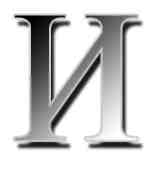 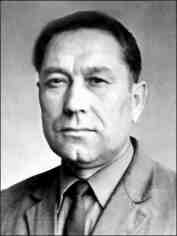 ИВАНОВ Александр Федотович (30.5. 1929, с. Байдеряково — 3.1.1991, там же) — организатор производства. Окончил Сов. парт. школу (1963), Высш. парт. школу при ЦК КПСС (1971). Работал бригадиром тракторной бригады (1957—60), зам. пред. (1963—64), пред. к-за «Прогресс» Яльчик. р-на (1964—89). На-гражд¸н орденами Ленина, Октябрьской Революции, медалями. Засл. механизатор Чуваш. АССР (1967). ИВАНОВ Алексей Иванович (26.3.1898, д. Новое Тойдеряково — 20.4.1983, г. Чебоксары) — журналист, переводчик, авт. ст. по культуре речи, морфологии и пунктуации чуваш. яз. Окончил Симбир. чуваш. школу (1919), Моск. ин-т нар. просвещения (1924). В 1939—41 работал в отделе языка ЧНИИ, 1941—51 — рук. секретариата ред. газ. «Коммунизм ялав\», 1951—58 — ред. учеб. и метод. лит. Чуваш. гос. изд-ва. В течение мн. лет активно участвовал в науч. жизни республики и составлении орфографических, терминологических и двуязычных словарей. Наиболее значит. являются его труды по грамматике чуваш. яз., статьи о словоизменительной системе именительных частей речи, о падежной системе.ИВАНОВ Алексей Иванович (р. 24.11. 1929, д. Малая Таяба) — военнослужащий. Окончил Казан. пед. тех-м (1947), школу радиоспециалистов Горьков. воен. округа (1959), Всесоюз. заоч. ин-т инженеров ж.-д. транспорта (1968). Служил в ГСВГ, Севе-ро-Кавказ., Моск. ВО на разл. командирских должностях (1952—85). В сент. 1985 — авг. 1986 — нач. штаба Гражд. обороны г. Москвы. Воин. звание — полковник (1975). Отличник Гражд. обороны СССР. Поч¸т. радист СССР. Награжд¸н медалями.ИВАНОВ Зинон Пантелеймонович (р. 1. 3.1949, с. Лащ-Таяба) — педагог. Окончил Канаш. пед. уч-ще (1971), ЧГПИ. Служил в рядах СА (1968—70). Работал учителем физкультуры Новочелны-Сюрбеев. сред. школы Комсомол. р-на (1971—84). С 1984 — рук. подросткового клуба «Комета» Калинин. р-на г. Чебоксары. Чемпион России по гиревому спорту среди ветеранов (2001). Судья респ. категории (1990). Засл. работник физкультуры и спорта Чуваш. Респ. (2004). Поч¸т. донор России (2004).ИВАНОВ Николай Алексеевич (р. 5.5. 1939, д. Полевые Буртасы) — науч. работник. Окончил МГУ им. М.В.Ломоносова (1966), там же — аспирантуру. Работал в Москве грузчиком, каменщиком (1956— 58). Служил в рядах СА (1958—60). С 1966 работает в Моск. физ.-тех. ин-те. В 1977 защитил дисс., с 1983 — доц. Опубликовано более 70 науч. работ. Канд. филос. наук.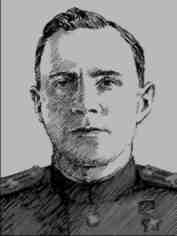 ИВАНОВ Николай Петрович (15.11.1904, с. Малые Яльчики — 27.1.1959, г. Тетюши Татар. АССР) — Герой Советского Союза. В Красной Армии в 1926—27 и с 1934, призван Тетюш. РВК Татар. АССР. В Вел. Отечеств. войне участвовал в составе Центр., Белорус., 3-го Прибалт. фронтов, в войне с Японией — на 1-м Дальневост. фронте. Командиру 872-го гаубич. арт. полка (32-я гаубич. арт. бригада, 12-я арт. дивизия, 4-й арт. корпус прорыва, 13-я армия, Центр. фронт) майору И. звание Героя Сов. Союза присвоено 7.8.1943. Награжд¸н орденами Ленина, Красного Знамени (трижды), Суворова 3-й степ., медалями. Его имя занесено в Книгу Трудовой Славы и Героизма Яльчик. р-на.ИВАНОВ П¸тр Алексеевич (2.10.1931, д. Апанасово-Темяши — 1.2.2002, там же) — механизатор. Окончил 7 кл. Работал трактористом, бригадиром тракт. бригады, механиком, экспедитором в к-зе «Прогресс» Яльчик. р-на (1950—83). С 1983 по 1991 — тракторист. Засл. механизатор Чуваш. АССР (1969). ИВАНОВ Савелий Игнатьевич (7.8.1940, с. Алманчиково Красноармейск. р-на — 19.6.1999, с. Лащ-Таяба) — агроном. Окончил Краснояр. с.-х. ин-т (1967). Служил в рядах СА (1960—62). Работал агрономом в63ИЗБАХТИНОодном из с-зов Читин. обл. (1967—69), гл. агрономом к-за «Слава» Яльчик. р-на (1969—99). Награждён орденом Трудового Красного Знамени, медалями. Засл. агроном Чуваш. АССР. Лауреат премии им. Т.С.Мальцева (1982).ИВАНОВ Юрий Петрович (псевд. — Юрий Сан) (р. 6.3.1963, д. Малая Таяба) — поэт. Член СП Росс. Фед. (1996), рук. секции СП «Хур=нташ». Окончил Чебоксар. ПТУ ¹18. Служил в СА в бригаде спец. назначения им. Дзержинского (1981—83). Канд. в мастера спорта Росс. Фед. по дзюдо (1998). Инструктор по каратэ. Авт. 7 книг: «Небеса» (1996), «Эхо безмолвия» (1997), «Тени» (1998), «Пур» (2004) и т.д. Награждён Почёт. грамотой ЧНК.ИВАНОВА Елена Васильевна (р. 20.11. 1963, д. Белое Озеро) — педагог. Окончила Канаш. пед. уч-ще (1983), ЧГПИ (1988), курсы проф. переподготовки в Чуваш. респ. ин-те образования (1995—97). Работала учителем Белоозёр. 8-лет. школы (1983—86). В 1991—2002 — учитель, зам. директора СОШ ¹36 г. Чебоксары. С 2002 — гл. специалист Мин. образования и молодёжной политики Чуваш. Респ. Награждена Почёт. грамотой Мин. образования Росс. Фед. (2003). Засл. учитель Чуваш. Респ. (2000).ИВАНОВА Ирина Павловна (6.3.1918, с. Янтиково — 1988, там же). Образование начальное. Работала звеньевой полеводческой бригады к-зов им. Ворошилова, «Победа» Яльчик. р-на. Награждена орденом Ленина.ИВАНОВА Лидия Антоновна (1914, с. Бай-деряково — 4.8.1984, там же). Мать 11 детей. Указом Презид. Верх. Сов. СССР от 18.3.1957 присвоено почёт. звание «Мать-героиня» с вручением ордена «Мать-героиня».ИВАНОВА Римма Гавриловна (р.15.11. 1934, д. Карабаево). 40 лет (1949—89) беспрерывно проработала свинаркой к-за им. Мичурина (ныне к-з «Колос») Яльчик. р-на. Награждена орденами Трудовой Славы 3-й степ., Дружбы народов, медалями, почёт. грамотами Презид. Верх. Сов. Чуваш. АССР (1966), ОК КПСС и Сов. Мин. Чуваш. АССР (дважды).ИГНАТЬЕВ Ардалион Васильевич (24.11. 1930, д. Новое Тойдеряково — 24.10.1998, г. Чебоксары) — спортсмен. Мастер спорта СССР (1952) и засл. мастер спорта СССР по лёгкой атлетике (1953). Чемпион Европы в беге на 400 ì и серебряный призёр на 200 ì (1954). Участник 15-х летних Олимп.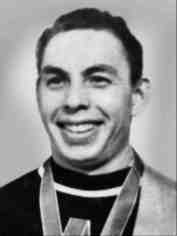 и бронзовый призёр в беге на 400 ì 16-х летних  Олимп.  игр (1956). 15-кратный чемпион СССР (1952— 59), 5-кратный победитель летних спартакиад народов СССР (1956—59). Воспитанник секции лёгкой атлетики Канаш. учит. ин-та. Окончил Ленинград. гос. ин-т физкультуры им. П.Ф. Лесгафта (1957). Много лет работал тренером в Ленинграде, в 1970—96 — препод.ЧГПИ, тренер и директор ДЮСШ г. Чебоксары. Авт. кн. «Пурн=ёланн= \м\т» (Сбывшаяся мечта. Ч., 1978). Награждён орденом Трудового Красного Знамени и медалями. Засл. работник физкультуры и спорта Чуваш. ССР (1991). Его именем названы ДЮСШ РУО и улица в Яль-чиках. Почёт. гражданин Яльчик. р-на.ИГНАТЬЕВА Анна Емельяновна (1914, д. Белая Воложка — 22.2.1993, д. Новое Бу-лаево), работала колхозницей. Родила и воспитала 10 детей. Указом Презид. Верх. Сов. СССР от 29.1.1960 присвоено почёт. звание «Мать-героиня» с вручением ордена «Мать-героиня».ИГОЛКИН Анатолий Леонидович (р. 4. 11.1950, д. Старое Арланово). Окончил ЧГУ (1977). С 1977 работает в проектном ин-те «Удмуртгражданпроект»: ведущий инженер, нач. лаборатории, пред. профкома, зам. директора. Ведёт активную обществ. жизнь. Организовал Чуваш. обществ.-культ. центр в Удмуртии (1993). Лауреат всечуваш. молодёжной премии им. Альберта Канаша.ИЗБАХТИНО, Ковали (Кавал) — деревня Янтиковской сел. адм. Входила в вол. Алькеев., у. Тетюш. Казан. губ.; кантон Те-тюш. Татар. АССР с 25.6.1920, у. Батырев. ЧАО, Чуваш. АССР с 19.11.1921 по 1927. Вол. Малояльчиков. с 19.11.1921 по 27. Р-н Ма-лояльчиков., Яльчик. с 1.10.1927 по 20.12. 1962, Батырев. с 20.12.1962, Яльчик. с 14.3. 1965. Сельсовет Избахтин. с 1.10.1927, Бай-глычев. с 1.10.1928, Янтиков. с 11.1.1960 по дек. 1991. И. основано переселенцами из татар. д. Большие Ачасары, расположенной вблизи г. Свияжска, и сел. Коваль (Ковали) соврем. Урмар. р-на (в 1710 находилась в Аринской вол. Свияж. у.). Согласно легенде, рядом с И. основано в первой пол. 17 в. чувашем-язычником Иштерек из д. Энт-ри-Пасар селение Иштерек. В 1739 жителиИЗБАХТИНСКАЯ64И. приняли христианство, но несколько семей д. Иштерек уклонились от принятия христианства, в 1850 таких было 2 семьи. После 1850 Иштерек объединилось с И. В 1719 в 32 хоз-вах проживало 117 чел., 1785 — 45 хоз-в, 419 чел., 1249 га пахотной земли, 49 га леса; в 1867 — 94 хоз-ва, 372 чел., 1164 га пахотной земли. На 1.1.2004 в 206 хоз-вах 597 чел. Имеется СДК, сел. б-ка, ФП, магазин, почтовое отд. Расположена на р. Була, в 8 км от р.ц., 6 — от ц. сел. адм. Во время Вел. Отечеств. войны 1941-45 на фронт мобилизовано 203 ур. д. И., из них погибло 93 чел.ИЗБАХТИНСКАЯ СЕЛЬСКАЯ БИБЛИОТЕКА. Обслуживает нас. деревень Избах-тино, Изамбаево. Б-ка открылась в 1953 на базе избы-читальни, функционировавшей в 30-х гг. Первый библиотекарь — Л. А Казаков. В 60-х гг. — Е.А.Архипова, образование высш. пед.; выполняла библ. и клубную работу. Особенно удачно проводились массовые меропр-я, связанные с пропагандой книги. Проводили вечера встреч с чуваш. писателями, поэтами, лит. викторины и т.д. С 1970 зав. И. с. б. — ААМазюкина, заочно окончившая ЧРКПУ. И.с.б. и сел. клуб работают в тесном содружестве. Б-ка завоёвывала звания «Лучшая библиотека республики», «Библиотека отличной работы». Обслуж читат. — 602, посещ. — 10621. Книж фонд — 8234, в т.ч. на чуваш.яз. — 807, выдано кн. — 12181, в т.ч. на чуваш.яз. — 6103. Б-ка находится в здании сел. клуба, построенном в 1972.ИЗБАХТИНСКИЙ СЕЛЬСКИЙ КЛУБ.Культурно-досугов. центр жителей деревень Избахтино, Изамбаево. В 1960 старое дере-вян. здание нач. школы переоборудовано в сел. клуб. Работала Е.А.Архипова, заведовала И. с. к., выдавала книги, затем зав. сел. б-кой. В 1973 построено кирпич. здание сел. клуба на 202 места, комнаты кружков. занятий, сел. б-ки. В разные годы в И. с. к. работали: В.В.Смирнов, В.В.Изратов (позднее директор РДК) и др. С 1985 работал В.Д.Тел-лин (см. Теллин Валерий Дмитриевич). Клубных формирований — 5, в т.ч. дет. — 2. Куль-турно-досугов. меропр-й — 168, дет. — 49. Для работы имеется эл. гитара, светомузыка, магнитофон, телевизор, ударная установка, гармонь, настольные игры.ИЗБАХТИНСКИЙ ФЕЛЬДШЕРСКО-АКУШЕРСКИЙ ПУНКТ открыт в 1944 на базе трахоматоз. пункта, функционировавшего с 1934. В 1972 построено новое здание ФАП пл.  22,5 кв.м на средства к-за«Победа». Имеет аптечный пункт 2-й группы, кабинеты приём., процедур. В штате 2 работника. Обслуживает 597 чел. Зав. с 1972 — Л.В. Ищукова. В 1944 в Избахтино числился глазной фельдшерский стационар.ИЗБАХТИНСКОЕ ОТДЕЛЕНИЕ СВЯ -ЗИ открыто как агентство связи 9.5.1935. Обслуживает нас. п. Избахтино, Н.Янаше-во, Байглычево. С 1935 по 1961 — Янтико-во, Н.Изамбаево. Расст. до р.ц. 8 км. Почтовый индекс 429390. Нач. АС, ОС — Казаков, МААлексеева, ПАШепилов, П.С.Марков, В.П.Павлова, с 2001 — С.В.Сергеева. ИЗМИН Василий Иванович (р. 21.3.1932, с. Янтиково) — агроном. Окончил ЧСХИ (1956). Работал агрономом (1956—63), зав. элитно-семеноводческим хоз-вом к-за «Победа» Яльчик. р-на. Награждён орденом Трудового Красного Знамени. Засл. агроном Чуваш. АССР (1966).ИЗМИН Иван Семyнович (6.9.1901, с. Янтиково — 12.10.1981, там же). Участник гражд. и Вел. Отечеств. войн. Работал колхозником к-за им. Ворошилова, пред. исполкома Янтиков. сельсовета Яльчик. р-на. Награждён орденом Ленина.ИЛЬИН Виталий Георгиевич (р. 5.2.1958, д. Апанасово-Темяши) — тренер. Окончил Яльчик. сред. школу (1975), ПУ ¹19 с. Тень-ки Камско-Устин. р-на Татар. АССР (1976), Альметьев. тех-м физкультуры (1980), Моск. гос. ин-т физкультуры (1985). Служил в рядах СА (1976—78). 25 лет работает тренером-пре-под, в т.ч. 1996—2004 — директор Школы высшего спорт. мастерства им. АИгнатьева Мин. физкультуры и спорта Чуваш. Респ. Подготовил трyх мастеров спорта России междунар. класса: Владимира Афанасьева, Александра Васильева, участника Параолимп. игр Юрия Ильина. Награждён почёт. грамотами Гос-комспорта России (2000) и Чуваш. Респ. (2000). Засл. тренер Чуваш. Респ. (1995).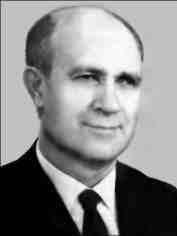 ИЛЬИН Серафим Андрианович (р. 8.6.1913, д. Белое Озеро) — науч. работник, профессор (1967). Окончил Казан. с.-х. ин-т (1932), там же — аспирантуру (1934), Казан. пед. ин-т (1940). Преподавал в вузах Йошкар-Олы, Ленинграда (1964—71), в Казан. с.-х. ин-те (1968— 71). С 1971 — в Ярослав. филиале Моск с.-х. академии. Опубликова-65ИШМУРЗИНО-СУРИНСКАЯны труды по эффективности разл. отраслей растениеводства, экономике пригород. с.х. Доктор эконом. наук (1967). Награжд¸н орденом «Знак Почyта», медалями.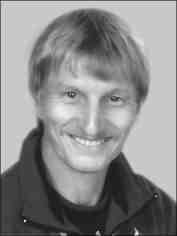 ИЛЬИН Юрий Георгиевич (р. 11.2.1962, д. Апанасово-Темяши) — спортсмен. Инвалид 1-й группы. Мастер спорта России междунар. класса (2003). Окончил Яльчик. сред. школу. Десятикратный чемпион России (1994—97), призyр первенства России (1998), призyр первенства Европы (1997), занял 4-е место на чемпионате мира (1996). Участник 3-х зимних Параолимп. игр (1994, 98, 2002). Занял 5-е место на дистанции 5 êì, 6-е место — 10 êì и 4-е место — в эстафете 3х5 êì на лыже-санях среди инвалидов с нарушением опорно-двигател. аппарата на зимних Параолимп. играх (1998).ИНДЕЙКИН Александр Вениаминович (р. 2.2.1976, д. Белая Воложка) — канд. эконом. наук (2004). Окончил Большетаябин. сред. школу (1992), ЧСХА (1997), аспирантуру (2000). Защитил дисс. на тему «Организация эффективного функционирования машинно-тракторного парка сельскохозяйственных предприятий». С 1997 работает препод. кафедры информатики и вычислит. техники ЧГСХА.ИШМУРАТОВ Алексей Фyдорович (р.3. 5.1945, с. Яльчики) — педагог. Окончил Яльчик. сред. школу (1963), ф-т математики ЧГПИ (1967). Работал учителем (1967— 77), директором Байдеряков. сред. школы (1977—2001). С 2001 — нач. отдела образования и молодyжной политики адм. Яльчик. р-на. Засл. учитель Чуваш. Респ. (1997). Отличник нар. образования (1989).ИШМУРАТОВ Василий Фyдорович (р. 8.1.1927, с. Яльчики) — военнослужащий. Окончил Тамбов. воен. уч-ще (1950), Ленинград. воен. академию (1953). В 1953—72 — на разл. командирских должностях, 1972— 75 — командир отд. гвардейского Прикар-пат. орденов Красной Звезды и Александра Невского ракетного дивизиона. С 1975 — нач. особого отдела. Полковник в отставке. На-гражд¸н орденами Красной Звезды, Богдана Хмельницкого, Отечественной войны 2-й степ., медалями.ИШМУРАТОВ Пётр Матвеевич (р.17.12. 1933, с. Яльчики) — работник юстиции. Окончил Яльчик. сред. школу (1948), Киселёв. СПТУ Кемеров. обл., Хабаров. планово.-эконом. ун-т (1960), Хабаров. юридич. ин-т (1969). Работал в Челябин. обл., по комсомол. путёвке в Сред. Азии. В Хабаров. воен. гарнизоне — директор универмага, в Хабаров. ОБХСС — оперуполномоченный. С 1975 — нач. Канаш. ГОВД Чуваш. АССР, с 1982 — нач. ОБХСС МВД Чуваш. АССР. Полковник милиции. Награждён гос. наградами. Член Росс. гильдии адвокатов, гл. советник министра МВД Чуваш. Респ. Засл. юрист Чуваш Респ. (1998).ИШМУРЗИНО-СУРИНСК, Шаймурзи-но-Суринск (1929) (С=рьел) — татар. деревня Ишмурзино-Суринской сел. адм. Вол. Эн-туганов., у. Буин. Симбир. губ.; кантон Буин. Татар. АССР с 25.6.1920. У. Батырев. ЧАО, Чуваш. АССР с 17.11.1921 по 27. Вол. Шемала-ков. с 17.11.1921 по 27, р-н Малояльчиков. с 1.10.1927, Шихирданов. с 1.10.1929, Яльчик. с 22.2.1939, Батырев. с 20.12.1962, Яльчик. с 14.3.1965. Сельсовет Иш.-Суринский с 1.10.1927, Янтиков. с 11.1.1960, Янтиков. сел. адм. с дек. 1991, Иш.-Суринская сел. адм. с 1993. По преданиям, д. И.-С основана в 1670 ясачными крестьянами и служилыми татарами. По переписи 1785, в 42 дв. проживало 181 чел., в 1867 — 64 дв., 385 чел., с.-х. угодий 1118 га; в 1911 — 177 дв., 1010 чел. На 1.1.2004 — в 152 дв. проживает 406 чел. В 1950-е гг. пущена в эксплуатацию дизельная электростанция. В 1956 д. радиофицирована, 2004 — газифицирована. В 1998 проведена углубленная электрификация. Функционируют ООШ, ФП, магазин, СДК, сел. б-ка, физеопро-филакторий на животновод. ферме СХПК «Марс». С 2000 во вновь построенном дере-вян. здании действует мечеть. И.-С. расположен в юго-вост. части р-на, в 19 км от р.ц., 86 км — от ж.-д. ст. Канаш, 169 км — от г. Чебоксары. Во время Вел. Отечеств. войны 1941—45 призвано на фронт 220 чел., из них погибло 119.ИШМУРЗИНО-СУРИНСКАЯ МЕЧЕТЬобслуживает приход ¹14. Мечеть перезарегистрирована Мин. юстиции Чуваш. Респ. в 2000.ИШМУРЗИНО-СУРИНСКАЯ ОСНОВНАЯ ОБЩЕОБРАЗОВАТЕЛЬНАЯ ШКОЛА — муниципальное образовательное учреждение. Обучение грамоте в д. Иш.-Суринск началось в кон. 19 в. Грамоте мальчиков обучали муллы (священнослужите-5. Заказ ¹ К-5681.ИШМУРЗИНО-СУРИНСКАЯ66ли), девочек — их жёны (абыйстай). Первая светская нач. школа в д. открыта примерно в 1922. Размещалась в частном доме. По Всесоюз. школьной переписи 15. 12.1927, существовала сов. единая трудовая школа 1-й ступени. Продолжительность обучения — 4 года. Содержалась на местном бюджете. Обучение было на татар. яз. Кол-во детей — 70. Зав. школой был Хабир Гани-ев, учитель — Фyкла Тихонова. Учебники приобретались за счyт Наркомпроса Чуваш. АССР. Обучались с окт. по май. С 1932 в д. существовала ШКМ, была прикреплена к к-зу «Марс». Преподавание велось на татар. и рус. яз. В 1934 ШКМ переименована в профтех. школу им. С.П.Петрова (слесар-но-кузнечную). В 1934 происходит слияние школы 1-й ступени и ШКМ. В этом же году построено деревян. школьное здание. Ш. становится 7-летней, учатся дети из татар. деревень Татар. Тимяши, Новые Бикшики, Кзыл-Чишма. Директором 7-лет. школы был Я.Н.Канарейкин. В 1927 создан пионер. отряд (орг-тор Кадир Юлдашев). К 40-м гг. школа работала в две смены. С началом Вел. Отечеств. войны кол-во учащихся и учителей сокращается. С 1.9.1960 школа становится 8-лет., с 1990 — 9-лет., с 1992 — ООШ. В 2003/04 учеб. г. — 44 уч-ся, 12 учителей. Обучение на татар. и рус. яз., во всех классах введён чуваш. яз. Работают столовая, б-ка с книж. фондом 5472 экз., мастерская. Новое здание построено в 1985. С 1973 по 1985 директор школы Г.Ф.Хасяно-ва — засл. учитель школы Чуваш. АССР. Среди выпускников М.М.Багаутдинов (см. Багаутдинов Минсаит Минуллович) — засл. юрист РСФСР.ИШМУРЗИНО-СУРИНСКАЯ СЕЛЬСКАЯ АДМИНИСТРАЦИЯ — с 1993. Центр — д. Ишмурзино-Суринск. Входит 1 нас.п. — д. Иш.-Суринск. На 1.1.2004 — 152 дв., 406 чел. Имеется школа, б-ка, ФАП, профилакторий, СДК, отд. связи, стадион, 2 предпр. торг. обсл., из них 1 коммерческое, мечеть. В с.-х. предпр. «Марс» имеются 3 фермы, сад, пасека. В д. проведена углубленная электрификация. Заасфальтированы дорога до д. и центр. улица. Газифицирована в 2004.ИШМУРЗИНО-СУРИНСКАЯ СЕЛЬСКАЯ БИБЛИОТЕКА. Обслуживает жителей д. Иш.-Суринск. Б-ка открылась в 70-х гг. на базе избы-читальни, функционировавшей с 1936 в здании бывшей мечети. Избач — З.Сабирзянов. Книж. фонд в 1938 —338 экз., в 1940 — 627 экз. Изба-читальня отчитывалась о своей работе перед нас. Долгое время б-кой заведовала. Т. Муха-метзянова, вовлекала в работу по пропаганде книги молодyжь, комсомол. актив; особое внимание оказывалось уч-ся ШКМ — животноводам, механизаторам. С 1981 зав. И.-С. с.б. — И.С.Сунгатуллина, заочно окончившая ЧРКПУ. Б-ка находится в здании СДК, построенном в 1975. Переведена на газовое отопление в 2004.ИШМУРЗИНО-СУРИНСКИЙ СЕЛЬСКИЙ ДОМ КУЛЬТУРЫ — культурно-досугов. центр жителей д. Иш.-Суринск. В 1936 в бывшем здании мечети открылась изба-читальня. Первый избач — З.Сабир-зянов. С 1943 работал фронтовик Ф.Саби-руллин. В 1948 построено деревян. здание клуба. В разные годы работали: В.Сафин, Ф.Закиров, Р.Харисов, Р.Сабируллина, Ф.Идиатуллин, Х.Ахметзянова и др. В 1975 построено кирпич. здание сел. клуба: зрит. зал на 220 мест, комната кружков. занятий, сел. б-ка. В 1983 сел. клуб преобразован в СДК. С 1984 худ. рук. начал работать выпускник культ.-просвет. уч-ща З.Салахут-динов. После выхода на пенсию Х.Ахмет-зяновой директором СДК назначен З.Са-лахутдинов, худ. рук. — Ф.Идиатуллин. С окт. 2003 худ. рук. — Пуня Резине. Клуб. формирований — 3, с охватом нас. 103 чел., культурно-досугов. меропр-й — 147, дет. — 39. Для работы имеется телевизор, проигрыватель, гитара, магнитофон, гармонь, настольные игры, для кружков худ. само-деят-сти — сценические костюмы. Переведён на газовое отопление в 2004.ИШМУРЗИНО-СУРИНСКИЙ ФЕЛЬДШЕРСКО-АКУШЕРСКИЙ ПУНКТ открыт в 1930. Имеет в помещении пл. 40 кв.м приём., процедур. кабинеты, аптеч. пункт 2-й группы. В штате 2 чел. Обслуживает 403 чел. Зав.: Р.Зайцева, З.Бикмукалитова, К.Заббарова, с 1983 — М.М.Богданова. В Иш.-Суринске в 1944 числился родильный дом.ИШМУРЗИНО-СУРИНСКОЕ ОТДЕЛЕНИЕ СВЯЗИ открыто 21.12.1940 как агентство связи. Обслуживает нас. п. Иш.-Суринск, Н.Арланово, Эшмикеево, С. Арланово, с 1935 по 1961 — Кошки-Ку-ликеево. Почтовый индекс 429392. Нач. АС, ОС — Сергеев, С.М.Сунгатуллина, К.Вали-шев, З.Х.Рахимзянова, с 1973 — А.М.Бага-утдинов — засл. связист Чуваш. Респ. (см. Багаутдинов Азат Маратович).67КАРАБАЕВО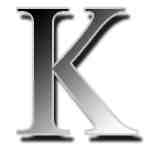 КАДЫШЕВ Михаил Семyнович (5.12. 1934, с. Новое Байбатырево — март 1992, г.Чебоксары) — организатор производства, журналист. Окончил Новобайбаты-рев. сред. школу (1953), Казан. вет. ин-т (1958), Балашихов. всесоюз. с.-х. ин-т (1974). Работал гл. зоотехником упр-я сел. хоз-ва Яльчик. райисполкома (1965—76), зам. нач., гл. зоотехником респ. обúединения «Чуваш-хмельпром» (1976—82). С 1982 — гл. зоотехник респ. обúединения «Чувашплодоовощ-хоз». Печатался в газ. г. Казани, Куйбышева, Ульяновска, в журн. «Ялав», «Т=ван Ат=л». Награжд¸н орденом «Знак Почyта», медалями.КАЗАКОВ Анатолий Филаретович (р. 5.1.1961, с. Байглычево) — военнослужащий. Окончил Яльчик. сред. школу (1978), Сызран. высш. воен. авиац. уч-ще (1982), Воен. академию им. Ю.А.Гагарина (1991). Служил в войсковой части г. Владивостока (1982—88). Участвовал в боевых действиях на терр. Афганистана (1986). В 1991—93 — зам. командира части по лyтной подготовке (г. Хабаровск). С 1993 — командир авиац. эскадрильи, нач. штаба, командир полка (Южно-Сахалинск). Воинское звание — полковник. Награжд¸н медалями «За спасение погибавших», «Нестерова», «За отличие в охране Государственной границы» и др. Засл. воен. л¸тчик Росс. Фед. (2002). Л¸т-чик-снайпер (1994).КАЗАКОВ Николай Михайлович (р. 23.6.1939, д. Избахтино) — механизатор. Окончил Байглычев. 7-лет. школу (1953), Канаш. уч-ще механизации сел. хоз-ва (1962). Служил в рядах СА (1963—66). Работал бригадиром полеводческой бригады (1970— 73), механизатором (1973—83), бригадиром тракторной бригады (1984—96) к-за «Победа», СХПК «Комбайн» Яльчик. р-на. Засл. механизатор Чуваш. Респ. (1994).КАЗАКОВА София Терентьевна (1.9. 1914, д. Белая Воложка — неизв.), работала в колхозе. Родила и воспитала 10 детей. Указом Презид. Верх. Сов. СССР от 17.3.19595*присвоено поч¸т. звание «Мать-героиня» с вручением ордена «Мать-героиня».КАЗНАЧЕЕВ Ф¸дор Ильич (р. 27.7.1938, д. Новое Байдеряково) — вет. врач. Окончил Буин. вет. тех-м Татар. АССР (1959), Ульянов. с.-х. ин-т (1969). Работал вет. врачом к-за «Слава» (1973—75), зав. Лащ-Та-ябин. участковой вет. лечебницей (1975— 87), гл. вет. врачом (1987—2000) СХПК «Слава» Яльчик. р-на. Засл. вет. врач Чуваш. АССР (1981).КАЗНАЧЕЕВА Елизавета Диомидовна (р. 28.7.1935, с. Шемалаково) — доярка. Окончила 7 кл. Работала дояркой в к-зах «2-я пятилетка», «Слава» Яльчик. р-на (1949—92). Награждена Поч¸т. грамотой Презид. Верх. Сов. Чуваш. АССР (1984) и медалью «За трудовое отличие» (1986). Засл. работник с. х. Чуваш. АССР (1991).КАРАБАЕВО (Турхан) — деревня Но-вошимкус. сел. адм. Расположена на лев. берегу р. Малая Була, рядом с нас. п. Новое Ищеряково, Новое Чурино, Новое Бай-батырево. Входила в у. Тетюш. Казан. губ. до 25.6.1920, кантон Тетюш. с 25.6.1920, у. Ба-тырев. с 19.11.1921 по 1927, вол. Новошим-кус. до 1927, с 1.10.1927 — Малояльчиков. р-н. Яльчик с 19.5.1935, Батырев. с 20.12.1962, Яльчик. с 14.3.1965. Сельсовет. Чурин. с 1.10.1927, Новобайбатырев. с 1.10.1928, Но-вошимкус. с 29.1.1960 до дек 1991.О происхождении д. К. сказано в сб. «Чувашский язык, литература и фольклор» (ЧНИИ, Ч., 1965). Основатель д. К. — Шеп-так, булг. тархан, разгромил войска Акса-ка Тимура (Уксах Тимер) и гнал их со своим войском до р. Суры. По словам чуваш. поэта, автора очерка «Ч=ваш историй\» (1917) Турхан Энтри, Шептак являлся одним из потомков древних родов Турхана и Ф¸доровых, ныне проживающих в д. К. После крещения Шептак принял имя Андрей, а отчество записал по имени отца царя Ивана IV — Василия и стал он Турхан Андреем Васильевичем. Чуваш. назв. д. К. восходит к его роду, рус. — имени его внука Карабая. Из рода Турхан вышли мн. талантливые люди: Турхан Якк=в\ (изв. чуваш. поэт, классик, автор поэмы «Ва-руёёи», первый учитель К.В.Иванова), Турхан Х\вет\р\ (чуваш. поэт, автор поэмы «Юм=ё ёинчен»), Мария (мать чуваш. поэта, критика Кели (К\ркури), Турхан Энтри (чуваш. поэт).В 1920 в д. К. открыта 2-годичная земская школа, где учителем работал Игна-КАРАМАЛИКОВ68тий Петрович (из д. Тоскаево). 31.8.1930 организован к-з «Звезда», пред. Г.И.Иванов. В 1951 деревни К., Н.Чурино, Н. Ище-ряково и с. Н. Байбатырево обúединились в один к-з им. Мичурина. С 1992 — «Колос». На 1.1.2004 в д. К. насчитывалось 55 дв., проживает 147 чел. В 1956 д. К. радиофицирована, в 1960 — электрифицирована, в 2003 — газифицирована. До р. ц. — 13 êì., ц. сел. адм. — 3 êì. В 1941—45 на фронт мобилизовано 59 ур. д. К., из них погибло 29 чел.КАРАМАЛИКОВ Амплий Германович (р.15.1.1940, Новое Байдеряково) — организатор производства. Окончил Лащ-Тая-бин. сред. школу (1957), Тюрлемин. бухгалтерскую школу (1960). Служил в рядах СА (1963—66). Работал рядовым (1957—59), бухгалтером (1960—69), бригадиром (1969— 85), уч¸тчиком (1985—2001) СХПК «Слава» Яльчик. р-на. Засл. работник сел. хоз-ва Чуваш. АССР (1981).КАРАМАЛИКОВА Зинаида Дмитриевна (р. 19.8.1951, д. Кильдюшево) — гос. служащая. Окончила Тюрлемин. бухгалтерскую школу (1968), ЧСХИ (1984). Работала бухгалтером-экономистом в к-зе «Родина» (1968—71), гл. бухгалтером с.-х. упр-я Яль-чик. р-на (1971—82), гл. бухгалтером к-за «Прогресс» (1982—94). С 1994 рук. инспекции Мин. Росс. Фед. по налогам и сборам по Яльчик. р-ну. С 2001 — зам. рук. межрайон. инспекции Мин. Росс. Фед. по налогам и сборам ¹2 по Чуваш. Респ. Награждена по-ч¸т. грамотами Мин. Росс. Фед. по налогам и сборам (1999). Засл. экономист Чуваш. АССР (1987).КАРАМАЛИКОВА Зинаида Петровна (р. 15.9.1952, с. Большие Яльчики) — библиотекарь. Окончила Большеяльчик. сред. школу (1970), Цивил. культ.-просвет. уч-ще (1982). Работала в Большеяльчик. клубе худ. руководителем, зав. (1970—79). С 1979 — библиотекарь Большеяльчик. филиала Яль-чик. ЦБС, с 1989 — зав. Награждена медалью «За заслуги в проведении Всеросс. переписи населения». Засл. работник культуры Чуваш. Респ. (1997).КАРИНКИН Владимир Иванович (22. 3.1950, Малое Байдеряково — 3.5.2005, г.Чебоксары) — экономист. Окончил Большетаябин. сред. школу (1967), Канаш. экономико-финан. тех-м (1971), ЧГУ (1973—79). Служил в рядах СА (1971—73). Работал сотрудником контрольно-ревизионного упр-я Мин. финансов Чуваш. АССР (1973—88), инструктором-консультантомЧуваш. ОК КПСС (1991—93), зам. ген. директора з-да строит. материалов г.Новоче-боксарск (1993). В 1993—2004 — зам. нач. Фед. почтовой связи по Чуваш. Респ. Засл. экономист Чуваш. АССР (1988).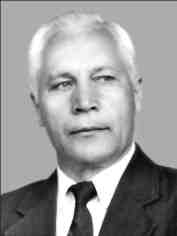 КАРЛИН Николай Сергеевич (р. 28.9. 1946, с. Большие Яльчики) — педагог, композитор. Член презид. муз. об-ва (1980), член правления Ассоциации   композиторов Чуваш. Респ. (1991). Окончил     Курган. ПТУ (1965), Чебоксар. муз. уч-ще им. Ф. Павлова (1975). Возглавлял обúединенный хор к-за им. Ленина Яль-чик. р-на (1968—71), хор ДК им. П. Хузангая (1974—85). Одновременно 11 лет дирижировал хором Калинин. р-на. С 1985 — худ. рук. и хормейстер Чебоксар. ПТУ ¹4 . В то же время, с 1987, работает учителем музыки Бикшик. СОШ Красноарм. р-на и рук. сел. ансамбля песни и танца. Авт. многочисленных песен, гимна Яльчик. р-на «Чыс, мухтав сире, елч\к-сем». Засл. работник культуры Чуваш. АССР (1982). Лауреат 1-го, 2-го, 3-го Всесоюзн. фестивалей нар. творчества, удостоен премии им. Н. Янкаса (1993). Отличник Всеросс. хорового об-ва (1984).КАРЛИН Ф¸дор Сем¸нович (16.10.1934, с. Большие Яльчики — 24.10.1998, там же) — механизатор. Окончил Канаш. школу механизации сел. хоз-ва (1953). Служил в рядах СА (1953—56). С 1953 работал механизатором СХПК им. Ленина. Засл. механизатор Чуваш. Респ. (1983). Лучший механизатор Чуваш. Респ. (1967—68).КАРПОВ Владимир Архипович (1.10. 1936, д. Малая Ерыкла — 26.1.2005, г. Санкт-Петербург) — военнослужащий. Окончил Яльчик. сред. школу (1953), Чкалов. (ныне Оренбург.) зенитно-арт. уч-ще (1955), Воен. академию войсковой ПВО ВС Росс. Фед. Занимал должности от командира до нач. штаба бригады. Работал препод. Воен. академии войсковой ПВО ВС Росс. Фед. (г. Смоленск). Воинское звание — полковник. Награжд¸н орденом Красной Звезды и медалями.КАРПОВ Христофор Димитриевич (р. 17.1.1931, д. Малая Ерыкла) — организатор производства. Окончил Канаш. уч-ще механизации сел. хоз-ва ¹12 (1957), Вур-69КЕПЕЧЕВнар. с.-х. тех-м (1978). Служил в рядах СА	Фед., редколлегии науч. журн. Стипендиат
(1951—55). Работал рядовым колхозником	ряда междунар. фондов, а также фонда вы-
к-за им. Дзержинского (1946—51), тракто-	дающихся уч¸ных Росс. академии наук, уча-
ристом (1957—67), бригадиром полеводчес-	стник нескольких междунар. проектов
кой бригады к-за «Мир» (1967—75), уп-	ЮНЕСКО, междунар. конгрессов. За тру-
равляющим отд. (1975—85), пред. профко-	довые достижения награжд¸н знаком от-
ма к-за «Правда» (1985—89), агрономом	личия Мин. геологии СССР «Отличник раз-
к-за «Родина» Яльчик. р-на (1989—93). На-	ведки недр» (1967). Доктор геолого-мине-
гражд¸н орденом «Знак Поч¸та», медаля-	ралог. наук.ми, Поч¸т. грамотой ОК КПСС и Сов.	КАРСАКОВА Раиса Сергеевна (р. 10.6.
Мин. Чуваш. АССР. Засл. работник сел. хоз-	1928, д. Полевые Пинеры). Работала в к-зе.
ва Чуваш. Респ. (1993).	Родила и воспитала 10 детей. Указом Пре-
КАРПОВ Юрий Михайлович (р.20.	зид. Верх. Сов. СССР от 16.8.1972 присвоено
10.1955, д. Малая Ерыкла) — спортсмен.	поч¸т. звание «Мать-героиня» с вручени-
Мастер спорта СССР по гиревому спорту	ем ордена «Мать-героиня».
(1987). Окончил Яльчик. сред. школу (1973),	КАРСАКОВА Феодосия Васильевна (р. 2.
Чебоксар. машиностроит. тех-м (1980),	10.1924, д. Новое Булаево). Проживает в д.
юрид. ф-т ЧГУ (2004). 1975—97 — слесарь-	Кильдюшево. Работала в к-зе. Мать 11 детей.
наладчик агрегат. з-да. С 1993 — директор	Указом Презид. Верх. Сов. СССР от 22.10.1970
ООО «Трактор-комплект». Третий приз¸р	присвоено поч¸т. звание «Мать-героиня» с
чемпионата СССР (1990), чемпион Рос-	вручением ордена «Мать-героиня».
сии (1990). Победитель междунар. турниров	КАТЮКОВА Мария Егоровна (1916, с.
«Кубок Ладоги» (1979) и им. Н.Жеребцова	Большие Яльчики — 21.3.1973, там же). Ро-
(1988—89). С 1996 — пред. Федерации Чуваш.	дила и воспитала 10 детей. Указом Презид.
Респ. по гиревому спорту.	Верх. Сов. СССР от 20.5.1960 присвоено по-
КАРСАКОВ Леонид Пантелеймонович	ч¸т. звание «Мать-героиня» с вручением
(4.10.1935, д. Кильдюшево — 8.12.2002, г. Ха-	ордена «Мать-героиня».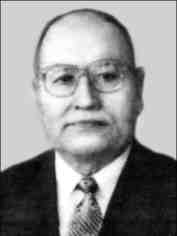 баровск) — науч. ра-	КАШИНА Агриппина Васильевна (1896,
ботник, профессор	с. Эшмикеево — 1946, там же). Родила и
(1996), засл. деятель	воспитала 10 детей. Указом Презид. Верх.
науки Росс. Фед. (1999),	Сов. СССР от 17.11.1945 присвоено поч¸т.
член-корреспондент	звание «Мать-героиня» с вручением ор-
Росс. академии есте-	дена «Мать-героиня».ственных наук (1999).	КЕДРОВ Николай Михайлович (4.2.1874,
В 1959 окончил Моск.	с. Малые Яльчики (ныне Яльчики) — 1937,
геологоразвед. ин-т им.	г. Самара) — педагог, журналист. Окончил
С.Орджоникидзе. Ра-	Тетюш. уезд. уч-ще (1890), Симбир. учит.
ботал на Дальнем Вос-	школу (1892). Казан. духовн. акад. (1901). Канд.
токе, в г. Хабаровске;	работа — «Школа как средство христиан-
в Дальневосточ. геологическом управлении	ского просвещения инородцев». Работал в
Мин. геологии СССР; с 1974 в ин-те тек-	школах Симбир. губ., г.Самары, в муж. гим-
тоники и геофизики Дальневосточ. отд. Росс.	назии г.Ирбит Перм. губ. Занимался лит.
академии наук; с 1995 гл. науч. сотрудник	деят-стью. Вместе с О. Романовым неле-
ин-та. Занимался изучением строения и	гально издал кн. религиозно-нравств. характ.
богатства недр Дальнего Востока. Им от-	«Аёуна-аннъне хисепле: х=внах аван пул\»,
крыты перспективные месторождения по-	«Х\н-хур куракан ёынна тур= п=рахмасть»
луметаллов, золота, титана,  фосфора,	тиражом 3000 экз.слюды-мусковита; обнаружены и исследо-	КЕПЕЧЕВ Минулла Идиатуллович (р.
ваны два новых метеорита «Усть-Нюксна»	20.2.1942, д. Новые Бикшики) — организа-
и «Хабаровск». Его работы по глубинному	тор производства. Окончил Лащ-Таябин.
строению Земли получили мировую изве-	сред. школу (1959), ЧСХИ (1966). С 1979 —
стность и вошли в учебники. Опубликова-	ген. директор Буин. сахарного з-да Респ. Та-
но более 300 работ. Член многих советов,	тарстан. Награжд¸н орденами Дружбы на-
в т.ч. и по присуждению уч¸н. степеней док-	родов, «Знак Поч¸та». Засл. работник пи-
торов и канд. наук, член экспертного со-	щевой индустрии Росс. Фед., засл. работник
вета при Мин. по природ. ресурсам Росс.	пром-сти Респ. Татарстан.КЕРЕМЕТ70КЕРЕМЕТ (Киремет) — злой или добрый дух, место жертвоприношения в языческом веровании чувашей. Каждое селение имело свои К. Обычно это было раскидистое дерево: дуб, липа, берёза, сосна, вяз или родник, овраг. Ещё в прошлом веке у жителей р-на, чувашей-христиан сохранился обычай украшать стоящие одиноко посреди полей старые деревья-кере-мети лоскутками ткани и бросать монеты. Слово «Киремет» сохранилось в названиях рек, оврагов: «Киремет ай\» (д.Яман-чурино), «Киремет ёырми» (овраг Кере-мет, с. Шемалаково), «Юманчък» (балка в с. Б.Таяба), «Уйчък ёырми» (овраг Уйчък, с.Яльчики) и аналогично в др. селениях. Описаний остатков сооружений на местах К. на терр. р-на нами не выявлено.КИЛЬДЮШЕВО (Ёир\кл\ Ш=халь) — деревня, центр Кильдюшевской сел. адм. с дек. 1991. Вол. Новошимкус., Тетюш. у. Казан. губ.; кантон Тетюш. Татар. АССР с 25.6.1920, у. Батырев. ЧАО, Чуваш. АССР с 19.11.1921 по 27, р-н Малояльчиков. с 1.10. 1927, Яльчик. с 19.5.1935, Батырев. с 20.12.1962, Яльчик. с 14.3.1965. Сельсовет Кильдюшев. с 1.10.1927, Шаймурзин. с 1.10.1928, Кильдюшев. с 14.6.1954.По бытующей версии, К. основано чувашами-язычниками Кильт\ш, Кильтю-мен и Калука, переселенцами из селений Пушкил и Шигали (Ш=халь) соврем. Ур-мар. р-на, к-рые в кон. 16 в. заселялись с семьями у оврага Чиркас (ныне «кив ёурт выр=н\» — место старого дома). Привлекали их леса, луга, река. Назв. д. Кильдю-шево — от имени Кильт\ш; чуваш. — от назв. материнской д. Ш=халь и слова «Ёир\кл\» (Ольха). С 1720 начинается переселение людей на левый, позднее на правый берег р. Ерыкла (соврем. терр.). По архивным документам, в 1710 в К. Шигалеев-ской вол. Свияж. у. был 31 дв., в 1721 в 21 дв. проживало 93 чел. На 1.1.2004 — 175 хоз-в, 537 чел. Расположена в 20 êì от р.ц. Имеется СОШ, отд. врача общей практики, Дом ветеранов, магазин, отд. связи, СДК, сел. б-ка. Расположены МТП и животновод. фермы СХПК «Дружба». К. электрифицирована, газифицирована 10.2.2004. В годы Вел. Отечеств. войны мобилизовано на фронт 180 ур. К., из них погибло 74.КИЛЬДЮШЕВСКАЯ АВТОМАТИЧЕСКАЯ ТЕЛЕФОННАЯ СТАНЦИЯ на 150 номеров. Обслуживает селения Кильдюше-во, Б.Ерыкла, Н.Тинчурино, Шаймурзи-но, Эмметево. Размещается на 1-м этаже адм. здания в д. Кильдюшево.КИЛЬДЮШЕВСКАЯ СЕЛЬСКАЯ АДМИНИСТРАЦИЯ (до дек. 1991 — Киль-дюшев. сельсовет). Центр — д. Кильдюшево. Входят 4 деревни: Большая Ерыкла, Киль-дюшево, Шаймурзино, Эмметево. На 1.1.2004 — 399 дв., 1247 чел. Имеется 2 школы, детсад, 2 СДК, 2 б-ки, отд. связи, отд. врача общей семейной практики МУЗ Яль-чик. ЦРБ, Дом ветеранов, 2 предпр. торг. обсл., частное предпр. «Арман», 4 фермерских хоз-ва. В с.-х. предпр. «Дружба», «Восход» имеется 9 ферм, сад. В 1 деревне проведён водопровод, 3 газифицированы, до д. К. дорога заасфальтирована.КИЛЬДЮШЕВСКАЯ СЕЛЬСКАЯ МОДЕЛЬНАЯ БИБЛИОТЕКА обслуживает жителей д. Кильдюшево, Б.Ерыкла. Сел. б-ка открыта в 1952 на базе избы-читальни, функционировавшей с 1924. Первый избач — учитель А.Е.Пушков (из д. Н.Булаево). Располагалась в частном доме И.Краснова. В 1930 переведена в д. Б.Ерыкла в здание правления к-за «Красный воин». В 1952 изба-читальня переименована в сел. б-ку. В 1954—58 работала Л.Тимофеева; основной актив — учителя местной школы. С 1958—79 зав. — А.Я.Кузнецов (работал до выхода на пенсию). В 1958 б-ка переведена в новое деревян. здание с читальным залом. Из воспоминаний Александра Яковлевича: «В день приходили 45—50 читателей, проводились вечера вопросов-ответов, концерты, встречи с чуваш. писателями, поэтами, ставились спектакли. Каждое меропр-е сопровождалось беседами о книгах, обсуждениями о прочитанном. Работала передвижная б-ка в д. Эм-метево». В 1970 сел. б-ка переведена в дере-вян. 4-комн. здание. С 1987 находится в новом кирпич. здании СДК (2-й эт.). С 19.8.2004 стала модельной. Имеется: компьютер, видеомагнитофон, электронная почта, доступ в Интернет, цв. телевизор, принтер, сканер, около 100 дисков, 50 видеокассет, выписано более 10 газ. и журн. С 1979 зав. сел. б-кой — Н.М.Захарова, после КПУ проработавшая в РДБ. В 2004 обслужено чи-тат. — 581, посещ. — 4376. Книж. фонд — 8086, в т.ч. на чуваш. яз. — 1134. Выдано книг — 13247, на чуваш. яз. — 2912. Переведена на газовое отопление в 2004.КИЛЬДЮШЕВСКАЯ СРЕДНЯЯ ОБЩЕОБРАЗОВАТЕЛЬНАЯ ШКОЛА — муниципальное образовательное учреждение. В д. Кильдюшево в 1908 была открыта71КИРИЛЛОВсветская земская школа 1-й ступени. Обучалось 12—14 детей, приём детей осуществлялся 1 раз в 2 года. Занятия во всех классах проводил один учитель. Школа размещалась в частных домах крестьян. Первые учителя из местных жителей: Н.Г.Григорьев, И.Г.Григорьев, В.И.Петров, К.П.Порфирьев. В кон. 20-х — нач. 30-х гг. 20 в. по инициативе учителя А.Пушкова (д. Н.Булаево) организована в школе пионерская орг., в деревне — комсомол. ячейка, молодёжь вовлекалась в худ. самодеят-сть. В 1926—32 работал «ликпункт» (пункт ликвидации безграмотности). В 1935 нач. школа преобразована в неполную сред., для детей из сел. Кильдюшево, Шаймурзино и Эмметево. В этом же году построено первое собственное здание школы. В 1961 К. ш. стала 8-лет., в 1966 — средней. Для уч-ся 9—10 классов из нас. п. Шаймурзино, Эмметево, П.Пинеры, Кушелга, Н.Тинчури-но при школе открыт интернат. В школе насчитывалось 15 кл.-комплектов, 392 ученика, созданы группа продлённого дня, дошкольная группа. Построено в 1962 дере-вян. здание для 3-х нач. классов, в 1970 — здание с одним классным помещением и столовой (на южной стороне деревни). В 1984 К. СШ перешла на сев. окраину деревни, где шефом р-на «Стройтрестом-4» построено 2-этажное крупноблочное школьное здание с учеб. кабинетами, столовой, мастерской, актовым и спорт. залами. В 2003/04 учеб. г. насчитывалось 101 уч-ся, 22 учителя. Имеется автобус, трактор, груз. автомашина, компьютер. Зем. участок — 5 га. Рук. школы: С.А.Хмельни-ков (1944—55), С.И.Шелтуков (1968—83, 1985—2001), В.П.Васильев (1983—85, 2001— 2003) и др. Среди выпускников школы Л.П.Карсаков — академик, проф., доктор геолого-минералогич. наук; И.А.Перепёл-кин — проф., доктор мат. наук; П.А.Пе-репёлкин, канд. физ.-мат. наук, лауреат Ленинской премии.КИЛЬДЮШЕВСКИЙ СЕЛЬСКИЙ ДОМ КУЛЬТУРЫ — с 2004 — центр досуга. Культурно-массов. меропр-я в сел. клубе начали проводить в 1927—28. Заводилой стал учитель АЕ.Пушков. Под рук. учительницы Е.В.Красновой ставили пьесы, концерты, в 1937 заняли 1-е место в р-не. С 1971 по 1980 зав. — И.С.Краснов, худ.рук — Н.М.Захаров. Усилиями этих работников улучшена работа ВИА. (Участвуя на респ. фестивале,  ансамбль «Меломаны» удостоилсязвания лауреата). 7.12.1987 введено в эксплуатацию новое кирпичное 2-этажное здание: 1-й эт. — зрит. зал на 300 мест, спортзал; 2-й эт. — сел. б-ка с чит. залом, комната для кружковых занятий. С сент. 1988 директор СДК — О.П.Муравьева, культ. орг-тор — Л.П.Егорова. Кол-во клубных формирований — 9, в т.ч. дет. — 4. Культурно-досугов. меропр-й — 164, в т.ч. дет. — 36. Заново зародилось празднование «Питрав». Для работы имеется эл. гитара, магнитофон, усилитель, баян, настольные игры. Переведён на газовое отопление в 2004.КИЛЬДЮШЕВСКОЕ ОТДЕЛЕНИЕ ВРАЧА ОБЩЕЙ ПРАКТИКИ МУНИЦИПАЛЬНОГО УЧРЕЖДЕНИЯ ЗДРАВООХРАНЕНИЯ «ЯЛЬЧИКСКАЯ ЦЕНТРАЛЬНАЯ РАЙОННАЯ БОЛЬНИЦА». Первое учреждение здравоохранения в д. Кильдюшево — трахоматоз. пункт (1935— 41), размещался в частных домах крестьян. В 1957 открыт фельдшерский пункт, в 1961 на средства к-за построено для ФП деревян. здание. Зав. ФП — В.А.Кузнецова, Р.А.Тюбек, Н.Т.Муллина, В.А.Смирнова, А.Т.Тимофеева. В 1987 на базе ФП открыта Кильдюшев. врачебная амбулатория, помещение — кирпич. здание пл. 60 кем., гл. врач — Р.А.Портнова. С 2003 при СВА открыт офис врача общей практики. В апр. 2004 СВА и офис объединены в одно мед. учреждение — Кильдюшев. отделение врача общей практики при МУЗ ЦРБ. Функционируют кабинеты терапевт., физиотерапевт., стоматолог., гинеколог., дет. консультации, лаборатория, стационар для дневного пребывания больных на 3 койки. К. ОВОП с СДК, Домом ветеранов, яс-ли-садом, школой составляет соц. центр д. Кильдюшево. Обслуживает 7 нас. п.: Кильдюшево, Б.Ерыкла, Н.Тинчурино, Шаймурзино, Эмметево, П. Пинеры, Кушелга (2662 чел.). В штате 6 чел. Врач общей практики — Л.Н.Евстафьева.КИЛЬДЮШЕВСКОЕ ОТДЕЛЕНИЕ СВЯЗИ открыто 20.1.1961. Обслуживает нас. п. Кильдюшево, Н.Тинчурино, Б.Ерыкла, Эмметево, Шаймурзино. Расстояние до р.ц. 19,5 км. Почтовый индекс 429396. Нач.: В.П.Васильев, Н.О.Осипов, В.Б.Кудрявцева, с 1970 — С.А.Яковлева.КИРИЛЛОВ Алексей Афанасьевич (р. 29.4.1953, д. Апанасово-Эщебенево) — науч. работник. Окончил Новобайбатырев. сред. школу (1970), ЧСХИ (1979). Служил в рядах СА (1970—73). С 1979 работает в ко нст-КИРИЛЛОВ72рукт. бюро з-да пром. тракторов в г. Чебоксары. Канд. тех. наук (1989).КИРИЛЛОВ Валерий Васильевич (р. 20. 7. 1946, с. Сабанчино) — организатор производства. Окончил Новобайбатырев. сред. школу (1964), ЧСХИ (1971). Работал гл. агрономом (1971—76), бригадиром комплексной бригады (1976—81), агрономом — семеноводом (1981—89) к-за «Рассвет» Яль-чик. р-на, с 1989 — пред. Награждён Почёт. грамотой Гос. Совета Чуваш. Респ. (1999). Засл. работник сел. хоз-ва Росс. Фед. (2004) и Чуваш. Респ. (1992).КИРИЛЛОВ Виталий Алексеевич (р. 10.12.1961, д. Новое Байдеряково) — канд. мед. наук (2000). Окончил Санкт-Петербург. военно-мед. академию (2000). Работает стар. ординатором неотложной хирургии гл. госпиталя Сев. флота. Руководил мед. обеспечением при поднятии на поверхность потерпевшего аварию атомохода «Курск».КИРИЛЛОВ Виталий Никандрович (р. 8.6.1961, д. Апанасово-Эщебенево) — механизатор. Окончил Сабанчин. 8-лет. школу (1976). Служил в рядах СА (1977—79). С 1979 работает механизатором к-за «Рассвет» (ныне СХПК), наладчиком по ремонту электрооборудования. Засл. механизатор Чуваш. Респ. (2000).КИРИЛЛОВ Николай Петрович (27.2. 1939, д.Яманчурино — 20.4.2002, там же) — строитель. Окончил Яманчурин. школу (1954). Служил в рядах СА (1957—59). Ок. 30 лет был бригадиром строит. бригады к-за «Слава» Яльчик р-на. Под его рук. в к-зе построены здания животновод. помещений, ДК и школ. Был делегатом 3-го Все-союз. съезда колхозников. Засл. работник с.-х. Чуваш. АССР(1978).КИРИЛЛОВ Николай Семёнович (р. 2.1. 1946, д. Полевые Буртасы) — педагог. Окончил Новобайбатырев. сред. школу (1962), ГПТУ ¹7 г. Сысерти Свердлов. обл. (1963), ЧГУ (1986). Работал станочником Канаш. мебельной фабрики (1963—64). С 1970 — учитель, директор Белоозер. ООШ. Делегат Всеросс. съезда работников образования (2000). Засл. учитель Чуваш. Респ. (1991). Почёт. донор СССР (1981).КИРИЛЛОВА Валентина Николаевна (р. 29.11.1956, д. Новое Тойдеряково) — педагог. Окончила ЧГПИ (1981). Была статра-ботником Яльчик. РК ВЛКСМ, учителем Кильдюш. и Сабанчин. школ (1974—85). С 1985 — директор Новобайдеряков. ООШ. Засл. учитель Чуваш. Респ. (1997).КИРИЛЛОВА Екатерина Петровна (р. 16.11.1912, с. Новое Тинчурино). Работала в полеводческой бригаде к-за. Родила и воспитала 10 детей. Указом Презид. Верх. Сов. СССР от 10.3.1959 присвоено почёт. звание «Мать-героиня» с вручением ордена «Мать-героиня», награждена орденом «Материнская слава» всех степеней.КИРИЛЛОВА Лариса Алексеевна (р. 13.3. 1931, с. Кушелга), работала в колхозе. Родила и воспитала 13 детей. Указом Презид. Верх. Сов. СССР от 31.10.1973 присвоено почёт. звание «Мать-героиня» с вручением ордена «Мать-героиня».КИРПИЧ¨В Дмитрий Петрович (10.9. 1914, д. Кошки-Куликеево — 26.6.1988, г. Чебоксары) — парт. и гос. деятель. Окончил Батырев. пед. тех-м (1934), Высш. парт. школу при ЦК КПСС. Служил в рядах Красной Армии (1937—40). Работал в парт. органах: секретарём Чкалов. (1942—44) и Мар.-Посад. (1946—47), Моргауш. (1947— 50) РК ВКП (б), Цивил. РК КПСС (1950— 57), зав. отд. Чуваш. ОК КПСС (1957—59), секретарём Канаш. горкома КПСС (1959— 63). В 1963—75 — секретарь Презид. Верх. Сов. Чуваш. Респ., 1975—85 — в Респ. совете Все-росс. об-ва охраны природы. Избирался делегатом 20-го съезда КПСС (1956), депутатом Верх. Сов. Чуваш. АССР 4-х созывов (1959—75). Награждён тремя орденами и пятью медалями.КИСАПОВА Светлана Петровна (11.8. 1950, с. Байдеряково — 21.7.1999, с. Комсомольское) — библиотекарь. Окончила Чуваш. респ. культ.-просвет. уч-ще (1970), Казан. ин-т культуры (1977). Работала библиотекарем, директором ЦБС, методистом дет. б-ки и Комсомол. ЦБС (1970—99). Засл. работник культуры Чуваш. Респ.(1992).КЛЕМЕНТЬЕВ Борис Демьянович (р. 2.12.1964, с. Байдеряково) — спортсмен, тренер. Окончил Яльчик. сред. школу (1982), Ленинград. ин-т физкультуры им. П.Ф.Лесгафта (1988). Служил в рядах СА (1983—85). Мастер спорта СССР по тяжёлой атлетике (1986). Судья респ. категории (1988). Победитель междунар. турнира памяти Т.Новак (г.Москва, 1995), 2-й призёр чемпионата России (г.Обнинск), 4-кратный победитель Всесоюз. турнира памяти В.Кра-евского. Работал учителем физкультуры Байдеряков. СОШ (1988—92). С 1992 — зам. директора школы по воспитат. работе и тренер ДЮСШ РУО им. А.В.Игнатьева. Награждён почёт. грамотами Гос. Совета Чу-73КОЗЛОВАваш. Респ. (1991, 1992). Засл. работник физкультуры и спорта Чуваш. Респ. (2004). Лауреат 1-го, 2-го, 3-го Всесоюз. фестивалей нар. творчества.КНЯЗЕВ Анатолий Пантелеймонович (р. 24.1.1960, с. Новое Тинчурино) — с.-х. работник, муниципальный служащий. Окончил Усольский с.-х. тех-м Куйбышев. обл. (1984), ЧСХИ (1990), Волго-Вятскую академию гос. службы (2003). Служил в рядах пограничных войск (1978—80). Работал в к-зе «Слава» Яльчик. р-на (1974—81), гидротехником, инженером по МЖФ к-за им. Ленина Чебоксар. р-на (1984—94), главой Абашев. сел. адм. Чебоксар. р-на (1999— 2001), 2001—02 — первым зам. главы — нач. упр-я сел. хоз-ва. С 2002 — глава само-упр-я адм. Чебоксар. р-на. Засл. работник с.х. Чуваш. Респ. (2005).КНЯЗЕВ Иван Михайлович (19.1.1919, с. Юваново Ядрин. р-на — 18.4.1996, с. Яль-чики) — врач-хирург. С 4-го курса Казан. мед. ин-та призван на воен. службу в июне 1941, прош¸л курсы военврачей на воен. ф-те Саратов. мед. ин-та (июль 1941). Служил в качестве военврача 3-го ранга, стар. врача полка, гл. врача 183-го стрелк. полка 229-й стрелк. дивизии. Несколько раз ранен. После демобилизации в сент. 1946 работал хирургом в Ибресин., Совет. и Яльчик. райбольницах. Награжд¸н орденами Отечественной войны 1-й степ., Красной Звезды, мн. медалями. Засл. врач Чуваш. АССР (1977).КНЯЗЕВ Пантелеймон Николаевич (7.1. 1932, с. Лащ-Таяба — 21.10.1975, там же) — вет. врач. Окончил Лащ-Таябин. сред. школу (1951), Казан. вет. ин-т им. Баумана (1955). Работал вет. врачом с. Шамкино Ше-муршин. р-на (1955—59), зав. вет. лечебницей с. Н.Тинчурино (1959—61), вет. врачом, зав. Лащ-Таябин. вет. участком (1961—75). Засл. вет. врач Чуваш. АССР (1975).КОЖЕВНИКОВ Николай Алексеевич (1905, с. Байглычево — 9.4.1963, г. Чебоксары) — гос. и обществ. деятель. В 1941—44 воевал на фронтах Вел. Отечеств. войны. Окончил Чебоксар. рабфак (1926), Сибир. инженерно-строит. ин-т в Томске (1931). Работал производителем работ в Донбасс-жилстрое г. Енакиево, нач. межрайконто-ры Союзспецстроя в Коломне (1931—37), гл. архитектором Коломны (1937—41). 1944— 59 — нач. по делам архитектуры Рязан. обл. и Чуваш. АССР. В 1959—61 — министр коммунального хоз-ва Чуваш. АССР, 1961—63 —гл. архитектор г. Чебоксары. Награжд¸н орденами Красного Знамени, Александра Невского, Отечественной войны 2-й степ., медалями.КОЖЕВНИКОВ Николай Иванович (р. 1936, с. Байглычево) — организатор производства. Окончил Яльчик. сред. школу (1954), Всесоюз. заочный политехнич. ин-т (1966). Служил в рядах СА (1955—58). Работал зам. нач. цеха Чебоксар. з-да электроисполнительных механизмов (1959—70), стар. диспетчером, нач. произв-ва, зам. ген. директора Чебоксар. приборостроит. з-да (1970—87), нач. инструментального произв-ва, директором фирмы «Инконт» Чебоксар. з-да «Контур» (1987—94). Награжд¸н орденом «Знак Поч¸та», по-ч¸т. грамотами Мин. авиац. пром-сти СССР, Презид. Верх. Сов. Чуваш. АССР (дважды), ОК КПСС и Сов. Мин. Чуваш. АССР, знаком «Отличник качества». Засл. работник пром-сти Чуваш. АССР (1977). Лауреат премии Сов. Мин. СССР (1981).КОЗЛОВ Борис Петрович (р. 30.7.1952, с. Новые Шимкусы) — военнослужащий. Окончил Новобайбатырев. сред. школу (1969), Ульянов. высшее воен. командное танковое уч-ще им. В.И.Ленина (1975), Высш. парт. школу при ЦК КПСС (1989). В 1976—81 — командир танкового взвода в группе Сов. войск в Германии, 1981—95 — пом. нач. штаба полка, нач. отдела, зам. нач. штаба корпуса Забайкал. воен. округа, воен. комиссар в Псков. обл. С 1996 работает нач. охраны в одном из обúектов г. Новочебок-сарска. Полковник в отставке.КОЗЛОВ Владимир Никитович (р. 2.4. 1959, д. Тораево) — науч. работник. Окончил физ.-мат. школу в г. Чебоксары (1976), Моск. гос. тех. ун-т им. Н.Баумана (1982). Работал инженером в ин-те физики высоких энергий г. Серпухово Моск. обл. (1982— 84), с 1984 по 1987 — аспирант Моск. высш. гос. тех. уч-ща (ныне Моск. гос. тех. ун-т). В 1987 защитил канд. дисс. Работал ведущим инженером Центр. конструкт. бюро Крас-ногор. мех. з-да (г. Красногорск Моск. обл.). С 1988 — стар. науч. сотрудник Всеросс. инта с.-х. машиностроения. Канд. тех. наук.КОЗЛОВА Елена Алексеевна (р. 28.12. 1943, д. Ирем Кассы Цивил. р-на) — агроном. Окончила Цивил. с.-х. тех-м (1962), ЧСХИ (1978). Работала гл. агрономом к-за «Правда» (переименован в «Восток» Баты-рев. р-на) (1962—70), бригадир к-за «Прогресс» (ныне ЗАО «Прогресс»), зав. складом Яльчик. заготконторы (1970—72), аг-КОЛЛЕКТИВИЗАЦИЯ74рономом упр-я с.-х. (1972—78), инспекции Госстраха р-на (1978—81), нач. госсеминс-пекции р-на (1981—2002). Засл. агроном Чуваш. Респ. (2000).КОЛЛЕКТИВИЗАЦИЯ. Первые кооперативы крестьянских хоз-в в р-не начали появляться в 1920-х гг. (кредитные товарищества, ТОЗы, кассы взаимопомощи, совместные машинные об-ва и др.). 5—7. 1.1928 — 1-й Учред. сúезд к-зов и артелей Чуваш. АССР. 23.6.1928 состоялся 1-й сúезд кол. хоз-в в М.Яльчиках, где присутствовали пред. к-зов им. Сталина (пос. Стали-но), им. Буд¸нного (Байдеряково), «Ново-Чурино» (д. Н.Чурино), «Самол¸т» (пос. Са-мол¸т), «Красноармейск». В дек. 1928 организован «Чувашколхозсоюз», обúединив-ший все кол. хоз-ва республики, в р-не — «Райколхозсоюз». Организованные в 1928 кол. хоз-ва существовали иногда несколько недель, образовывались к-зы под другим названием. В 1929 в р-не организовались 15 к-зов, к-рые обúединяли 237 хоз-в. 5.1.1930 принято пост. ЦК ВКП(б) «О темпах коллективизации и путях помощи гос-ва колх. строю», где закреплена с.-х. артель (колхоз) как основная форма обúедине-ния крест. хоз-в и политика ликвидации кулачества как класса. Чувашия обúявлена зоной сплошной К., к-рая проводилась поспешно, с многочисл. нарушениями, в классовой борьбе. К нач. 1930-х гг. раскулачено по р-ну 432 семьи, в отношении 135 семей отменено как неправильно раскулаченных. После публикации письма И.В.Сталина «Головокружение от успехов» начался массовый отток из к-зов насильственно вовлеч¸нных, с Чувашии снято решение об обúявлении е¸ зоной сплошной К. Гос-во усилило помощь к-зам денежными кредитами, с.-х. техникой, семенами. В р-н прибыли в кач-ве руководителей вновь созданных к-зов 25-тысячники — рабочие Нижегородского края. В 1930 образовалось 26 к-зов. К 17.5.1930, по данным Малояль-чик. зем. комитета, вовлечено в к-зы 944 хоз-ва, членов к-за — 2276 чел. С 1933 в к-зах укрепляется роль производственных бригад. В февр. 1935 в Москве состоялся 2-й Всесоюз. сúезд колхозников-ударников, где принят Примерный устав с.-х. артели (колхоза). 1—5.3.1935 — сúезд колхозников-ударников р-на. Приняты уставы к-зов, закреплено распределение дохода по кол-ву трудодней. Также к-зы получили акт о бессрочном и бесплатном пользо-вании земл¸й. В 1935 открыта Яльчик. МТС. Велось стр-во крахмального з-да годовой мощностью 6 тыс. т сухого крахмала. На 1.1.1935 в р-не было 52 к-за. Кол-во хоз-в, вовлеч¸нных в к-зы — 4232 (62,7%), единоличных — 2522. Одновременно с созданием к-зов парт. ячейками, комсомольцами, сел. интеллигенцией велась работа по открытию ликбезов, изб-читален, трахо-матоз. пунктов. К нач. Вел. Отечеств. войны 1941—45 к-зы, несмотря на негативные последствия тоталитарной системы, превратились в экономически крепкие хоз-ва, с охватом преоблад. большинства крестьян. семей.Лит.: Экономико-статистический справочник. Районы Чуваш. АССР за 1934 год. Ч., 1935.К.М.ЛеонтьеваКОЛХОЗ «ПОБЕДА» образован на базе к-за им. Ворошилова, включавшего селения Янтиково, Н.Изамбаево, К.-Кулике-ево. В дек. 1957 к-з им. Ворошилова переименован в к-з «Победа». В 1959—60 к к-зу «Победа» присоединены к-зы «Комбайн» (нас. п. Байглычево, Н.Янашево, Избахти-но), «Марс» (Иш.-Суринск), им. М.Горького (Эшмикеево, Н. и С.Арланово) — всего 10 нас.п. В 1985 — 8333 га с.-х. угодий, на произ-ве занято ок. 2000 колхозников. Адм. ц. — с. Янтиково. Один из крупных и экономически крепких хоз-в в р-не и республике. Рук. к-за: В.В.Зайцев (до 1964), В.Г.Свеклов, А.Е.Евтихеев, М.А.Михайловский, Н.П.Емильев (см. Зайцев Василий Васильевич, Свеклов Василий Григорьевич, Евтихеев Александр Евменье-вич, Михайловский Михаил Алексеевич); секретари парткома: А.А.Жирнов (см. Жирнов Афанасий Александрович), П.А.Васильев, Л.Л.Григорьев (см.: Григорьев Леонид Лукиянович), С.А.Терен-тьева (см. Терентьева Серафима Александровна).Прошло несколько реорганизаций к-за «Победа»: в 1992 отделились колх. д. Иш.-Суринск и образовали самост. хоз-во «Марс», в 1994 — д. Избахтино, Байглыче-во и Н.Янашево — «Комбайн», 1997 — д. К.-Куликеево — «Кушка», с.Эшмикеево и Н.Арланово — «Энтепе», С.Арланово — «Впер¸д», с. Янтиково и Н.Изамбаево — «Победа» (1997), переименованный в «Була» (1998).Награды: 1967 — Орден Ленина, 1967— 68 — переходящее Красное знамя Сов. Мин. СССР и ВЦСПС, 1970 — Ленинская юби-75КООПЗАГОТПРОМлейная Поч¸т. грамота ЦК КПСС, Пре-	2005 — директор ГУП «Чувашское книж-
зид. Верх. Сов. СССР, ВЦСПС, ЦК	ное издательство». Доцент ф-та журналис-
ВЛКСМ, 1973 — переходящее Красное зна-	тики ЧГУ (с 1996). Авт. кн. «Чувашская Рес-
мя Мин. с.х. СССР и ЦК профсоюза рабо-	публика. Приглашение к сотрудничеству»
чих и служащих с.х. К-зу выделен легковой	(1997—2005), составитель более 20 кн. о
автомоб. «Жигули». 1974 — Красное знамя	предпр., организациях, учреждениях рес-
Сов. Мин. РСФСР и ВЦСПС, ВДНХ пре-	публики. Засл. работник культуры Чуваш.
мировала автобусом, 1979—80 — перехо-	Респ. (1997). Лауреат премии СЖ Росс. Фед.,
дящее Красное знамя ЦК КПСС, Сов. Мин.	премии СЖ Чуваш. Респ. им. С.Эльгера
СССР, ВЦСПС и ЦК ВЛКСМ с занесе-	(1998).нием на Всесоюз. Доску поч¸та на ВДНХ	КОНДРАТЬЕВ П¸тр Ефремович (р. 17.
СССР и др. награды респ., парт., сов.,	2.1949, с. Лащ-Таяба) — работник связи.
профсоюзных, комсомол. и хоз. органов.	Окончил Лащ-Таябин. сред. школу (1967),
КОЛХОЗ «СЛАВА» (1960—94.). Органи-	Казан. тех. связи (1987). Работал монт¸ром,
зован 16.2.1960 пут¸м обúединения к-зов	электромонт¸ром, зам. нач. Яльчик. ЛТЦ
«Октябрь» (нас. п. Яманчурино, Адиково),	Батырев. ЭТУС, с 1977 — начальник. Засл.
«2-я пятилетка» (Шемалаково), «Хунав»	связист Чуваш. Респ. (1999).
(Н.Байдеряково) и «Слава» (Лащ-Таяба,	КОНСТАНТИНОВ Михаил Сергеевич
Н.Андиберево, Н.Бикшики). В составе 7 нас.	(29.10.1950, с. Новые Шимкусы — 21.3.2005,
п. существовал до 1994. Адм. ц. — с.Лащ-Та-	там же) — науч. работник. Окончил Но-
яба. Был одним из крупных, экономичес-	вобайбатырев. сред. школу (1967), ЧГПИ
ки крепких хоз-в в р-не и республике. Имел	(1973), аспирантуру (1977). Служил в ря-
ок. 6 тыс. ãà сельхозугодий. Осн. направле-	дах СА (1971—72). Работал в ЧГПУ доцен-
ние деят-сти: зерноводство, животновод-	том кафедры мат. анализа. Канд. физ.-мат.
ство, овощеводство. К-з первым в р-не вне-	наук (1979).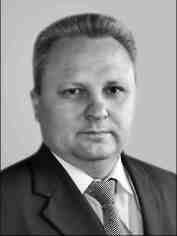 дрил внутрихозяйственный расч¸т. В 1989	КОНСТАНТИНОВ П¸тр Сергеевич (р.
получил 1 млн 179 тыс. руб. чистой прибы-	29.1.1960, с. Новые Шимкусы) — науч. ра-
ли. Обновил машинно-тракторный парк,	ботник. После 7 кл. учился в Чебоксар.
велось стр-во произв. и соц.-культ. обúек-	школе-интернате ¹ 2 с углубленным изу-
тов. В 1968 построена в Лащ-Таябе хлебо-	чением физики и мат. В 1982 окончил гео
пекарня. Повысился уровень жизни кол-	лог. ф-т МГУ. Работал в Северо-вост. ком-
хозников. В 1974, 1983, 1985 к-зу вручено	плексном НИИ РАН в г. Магадане науч.
переходящее Красное знамя ЦК КПСС,	сотрудником. Защитил канд. дисс. на тему:
Сов. Мин. СССР, ВЦСПС и ЦК ВЛКСМ. В	«Геолого-петрофизические и геохимичес-
1986 награжд¸н орденом Трудового Крас-	кие условия формирования золото-сереб-
ного Знамени. В 1960—90 (с 3-летним пе-	ряного месторождения Дукат». Канд. гео-
рерывом на уч¸бу) пред. работал И.Я.Де-	лого-минералог. наук (1993).
нисов, секретарями парткома — А.Д.Сме-	КОНСТАНТИНОВА Мария Владими-
танина, И.С.Сидоров, В.П.Воробь¸в,	ровна (р. 5.8.1927, с. Новые Шимкусы).
Г.Т.Туманов.	Окончила Новошимкус. неполную сред.
КОМИССАРОВ Валерий Петрович (р. 14.	школу, работала в овощеводческой бри-
3.1956, д. Яманчурино) — журналист. Член	гаде к-за. Мать 6 сыновей и 4 дочерей. Ука-
СЖ СССР (1980), член	зом Презид. Верх. Сов. СССР от 3.1.1966 при-
Федеративного Совета	своено поч¸т. звание «Мать-героиня» с
СЖ Росс. Фед. (с 1993).	вручением ордена «Мать-героиня». Поч¸т.
Окончил Лащ-Таябин.	колхозник (1973). Награждена медалями
сред. школу (1973), МГУ	«За доблестный труд в Вел. Отечеств. вой-
(1979). Работал корр. газ.	не 1941—1945», «Ветеран труда». Сын Ми-
«Коммунизм ялав\»	хаил — канд. физ.-мат. наук, сын П¸тр —
(1979—88), ответствен-	канд. геолого-минералог. наук.
ным секретар¸м СЖ	КООПЗАГОТПРОМ. В 1930-х гг. при сель-
Чуваш. Респ. (1988—92),	по работали агенты-заготовители. В 1938
с 1992 — пред. (с 2005 —	создана заготовительная контора со шта-
на обществ. началах). С	том 6 чел. Первый рук. — А.И.Сайкин. К
1996 по 2000 — помощник депутата Гос-	1993 для заготконторы создана соответству-
думы Федерального Собрания Росс. Фед. С	ющая материально-тех. база. С 1999 загот-КОРНИЛОВА76контора переименована в Коопзаготпром. заготовительный оборот в 2003 — 6 млн 580 тыс. руб. Колбасный цех мощностью 75 ò в год производит 12 видов колбасных изделий и копч¸ностей. За 2003 выпущено 19 ò. Рук. К.: И.С.Степанов, П.Д.Носов, А.П.Краснов, Ф.А.Рябов, Н.С.Медведев, И.Н.Никоноров, А.И.Жирнов, А.Е.Миронов, Н.М.Соколов, Р.И.Никонорова (делегат Всеросс. сúезда потребкооперации в 1991), И.В.Кузнецов, с 2001 — Н.П.Марков. Числ. работников — 43 чел. Имеет 2 магазина.КОРНИЛОВА Юлия Владимировна (р. 14.7.1969, д. Яманчурино) — канд. эконом. наук (1996). Окончила Шемалаков. сред. школу (1986), ЧСХИ (1990), аспирантуру Моск. с.-х. академии им. К. А. Тимирязева (1996). Работала стар. препод., доцентом кафедры информатики и вычислит. техники ЧСХИ (1995—99). С 1999 — доцент кафедры денежного обращения и кредита филиала — Чебоксар. ин-та Моск. ун-та потребит. кооперации. Областью науч. интересов является инвестиционная привлекательность регион. экономики и факторы, е¸ определяющие.КОРОЛ¨ВА Агриппина Назаровна (р. 27. 7.1936, д. Большая Ерыкла). Проживает в с. Н.Байбатырево. Работала в к-зе. Родила и воспитала 10 детей. Указом Презид. Верх. Сов. СССР от 22.2.1989 присвоено поч¸т. звание «Мать-героиня» с вручением ордена «Мать-героиня». Имеет «Медаль материнства» (2-й, 1-й степ.), орден «Материнская слава» всех степ.КОРЧАКОВА Светлана Васильевна (р. 20.8.1948, д. Полевые Пинеры) — актриса, член СТД Чуваш. АССР (1975). Окончила ЛГИТМ (1972). В 1972—77 работала на сцене Чуваш. гос. молод¸жного театра им. М.Сеспеля. С 1977 — в Чуваш. академ. драм. театре. Исполняет разноплановые роли: Фрау Марта («ИКС» операция» С. Дими-на), Настя («Кай, кай Ивана» Н. Айзма-на), Пинерпи ам=ш\ («Айтар» П. Осипо-ва), Устинья Наумовна («Хам=р ёынсем — йънеётер\п\р» А. Островского) и др. Засл. артистка Чуваш. Респ. (1991).КОСТИН Валерий Петрович (р. 15.4. 1954, д. Старое Арланово) — механизатор. Окончил Эшмикеев. 8-лет. школу (1969), Буин. СПТУ ¹5 Татар. АССР (1971). Служил в рядах СА (1972—74). С 1974 — механизатор к-за «Победа», СХПК им. С.А.Андреева Яльчик. р-на. Засл. механизатор Чуваш. Респ. (1995).КОШКИ-КУЛИКЕЕВО (Кушк=) — деревня Янтиковской сел. адм. Входила в вол. Большебатырев., у. Буин. Симбир. губ.; с 3.8.1920 — Цивил. у.; с 5.10.1920 — р-н Иб-ресин. Цивил. у.; с 22.6.1921 по 27 — у. Ба-тырев. Вол. Батырев. 1917—1927. Р-н Мало-яльчиков. с 1.10.1927. Яльчик. с 19.5.1935, Батырев. с 20.12.1962, Яльчик. с 14.3.1965. Сельсовет Кошки-Куликеев. с 1.10.1927, Янтиков. с 1.10.1928, Кошки-Куликеев. с 19.5.1935, Янтиков. с 14.6.1954 до дек. 1991.«Кушк=» — широко распростр. слово среди чувашей. По Н.И.Ашмарину («Ч=ваш с=мах\сен к\неки», 7 т., 62 с.) — это мужское имя некрещ¸ных чувашей. Входит в назв. многих нас. п. Чувашии и Татарстана. По мнению В.Д.Димитриева («Ч=вашсен авалл=х халап\сем», 1993, 195 с.), в Цивил. у. была вол. Кушка. Телебашня (соврем.) около Цивильска расположена на возвышенности Кушка, недалеко находится д. Кушка (Ново-Булаево). В 1593—94 некоторые семьи из Цивил. у. выехали на новое место и основали д. К=нна Кушки (Респ. Татарстан). Когда и откуда появились первые жители д. Кошки-Куликеево, на сегодняшний день документально не выяснено. Но с большей долей правды можно утверждать, что К.-К. обосновали на р. Б.Була выходцы из Цивил. у. в кон. 16 в. Одна из версий гласит, что д. основала семья с языческими именами — глава семьи Кушк= и его жена Кулине. Документальные данные о д. К.-К. относятся к кон. 17 — нач. 18 вв. По итогам переписей и ревизий нас. в 1719 в К.-К. было 22 хоз-ва, где проживало 76 чел., в 1785 — 32 хоз-ва и 229 чел.; общинные земли составляли 905 десятин, 106 десятин леса.В 1893 открыта церковно-приход. школа. В 1911 числ. в 117 хоз-вах — 645 душ, в пос. при К.-К. в 9 хоз-вах — 79 душ. Хутор распался в 1917. С 1908 в д. еженедельно собирается базар. В 1929 организован к-з «Пучах». С 1961—69 работал колх. пенькозавод. В 1963 К.-К. посетил л¸тчик-космо-навт, дважды Герой Сов. Союза А.Г.Николаев. В 1937 установлена телеф. связь с р.ц. В 1954 построена мини-ГЭС на р. Була. Д. газифицирована в 2004. Имеется СОШ, СДК, магазин, колх. стадион на базарной площади. Расположены МТП, животновод. фермы СХПК «Кушка». Расст. до р.ц. — 15 êì. На 1.1.2004 в 259 хоз-вах проживает 896 чел. В Вел. Отечеств. войне 1941—45 участвовало 227 ур. К.-К., из них77КРАЕВЕДЕНИЕв боях погибло 104. На терр. школы — памятник павшим воинам (1975).КОШКИ-КУЛИКЕЕВСКАЯ СЕЛЬСКАЯ БИБЛИОТЕКА. Обслуживает нас. д. Кошки-Куликеево В 1929 в д. К.-К. открыта изба-читальня. Культ.-массов. работа в основном велась учителями мест. школы, комсомол. активом. В 30-х гг. построено де-ревян. здание клуба. В 1941 к-з «Ким» построил новое деревян. здание клуба на 200 мест, к 2004 из-за ветхости клуб не функционирует. С 1966—74 клубн. и библ. работу вела А.М.Морозова. Зав. К.-К. с. б.: участник Вел. Отечеств. войны В.И.Зайцев, на-гражд¸н орденами Отечественной войны 2-й степ., Славы 3-йIстеп. и мн. медалями; Е.С.Тарасова, заочно окончившая ЧРКПУ, зав. К.-К. с. б-кой с 1985. К.-К. с. б-ка. находится в старом, не функционирующем здании клуба, с 2004 — совета бригады. Число читат. — 641, посещ. — 7077. Книж. фонд — 7149, в т.ч. на чуваш. яз. — 1717, выдано кн. — 12747, в т.ч. на чуваш. яз. — 2590.КОШКИ-КУЛИКЕЕВСКАЯ СРЕДНЯЯ ОБЩЕОБРАЗОВАТЕЛЬНАЯ ШКОЛА.Согласно ист. док., «… в деревне Кошки-Куликеево при речке Буле с 1893 открыта церковно-приходская школа грамоты, которая помещается в частной квартире». Первыми учителями были Павел и Михаил Блиновы. В 1918 школа переименована в единую трудовую школу 1-й ступени. В 1934 школа стала 7-лет. (неполной сред.). В ней учились дети из окрестных селений С.Арланово, Н.Изамбаево, Янтиково, Тойси (соврем. Батырев. р-н). Преобразована в 8-лет. (1960), в 1989 — в сред. В 1992 образован учебно-воспитат. комплекс в составе К.-Куликеев. и Янтиков. СОШ, Ян-тиков. детсада. В 2002 стала базовой. В 2003 при К.-К. СОШ открыт детсад с дневным пребыванием детей. Совр. здание школы пущено в эксплуатацию в 1975 (проектная наполн. 320 уч. мест.). Число кабинетов — 15. В 2003/04 учеб. г. в Ш. 9 классов-комплектов, обучается 166 уч-ся. Работает 25 учителей. Фонд б-ки — 4953 кн. Имеется 1 компьютер, антенна спутниковой связи, школ. автобус, 10 га земли и пришкол. опыт. участок 0,60 га. Рук. К.-К. СОШ: А.Р.Григорьев, П.П.Петров, А.П.Петров, П.А.Васильев, С.К.Портнов, В.М.Петров, А.В.Богданов, Н.А.Переп¸лкин, С.А.Баринова, В.М.Рыбкин, С.А.Теренть-ева. Учитель П.П.Петров награжд¸н орденом Ленина (1949), А.П.Петров — кава-лер ордена Красной Звезды и Отечественной войны 1-й степ. Выпускники школы В.И.Зайцев и С.А.Мышкин — кавалеры ордена Октябрьской Революции.-КОШКИ-КУЛИКЕЕВСКАЯ УЧАСТКОВАЯ БОЛЬНИЦА открыта в 1928 для борьбы с трахомой. Сначала функционировала в частных квартирах, в 1940 построено типовое здание. В 1953 открыто родильное отд. В 1975 закрыто в связи с открытием Янтиков. участковой больницы.И.М.ТрофимовКОШКИ-КУЛИКЕЕВСКИЙ КЕРЕМЕТзанес¸н в список археологических памят
ников материальной культуры респ. зна
чения. Расположен на сев.-зап. окраине де
ревни. Место жертвоприношений и куль
товых обрядов некрещ¸ных чувашей. Кур
ганная насыпь развезена на хоз. нужды в
1946–49. При раскопках силосной башни
обнаружены остатки захоронения и куль
товые предметы (рук. раскопок В.Ф.Кахов
ский).	И.М.Трофимов
КРАЕВЕДЕНИЕ — всестороннее изуче
ние определ¸нной части страны, поселе
ний, для нас. к-рых эта терр. считается род
ным краем. Содержание К. —изучение про
шлого и настоящего края, его флоры и
фауны, полезных ископаемых, худ. про
мыслов, устного нар. творчества и др. К
числу первых краевед. сведений о р-не
можно отнести материалы, опубл. в пери
од. изд. «Губернские ведомости» (в Казан.
губ. издавались с 1830). И.Я.Зайцев, зав.
Большетаябин. земским уч-щем; А.В.Реке-
ев — священник в с. Байглычево, законо
учитель; грамотные крестьяне высылали
статьи, этнограф. описания в «Губ. ведомо
сти» и др. издания. К. в р-не занимаются:
обществ. орг-я — Яльчик. отд. «Союза крае
ведов Чувашии» (пред. Н.Ф.Малышкин),
краевед. отдел ЦБС (с 2001), район. ист.-
краевед. музей. Значит. вклад в изучение
родного края внесли В.С.Колсанов (с.
Б.Таяба), В.И.Иванов (М.Таяба), Г.К.Да
нилов (П.Козыльяры), А.Ф.Чернов
(Кильдюшево), П.В.Сидоров (Лащ-Таяба). В
рядах активных краеведов П.А.Печков,
Г.А.Адюкова, В.Г.Вастулова (Б.Яльчики),
В.Н.Московский (Н.Булаево), О.А.Сазонов
(П.Пинеры), Н.В.Алексеев (Н.Тинчурино),
И.М.Трофимов (К.-Куликеево), Н.И.Круг-
лов (Н.Шимкусы), С.К.Кириллов, Н.С.Ки
риллов (П.Буртасы), Л.А.Егорова (Н.Бай-
батырево), П.Н.Чернов, Л.З.Иванова
(Яльчики). Краеведы выступают в местнойКРАСНОВ78и респ. печати, издают книги (Г.Т.Дмитриев «Т=ван ял=м — савн= ял=м»; П.К.Комиссаров «Т=ван таврал=х — Елч\к ен»). Краеведы Е.М.Молоствов, Р.С.Печкова — инициаторы и орг-торы создания Больше-яльчик. ист.-краевед. музея; А.А.Дмитриев, Г.И.Хрисанов — Лащ-Таябин., Я.С.Сазонов — Кушелгин., А.И.Солин — Новотин-чурин., А.Е.Ильин — Малотаябин., В.Г.Щербаков — Уразмаметев., Н.Е.Московский — Байдеряков., Л.Н.Николаева — Новобай-деряков., пед. коллективы Большетаябин. и Байглычев. СОШ — ш. музеев. Школьным К. долгие годы руководил директор район. Дома пионеров и школьников В.И.Талле-ров, с 1991 — Л.В.Левый. В школах в 1990 было 13 музеев, в 2004 — 10. Фенологические наблюдения вели учителя биологии и географии. Новошимкус. нар. музей создан благодаря усилиям П.М.Смирнова и С.Н.Николаева, всего педколлектива.К.М.ЛеонтьеваКРАСНОВ Александр Сем¸нович (р. 20. 10.1936, с. Шемалаково) — механизатор. Окончил горнопромыш. школу г. Прокопьевска Кемеров. обл. (1953—54), ПТУ в Казахстане (1960). Работал трактористом-машинистом широкого профиля в г.Прокопьевске (1954—59), на Архангел. дере-вообрабат. комбинате (1962—66). С 1967 по 1887 — тракторист к-за «Слава». Награж-д¸н бронзовой медалью ВДНХ СССР (1983). Засл. механизатор Чуваш. АССР (1982).КРАСНОВ Василий Иванович (16.10. 1916, с. Новое Байбатырево — 16.6.1986, там же). Участник Вел. Отечеств. войны 1941—45. Около 40 лет проработал в к-зе «Урожай» Яльчик. р-на. Награжд¸н орденами Славы 3-й и 2-й степ., Красной Звезды, медалями.КРАСНОВА Александра Михайловна (1935, д. Шаймурзино — 1975, там же). Родила и воспитала 11 детей. Указом Презид. Верх. Сов. СССР от 27.12.1972 присвоено поч¸т. звание «Мать-героиня» с вручением ордена «Мать-героиня».КСЕНОФОНТОВ Олег Иванович (р.11. 10.1954, с. Лащ-Таяба) — скульптор. Член СХ Чуваш. АССР. Окончил Лащ-Таябин. сред. школу (1972), Моск. высш. худ. профессиональное уч-ще (1985), ЧГПИ (1987). Служил в рядах СА (1975—77). Работал художником кинотеатра «Сеспель» (1977— 80), препод. сред. школы ¹42 г. Чебоксары (1980—81), рук. цеха керамики фирмы«СУОР» (1985—91), препод. Чебоксар. худ. уч-ща (1991—2002). С 2004 — скульптор-керамист ООО «Минерал». Осн. работы: мемориал. доски на зданиях, связанных с жизнью и деят-стью врача-офтальмолога С.Ф¸дорова, нар. артистов Чуваш. АССР В.Родионова, Б.Маркова, Ф.Лукина, ар-хит. украшения резиденции Патриарха Моск. и Всея Руси Алексия II и т.д. Выставки: «В краю ста тысяч песен», г. Ленинград, 1987; «Гончары России», г. Тверь, 1992; персонал. выставка, г.Чебоксары, 1994 и т. д.КСЕНОФОНТОВ Сергей Иванович (р. 10.3.1947, с. Лащ-Таяба) — науч. работник. Окончил ЧГПИ (1969). Работал учителем Кугес. сред. школы Чебоксар. р-на (1969—71), Лащ-Таябин. сред. школы Яль-чик. р-на (1971—72). С 1972 — младший, стар. науч. сотрудник ЧГУ. Доцент (1984). Канд. физ.-мат. наук. Опубликовал более 100 науч. работ. Засл. работник образования Чуваш. Респ. (1999).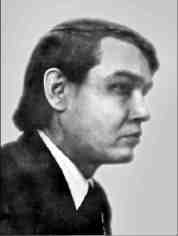 КСЕНОФОНТОВ Юрий Иванович (15.3. 1939, д. Нюргечи Комсомол. р-на — 27.4.1978, г.Чебоксары) — скульптор. Член СХ СССР (1974). Окончил Лащ.-Таябин. сред. школу (1956), Абрамцев. худ.-промысловое уч-ще (1964), скульптурный ф-т Моск. художеств. ин-та им. В.И.Сурикова АХ СССР (1972) по мастерской проф. Л.Е.Кербеля. Работал скульптором (1972—78) и гл. художником ЧТПК ХФ РСФСР (1975—78), стар. препод. ХГФ ЧГПИ (1976—78). Осн. произв.: «Портрет брата» (1971), «Космонавт А.Г.Николаев» (1974), «Артистка В. Кузьмина» (1974), «Ал¸нка» (1974), «Дядя  Петя» (1977), надгробие на могиле П.П.Хузан-гая (г.Чебоксары, 1978), «Мужской портрет» (1978). Засл. художник Чуваш. АССР (1976).КУДРЯВЦЕВ Николай Петрович (р. 7.3.1933, с. Янтиково) — агроном. Окончил ЧСХИ (1957). Работал гл.агрономом к-за «Рассвет» (1957—68), агрономом-семеноводом (1968—71), гл. агрономом (1971—93), агрономом (1993—94), пред. ревкомиссии (1995-97) к-за «Победа» Яль-чик. р-на. Награжд¸н медалями, поч¸т. грамотами Презид. Верх. Сов. Чуваш. АССР79КУЗНЕЦОВ(1966, 1980, 1992). Засл. агроном Чуваш. АССР (1967).КУЗНЕЦОВ Алексей Александрович (р.4.3.1950, с. Байдеряково) — врач. Окончил Горьков. мед. ин-т (1974). Работал сан. врачом г. Канаш (1974—76), гл. врачом Яль-чик. санэпидемстанции (1976—78), зам. пред. райисполкома, первым зам. главы адм. Яль-чик. р-на (1978—94). С 1994 — гл.врач Центра госсанэпиднадзора, зам. главы самоуправления р-на. Засл. работник здравоохранения Чуваш. Респ. (1997). Награжд¸н медалью «За трудовое отличие».КУЗНЕЦОВ Андрей Трофимович (7.11. 1886, д.Новое Булаево — июнь 1940, там же) — мед. работник. Окончил Байдеряков. 2-кл. школу (1896), Казан. учит. семинарию (1908), Воен.-фельдшер. школу при лазарете 30-го Полтав. полка в г. Варшаве (1910). Служил в царской армии (1908—17) и Красной Армии (1920—21), выполнял обязанности воен. фельдшера, участвовал в боевых действиях. В 1918 назначен нач. отд. милиции Тетюш. уезда, был воен. комиссаром 1-го стрелк. полка 26-й стрелк. дивизии, работал пред. реввоенсовета Мало-яльчиков. вол. 1918—20 — учитель в с. Ель-ково и д. Н.Булаево Тетюш. у. Казан. губ., 1921—22 — пом. лекаря Туркмен. Наркомз-драва, 1922—23 — бухгалтер Батырев. Узд-рава, 1923—26 — фельдшер Малояльчи-ков., 1926—27 — Ибресин. район. больницы, 1927—32 — зав. Новотинчурин. пунктом медицины, 1932—39 — фельдшер глазного отд. Яльчик. район. больницы, 1939— 40 — упр. Яльчик. район. аптекой.КУЗНЕЦОВ Виктор Александрович (р. 2.5.1952, д. Кильдюшево) — инженер. Окончил Кильдюшев. сред. школу (1969), ЧСХИ (1978). Служил в рядах СА (1970— 72). Работал гл. инженером к-за «Знамя» (1978—88), СХПК «Труд» (1992—95), пред. СХПК «Дружба» Яльчик. р-на (1989—92, 1995—2004). Засл. механизатор Чуваш. АССР (1998).КУЗНЕЦОВ Григорий Иванович (псевд. Кели) (1.1.1901, с. Новое Тинчурино — 23.1.1931, там же) — лит. критик. Окончил рабфак, затем учился на ф-те языка и материальной культуры Ленинград. гос. унта. Активно работал в чуваш. секции Ассоциации пролетар. писателей (Ленинград). Авт. поэтического сб. «Октябрьские мотивы» (на чуваш. яз., 1932), статей по вопросам чуваш. литературоведения: «О формах поэзии» (1927), «Наши писатели и по-эты» (1928), «Творчество молодых» (1928) и др. Сын И. Кузнецова-Сен\к.КУЗНЕЦОВ Иван Герасимович (псевд. Сен\к) (1880, с. Новое Тинчурино — 1941, г. Куйбышев) — сов. и обществ. деятель, журналист. Окончил Казан. учит. семинарию. До Окт. рев. работал учителем. С 1917 на парт., сов. и обществ. работе. Был инструктором Чуваш. секции крайисполкома Среднего Поволжья (г. Самара), сотрудником Наркомсобеса Чуваш. АССР (1925). Печатался в журн. «Капк=н», «Коммунар», «Колхозник», в сб. «Сых= т=р», «В=там Ат=л». Авт. кн. «Й\пл\ хул=» (1932). Отец Г. Кузнецова-Кели.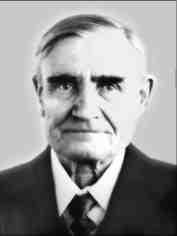 КУЗНЕЦОВ  Иван Данилович (29.5. 1906, д. Полевые Буртасы — 1.2.1991, г. Чебоксары) — доктор ист. наук. (1967), профессор (1967), член СП СССР (1934). После Яльчик. 2-классной    школы окончил Чуваш. рабфак, затем Ин-т Красной профессуры (1931). В 1920—23 работал сек-ретар¸м Новошимкус. вол. комитета. В¸л препод. работу в Комму-нистич. ун-те им. Я. М. Свердлова г. Москвы, в вузах Ниж. Новгорода (1926—32), заведовал отд. культуры и пропаганды, школ и  культ.-просвет.  работы Чуваш.  ОК ВКП(б). По совместительству руководил сектором истории Чуваш. научно-исслед. ин-та культуры. Преподовал в вузах г.Чебоксары. Был репрессирован (1937—55). После реабилитации работал директором Чуваш. книж. изд-ва (1956—58), зав. сектором истории, директором НИИЯЛИЭ (1958—67), зав. кафедрой истории СССР ЧГУ (1967—73), профессором этой же кафедры (1973—80), стар. науч. сотрудником НИИЯЛИЭ (1980). Осн. труды посвящены истории крестьянства Чувашии, полит. истории. Авт. более 200 работ, в т.ч. 20 кн. и брошюр. Засл. деятель науки Чуваш. АССР (1970). Награжд¸н орденами Трудового Красного Знамени, Дружбы народов, медалями. Его  имя занесено в Поч¸т. Книгу Трудовой Славы и Героизма Чуваш. АССР (1986) и в Книгу Трудовой Славы и Героизма Яльчик. р-на.КУЗНЕЦОВ Илья Васильевич (р. 2.8.1956, с. Новые Шимкусы) — инженер-строитель. Окончил Мар.-Посад. лесотех-м (1975),КУЗНЕЦОВ80Марийск. политех. ин-т (1982). Служил в рядах СА (1975—77). Работал зам. пред. райпо (1983—95), директором коопзаготпрома райпо (1995—2001). С 2001 нач. отдела капитал. стр-ва, газификации, дорож., жи-лищно-коммунал. хоз-ва адм. Яльчик. р-на. Засл. строитель Чуваш. Респ. (2003). Награж-д¸н знаком «За добросовестный труд в потребительской кооперации России» (1999).КУЗНЕЦОВ Никандр Данилович (7.11. 1910, д. Полевые Буртасы — 1981, Москва) — канд. физ.-мат. наук (1951). Окончил Яльчик. единую трудовую школу, рабфак, МГУ (1936), аспирантуру НИИ Механики МГУ (1940). В 1936—37 — препод. Воен. тех-ма, 1939—57 — инженер-исследователь НИИ Мин. оборон. пром-сти. 1959— 62 — доцент кафедры физики ЧГПИ. В 1967— 72 работал в Центр. статупр-и СССР.П.Н.ЧерновКУЗНЕЦОВ Ф¸дор Данилович (8.2.1908, д. Полевые Буртасы — 1994, г. Ленинград) — гос. обществ., парт. деятель. Окончил Моск. рабфак. (1929), Моск. высш. воен.-инж. академию (1932). Работал в Новошимкус. волости пионервожатым, секретар¸м ячейки комсомола и зав. избой-читальней, пред. уездного бюро юных пионеров укома комсомола в Батыреве, с 1937 — в Киев. воен. округе нач. укреп. р-на г. Тирасполь, с 1941 — нач. воен.-строит. участка ¹11 в Литве. С 1955 — сотрудник проект. ин-та по стр-ву в г. Ленинграде. Участник обороны Ленинграда. Авт. монографии о выдающемся чуваш. архитекторе П.Егорове. Награжд¸н орденами Красной Звезды, Трудового Красного Знамени и мн. медалями.КУЗНЕЦОВА Агафония Петровна (6.11. 1906, д. Полевые Буртасы — 1987, г.Москва) — науч. работник. В 1922 по пут¸вке комсомола поступила в Чебоксар. рабфак. Окончила аспирантуру при кафедре политэконом. Краснодар. с.-х. ин-та (1933). Преподавала политэкономию в Центр. кооператив. учеб. комбинате (1932—33), работала методистом в Ин-те им. С.Орджоникидзе Бауман. р-на г. Москвы. В 1941 была эвакуирована в Чувашию. Работала в Мин. торговли нач. план.-финанс. отдела. После войны — доцент кафедры политэкономии в вузах г. Москвы. Два раза встречалась с Н.К.Крупской. Канд. эконом. наук.КУЗНЕЦОВА Александра Михайловна (1915, д. Полевые Буртасы — неизвестно,г. Вильнюс) — канд. с.-х. наук. Окончила Чебоксар. сад.-овощ. тех-м (1933), Горьков. с.-х. ин-т (1938). Участница 1-го Всесоюз. пионерского сл¸та в г. Москве (1929). После окончания ин-та работала в Цивильс-ке, в аппарате Земельного Комиссариата респ. В 1940—43 — зав. отделом Чуваш. ОК ВЛКСМ. С 1957 — стар. инспектор Мин. внешней торговли  Литовской ССР.КУЗЬМИН Виталий Васильевич (р.28.4. 1959, д. Новое Тойдеряково) — канд. эконом. наук. Окончил Яльчик. сред. школу (1976), Моск. ин-т упр-я им. С.Орджоникидзе (1981). Работал зам.нач. ТЭЦ (1981— 91) г. Дзержинск Моск.обл. 1991—99 — первый зам.нач.департамента экономики РАО «ЕЭС России». С 1999 — зам. ген. директора АО «Мосэнерго».КУЗЬМИН Николай Зинонович (р. 1928, д.Новое Тойдеряково). Окончил Поволж. лесотехнич. ин-т (1951). Работал науч. сотрудником НИИ Минлесбумпрома СССР (1951—56), инженером, зам. нач. обúеди-нения «Тюменьлесстрой» (1956—69), зав. отделом Ин-та лесной пром-сти (1970—77). 1977—92 — гл. специалист отдела лесной, целлюлозно-бумажной и деревообрабатывающей пром-сти и лесного хоз-ва Госплана СССР.КУЗЬМИНА Александра Ф¸доровна (р. 21. 1.1926, д. Новое Тойдеряково) — организатор производства. В 1953—76 работала гл. зоотехником к-за «Победа» Яльчик. р-на и внесла большой вклад в улучшение племенных и продуктивных качеств с.-х. животных, сокращение затрат в произв-ве продукции. Награждена орденами Ленина (дважды), Октябрьской Революции, медалями. Засл. зоотехник РСФСР (1957) и Чуваш. АССР (1960). Е¸ имя занесено в По-ч¸т. Книгу Трудовой Славы и Героизма Чуваш. АССР (1967) и в Книгу Трудовой Славы и Героизма Яльчик. р-на.КУПТАШКИН Виталий Яковлевич (р. 14.9.1946, с. Кушелга) — науч. работник. Окончил ЧГУ (1973). Служил в рядах СА (1965—68). Работал на шахтах Донбасса (1963—65) инженером, зав. сектором и зав. отделом в ЧТУС ИВЦ. С 1980 — вед. конструктор СКТБ при ПО «Текстильмаш». В 1986 защитил дисс. на уч¸ную степень канд. тех. наук. С 1989 зав. кафедрой информатики и вычислительной техники ЧГУ. Уч¸ное звание — доцент. Имеет ок. 60 науч. работ.КУРЧИН Илья Васильевич (20.7.1904, с. Новые Шимкусы — 15.12.1984, г. Чебок-81КУШЕЛГИНСКАЯсары) — врач. Окончил Перм. мед. ин-т (1930). До войны работал врачом Яльчик. ЦРБ. Призван на воен. службу 13.4.1943, участвовал в Вел. Отечеств. войне в качестве воен. врача 6-го Моск. краснознам. полка 1-й Приморск. дивизии.С 1954—62 — гл. врач Респ. психиатр. больницы. Отличник здравоохранения СССР (1966). Засл. врач Чуваш. АССР (1964).КУРЧИНА Елена Ильинична (р. 16.5. 1927, с. Новое Байбатырево), работала в к-зе. Родила и воспитала 11 детей. Указом Презид. Верх. Сов. СССР от 27.11.1967 присвоено поч¸т. звание «Мать-героиня» с вручением ордена «Мать-героиня».КУЧАКОВА (Миллина) Евгения Николаевна (р. 16.10.1927, с. Байдеряково) — педагог. Окончила Яльчик. сред. школу (1944), Казан. пед. ин-т (1949). Работала в Уразма-метев. сред. школе пионервожатой, учителем, завучем. Засл. учитель школы Чуваш. АССР.КУШЕЛГА (Х=в=лёырма) — село, центр Кушелгин. сел. адм. с 1993. Вол. Большетая-бин., у. Тетюш. Казан. губ.; кантон Тетюш. Татар АССР с 25.6.1920, у. Батырев. ЧАО, Чуваш. АССР с 19.11.1921 по 27. Вол. Боль-шетаябин. (Каргалин.) с 1908, Малояль-чиков. с 19.11.1921 по 27. Р-н Малояльчи-ков. с 1.10.1927, Яльчик. с 19.5.1935, Баты-рев. с 20.12.1962, Яльчик. с 14.3.1965. Сельсовет Кушелгин. с 1.10.1927, Кильдюшев. с 29.1.1960. Входит в состав КХ «Мир», ц. хоз-ва.Чуваш. назв. с. произошло от оврага «х=в=л ёырма» (пустой овраг) или от слов «х=ва» (ива), «ёырма» (овраг). Со временем «Х=ваёырма» превратилось в «Х=в=л-ёырма». По одной версии, рус. назв. «Ку-шелга» произошло от татар. слов: «каш» (птицы) и «егла» (река), т. е. «птичья река». Первоначально К. располагалась на пойменном лугу. Из-за притеснений соседствующих татар население с. переселилось вверх от р. Кубни на нынеш. место. Но татары и сегодня называют К. по-своему — «Энтри» (первые поселенцы прибыли из д. Андреево-Базары, нынеш. Козлов. р-на). Архив. док-ты подтверждают, что «в д. Ку-шелга Андреева тож Андреев. вол. Свияж. у.», в 1710 было 32 дв.; в 1721 в 26 дв. проживало 118 чел.; 1719 — 26 дв., 137 чел.; 1785 — в 35 дв. 290 чел., за к-рыми было закреплено 718 ãà пахотной земли и 330 ãà леса; 1858 — в 46 дв. 445 чел.; 1897 — 579 чел.6. Заказ ¹ К-5681.В 1907 в К. на средства прихожан построена однопрестольная церковь Св. Троицы. Не сохранилась. С 2002 строится новый кирпич. храм. В окрестности К. расположилось несколько оврагов. Овраг на тер. К. — Учук ёырми. В К. имеется МТФ, конный двор, хмелесушилка КХ, СОШ, ФП, магазин, б-ка, СДК. Газифицировано в 2003. Во время Вел. Отечеств. войны 1941—45 на фронт мобилизовано 143 ур. К., 77 из них погибло. На 1.1.2004 в с. К. в 187 дв. проживало 466 чел. Расположено в 20 êì от р.ц., в 65 êì — от ж.- д. ст. Канаш и 155 êì — от г. Чебоксары.КУШЕЛГИНСКАЯ СЕЛЬСКАЯ АДМИНИСТРАЦИЯ с 1993 г. центр — с. Ку-шелга. Входят 2 нас.п.: с.Кушелга, д.Полевые Пинеры. На 1.1.2004 — 320 дворов, 770 чел. Имеется школа, ФАП, 2 СДК, б-ка, отд. связи, 3 предпр. торг. обсл. (из них 1 — частный). В с.-х. предпр. «Мир» имеются 2 фермы, сад. Деревни газифицирован ы, п ровед¸н водопровод. Нас. п. соединены с Канашским шоссе асфальтированной дорогой.КУШЕЛГИНСКАЯ СЕЛЬСКАЯ БИБЛИОТЕКА. Обслуживает нас. с.Кушелга, д. П.Пинеры. Б-ка открыта в февр. 1959 в здании сельсовета. Первый библиотекарь — Я.С.Сазонов. Книж. фонд насчитывает более 1500 экз. Массовые меропр-я проводятся в школе. Животноводы и механизаторы обслуживались по месту работы. В б-ке проводились обзоры лит-ры, читат. конференции, организовывались коллект. прослушивания радиопередач. Работали хоровой и драм. кружки. Библиотекари: А.Князева, Е.И.Пирогова, Е.Волкова и др. С 1986 зав. К.с.б. Н.И.Ловкина, заочно окончившая ЧРКПУ. Учителя местной школы, сел. молод¸жь, специалисты к-за принимают актив. участие в работе К.с.б., СДК. В 2004 обслуж. читат. — 602, посещ. — 6337. Книж. фонд — 8990, в т.ч. на чуваш. яз. — 1801. Выдано кн. — 12010, в т.ч. на чуваш. яз. — 4102. К.с.б. находится в здании СДК, построенном в 1968.КУШЕЛГИНСКАЯ ОСНОВНАЯ ОБЩЕОБРАЗОВАТЕЛЬНАЯ ШКОЛА — муниципальное образовательное учреждение. Открыта в 1894 как школа «Братства Святителя Гурия». Обучалось 17 мальчиков. Учитель — выпускник Казан. классной семинарии Иван Соловь¸в. В 1909 в Ку-шелге открылось нач. инородческое уч-ще. Учителя И.Н. и Е.В. Сурковы, законоучи-КУШЕЛГИНСКАЯ82тель — дьяк В.Е.Егоров. В 1910 инородч. нач. уч-ще преобразовано в земскую школу. Собственное здание школа получила в 1928 (переоборудован. дом священника). Поле-вопинерская нач. школа, открытая в 1908 как инородческое уч-ще (учитель — выпускник Тетюшского 3-классного уч-ща А.И.Ильин), стала филиалом Кушелгин. школы. В отчетах роно за 1935 Кушелгин. школа числится начальной. В 1937 стала 7-лет., 1960 — 8-лет., 1988 — неполной сред., 1989 реорганизована в СОШ. В 1950 из здания церкви построено 3-классное помещение школы, в 1958—60 — типовое деревян. здание на 180 мест.В 2004/05 учеб. г. в К. СОШ 11 классов-комплектов, 97 уч-ся, 17 учителей. Книж. фонд б-ки — 8368 экз. Имеется 10 га земли, учебно-опытный участок, микроферма. Организовано бесплатное горячее питание уч-ся. К. СОШ — лауреат Всеросс. конкурса «Школа года-95, 96, 97, 98». С 1985 команда шашистов и шахматистов занимает в р-не призовые места. Ежегодно проводятся встречи учительских и ученических коллективов Починокинел. СОШ Комсомол. р-на, Чутеев. СОШ Апа-стов. р-на Респ. Татарстан и К. СОШ. Рук. школы: Е.Д.Дмитриева (Полевопинер. филиал), Н.А.Ястребова (1945—53), О.А.Сазонов (1963—76), Е.И.Степанова (1983— 2003) и др. Среди выпускников И.А.Волков, бывш. председатель Госплана Чуваш. АССР; Ф.Н.Волков — ген. директор Вур-нар. маслозавода СОМ; 4 засл. работника в разл. сферах.КУШЕЛГИНСКАЯ ЦЕРКОВЬ — церковь Святой Троицы. Построена в 1907. Однопрестольная, деревян., тёплая. Длина с колокольней — 12 саж. Наибольшая ширина — 4 саж., высота до верхнего карниза — 6,5 саж. На церкви одна большая глава и 4 малых. Иконостас: длина 3 саж. и 1 аршин, высота 3 саж. Колокольня 2-ярусная, высота 6 саж. Закрыта в 1930 при большом кол-ве народа, в основном молодёжи, выступал школьный хор с песнями. Здание использовалось как склад, затем было перестрое-но для школьного здания. В 2002 по просьбе жителей села начато стр-во нового храма.КУШЕЛГИНСКИЙ СЕЛЬСКИЙ ДОМ КУЛЬТУРЫ. Культурно-досугов. центр жителей с. Кушелга. В 1937 из материала разобранного здания недействующей церкви построены клуб и школа. Увеличилось число грамотных, в 1938 драм. кружок поставил первый спектакль по пьесе П.Н.Оси-пова «Айдар», в честь 20-летия ВЛКСМ проведён вечер с участием шумового оркестра. В 1965 начато стр-во кирпич. здания клуба, в 1968 открыт СДК. Руководители: с 1974—82 — В.В.Краснов, с 1982—94 — Г.Г.Волков и др. С 1994 — М.Л.Суркова. Клубн. формирования: хоров., театр., хореограф., спорт., нар. промыслов. Культурно-досугов. меропр-ий — 125, дет. — 25. Проводятся меропр-я, связанные с сохранением традиций села, внедряются новые формы работы. При К. СДК работает агитбригада, удостоенная званий лауреата районных смотров. Для работы имеется муз. центр, баян, магнитофон, телевизор, бильярд, настольные игры, сценич. костюмы.КУШЕЛГИНСКИЙ ФЕЛЬДШЕРСКО-АКУШЕРСКИЙ ПУНКТ открыт в 1961 на базе трахоматозного пункта, действовавшего с 1935. Соврем. здание ФАП (щитовой дом пл. 120 кем.) построено в 1985. Имеет приём., процедур., гинеколог. кабинеты, аптеч. пункт 2-й группы. В штате 2 чел. Обслуживает нас. с. Кушелга, д. П. Пи-неры (более 700 чел.). Зав. ФАП — В.М.Сазонова, М.Д.Павлова, Н.Г.Степанов, В.Н.Дудкина. В 1944 в с. К. функционировал глазной фельдшер. стационар.КУШНИКОВА Галина Прокопьевна (р. 19.8.1933, с. Яльчики) — мед. работник. Окончила Канаш. мед. уч-ще (1955). Работала дезинфекцион. инструктором (1955— 67), медсестрой поликлиники (1967—73), медсестрой стоматолог. кабинета (1973— 84), медсестрой по обслуживанию инвалидов войны и труда, престарелых граждан в Яльчик. ЦРБ (с 1985). Засл. работник здравоохранения Чуваш. АССР (1987).83ЛАЩ-ТАЯБА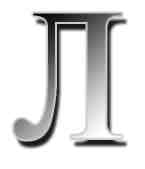 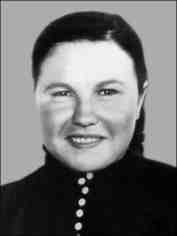 ЛАВРЕНТЬЕВА Матрёна Дмитриевна (р. 4.11.1924, с. Янтиково) — Герой Соц. Труда, звеньевая полеводческой бригады к-за «Победа» Яльчик. р-на. За получение высоких урожаев зерновых культур Л. присвоено звание Героя Соц. Труда (1948). Награждена орденом Ленина. Её имя занесено в Книгу Трудовой Славы и Героизма Яльчик р-на. ЛАВРОВ Степан Иванович (р. 24.4.1927, д. Малая Ерыкла) — организатор производства. Окончил Новобайбатырев. сред. школу (1952), механический ф-т Казан. с-х. ин-та (1959). Служил в рядах СА (1944— 45). Работал зав. мастерской (1959—72), гл. инженером (1972—78), управляющим (1978—89) Яльчик. РО «Сельхозтехника». Под его рук. построено 3 жилых дома на 54 квартиры, 2-этажное здание для МЖФ. Засл. механизатор сел. хоз-ва Чуваш. АССР (1982).ЛАЗАРЕВА Вера Николаевна (1925, д. Новое Андиберево — 20.1.1992, там же). Родила и воспитала 10 детей. Указом Презид. Верх. Сов. СССР от 28.5.1970 присвоено почёт. звание «Мать-героиня» с вручением ордена «Мать-героиня».ЛАПШИНА Раиса Михайловна (р. 8.3. 1941, д. Шаймурзино) — животновод. Работала дояркой к-за «Восход» Яльчик. р-на (1957—96). Засл. работник сел. хоз-ва Чуваш. Респ. (1993).ЛАРИОНОВА Алевтина Павловна (р. 21.1.1942, д. Старое Янашево) — науч. работник. Окончила биолог. ф-т ЧГПИ, аспирантуру при Свердлов. пед. ин-те по спец. «Физиология растений». Защитила дисс. (1969), канд. биолог. наук, доцент кафедры ботаники и генетики. Имеет более 90 науч. работ, участник междунар. конференций и совещаний.ЛАСТОЧКИН Антон Тихонович (12.1. 1892, д. Старое Янашево — 1968, Куйбышев, ныне Самара) — парт. и сов. деятель.В 1909—13 работал на Урале и на Лен. золотых приисках. С 1913 служил в царской армии. С июня 1919 по март 1920 в Красной Армии. С нояб. 1920 зав. отделом труда исполкома ЧАО, с окт. 1921 по март 1922 отв. секретарь Чуваш. ОК ВКП(б). В 1922—28 — зав. отд. облисполкома, пред. правления «Чу-вашсельбанка», с 1929 — зав. нац. бюро Ни-жегород крайсоюза с.-х. кооперации. В 1930— 33 учился в аспирантуре Моск колхоз. НИИ. В 1933—37 — отв. работник аппарата Совнаркома СССР, в дальнейшем — на должностях обл. уровня в Куйбышеве. Награждён орденом Трудового Красного Знамени.ЛАСТОЧКИНА Елена Васильевна (22.2. 1920, с. Старые Тойси Батырев. р-на — 12.7.1976, с. Новое Байбатырево). Работала в к-зе. Родила и воспитала 7 дочерей и 3 сыновей. Указом Презид. Верх. Сов. СССР от 10.7.1965 присвоено почёт. звание «Мать-героиня» с вручением ордена «Мать-героиня». Имеет ордена «Материнская слава» (3-й, 2-й, 1-й степ.).ЛАЩ-ТАЯБА Уразгильдино, Тайба, (Лаш Таяпа) — село Лащ-Таябин. сел. адм. Входило в Тимбаев. вол., Буин. у. Симбир. губ. Кантон Буин. Татар АССР с 25.6.1920. У. Батырев. ЧАО, Чуваш АССР с 17.11.1921 по 27. Вол. Шемалаков. с 1918 по 27. Р-н Ма-лояльчиков., Яльчик. с 1.10.1927, Батырев. с 20.12.1962, Яльчик. с 14.3.1965. Сельсовет Тайбин. с 1.10.1927, Лащ-Таябин. с 19.5.1935 по дек. 1991. По воспоминаниям старожилов, Л.-Т. основана переселенцами из Большой Таябы — чувашами-язычниками из рода Ураскилт. Глава рода Ураскилт за храбрость, проявленную в боях при взятии Казани рус. войсками (1552), получил от царя Ивана Г/ государеву грамоту, закрепившую за ним земли на «диком поле». Для поселения выбрано место на речке Лащи. Есть и др. версии. С 1830-х крестьяне Л.-Т. состояли в Удельном ведомстве («удельные крестьяне»), платили подати царскому двору. В 1859 насчитывалось 60 дв., 475 чел. В нач. 20 в. Л.-Т. сел. община имела 66,6 дес. земель под подворьями, пашни — более 863, пастбищ — более 219 дес. Ранее леса занимали 504 дес, вырублены в основном во второй половине 19 в. В 1928 из Л.-Т. переселились в Сибирь, Ке-меров. обл. 28 хоз-в. На 1.1.2004 насчитывалось 304 дв., 1008 жителей. Имеется СОШ,6*ЛАЩ-ТАЯБИНСКАЯ84СДК, сел. б-ка, церковь, отд. врача общей практики, магазины, почтовое отд., КПП «Псовая охота». Газифицирована в 2004. Проведено радио в 1958, электричество в 1967. Расположено в южной части р-на в 18 êì от р.ц. В период Вел. Отечеств. войны 1941—45 на фронт мобилизовано 326 ур. Л.-Т., из них погибло 144 чел.ЛАЩ-ТАЯБИНСКАЯ АВТОМАТИЧЕ-КАЯ ТЕЛЕФОННАЯ СТАНЦИЯ на 100 номеров. Обслуживает селения Лащ-Тая-ба, Н.Бикшики, Н.Андиберево, Н.Байде-ряково. Размещается на 1-м этаже адм. здания в с. Л.-Таяба.ЛАЩ-ТАЯБИНСКАЯ СЕЛЬСКАЯ АДМИНИСТРАЦИЯ (до дек. 1991 — Лащ-Та-ябинский сельсовет). Центр — с.Лащ-Тая-ба. Входят 7 нас. п.: пос. Адиково, с¸ла Лащ-Таяба, Шемалаково, деревни Новое Анди-берево, Новое Байдеряково, Новые Бикши-ки, Яманчурино. На 1.1.2004 — 1105 дв., 3121 чел. Имеется 5 школ, 2 детсада, 6 СДК, 5 б-к, аптека, 2 отд. связи, 14 предпр. торг. обсл., из них 8 коммерч., 2 церкви, КПП «Псовая охота», 1 фермер. хоз-во. В с.-х. предпр. «Надежда», «Родник», «Свобода», «Яман-чуринский» имеется 14 ферм, 4 пасеки. Все нас.п. газифицированы и соединены асфаль-тиров. дорогами, кроме пос. Адиково.ЛАЩ-ТАЯБИНСКАЯ СЕЛЬСКАЯ БИБЛИОТЕКА обслуживает нас. с.Л.-Таяба., открыта на базе избы-читальни, функционировавшей с 1924. Долгое время работала Л.И.Хуриванова (Иванова). Место, отвед¸нное для б-ки в старом, деревян. здании клуба, не отвечало потребностям читателей. С 1963 по 1998 — зав. М.Е.Кузнецова (Михеева) (см. Михеева Мария Ефимовна). С 1998 — зав. Э.К.Михеева. Б-ка работает в тесном содружестве с СДК, проводятся меропр-я для детей, молод¸жи, ветеранов. Обслуж. читат. — 613, посещ. — 9969. Книж. фонд — 10503, в т.ч. на чуваш. яз. — 2068. Выдано кн. — 13206, в т.ч. на чуваш. яз. — 5597. Л.-Т. с. б. расположена на 2-мIэтаже СДК, построенного в 1978.ЛАЩ-ТАЯБИНСКАЯ СРЕДНЯЯ ОБЩЕОБРАЗОВАТЕЛЬНАЯ ШКОЛА — муниципальное образовательное учреждение. В 1840 в с. Лащ-Таяба (Починок-Уразгиль-дино) открыто смешанное нач. уч-ще. Первый учитель — Е. Борисова. Законоучитель — священник отец Космодемьянский. Обучалось 8 детей из 7 деревень. Дальнейшие преобразования: 1860—1918 — земская школа, 1918—30 — единая трудовая школа 1-й сту-пени, 1930—32 — 6-лет., 1932—39 — 7-лет. (неполная сред.), 1939 — сред. школа. С 1993 — СОШ. В 1891 построено деревян. здание для земской школы, в 1939 — дере-вян. здание школы с необходимыми классными и др. помещениями, 1983 — новое 2-этажное кирпич. здание на 624 ученич. места. В 1950-х гг. при школе выращен сад, налажено подсобное хоз-во (пасека, кроличья ферма). Функционировал школьный радиоузел. Л.-Т. СОШ имеет богатый экспонатами ист.-краевед. музей. В 2003/04 учеб. г. —15 классов-комплектов, 211 детей, 25 учителей. Имеется 28 учеб. кабинетов, 17 компьютеров, мастерская, столовая, спортзал. За школой закреплено 22 ãà земли. Книж. фонд б-ки — 11436 экз. Руководили школой 5 и более лет: О.И.Ятманов (1907—29); Г.Т.Дмитриев (1944—70); В.П.Яковлев (1981—86; с 2001); Г.И.Хрисанов (1986— 91). Среди выпускников школы В.А.Андреев — бронзовый приз¸р 27-х Олимпийских игр (2000), в разных отраслях экономики, науке и культуре 7 засл. работников РСФСР, Росс. Фед.; 34 засл. работника Чуваш. АССР, Чуваш. Респ.; 4 засл. работника Респ. Татарстан, 8 уч¸ных, 3 лауреата премии им. С.Эльгера. В 1876 Лащ-Таябин. школу посетил И.Н.Ульянов — инспектор нар. уч-щ Симбир. губ. в Поволжье.ЛАЩ-ТАЯБИНСКАЯ ЦЕРКОВЬ (церковь Рождества Пресвятой Богородицы). Построена на средства Департамента уделов в 1840, в 1889 на средства прихожан пристроен придел. Двухпрестольная: Рождества Пресвятой Богородицы, Божьей Матери Казанской. Л.-Т. ц. деревян., гл. храм холодный, придел т¸плый. На Л.-Т. ц. одна глава. Колокольня 4-ярусная, высота 6 саж. Штат причта: священник, псаломщик. Закрыта в 1940. Не сохранилась. Вновь открыта в 1991.ЛАЩ-ТАЯБИНСКИЙ СЕЛЬСКИЙ ДОМ КУЛЬТУРЫ. Культурно-досугов. центр жителей с. Лящ-Таяба. Под рук. учителя А.А.Дмитриева в 1924 открыт чит. зал. Работали: М.Н.Николаева, О.Ятманов, К.Князев. Ими выпускались стенгазеты, проводились беседы, организованы кружки культурно-массов. работы. Ставились спектакли, организована подписка на газеты и журн. В 1929 подключили радио. Кино демонстрировали в школ. классах (1930). В 1940 избач Тунгулов проводит отч¸т о работе на комсомол. собрании. В 1956—59 работала М.И.Гордеева; рядом с чит. залом открывается клуб. В 1978 построено кир-85ЛУКИЯНОВпич. 2-этаж. здание СДК: 1-й эт. — зал на 350 мест, игровая и комн. для кружковых занятий; 2-й эт. — сел. б-ка, зал торжествен. меропр-й. Кружки и любит. обúединения: драм., хоров., спорт. Культ.-досугов. ме-ропр-й — 135, дет. — 49. Для работы имеется баян, магнитофон, настольные игры, сценич. костюмы. С 1982 директор ЦСДК — Г.Л.Гордеева.Лит.: Г.Т.Дмитриев. Деревня милая, родная, Ч., 1991.ЛАЩ-ТАЯБИНСКОЕ ОТДЕЛЕНИЕ ВРАЧА ОБЩЕЙ ПРАКТИКИ МУНИЦИПАЛЬНОГО УЧРЕЖДЕНИЯ ЗДРАВООХРАНЕНИЯ «ЯЛЬЧИКСКАЯ ЦЕНТРАЛЬНАЯ РАЙОННАЯ БОЛЬНИЦА».В Лащ-Таябе в 1941 открыт ФП на базе трахоматоз. пункта: кабинеты при¸м., процедур., дет., гинеколог., физиотерапевт., аптеч. пункт 2-й группы. В штате 3 чел. Зав. ФАП И.Г.Николаева, Т.И.Казначеева. В 1944 функционировал глазной фельдшер. стационар. В 2004 открыто Л.-Т. ОВОП в реконструиров. здании бывш. детсада. Обслуживает жителей Лащ-Таябин. сел. адм. Врачом общей практики работает с выездом врач-терапевт ЦРБ Н.В.Уркова. ОВОП имеет соврем. физиотерапевт. и стоматолог. аппаратуру и оборудование, лабораторию, аптеч. пункт, проводится электрокардиограмма. Участники Вел. Отечеств. войны обслуживаются на дому.ЛАЩ-ТАЯБИНСКОЕ ОТДЕЛЕНИЕ СВЯЗИ открыто 7.9.1932 как агентство связи. Обслуживает нас. п. Лащ-Таяба, Адико-во, Н.Андиберево, Н. Бикшики. Расст. до р. ц. 21,5 км. Почтовый индекс 429894. Нач. Л.-Т. о.с. — К.В.Евдокимов, М.А.Алексеева, В.А.Николаев, П.А.Тимофеев, З.А.Ев-полова, с 1994 — Р.А.Енкеева.ЛЕВАГИНА Людмила Вениаминовна (р. 6.4.1946, с. Большая Таяба) — мед. работник. Окончила Канаш. мед. уч-ще (1963), с тех пор работала в Шумерлин. ЦРБ медсестрой (1963—66), в кож.-вен. диспансере (1966—75), лаборанткой диспансера (1975— 94). Засл. работник здравоохранения Чуваш. АССР (1984).ЛЕВЫЙ Илья Иванович (р. 2.8.1936, с. Кушелга) — гос. служащий. Окончил Боль-шетаябин. сред. школу (1953), Тюрлемин. бухгалтер. школу (1955), Моск. с.-х. академию (1966). Работал гл. бухгалтером к-зов им. Калинина, «Звезда» (1955—63), Батырев. колхоз-но-совхоз. упр-я с.- х. (1963—65), гл. бухгалтером упр-я с.-х. Яльчик. р-на (1965—68),инспектором по закупке с. -х. продуктов по Яльчик. р-ну (1968—71), инструктором орг. отдела Яльчик. РК КПСС (1971—74), пред. к-за «Знамя» (1974—89), управляющим Яль-чик. отд. сбербанка ¹ 4426 (1989—97). Засл. работник культуры Чуваш. АССР (1985).ЛЕОНТЬЕВА Клавдия Михайловна (р. 6.2.1936, с. Большая Таяба) — педагог. Окончила Батырев. пед. уч-ще (1954), ЧГПИ (1959), Высшую парт. школу при ЦК КПСС (1977). В 1959—61 — второй секретарь Яль-чик. РК ВЛКСМ. С 1961 — на пед. работе: учитель рус. яз. и литературы, зам. директора Новошимкус., директор Новотинчур. 8-лет. школ, инспектор роно, учитель истории Яльчик. сред. школы. С нояб. 1968 по май 1990 — секретарь, второй секретарь Яльчик. РК КПСС. В 1990—94 — учитель истории Большетаябин. СОШ. Обществ. работа: пред. райсовета пионерской орг., 1970—90 — пред. райженсовета, 1980—90 — отв. секретарь район. комитета защиты мира, депутат райсовета 10 созывов. Засл. работник культуры Чуваш. АССР (1981). Награждена орденом «Знак Поч¸та», 3 медалями, в т. ч. «За освоение целинных и залежных земель», значком «Отличник просвещения СССР».ЛЕСНИКОВА Мария Прокопьевна (р. 1916, с. Янтиково). Работала в к-зе. Родила и воспитала 10 детей. Указом Презид. Верх. Сов. СССР от 15.7.1960 присвоено поч¸т. звание «Мать-героиня» с вручением ордена «Мать-героиня».ЛИСИЦЫН Михаил Клементьевич (р. 12. 8.1934, д. Старое Арланово) — канд. пед. наук (1978). Член-корр. Академии пед. и соц. наук. Окончил Тойсин. сред. школу Батырев. р.-на (1953), Курган. пед. ин-т, аспирантуру. Ок. 20 лет проработал учителем. С 1973 — препод., доцент кафедры пед. ин-та. Авт. более 70 кн. и статей, метод. рекомендаций.ЛИСОВА Зинаида Анатольевна (р. 30.9. 1950, с. Шемалаково) — доярка. Окончила 8 кл., тех. уч-ще Чебоксар. х.-б. комбината (1969). С 1969 работала в к-зе «Слава» в полевод. бригаде, дояркой. Депутат райсовета (1987—89). Награждена бронзовой медалью ВДНХ СССР (1983). Засл. работник с.х. Чуваш. Респ. (1993).ЛУКИЯНОВ Геннадий Ильич (р. 24.3. 1938, д. Малая Ерыкла) — науч. работник. Окончил Яльчик. сред. школу (1956). Томский политех. ин-т (1960—61), аспирантуру (1969—72). По комсомол. пут¸вке работал на стр-ве Южно-Печор. ж.д. (Архангел.ЛУЧ86обл.), лесорубом, водителем (1956—61). Препод. Том. политех. ин-та (1966—74). С 1975 — препод., стар. препод. кафедры электротехники Киров. политех. ин-та. С 1982 — доцент. Канд. тех. наук (1972).«ЛУЧ» — закрытое акционерное общество (ЗАО), образовано в 2003 на базе с.-х. предприятия «Луч». В д. Тораево 6.3.1929 создано ТОЗ «Большевик», 1.12.1929 — к-з им. Ф.Э. Дзержинского из 12 хоз-в (Л.Иванов — первый пред.). В апр. 1951 колхозники селений Тораево и М.Ерыкла объединились в к-з «Знамя». В июле 1951 вновь восстановлен к-з им. Дзержинского. С февр. 1960 Тораево, М.Ерыкла, Сабанчино, Ап.-Эщебенево, П.Козыльяры, Уразмаметево в укрупнённом к-зе «Вперёд», в 1967 распался на несколько хоз-в. С февр. 1967 д.То-раево и М.Ерыкла в к-зе «Мир», с 1973 — в укрупнённом. к-зе «Правда» (селения То-раево, М.Ерыкла, П.Козыльяры, Ураз-маметево). С июня 1975 Тораево совместно с вышеназв. селениями и с.Сабанчи-но, Эщебенево в к-зе «Правда». В марте 1989 из укрупнённого к-за «Правда» отделились д. Тораево, М.Ерыкла, П.Козы-льяры, Уразмаметево и образовали к-з «Правда». 27.6.1989 — Тораево и М.Ерык-ла (1-я бригада к-за «Правда») — в к-зе «Родина». 10.12.1992 реорганизован в кол. хоз-во «Родина». В февр. 1997 создан СХПК «Луч», в кон. 2003 — ЗАО «Луч» из жителей д. Тораево. На 1.1.2004 ЗАО «Луч» имел всего земель 336 ãà, в т.ч. пашни 230 ãà. Занятых на произв-ве — 52 чел. Осн. направление деят-сти — зерново-животно-водческое.ЛЬВОВ Николай Геннадьевич (р.7.8. 1952, д. Белая Воложка). Окончил ЧСХИ (1975). С 1976 работает агрономом, гл. агрономом СХПК им. К. Маркса Яльчик. р-на. Засл. агроном Чуваш. Респ. (2003).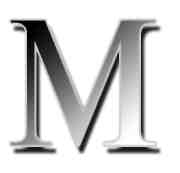 МАЙКОВ Евгений Иванович (19.2. 1913, с. Новые Алгаши Симбир. у. (ныне Цильнин. р-на Ульянов. обл.) — 9.7.1999, Москва) — генерал-лейтенант инж.-тех. службы, канд. воен. наук. Окончил Яль-чик. двухклас. школу (1928), Урал. политех. ин-т (1941), Воен.-полит. академию им. В.И.Ленина. Работал бригадиром бетонщиков на Магнитострое (1930—32), пом. нач. стр-ва Урал. хим. машиностроения (1932—35). С апр. 1942 — в действующей армии: полковой, бригадный, дивизионный, корпусный инженер Карел., 2-го, 3-го, 4-го Украин. фронтов. Работал в редакции «Военно-исторического журнала», нач. кафедры воен.-инж. дела Арт. академии, стар. препод. Воен. академии им. М.В.Фрунзе. С 1961 по 1982 служил зам. командующего Забайкал. воен. округом, в Упр. капитал. стр-ва Мин. обороны СССР. Награды: орден Отечественной войны 1-й степ., 2 ордена Красной Звезды, болг. орден «За храбрость» 4-йстеп., орден Трудового Красного Знамени. Засл. строитель РСФСР (1972).МАКАРОВ Анатолий Никандрович (р. 9.3.1939, д. Старое Янашево) — педагог. Окончил Яльчик. сред. школу (1956), ЧГПИ (1962). Работал учителем СШ ¹25 и 33 г. Чебоксары (1963—70), зам. директора по учебно-воспитат. работе, директором СШ ¹12 г. Чебоксары (1970—76). В 1976— 83 — зав. Калинин. роно г. Чебоксары. В 1983—84 — зам. нач. Чуваш. респ. упр-я профтехобразования по политико-массовой работе. С 1986 является депутатом Калинин. и Моск. р-нов 4 созывов. В 1989—99 — директор СШ ¹56 г. Чебоксары. Нар. депутат Верх. Сов. Чуваш. АССР 12-го созыва (1990—95). Засл. учитель Чуваш. Респ. (1992). Отличник нар. просвещения РСФСР (1980).МАКАРОВ Владимир Никандрович (р. 1.1.1946, д. Старое Янашево) — организатор производства. Окончил Яльчик. сред. школу (1964), Горьков. политех. ин-т им. А.А.Жданова (1969). Служил в рядах СА (1972—74). Работал стар. мастером, инженер-конструктором, нач. лаборатории (1969—79), зам. пред., пред. профкома (1979—81), нач. упр-я соц. развития, зам. директора по соц. вопросам Чебоксар. агрегат. з-да (1991—2003). С 2003 — консультант, нач. упр-я делами Мин. с.х. Чуваш. Респ. Делегат 3-го, 4-го съездов ЦК профсоюзов СССР (1986, 1990). Делегат 19-го съезда профсоюзов СССР (1990). Награждён зна-87МАЛАЯ ЕРЫКЛАками «За активную работу в профсоюзах» (2001), «Ветеран автомобильного и сельскохозяйственного машиностроения» (2001), Поч¸т. грамотой Сов. Мин. Чуваш. Респ.МАКАРОВ Геннадий Никандрович (р. 27.4.1937, д. Старое Янашево) — военнослужащий. Окончил Яльчик. сред. школу (1954), Моск. пограничное воен. уч-ще КГБ СССР (1962). Прош¸л срочную службу в рядах СА (1956—59). Служил на разл. командных и оперативных должностях (1962— 92). С 1992 работал на одном из режимных предприятий г. Ташкента. С 1995 — зам. директора Чуваш. филиала Моск. гуманитар-но-эконом. ин-та. Полковник в отставке. Награжд¸н 12 медалями.МАКАРОВ П¸тр Николаевич (р. 12.7.1967, с. Большая Таяба) — научный работник. Окончил Большетаябин. сред. школу (1976), Тюмен. пед. ин-т (2000), аспирантуру Санкт-Петербург. гос. пед. ун-та им. А.И.Герцена (2002). Служил в ВМФ (1986—89). Защитил дисс. на соискание уч¸ной степ. канд. биолог. наук на тему «Особенности ростовых процессов и формирование продуктивности физалиса в зависимости от сорта, способа выращивания и применения ассоциативных штаммов бактерий» (2002). С 1995 — препод. Сургут. гос. ун-та.МАКАРОВА Антонина Сергеевна (р. 9.8.1946, д. Старое Янашево) — врач. Окончила Канаш. мед. уч-ще (1963), Иванов. гос. мед. ин-т (1972). Работала в Батырев. район. больнице ¹2 медсестрой (1963—66), врачом-педиатром Чурачик. участковой больницы Цивиль. р-на (1973—74). С 1974 в Ку-гес. больнице Чебоксар. р-на. Засл. врач. Чуваш. Респ. (1998).МАКСИМОВ Владимир Степанович (р. 25.5.1947, д. Полевые Буртасы) — механизатор. Окончил Белоозер. 8-лет. школу (1962), Дергачев. СПТУ ¹2 Саратов. обл. (1965). Служил в рядах СА (1966—69). Работал механизатором СХПК «Заря» Яльчик. р-на (1965—99). Засл. механизатор Чуваш. АССР (1982).МАКСИМОВ Вячеслав Георгиевич (р. 8.3. 1938, с. Яльчики) — науч. работник. Окончил ЧГПИ (1976). В 1960—69 работал в Мор-гауш. сред. школе, затем в ЧГПИ препод. кафедры педагогики, доц., зав. подгот. отд. В 1980—83 был командирован в Респ. Куба в качестве препод.-консультанта по кафедре педагогики и психологии Высш. пед. инта г.Ольгина; с 1983—89 — зав. кафедройпедагогики и психологии ЧГУ. С 1990 — зав. кафедрой педагогики нач. обучения ЧГПИ. В 1994 защитил докт. дисс. на тему: «Формирование профессионально-творческой направленности личности учителя». Доктор пед. наук. Авт. ок. 60 науч. работ, в т.ч. 7 монографий.МАКСИМОВ Николай Петрович (р. 17.5.1927, д. Кильдюшево) — театр. художник. Окончил Чебоксар. худ. уч-ще (1955). Работал зав. худ.-декорационным цехом (1955— 57), художником-постановщиком (1968— 80), гл. художником (с 1984) Чуваш. акад. драм. театра им. К.В.Иванова. Оформлял спектакли «Нарспи» К.Иванова (1967), «Ч¸рный хлеб» М.Ильбека (1968), «Кушар» П.Оси-пова (1982), оперы «Шывармань» Ф.Васильева (1967), «Нарспи» Г.Хирбю (1982). Засл. художник Чуваш. АССР (1975).МАЛАЯ ЕРЫКЛА (Тип Тимеш) — деревня Сабанчинской сел. адм. Вол. Ново-шимкус., у. Тетюш. Казан. губ.; кантон Те-тюш. Татар. АССР с 25.6.1920, у. Батырев. ЧАО, Чуваш. АССР с 19.11.1921 по 27. Р-н Малояльчиков. с 1.10.1927, Яльчик. с 19.5.1935, Батырев. с 20.12.1962, Яльчик. с 14.3.1965. Сельсовет Уразмаметев. с 1.10.1927, Сабанчин. с 4.5.1951. В Сабанчин. сел. адм. с дек. 1991. На месте нынешней д. М.Е. во второй половине 19 в. располагались две деревни: Малая Ерыкла и Ивашкино. Старое чуваш. назв. М.Е. — Ёълти Тимеш, Тури Тимеш, Тар=н ёырма, Тимеш. По словам старожилов, основали М.Е. люди из рода Ехрема, Пак=ш Ятмана и Микки, прибывшие из селений Янтиково (Т=вай, старое назв. Подгорные Тимяши) и Подлес-ные Тимяши нынешнего Янтиков. р-на. Слово чуваш. «тип, тип\» — сухой, т.к. приходилось рыть глубокие колодцы. Видимо, рус. назв. д. произошло от чуваш. языч. божества К\ё\н (младший) Й\р\х.В 1719 проживало в 20 дв. 84 чел.; в 1721 — в 17 дв. 73 чел.; в 1859 — в 36 дв. 243 чел. По архивным док-там, в 1721 селения М. Е. и Ивашкино входили в состав Темешев. вол. Свияж. у. По ист. док-там, в 1636 Ивашка — сын Балтая Бишева на землях нынешнего Комсомол. р-на основал Ивашкино (Й=вашкел). Через некоторое время из Ивашкино и Татар. Ивашкино (соврем. Ту-тар Й=вашкел Комсомол. р-на) переехало на р. Малая Була 6 хоз-в. Расположились рядом с М.Е., на краю оврага, на «кладбищенской ложбине», образовав д. Ивашкино (Ивашкел), где в 1710 было 7МАЛАЯ ТАЯБА88дв.; в 1721 в 7 дв. проживало 30 чел.; в 1785 — в 6 дв. 52 чел.; в 1859 — в 7 дв. 44 чел. По переписи 1907, Ивашкино и М. Е. — одна д. М. Е., в составе прихода Большетаябин. церкви Покрова Пресвятой Богородицы. В 1884 — 56 дв. и 341 чел.; 1891 — 76 дв. и 426 чел.; 1907 — 70 дв. и 473 чел.; 1930 — 91 дв. и 474 чел.; 1937 — 107 дв. и 540 чел.; 1991 — 101 дв. и 366 чел.; 1994 — 103 дв. и 343 чел.; 2000 — 96 дв. и 194 чел. За д. М. Е. числилось земли: в 1785 — 640 десятин; в 1858 — 758 десятин; в 1930 — 771 га; в 2002 — 636 га. Леса в 1785 — 294 десятин; 1858 — 66 десятин. На 1.1.2004 в д. М.Е. в 102 дв. проживало 350 чел. Находится в 10 км от р.ц., в 75 км от ж.-д. станции Канаш и 165 км от г.Чебоксары. Газифицирована в 2004. Имеется сел. клуб, магазин, ФП, гараж и животновод. фермы СХПК «Знамя». В 1941—45 мобилизовано на фронт 130 ур. М.Е., в боях погибло 63 чел.МАЛАЯ ТАЯБА, Малая Тояба (К\ё\н Таяпа) — деревня Малотаябинской сел. адм. Вол. Большетаябин., у. Тетюш. Казан. губ.; кантон Тетюш. Татар. АССР с 25.6.1920, у. Батырев. ЧАО, Чуваш. АССР с 19.11.1921 по 27. Вол. Большетаябин. (Кар-галин.) с 1908, Малояльчиков. с 19.11.1921 по 27. Р-н Малояльчиков. с 1.10.1927, Яль-чик с 19.5.1935, Батырев. с 20.12.1962, Яль-чик с 14.3.1965. Сельсовет Малотаябин. с 1.10.1927, Староянашев. с 1.10.1928, Малотаябин. с 19.5.1935. Центр Малотаябин. сел. адм. с дек. 1991. Чуваш. учёный В.Д.Димитриев, основываясь на публикации С.Мельникова в «Казанских губернских ведомостях» ¹38, 39 за 1856, предполагает, что д. М.Т., как и Б.Таяба, основана в нач. 17 в. беглыми чувашами Князь-Аклычевской сотни Свияж. у. По воспоминаниям старожилов, д. М.Т. выделилась из Б.Таябы. Согласно преданиям, воевода Ураскилт проявил храбрость во время войны Рус. гос-ва с Казан. ханством и взятии Казани (1552), за что ему были пожалованы царём Иваном IV земли на «диком поле». Ураскилт основал Б.Таябу — материнскую д. М.Т. По одной из легенд, М.Т. основал Игдеси — младший сын храброго воина.Из-за земли д. М. Т. имела частые конфликты с жителями селений Б.Яльчики, М.Яльчики, Байдеряково, Новое Булаево и Тоскаево. Объединившись, в 1917 они в д. М. Т. учинили погром. В 1719 в д. М.Т. числилось 70 дв. и 251 чел., в 1785 — 65 дв. и 559 чел., закреплено 1321 га земли и 607га леса; 1858 — 94 дв. и 693 чел., 978 га леса; 1884 — 137 дв. и 919 чел.; 1897 — 1027 чел., число дворов неизвестно. М.Т. расположена на обоих берегах р. Таябинка, левобережная сторона на возвышенности. Находится в 10 км от р.ц., в 60 км — от ж.-д. станции Канаш, 145 км — от г.Чебоксары. На 1.1.2004 число дворов — 313, жителей — 791. Имеется ООШ, ФП, СДК, сел. б-ка, почтовое отд. Д. газифицирована в 2004. В годы Вел. Отечеств. войны 1941—45 мобилизовано 286 чел., из них погибло 134.МАЛОБАЙДЕРЯКОВСКИЙ СЕЛЬСКИЙ КЛУБ. Культурно-досугов. центр жителей д. М.Байдеряково, пос. Петровка, Н.Тоскаево. Культурно-массов. меропр-я проводились с 1951 в здании нач. школы. С 1953 работала Е.А.Блинова, до 1970 — М.А.Блинов, в годы службы в армии — его брат Василий. Активизировал работу по обслуж. животноводов по месту работы. С 1984 — П.Бартасов. В 1989 построено кирпич. здание сел. клуба на 80 мест, комнаты настольных игр. Здесь размещался класс нач. школы. С 1990 — зав. сел. клубом А.М.Блинов. Проводятся «Праздники малой деревни» с приглашением знатных людей, выходцев д. М.Байдеряково, пос. Петровка и Н.Тоскаево. С 2002 администратор сел. клуба — Н.Н.Блинова. Клуб. формирований — 2, культ.-досугов. меропр-й — 120, в т.ч. дет. — 40. Для работы имеется: магнитофон, телевизор, бильярд, настольные игры.МАЛ ОВА Васса Ксенофонтовна (1910, с. Большие Яльчики — 1979, там же). Родила и воспитала 11 детей. Указом Презид. Верх. Сов. СССР от 18.3.1957 присвоено почёт. звание «Мать-героиня» с вручением ордена «Мать-героиня».МАЛОЕ БАЙДЕРЯКОВО, Новое Байдеряково в 1935—40 (К\ё\н Патреккел, Ё\н\ Патреккел) — чуваш. посёлок Малотаябин. сел. адм. Р-н Малояльчиков. с 1929, Яльчик с 19.5.1935, Батырев. с 20.12.1962, Яльчик с 14.3.1965. Сельсовет Новопоселен-но-Таябин. с 1929, Малотаябин. с 14.5.1954. С дек. 1991 в Малотаябин. сел. адм. В лесистых местах между нас.п. М.Таяба, Н.П.Та-яба и Б.Яльчики часто возникали пожары. Для их тушения в лесах собирались жители всех окрестных селений, в т.ч. Байдеряково. Убрав пни и обгоревшие деревья, землю превращали в пригодную для земледелия. 2.4.1928 из с. Байдеряково прибыли хоз-ва Владимира Арбузова, Фомы Бар-89МАЛОТАЯБИНСКАЯтасова, Никифора Мурзина. В 1929 — Ка-питона Кузнецова, Христофора Мурзина, Ефима Петрова, Николая Ефимова, Николая Каринкина, Ивана Каринкина, Степана Блинова, Антона Блинова, Николая Пчелова, Петра Бартасова, Фёдора Бартасова, Василия Черкасова, Константина Лапшова, Константина Иванова на земли, к-рые они обрабатывали с 1905. Всего переехало 17 хоз-в, в к-рых проживало 97 чел. Пос. расположен в овражной местности в 5ик югу от д. Н.П.Тая-ба, назвали Малое Байдеряково. 29.11.1929 в М.Б. создан к-з «Малое Байдеряково». Числилось 18 хоз-в, 220 га земли. Пред. — Пётр Бартасов, пред. Новопоселённо-Таябин. сельсовета — Каринкин. На 1.1.2004 в пос. проживало в 29 хоз-вах 50 чел. Из них 10 чел. трудоспособных. М.Б. находится в 15 км от р.ц., в 65 км — от ж.-д. станции Канаш и 150 км — от г. Чебоксары. В годы Вел. Отечеств. войны 1941—45 на фронт призвано 26 чел., из них погибло 11 чел.МАЛОЕРЫКЛИНСКИЙ СЕЛЬСКИЙ КЛУБ — культурно-досугов. центр жителей д. М.Ерыкла. В 1931 в доме раскулаченного Н.Павлова открылась изба-читальня. Молодёжь, до этого собиравшаяся на посиделках, стала посещать избу-читальню — читали газ., журн. В 1936 рядом с бригадным домом строят небольшое деревян. здание клуба. В разные годы работали В.Купцов, Р.Беляева, М.Смирнов и др. В 1935 впервые демонстрировали кино. В 1938 А.Егоров строит радиоузел, проводит радио в 16 домах, в 1939 — в 60 домах. Кирпич. здание клуба построено в 1965. С 1962 по 1969 работала Ю.Капитонова. Хорошо наладила работу передвижной б-ки, регулярно проводились массов. меропр-я с участием учительницы нач. кл. Л. И. Сусликовой (Егоровой). С 1971—96 — зав. клубом И.Т.Тихомиров, имеющий нагруд. знак Мин. культуры СССР «За отличную работу» (1991), медали. С 1998 — А.И.Егорова. Действуют кружки: хоров., драм.; ВИА под рук. А.Лукиянова занимает призовые места. Культурно-досугов. меропр-й — 142, дет. — 50. Для работы имеется баян, магнитофон, телевизор, муз. центр, сценич. костюмы (5 комплектов).МАЛОЕРЫКЛИНСКИЙ ФЕЛЬДШЕРСКО-АКУШЕРСКИЙ ПУНКТ открыт в 1954 на базе трахоматоз. пункта, существовавшего с 1935. Имеет приём., процедур., гинеколог. кабинеты, аптеч. пункт 2-й груп-пы. Обслуживает нас. п. М. Ерыкла и Торае-во. В штате 2 мед. работника. Заслуга в ликвидации трахомы принадлежит медсёстрам Е.Цыгановой, Н.Романовой, В.Филипповой, Р.Остроумовой. Фельдшеры ФАП в разные годы: В.П.Тихомирова, А.Козлов, Е.Пупин, А.В.Осипова, М.К.Щербакова. С 1973 зав. ФАП — В.М.Цыганова. Размещён в деревян. доме пл. 37 кв.м.МАЛОТАЯБИНСКАЯ АВТОМАТИЧЕСКАЯ ТЕЛЕФОННАЯ СТАНЦИЯ на 100 номеров. Обслуживает нас. п. М.Таяба, Н.П.Таяба, М.Байдеряково, Петровка. Размещена на 1-м этаже адм. здания в д. М.Таяба.МАЛОТАЯБИНСКАЯ СЕЛЬСКАЯ АДМИНИСТРАЦИЯ (до дек. 1991 — Мало-таябинский сельсовет). Центр — д. Малая Таяба. Входят 6 нас.п.: пос. Малое Байдеряково, д. Малая Таяба, д. Новопоселён-ная Таяба, д. Старое Янашево, пос. Новое Тоскаево, пос. Петровка. На 1.1.2004 — 720 дв., 2036 чел. Имеется 3 школы, ясли-сад, 3 б-ки, 3 ФП, 3 СДК, сел. клуб, отд. связи, 6 предпр. торг. обсл. В 2004 в с.-х. предпр. «Мечта», «Звезда» — 6 ферм, 2 пасеки, 2 сада. В трёх д. проведён водопровод. Заасфальтированы дороги до 3 нас. п.МАЛОТАЯБИНСКАЯ СЕЛЬСКАЯ БИБЛИОТЕКА Обслуживает нас. д.М.Таяба. Сел. б-ка открыта на базе избы-читальни, функционировавшей с 1930. С 1951 по 1985 зав. работал Н.И.Смирнов, участник Вел. Отечеств. войны. Б-ка неоднократно завоёвывала звания «Лучшая библиотека республики», «Библиотека отличной работы», библиотекарь — «Лучший работник культуры р-на». В красных уголках животноводов и механизаторов к-за им. Чкалова проводились выездные семинары работников культуры, идеологич. актива р-на. С 1985 зав. сел. б-кой — С.ВАгеева. Налажена тесная связь со школой, с СДК. Обслуж. чи-тат. — 608, посещ. — 7035. Книж. фонд — 6710, в т.ч. на чувашяз. — 1959. Выдано кн. — 12112, в т.ч. на чуваш. яз. — 5493. Б-ка находится в здании СДК, построенном в 1987.МАЛОТАЯБИНСКАЯ СРЕДНЯЯ ОБЩЕОБРАЗОВАТЕЛЬНАЯ ШКОЛА — муниципальное образовательное учреждение. В 1886 в д. М.Таяба открыта церковно-при-ходская школа. В 1922 преобразована в школу 1-й ступени, построено 2-классное деревян. здание школы. Дальнейшие преобразования: с 1935 — 7-лет., 1962 — 8-лет., 1989 — сред., 1993 — СОШ. К школе при-МАЛОТАЯБИНСКИЙ90соединены детсад «Таябинка» (1999), Но-вопоселённо-Таябинская ООШ (2003). Открыт интернат в 2003. В 1973 сдано в эксплуатацию 2-этажное кирпич. здание школы. Имеется спортзал, столовая, мастерская. Книж. фонд б-ки — 13522 экз. Подсобное хоз-во — 23 га земли, пришкол. участок — 3,4 га. В 2004/05 учеб. г. в школе 174 уч-ся, 18 учителей. Рук. школы: А.Н.Васильев (1951—59), А.П.Антонов (1959—69), А.Е.Ильин (1969—78), Л.В.Иванов (1978— 82) и др.Школа заняла 1-е место в легкоатлетич. пробеге на приз газ. «Молодой коммунист» в 1988; 2-е место — в 1989; 3-е место — в респ. финале юнармейских игр «Зарница» и «Орлёнок» (1990); 1-е место — воен.-спорт. блоке респ. финал. игры «Зарница» и «Орлёнок» (1999). В школе создан подростковый спорт.-оздоровит. клуб «ЯрМат» (1999). С 1984 директором работает М.П. Скворцов, чемпион Чуваш. Респ. в легкоатлетич. эстафете 4х400 м. Среди выпускников Н.Г.Шепилов — засл. тренер Чуваш. Респ., Ю.П.Иванов (Юрий Сан) — поэт, И.В.Савинов — засл. учитель школы РСФСР, Чуваш. АССР, П.М.Шепилов — полковник.МАЛОТАЯБИНСКИЙ СЕЛЬСКИЙ ДОМ КУЛЬТУРЫ — культурно-досугов. центр жителей д.М.Таяба. В 1930-х гг. в д. М.Таяба работала изба-читальня. К-з выписывал газ. и журн. Деревян. здание клуба построено в 1960. Руководили: И.С.Семёнов, Г.П.Герасимов, Г.А.Изосимов и др. В эти годы активизировалась работа кружков худ. самод-сти, агитбригада к-за им. Чкалова выступала не только в своей деревне, но и в соседних, в райцентре. В 1987 построено кирпич. 2-этаж здание СДК: 1-й эт. — зрит. зал на 300 мест, зал игр, чит. зал; 2-й эт. — сел. б-ка, комната для кружков. занятий. С 2001 директор СДК — Г.Г.Григорьева, культ. орг-тор — В.П.Некрасов. Оживилась работа драм. кружка. Постановка спектакля «Иртни те тавр=нать» записана на чуваш. радио. Молодёжь активно участвует в работе клуба «Патриот», дети — в клубе «Ш=п=рлан». В 2004 кол-во клуб. формирований — 8, в т.ч. дет. — 4. куль-турно-досугов. меропр-й — 168, дет. — 92. Для работы имеется: эл. гитара, муз. центр, видеомагнитофон, сценич. костюмы.МАЛОТАЯБИНСКИЙ ФЕЛЬДШЕРСКО-АКУШЕРСКИЙ ПУНКТ открыт 10.7.1969. Здание — щитовой дом пл. 75 кв.м, построенный к-зом им. Чкалова. Имеет кабинеты при¸м., процедур., дет., гинеколог., аптеч. пункт 2-й группы. Обслуживает ок. 800 чел. Зав. Г.Г.Чуманов, К.М.Викторова (1969—2003). С 2003 — В.П.Головина. В 1930-е гг. в д. М. Т. работал трахоматоз. пункт.МАЛОТАЯБИНСКОЕ ОТДЕЛЕНИЕ СВЯЗИ открыто 11.8.1968. Обслуживает нас. п. М.Таяба, М.Байдеряково, Н.Тоскаево, Петровка, Н.П.Таяба. Расст. до р.ц. 13 км. Почтовый индекс 429387. Первый нач. ОС — П.А.Шепилов, с 1976 — К.И.Шварнукова.МАЛОЯЛЬЧИКОВСКАЯ ВОЛОСТЬ —
адм.-терр. единица. В связи с образованием
27.5.1920 Татар. АССР, упразднением Ка
зан. губ., образованием 24.6.1920 Чуваш. авт.
области (ЧАО) встал вопрос об уточне
нии границ. Переданные по акту от
19.11.1921 из Тетюш. кантона Татар. АССР
в ЧАО 12 селений Алькеев. (Апанасово-Те-
мяши, Байглычево, Байдеряково, Б.Яль-
чики, Избахтино, М.Яльчики, Н.Булаево,
Н.Изамбаево, Н.Тойдеряково, Н.Янашево,
Тоскаево, С.Янашево), 6 селений Боль-
шетаябин. (Каргалин.) волостей (Аранче-
ево, Б.Воложка, Б.Таяба, М.Таяба, Но-
вопосел¸нная Таяба, Кушелга) — обúе-
динены в одну Малояльчик. вол. (вол. ц.
М.Яльчики), к-рая включена в Батырев. у.,
ликвидирована в 1927 в связи с райониро
ванием Чуваш. АССР. М.Яльчики, будучи
в составе Алькеев. вол., стали е¸ адм. цен
тром, т.к. находились на перекр¸стке до
рог, здесь был один из лучших базаров в
округе.	К.М.ЛеонтьеваМАЛЫШКИН Николай Ф¸дорович (р. 18.12.1958, с. Сабанчино) — муниципальный служащий. Окончил Яльчик. сред. школу (1976), ЧГУ (1984), Нижегород. соц.-по-лит. ин-т (1991). Служил в рядах СА (1977— 79). Работал прессовщиком ПО им. В.И.Чапаева (1979—82), корр. газ. «Колхоз ялав\» (1982—85), инструктором, зам. зав. отделом РК КПСС (1985—87), первым секретар¸м Яльчик. РК ВЛКСМ (1987—90), директором Сабанчин. ООШ (1991—2002). С 2002 — гл. специалист по делам молод¸жи отдела образования и молод¸жной политики адм. Яльчик. р-на. Член Большого Совета ЧНК (с 1992). Полномочный представитель ЧНК в Яльчик. р-не (с 2002). Авт. кн. «Елч\к ен\н пултарул=х ёыннисем» (2000). На-гражд¸н поч¸т. грамотами Чуваш. Респ. (2001), Гос. Совета Чуваш. Респ. (1999). Лауреат 2-го Всесоюз. фестиваля нар. творчества (1987).91МЕЖХОЗЯЙСТВЕННАЯМАЛЬКОВ Николай Матвеевич (2.8.1935, с. Яльчики — 9.1.2004, там же) — основатель секций тяж¸лой атлетики в Яльчик. р-не. Окончил Яльчик. сред. школу (1953), Всесоюз. заочный индустриал. тех-м (1964). Служил в рядах СА (1956—59). Работал инспектором отдела соц. обеспечения Яль-чик. райисполкома (1959—60), горнорабочим на шахте г. Копейска (1960—63), стар. рабочим карьера Яльчик. комбината быт. обслуживания (1963—65), пред. райсовета ДСО «Урожай» (1965—66, 1977—79), учителем физкультуры Яльчик. сред. школы (1966—77). С 1979 — член крестьянско-фермер. хоз-ва «Мир» Камско-Устин. р-на Респ. Татарстан. Второй приз¸р чемпионата Центр. Совета ДСО «Урожай» по тяж¸лой атлетике (1959). Награжд¸н медалями, поч¸т. грамотами ЦК ВЛКСМ, комитета по физкультуре и спорту при Совете Мин. РСФСР, Мин. просвещения РСФСР, значком «Активист ДСО профсоюзов».МАЛЬЦЕВ Владимир Степанович (р. 2.12.1950, д. Старое Ахпердино Батырев. р-на) — врач. Окончил Тойсин. сред. школу (1968), мед. ф-т ЧГУ (1974). С 1974—82 — хирург, с 1982 — рентгенолог Яльчик. ЦРБ. Засл. врач. Чуваш. Респ. (2001).МАРКОВ Виталий Петрович (р. 31.3.1958, с. Байдеряково) — педагог. Окончил Боль-шеяльчик. сред. школу (1975), ЧГПИ (1983). Служил в рядах СА (1976—78). Работал учителем Янтиков. сред. школы, секретар¸м комитета комсомола к-за «Прогресс» (1983—85). 1985—2001 — учитель физкультуры Эшмикеев. сред. школы. С 2001 — директор. Награжд¸н Поч¸т. грамотой Мин. культуры РСФСР и ЦК профсоюза работников культуры (1992). Лауреат 1-го, 2-го, 3-го Всесоюз. фестивалей нар. творчества. Засл. учитель Чуваш. Респ. (2005).МАРКОВ П¸тр Деомидович (1.4.1934, с. Байдеряково — 16.7.2004, там же) — бухгалтер-экономист. Окончил Тюрлемин. школу бухгалтеров (1957), Канаш. финанс. тех-м (1962). Работал бухгалтером (1957— 59). С 1962 — экономистом, гл. бухгалтером к-за «Прогресс». Засл. экономист Чуваш. Респ. (1994).МАРТЫНОВА Ксения Александровна (р. 10.6.1926, д. Кошки-Куликеево). Родила и вырастила 10 детей. Указом Презид. Верх. Сов. СССР от 31.10.1973 присвоено поч¸т. звание «Мать-героиня» с вручением ордена «Мать-героиня».МАТВЕЕВА Августина Саввична (19.11. 1917, с. Большие Яльчики — 12.3.1994, там же) — педагог. Окончила Батырев. пед. уч-ще (1940). 36 лет проработала учителем нач. классов Большеяльчик. сред. школы. Засл. учитель школы Чуваш. АССР (1971). Награждена медалью «За трудовое отличие» (1950).МАТВЕЕВА Евгения Савельевна (23.12. 1915, с. Большие Яльчики — 2.1.2005, г. Чебоксары) — врач. Окончила Казан. мед. ин-т (1937). Работала в больницах Татар. АССР (1937—41), в 1941—47 служила в рядах СА в качестве врача-хирурга Северо-Запад. фронта, Дальневост. ВО, нач. хирург. отд. МСБ в Маньчжурии. С 15.10.1947 до выхода на пенсию (1975) врач Яльчик. район. больницы. Награждена орденом Красной Звезды, мн. медалями. Засл. врач Чуваш. АССР (1966).МАТВЕЕВА Елизавета Павловна (р. 12. 12.1927, д. Малая Таяба). Проживает в Москве). Работала колхозницей. Родила и воспитала 10 детей. Указом Презид. Верх. Сов. СССР от 15.7.1976 присвоено поч¸т. звание «Мать-героиня» с вручением ордена «Мать-героиня».МЕДВЕДЕВА Анфиса Яковлевна (р. 15.4. 1927, д. Кильдюшево) — науч. работник. Кандидат пед. наук. Окончила Канаш. пед. уч-ще (1943), Ленинград. гос. пед. ин-т (1960), аспирантуру ин-та нац. школ Академии пед. наук РСФСР (1964). Работала воспитателем, зав. детсадом в с. Яльчики, учителем и завучем в Кильдюшев. 7-лет. школе (1943—55), в Лащ-Таябин. сред. школе (1960—61). С 1966 — препод. соврем. рус. яз. в Бельском пед. ин-те Калмыцкого гос. ун-та. С 1970—84 — стар. препод., доцент кафедры педагогики и методики нач. классов ЧГПИ. Авт. ст. и монографий по рус. грамматике.МЕЖРАЙОННОЕ СПЕЦИАЛИЗИРОВАННОЕ ПРЕДПРИЯТИЕ «РИТУАЛ» — закрытое акционерное общество. Образовано как юридическое лицо 5.7.2001. Предпр. занимается изготовлением, доставкой и установкой памятников, оград, оказывает ритуальные услуги. В 2001 на предприятии работало 6 чел., на 1.1.2004 — 38. Ген. директор — засл. учитель Чуваш. Респ. Л.Л.Григорьев.МЕЖХОЗЯЙСТВЕННАЯ СТРОИТЕЛЬНАЯ ОРГАНИЗАЦИЯ «ЯЛЬЧИКСКАЯ» — закрытое акционерное общество (ЗАО). Первичная база — Апанасово-Темяш. кирпич. завод, построенный в 1961 на паевых началах к-зами им. Ленина, «Впер¸д», «Дружба». В 1959 для осуществления строит.-МЕЛЬНИЦЫ92монтаж. работ создано предпр. «Строитель». В 1962 межколхозный з-д строит. материалов превращён в Межколхозную строит. организацию (МКСО), к-рая в годы нахождения р-на в составе Батырев. функционирует как Яльчик. прорабский участок, в 1964 построен Яльчик. кирпичный завод, оба кирпич. з-да входят в состав «Чуваш-колхозстройобъединения», с 1965 — самостоятельный Яльчик. прорабский участок. В 1966 реорганизован в Яльчик. СМУ «Чувашколхозстройобъединения», 1976 — МПМК (межколх. передвижная механиз. колонна), 1987 — МСО (межхоз. строит. орг-я), 1993 — в АОЗТ МСО «Яльчикс-кая», 2001 — ЗАО МСО «Яльчикская». Занимается произ-вом строит. материалов, строит.-монтаж. работами, коммерческо-предпринимат. деят-стью. На терр. р-на им построено здания ЦРБ, б-ки, банка, про-тивопожарн. части, жилые дома в р.ц., школы, детсады, СДК, колх. фермы, МТП, хранилища для с.-х. продукции. В 2001—03 введены в эксплуатацию 1,8 тыс. кв. м жилья, школа искусств на 75 уч. мест. Из работников МСО награждены: орденом Трудовой Славы 3-й степ. — П.Е.Московс-кий, В.И.Новиков, А.И.Убасев; орденом Дружбы народов — Л.В.Воробьёва; медалью «За трудовую доблесть» — Л.М.Чернов, В.И.Дозоров. В развитие МСО много труда вложили нач. В.И.Морозов (1968—87), В.В.Амасев (1983 — гл. инженер, 1987—2000 — нач.), с 2001 — директор Г.С.Сафронов.МЕЛЬНИЦЫ ВОДЯНЫЕ, ВЕТРЯНЫЕ.В 17 в. среди чувашей, как и др. народов Ср. Поволжья, были распространены небольшие водяные меленки-колотовки (на 5—6 дворов — 1 меленка). Почти каждый двор имел ручную зернотёрку. В 18 в. купцы, зажиточные рус. крестьяне начали строить однопоставные и двупоставные водяные мельницы рус. типа в чуваш. селениях, арендуя у крестьян мельничные места. У рус. навыки стр-ва перенимали и чуваши. К кон. 18 в. на р. М.Буле и притоках было 10 казённых мукомольных мельниц, каждая по одному поставу, «отдаваемые по переоброчке (на условиях оброка) от Казанской казённой палаты разным людям» (в селениях Полевые Большие Яльчи-ки, Байдеряково, Н.Булаево, П.Буртасы, М.Яльчики, Тоскаево, С.Янашево (2 мельницы), М.Таяба, на речке Кушелга). В сер. 19 в. действовали 3 водяные мельницы в Н.Шимкусах, Н.Байбатыреве. Известно,что 1 М.В. на М.Буле ок. с. Н.Шимкусы построена богатым чувашом по имени Ту-каш (из другой волости), к-рый держал наёмным мельником крещёного татарина. На Б.Буле имелось несколько вод. М. Вод. М. были в двух разновидностях: «коляще-тая М. наливное колесо» и «колящетая М. подошевное колесо». К кон. 19 в. леса и ивняки резко сократились, усилилась эрозия почв, реки обмелели. Кол-во мельниц на воде сокращается, появляется всё больше ветряных мельниц, к-рые строят зажиточные сельчане. По данным краеведа Н.И.Круглова, в с. Новые Шимкусы владельцами вет. М. были И.Смирнов, И.Краснов, И.Курчин, Г.Смирнов, П.Смирнов, М.Михайлов, Н.Николаев. В Б.Яльчиках было 8 вет. М. За помол зерна крестьяне платили «к\реёе пурки» (часть зерна с помола). М. вод. и вет. представляли деревян. срубное здание, у водяных обычно четырехугольное, у ветряных — шестиугольное с крыльями, вращающимися под ветром. Для вод. М. воду в реке поднимали плотиной. При М. имелись дом мельника, склад. помещения, навес.В нас.п. имелись по 1—3 крупорушки—конные мельницы. Лошади ходили по кругу, вращая жернова. В 1927 в р-не имелись: 3 водяные мельницы (селения Байдеряково, К.-Куликеево, М.Таяба), 137 ветр. мельниц, 95 крупорушек. В 1930—32 мельницы перешли к-зам. Дольше всех действовали вет. М. К кон. 20 в. вышеназван. мельниц не осталось. Помол зерна производится механизированными мельницами.Лит.: В.Д.Димитриев. История Чувашии 18 в. 1959.К.М.Леонтьева«МЕЧТА» — общество с ограниченной ответственностью (ООО). Было создано 3.8.2001. На произ-ве занято 69 чел. — жители д. С.Янашево. В данном нас.п. с.-х. ар-тель(колхоз) создан из 17 хоз-в в окт. 1929 под назв. «Смычка» (пред. И.Никифоров). В годы Вел. Отечеств. войны 1941—45 в деревне существовали 3 к-за: «Салют», «Смычка», Динамо». В 1949 вышеназв. хоз-ва объединились в один к-з — «Смычка». В 1974 к-з «Смычка» объединился с к-зами им. Чкалова, «Восток». Из 6 нас.п. (деревни С.Янашево, М.Таяба, Н.П.Таяба, посёлки Н.Тоскаево, М.Байдеряково, Петровка) образовался к-з им. Чкалова с центром в д. М.Таяба. После разукрупнения к-за им. Чкалова колхозники д. С.Янашево образовали к-з «Смычка» (27.2.1989), ре-93МИНАЧЕВорганизован 28.10.1992 в кол. с.-х. предприятие «Смычка». С 16.8.2001 по 2004 находилось в системе Яльчик. райпо как ООО «Мечта». Имело всего 1203 га земли, в т.ч. пашни — 1177 га. Осн. направление деят-сти: зерново-животноводческое. В 1959—89 пред. к-за «Смычка» работал Г.Г.Шадри-ков — участник Вел. Отечеств. войны 1941— 45, защитник Брестской крепости.МЕШКОВА Валентина Ивановна (р. 16.9. 1941, с. Большие Яльчики) — свинарка. Окончила 8 кл. (1955). Работала в к-зе им. Ленина свинаркой (1955—2001). Награждена орденами Октябрьской Революции (1980), Трудового Красного Знамени (1971). Засл. работник с.х. Чуваш. АССР (1986).МИЛЛИН Александр Георгиевич (псевд. А. Алгер) (28.12.1927, с. Байдеряково — 27.1.1978, там же) — журналист. Член СЖ СССР (1974). Окончил Большетаябин. школу (1945), Елабужский библиотеч. тех-м (1955), Высш. парт. школу при ЦК КПСС (1966). Служил в ВМФ (1945—51). Работал директором район. б-ки (1952—62), инструктором Яльчик. РК КПСС (1962—63), инструктором-орг-ром Батырев. произв.-колх. упр-я, зав. отд. культуры (1965—71), ред. район. газ. «Колхоз ялав\» (1971—78). Авт. кн. «В=лта». Печатался в газ. «Правда», «Сельская жизнь».МИЛЛИН Анатолий Михайлович (р. 11. 10.1959, с. Байдеряково) — спортсмен. Мастер спорта СССР междунар. класса (1985) по лёгкой атлетике. Окончил Яльчик. сред. школу (1977), ЧСХИ (1987). Чемпион СССР (1985), чемпион Всемирных студ. игр (1985), победитель Кубка СССР в беге на 800 м (1987). Рекордсмен Чуваш. АССР в беге на 800 м (1985). Воспитанник Чебоксар. спорт. школы молодёжи.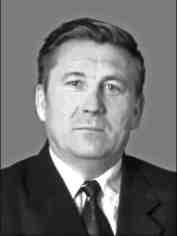 МИЛЛИН Николай Петрович (р. 3.12.1954, с. Байдеряково) — учёный агроном, организатор производства, муниципальный служащий. Окончил ЧСХИ (1990). Служил в рядах СА (1973—75). Работал трактористом, водителем, бригадиром тракторной бригады, зав. автотракторным парком, зам. пред., пред. ЗАО «Прогресс» (1979— 2001). В хоз-ве внедрены эффективные методы произ-ва и заготовок с.-х. продукции, повышалась про-дуктивность полей и ферм. С 2001 глава адм. Яльчик. р-на. Под его рук. в короткий срок проведена газификация р-на. Р-н удостоен чести проведения Дня Республики (2004). Награжд¸н орденом Поч¸та, Поч¸т. грамотой Мин. сел. хоз-ва Росс. Фед. Засл. работник сел. хоз-ва Чуваш. Респ. (1993). Засл. строитель Чуваш. Респ. (2004). Лучший муниципальный служащий Росс. Фед. (2004). Поч¸т. гражданин Яльчик. р-на.МИЛЛИН П¸тр Варсонофьевич (21.3. 1930, с. Байдеряково — 29.4.1996, там же) — организатор производства. Начал трудовую деят-сть в 1943 рядовым колхозником. Служил в рядах СА (1950—53). В 1956 окончил школу механизации в г. Канаше. С 1954 по 1994 работал трактористом-машинистом, бригадиром 1-й комплексной бригады, зам. пред., экспедитором, мелиоратором в к-зе «Прогресс» (ныне ЗАО «Прогресс») Яльчик. р-на. Награжд¸н орденом Ленина (1971) и медалями. Засл. работник с.х. Чуваш. АССР (1989).МИЛЛИНА Валентина Николаевна (р. 5. 5.1960, с. Большие Яльчики) — экономист. Окончила Большеяльчик. сред. школу (1977), Алатыр. совхоз-тех-м (1982). Работала в Большеяльчик. сред. школе стар. пионервожатой (1972—82), в Яльчик. отд. Госбанка (1982—85), на Яльчик. кирпич. з-де экономистом (1985—87). С 1987 по 1994 — экономист, с 1994 — гл. экономист ЗАО «Прогресс» Яльчик. р-на. Засл. экономист Чуваш. Респ. (2002).МИЛЛИНА Клавдия Егоровна (р. 21.1. 1929, с. Байдеряково). Окончила 7 кл., Вур-нар. с.-х. тех-м (1976). Работала колхозницей (1945—64), с 1964 — зав. МТФ 2-й комплекс. бригады к-за «Прогресс» Яльчик. р-на. Награждена орденом Трудового Красного Знамени (1980). Засл. работник с.х. Чуваш. АССР (1976).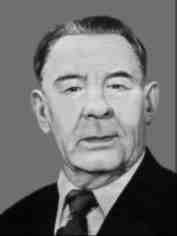 МИНАЧЕВ Хабиб Миначевич (11.12. 1908, д. Бикшики — 2002, Москва) — доктор хим. наук (1954), профессор (1970), академик АН СССР (1979). Окончил хим. ф-т МГУ (1939). Участник Вел. Отечеств. войны (1942—45). С 1939 трудился в Ин-те органической химии им. Н.Д.Зелинского, в 1955—77 — зам. директора названного ин-МИР94та. Осн. труды посвящены изучению ката-литич. превращений углеводородов. Им создана науч. школа, насчитывающая св. 50 докт. и канд. наук. Авт. более 900 печатных трудов, в т. ч. 7 монографий. Имеет св. 100 авт. свидетельств и иностр. патентов. Был членом бюро (1976—90) и зам. академика-секретаря отд. общей и тех. химии АН СССР (1985—90), пред. и зам. пред. Науч. совета АН СССР по катализу, членом ряда науч. советов АН СССР и Гос. комитета СССР по науке и технике. Являлся зам. пред. Эксперт. совета ВАК по органической химии, гл. ред. журн. «Химия тв¸рдого топлива», «Нефтехимия», членом редколлегий ряда журн. по химии. Лауреат премии Сов. Мин. СССР (1976), Гос. премии СССР (1977), премии АН СССР им. Н.Д.Зелинского (1972—1987), премии им. А.А.Баландина (1993). Награжд¸н орденами Ленина, Трудового Красного Знамени (дважды), Отечественной войны 2-й степ., «Знак Поч¸та», медалями.«МИР» — коллективное хозяйство. Общее собрание к-за от 12.9.1992 решило реорганизовать к-з «Мир» в кол. хоз-во «Мир» на основе кол. совместной собственности на землю и имущество. С целью облегчения выхода из хоз-ва работников для создания крестьян. (ферм.) хоз-ва произ-вед¸н условный раздел имущества кол. хоз-ва на паи. Принят Устав. Высшим органом упр-я хоз-вом является общее собрание членов хоз-ва, к-рое созывается правлением по мере необходимости, но не менее 1 раза в год. Ц. — с. Кушелга. КХ «Мир» является правопреемником к-за «Мир», созданного на базе 4-й комплекс. бригады к-за «Знамя» в 1988. Включает жителей селений Кушелга и П.Пинеры. Первоначально созданы с.-х. артели (колхозы): в д. П.Пинеры в дек. 1929 к-з им. Калинина (в 1934—35 назывался «Дед Калинин») из 11 хоз-в, пред. Н.Дудкин. Первый орг-тор коллективизации в д. летом 1929 — С.И.Воронов, студент Академии коммунистич. воспитания им. Н.К.Крупской в Москве. За вовлечение в к-з зажиточных крестьян, имеющих мельницу, крупорушку, по 1—2 лошади и коровы, он был исключ¸н из академии, а к-з распущен. Массовое вступление в к-з происходило в 1930 (данные краеведа О.А.Сазонова). В д. Кушелга в 1930 из 19 хоз-в организован к-з «Новая волна» (пред. А.Клечков). В 1931 с к-зом обúе-дин¸н ТОЗ (пред. В.С.Краснов). В 1934 в Ку-шелгин. сельсовете 161 семья в к-зах, 77 семей — единоличники. Под посевами с.-х. культур к-зы занимали более 1155 ãà из общей площади посевов, по сельсовету — 1698 ãà. К-зы и единоличники вместе имели 176 лошадей (из них к-зы 117), соответственно КРС 235 и 172, коров 163 и 118, свиней 54 и 49. К-зы им. Калинина и «Новая волна» в 1951 обúединились в один к-з им. Калинина.В 1960 образовался из 7 нас. п. Кильдю-шев. сельсовета к-з «Звезда» с центром в с.Кушелга, в к-рый вош¸л и к-з им. Калинина (пред. А.А.Купташкин). После разукрупнения к-за «Звезда» в 1966 колхозники с.Кушелга и д.П.Пинеры образовали к-з «Искра». В 1974 образован к-з «Знамя» с центром в д. Кильдюшево (нас.п. Н.Тинчу-рино, Б.Ерыкла, Кильдюшево, Шаймур-зино, Эмметево). К-з «Искра» обúедин¸н с к-зом «Знамя» в 1978 и стал его 4-й комплексной бригадой (пред. И.И.Левый). В 1988 колхозники с. Кушелга и П.Пинеры вышли из к-за «Знамя», образовали самост. к-з «Мир», реорганизованный в кол. хоз-во «Мир» (1992). На 1.1.2004 имел 2034 ãà земли, в т.ч. 1546 ãà с.-х. угодий, из них пашни — 1445 ãà, многолет. насаждений — 25 ãà. На произв-ве занято 65 чел. Жив-во: 1 МТФ на 361 голов КРС, в т.ч. 143 коровы, 1 СТФ на 185 свиней, КТФ — 42 лошади. Тракторов — 18, груз. автомоб. — 20, зер-ноуб. комбайнов — 3.МИРОНОВ Александр Миронович (15.2.1914, д. Белое Озеро — июнь 1980, там же) — педагог. Окончил Казан. гос. ун-т им. И.Н.Ульянова-Ленина. Работал зав. Яльчик. роно (1948—50), зам. директора (1953—54), директором Белооз¸рской 8-лет. школы (1954—72). Засл. учитель школы Чуваш. АССР (1963).МИРОНОВ Алексей Егорович (3.1.1928, д. Старое Янашево — 2.4.2001, там же) — организатор производства. Окончил Цивил. с.-х. тех-м. Служил в рядах СА (1948—52). Работал пом. бригадира тракторной бригады Яльчик. МТС (1955—63), директором магазина (1963—65), пред. правления Яльчик. рай-по (1965—74), зам. директора, директором район. заготконторы (1974—79), зам. управляющего Яльчик. ремтехпредпр. по снабжению (1979—99). С 1999 — рабочий Комсомол. механизированного упр-я мелиорации. Засл. механизатор Чуваш. АССР.МИСЯКОВА Галина Алексеевна (р. 6. 10.1948, с. Большие Яльчики) — педагог.95МИХЕЕВАОкончила Большеяльчик. сред. школу (1966), ЧГПИ (1973). Работала стар. пионервожатой в Большеяльчик. СШ, сестрой-хозяйкой в дет. поликлинике в г. Чебоксары (1966—68). С 1973 — учитель в Большеяль-чик. СОШ. Награждена Поч¸т. грамотой Мин. просвещения СССР (1985). Стар. учитель (1988). Засл. учитель Чуваш. Респ. (1997).МИСЯКОВА Елизавета Александровна (12.1.1931, с. Большие Яльчики — 8.6.2005, там же) — колхозница. В 1945 окончила 6 кл. До выхода на пенсию работала в полевод. бригаде к-за им. Ленина. Была делегатом 3-го Всессоюз. сúезда колхозников (нояб. 1969).МИХАЙЛОВ Василий Иванович (р.
3.1.1941, д. Эмметево) — кандидат хим. наук
(1975). Окончил Новобайбатырев. сред. шко
лу (1958), ЧГПИ (1963). Работал учителем
биологии и химии в Кильдюшев. 8-лет. шко
ле Яльчик. р-на (1963—64). С июля 1964 —
лаборант, с дек. 1964 — ассист. кафедры хи
мии ЧГПИ. В 1968—71 обучался в аспиран
туре Моск. гос. пед. ин-та им. В.И.Ленина. С
1971 — препод., с 1975 — и.о. доцента, с
1981 — доцент кафедры ЧГПИ. Имеет св.
150 науч. работ. Награжд¸н Поч¸т. грамотой
Мин. просвещения РСФСР, нагрудным зна
ком «Изобретатель СССР».	П.Н.ЧерновМИХАЙЛОВА Евгения Николаевна (р. 10.11.1968, с. Новые Шимкусы) — социальный работник. Окончила Новошимкус. сред. школу (1986), Челябин. юрид. тех-м (1991), Моск. гос. соц. ун-т (1995). Работала медстатистиком Чебоксар. гор. стоматолог. больницы (1986—87), спец. упр-я соц. защиты населения адм. Яльчик. р-на (1987— 96). С 1996 — нач. упр-я. Засл. работник соц. защиты Чуваш. Респ. (2003).МИХАЙЛОВСКАЯ Галина Сем¸новна (р. 7.1.1960, д. Кошки-Куликеево) — депутат Верх. Сов. Чуваш. АССР 11-го созыва (1985—89). Окончила Янтиков. сред. школу (1977). Работала дояркой к-за «Победа» Яль-чик. р-на (1977—98). С 1999 — почтальон Ян-тиков. отд. связи. Награждена Поч¸т. грамотой ОК КПСС и Сов. Мин. Чуваш. АССР.МИХАЙЛОВСКИЙ Алексей Петрович (1914, с. Янтиково — 24.7.1964, там же). Участник Вел. Отечеств. войны. Окончил 3-го-дичные агротехнические курсы (1951). Работал бригадиром полеводческой бригады к-за им. Ворошилова, «Победа» Яльчик. р-на. За большие заслуги в развитии с.х. республики награжд¸н орденами Ленина, Трудового Красного Знамени.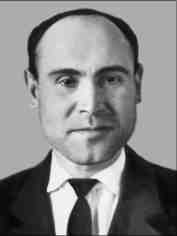 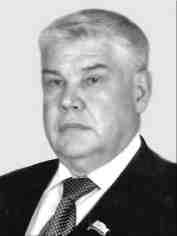 МИХАЙЛОВСКИЙ Иван Алексеевич (21.4.1931, с. Янтиково — 27.10.1977, там же) — Герой. Соц. Труда. Бригадир тракторной и комплекс. бригад   к-за   «Победа» Яльчик. р-на, инициатор внедрения комплекс. механизации возделывания  с.-х. культур и трудо¸мких процессов в жив-ве. Звание  Героя  Соц. Труда присвоено за успехи в увеличении произв-ва и заготовок зерновых культур, высокопроизв. использование техники (1966). Засл. механизатор сел. хоз -ва Чуваш. АССР (1966). На-гражд¸н орденами Ленина, Октябрьской Революции, «Знак Поч¸та». Его имя занесено в Поч¸т. Книгу Трудовой Славы и Героизма Чуваш. АССР (1967) и Книгу Трудовой Славы и Героизма Яльчик. р-на (1967). МИХАЙЛОВСКИЙ Михаил Алексеевич (р. 21.4.1947, с. Янтиково) — гос. и обществ. деятель. Окончил   ЧСХИ   (1971), Горьков. высш. парт. школу (1982). Работал учителем физкультуры Яльчик. сред. школы (1965—66), экономистом к-за им. Ульянова Комсомол. р-на (1968—70), агрономом, гл. агрономом упр-я сел. хоз-ва Шемуршин. и Цивил. райисполкомов (1970—76), директором с-за «Булдеевский» Цивил. р-на (1976—80), вторым секретар¸м Цивил. РК КПСС (1980—85), пред. к-за «Победа» Яль-чик. р-на (1985—88), зам. директора с-за «Ивановский» Смолен. обл. (1988—92), пом. главы, первым зам. главы адм. Цивил. р-на (1993—96). В 1996—98 — глава самоупр-я Цивил. р-на, 1998—2001 — зам. пред. Гос. Совета Чуваш. Респ. 2-го созыва, работающий на постоянной основе. С 17.4.2001 — пред. Гос. Совета Чуваш. Респ. 2-го созыва. 26.7.2002 избран пред. Гос. Совета Чуваш. Респ. 3-го созыва. Награжд¸н поч¸т. грамотами Сов. Федерации Фед. Собрания Росс. Фед., Гос. Совета Чуваш. Респ., ОК КПСС и Сов. Мин. Чуваш. АССР.МИХЕЕВА Мария Ефимовна (р. 1.4.1941, д. Старые Тойси Батырев. р-на) — библио-МОИСЕЕВ96текарь. Окончила Чуваш. респ. культ.-про-свет. уч-ще (1963). Работала разнорабочей на ст. Мамлютка Северо-Казахстан. обл. (1958—59), рабочей путевой линии Моск. ж.д. (1959—61). В 1963—98 — зав. Лащ-Тая-бин. филиалом Яльчик. ЦБС. Награждена медалями, Поч¸т. грамотой Мин. культуры РСФСР. Засл. работник культуры Чуваш. АССР (1969).МОИСЕЕВ Борис Пименович (р. 26. 8. 1946, д. Новое Тойдеряково) — член СХ Латвии (1990). Окончил Яльчик. сред. школу (1964), ЧГПИ (1969). С 1969 — учитель худ. школы ¹3 г. Вентспилс (Латвия). Работы демонстрировались на персональных выставках во Франции (1977), Германии (1979), Швеции (1991), Эстонии (постоянно).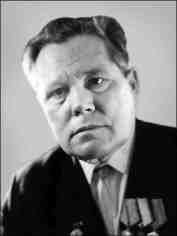 МОЛОДОВ Игнатий Осипович (15.10. 1905, с. Малые Яльчики (ныне Яльчи-ки) — 27.8.1999, г. Чебоксары) — акт¸р, режисс¸р. Окончил Чебоксар. театр. тех-м (1932). Более 40 лет на сцене. В 1939—68. — ак-т¸р Чуваш. академ. театра. Поставил 30 спектаклей, автор нескольких пьес. Акт¸р социального плана, его образы — яркие, це-леустремл¸нные герои, исполненные романтизма, обаяния, порыва: Ванюк («В деревне», Ф. Павлова, 1934, 1935), Чакка и Пахомка («Под гн¸том», С. Эльгера, 1940, 1956), Иван Шадрин («Человек с ружь-¸м», Н. Погодина, 1947) и др.; герои классического репертуара: Президент («Коварство и любовь», Ф. Шиллера, 1933), Отел-ло («Отелло», В.Шекспира, 1943), Несчастливцев («Лес», А. Островского, 1944), Кнуров («Бесприданница», А. Островского, 1964) и др. Нар. артист Чуваш. АССР (1955), засл. артист Чуваш. АССР (1941). Награжд¸н орденами Трудового Красного Знамени, «Знак Поч¸та», поч¸т. грамотами Презид. Верх. Сов. Чуваш. АССР (четырежды). Занес¸н в Юбилейную По-ч¸т. Книгу Чуваш. АССР (1957).МОЛОДОВ П¸тр Тимофеевич (1906, с. Яльчики — неизвестно, г.Куйбышев) — педагог. Участник Парада Победы, состоявшегося на Красной площади 24.6.1945. Окончил Яльчик. ед. трудовую школу (1920), Ульянов. чуваш. пед. тех-м (1927),ист. ф-т (1939) и географич. ф-т (1947) Уль
янов. гос. пед. ин-та. Участник Вел. Отечеств.
войны 1941—45. С 1927 по 1967 работал учи
телем, директором сред. школ, инспекто
ром, зав. роно в Ульянов. обл. Награжд¸н
орденами Отечественной войны 1-й степ.,
Красной Звезды (трижды), «Знак Поч¸та»,
9 медалями.	П.Н.ЧерновМОЛОДОВА Римма Андреевна (1908, с. Яльчики — 2000, там же). Родила и воспитала 10 детей. Указом Презид. Верх. Сов. СССР от 14.7.1954 присвоено поч¸т. звание «Мать-героиня» с вручением ордена «Мать-героиня».МОЛОДОВА Роза Николаевна (р. 11.2. 1954, с. Яльчики) — фармацевт. Окончила Яльчик. сред. школу (1971), Перм. гос. фар-мацев. ин-т (1976). Работала химиком-аналитиком (1976—77), зам. зав. район. аптекой (1977—81). С 1981 — зав. центр. аптекой ¹40 с. Яльчики. Засл. работник здравоохранения Чуваш. Респ. (2004). Отличник здравоохранения СССР (1991).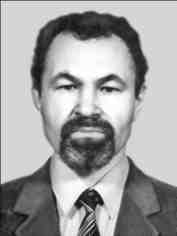 МОЛОСТВОВ Анатолий Ефимович (р. 25.7.1941, с. Большие Яльчики) — врач. Окончил Большеяль-чик. сред. школу (1958), Канаш.  мед.  уч-ще (1962), Горьков. мед. ин-т (1971). Служил в рядах СА (1962—64). После прохождения интернатуры с  авг. 1972 работал врачом-невропатологом, гл. врачом, психоневрологом в Яльчик. ЦРБ (1978—82). В 1991 избран главой адм. Яльчик. р-на. С 1996 — врач-невролог, психиатр Яль-чик. ЦРБ. Много сил и труда вложил в укрепление мат.-тех. базы райбольницы, дальнейшее развитие здравоохранения в р-не. На-гражд¸н орденом «Знак Поч¸та».МОЛОСТВОВ Ефим Михайлович (14.1. 1911, с. Большие Яльчики — 18.4.1986, там же) — педагог. Участник Вел. Отечеств. войны (1942—46). Окончил Чуваш. высш. с.-х. школу (1937), Батырев. пед. уч-ще (1940), Чебоксар. учит. ин-т (1951), ЧГПИ (1958). Более 30 лет проработал учителем, зам. директора, директором в разл. школах р-на. Участник ВДНХ. Авт. кн.: «Руками учащихся» (1960), «Труд — строгий учитель» (1963), «Вчера и сегодня сельской школы» (1967), «Патт=рсен ёул\пе» (1985). Награжд¸н орденами Красной Звезды,97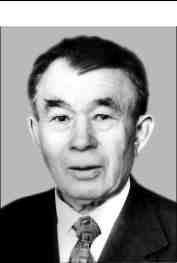 Отечественной войны 2-й степ., медалями, Поч¸т. грамотами Мин. сел. хоз-ва РСФСР, Презид. Верх. Сов. Чуваш. АССР. Засл. учитель школы РСФСР (1979) и Чуваш. АССР (1969). Его имя занесено в Книгу Трудовой Славы и Героизма Яльчик. р-на (1979). МОЛЬКОВА Ольга Анатольевна (1924, с. Большие Яльчики — 1.1.1969, там же). Работала в к-зе. Родила и воспитала 10 детей. Указом Презид. Верх. Сов. СССР от 21.9.1967 присвоено поч¸т. звание «Мать-героиня» с вручением ордена «Мать-героиня».МОРОЗОВ Василий Иванович (р. 25.1. 1937, д. Старое Янашево ) — строитель. Окончил Канаш. школу механизации (1954), Сов. парт. школу (1968), Ульянов. школу строит. мастеров (1976). Служил в рядах СА (1957—61). Работал трактористом МТС, зам. пред. к-за «Смычка», инженером-строителем ЗАО «Агрофирма Яльчикский крахмал». 20 лет руководил Яльчик. МПМК. Награж-д¸н орденами Октябрьской Революции, Трудового Красного Знамени, медалями. Засл. строитель Чуваш. АССР (1981). Отличник нар. образования РСФСР (1981).МОСКОВСКАЯ Галина Трофимовна (р. 19.8.1949, с.Янтиково) — учитель. Окончила Чебоксар.муз.уч-ще им. Ф.Павлова (1974). Работала вязальщицей Чебоксар. трикотажной фабрики (1967—70). С 1974 — препод. дет. школы искусств. Засл.работник культуры Чуваш. Респ. (1995), засл. деятель муз. об-ва Чуваш. Респ. (1995). Лауреат 2-го Всесоюз.фестиваля нар.творчества (1987). Лауреат конкурса агитбригад Поволжья (г.Йошкар-Ола, 1977).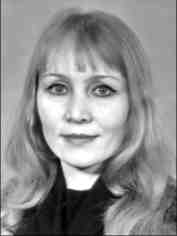 МУЗЫКАНТОВА Валентина Ивановна (р. 1.11.1948, с. Яльчики) — актриса. Член СТД Чуваш. Респ. (1978). Окончила Яльчик. сред. школу (1966), Цивил. культ.-просвет. уч-ще (1969). Работала мотальщицей Чебоксар. х.-б. комбината, слесарем-сборщицей з-да электроизмерительных приборов (1966— 67). С 1971 — актриса Чуваш. гос. молод¸ж-МУНИЦИПАЛЬНОЕного театра. Лучшие работы: Галя («Те-лейл\ ёул пулт=р» В.Розова), графиня Ор-сина («Хитре пуличчен телейл\ пул» Г.Лессинга), Васена («Карч=ксем качча каяёё\» Ф.Бульянова) и др. Нар. артистка Чуваш. Респ. (2004). Засл. артистка Чуваш. АССР (1984). Отличник культ. шефства над селом (1981). Награждена Поч¸т. грамотой Мин. культуры РСФСР (1983).МУКИН Владимир Антонович (р. 20.4. 1957, с. Янтиково) — кандитат физ.-мат. наук (1995). Окончил физ.-мат. школу ¹2 г. Чебоксары (1973), Моск. специализированную школу-интернат им. А.Н.Колмогорова (1974), МГУ им. М.В.Ломоносова (1980), аспирантуру (1988). Служил в рядах СА (1980—82). Работал учеб. мастером, зав. лабораторией кафедры теплотехники и гидравлики (с 1982). 1989—93 — стар. науч. сотрудник НИС ЧГУ, 1994—2002 — директор Батырев. филиала ЧГУ. С нояб. 2002 обучается в очной докторантуре ЧГУ по спец-сти «Онтология и теория познания». Авт. науч. работ в обл. гидроаэродинамики, философии образования, экологии, технолог. и эконом. целесообразности гид-ротех. сооружений, в т.ч. берегоукрепительных сооружений Чебоксар. ГЭС. Зав. лабораторией проблем цивилизации НИИ ун-та.МУНИЦИПАЛЬНОЕ МНОГООТРАСЛЕВОЕ ПРОИЗВОДСТВЕННОЕ ПРЕДПРИЯТИЕ ЖИЛИЩНО-КОММУНАЛЬНОГО ХОЗЯЙСТВА — создано в марте 1990 на базе Хозяйственной конторы коммунального обслуживания, существовавшей при райисполкоме с 20.5.1958. Контора прокладывала водопроводные линии в с. Яльчики, построила здания бани с прачечной, пилорамы, котельные для отопления адм. зданий и жил. домов. Ремонтная группа вела работы и по новому стр-ву. С нач. 1990-х гг. на баланс ЖКХ стали переходить обúекты внешнего благоустройства. Нач. ЖКХ работали: Л.А.Зайцев (ур. с. Эшмикеево, 1958—59), Н.Г.Беляев (ур. с. Яльчики, 1959—65), И.Я.Ефимов (ур. с.Яль-чики, 1965—72), Н.Ф.Иванов (ур. с. Байде-ряково, 1972—83), Г.И.Молодов (ур. с. Яль-чики, 1983—92). С марта 1990 функции предприятия расширились. Директора ММПП ЖКХ: 1992—2001— В.А.Чернов (ур. с. Б. Яльчики), с нояб. 2001 — В.О.Нягин (с. Яльчики). В 2003 в р.ц. построено 4 мини-котельных, в 2004 все котельные переведены на газовое топливо. За последние 107. Заказ ¹ К-5681.МУНИЦИПАЛЬНОЕ98лет числ. работников увеличилась с 55 чел. до 95. На баланс ЖКХ стало передаваться ведомственное жильё. Жил. площадь увеличилась с 8 тыс. кв. м до 25, линии электропередач — с 5 км до 26.МУНИЦИПАЛЬНОЕ УЧРЕЖДЕНИЕ ЗДРАВООХРАНЕНИЯ (МУЗ) ЯЛЬЧИК-СКАЯ ЦЕНТРАЛЬНАЯ РАЙОННАЯ БОЛЬНИЦА. История ЦРБ начинается с фельдшер. пункта в с. Малые Яльчики (1853). В 1866 ФП преобразован в приёмный покой на 5 коек. На его базе в 1870 открыта Малояльчиков. сел. участковая больница на 15 коек, к-рая входила в 3-й мед. участок Тетюш. у. В 1878 из-за отсутствия врача больница закрыта и стала приём. покоем без стационара. В 1878 из д. Ка-баланы Тетюш. у. Казан. губ. в с. М.Яльчики перевезено деревян. одноэтажное здание с мезонином. В нём 1896 открывается земская больница Тетюш. у. на 15 коек (ныне здание — памятник истории и архитектуры, здесь размещается адм. ЦРБ). В 1899—1902 на терр. больницы посажены тополя для осушения болотистой местности. В 1888 построено второе деревян. здание, существовавшее ок 100 лет. В 1986 снесено из-за ветхости. До 1930 здесь размещались стационар на 20 коек и амбулатория с кабинетами для приёма больных. В 1927 Б. переименована в Малаяльчик. район. больницу. В 1930 открыта новая амбулатория (ныне здесь стоматолог. отд.). В 1930-х гг. открывались трахоматозные пункты для борьбы с трахомой (инфекци-он. болезнью глаз), к-рые функционировали в 1940-е и послевоенные годы. В 1936 организован новый стационар на 15 коек, в 1940 — 3-й лечебный корпус на 20 коек. В 1935 для контроля за работой мед. учреждений, решения организ. и кадровых вопросов создан район. отд. здравоохранения райисполкома. С этого года Б. называется Яльчик. район. больницей. Имела подсобн. хоз-во (2 лошади, 2 дойные коровы, телята). На прилегающей терр. силами медработников выращивали зерновые культуры, картофель. В годы Вел. Отечеств. войны Я. ЦРБ стала базовой передового опыта Мин. здравоохр. РСФСР. 4.10.1957 Пост. Совмина Чуваш. АССР и приказом Мин. здравоохр. райздравотдел упразднён. Его функции переданы Яльчик. объединённой район. больнице. В её систему вошли: 2 участ. больницы по 5 коек, 24 ФП, 3 колх. роддома,  1  здравпункт при МТС, ясли-сад на 25 мест, СЭС. В 1957 Я.ЦРБб. находилась в одноэтажном деревян. здании на 75 коек (отделение терапевт., хирург., гинеколог., глаз., туберкулёз., дет. инфекц., взрос. инфекц.). В поликлинике работали кабинеты дет., терапевт., туберкулёз., хирург., кож.-венеролог., стоматолог., жен. консультации. Числилось 8 врачей и 104 сред. мед. персонала. Обслуживала нас. р-на в 35 тыс. чел. В 1962—65 называлась «Яльчик. 8-е подразделение Батырев. район. больницы», с 1965 — вновь «Яльчик. район. больница». Во второй пол. 1970-х гг. аварийное деревян. здание ЯЦРБб. снесено. Построено 2 типовых каменных здания. В 2-этажном размещены родил., хирург., ре-анимацион. отд., рентген. кабинет, в 3-этажном — поликлиника на 300 посещений в смену, дет., гинеколог., терапевт. отд. К больнице проложена асфальтированная дорога. Сооружены артезианская скважина и водопроводная сеть. Построены пищеблок и гараж на 10 машин, котельная и очистные сооружения. А.Е.Молоствов, гл. врач в 1975—82, награждён орденом «Знак Почёта». С 2004 называется «МУЗ ЦРБ», оснащается соврем. мед. оборудованием, применяются новые методы диагностики для лечения больных. В последние годы созданы кабинеты подростковый, инфекцион. для взрослых и детей, травматолог., онколог., функцион., дистанц.-диагност., эндоскопии, УЗИ. Организован отдел информатики при орг.-метод. кабинете. Функционирует клинико-диагност. лаборатория. Мед. помощь нас. оказывается по 21 специальности. На 1.1.2004 в р-не 32 мед. учреждения: МУЗ ЦРБ, 1 участковая больница, 3 отд. врача общей практики, 27 ФАП. Кол-во коек в круглосуточных стационарах — 273, для днев. пребывания больных — 85. С 1980 — две станции скорой мед. помощи. Всего 51 врач, 254 чел. сред. и 131 чел. млад. мед. персонала. С нояб. 2002 Я.ЦРБ перешла на газовое отопление. В 1903—05 в больнице работал врач А.А.Буйновский. С 1942 гл. врачи: Е.С. Сергеева, засл. врач РСФСР и Чуваш. АССР, И.Н.Матвеев, Б.Ф.Сметанин, С.А.Дмитриева, Г.И.Иванов, В.И.Шабанова, Ф.Ф.Блинова, Ф.М.Кудря-шова, Д.М.Тазиев, И.Я.Марголис, А.П.Рослякова, А.Е.Молоствов, И.Н.Евдокимов, А.В.Лапшин, Н.И.Кольцова, В.П.Якубовская, А.П.Шаков, Л.А.Клементьева.МУСТАЕВ Николай Никандрович (р. 13.8.1938, д. Новое Андиберево) — меха-99НАЧАРОВнизатор. Окончил Канаш. ПУ ¹2 (1963). Работал трактористом к-за «Слава» Яльчик. р-на (1962—90). Засл. механизатор Чуваш. АССР (1975).МУСТАЕВ Олег Николаевич (р. 4.12.1965, д. Новое Андиберево) — президент Чуваш. благотворительного фонда «Еткер» Ульянов. обл. (1992), член СЖ Росс. Фед. (1995). Окончил Лащ-Таябин. сред. школу (1983), ЧГУ (1990). Служил в рядах СА (1984—86). Орг-тор, гл. ред. чуваш. выпусков Ульянов. комитета телерадиовещания (с 1989). Член Большого сов. Чуваш. нац. конгресса (1992). Член ассамблеи Всемирных тюркских народов Турции (1995). Полномочный представитель президента ЧНК в Ульянов. обл. (1997). Инициатор создания Чуваш. учеб.-консультац. пункта (1997). Канд. в мастера спорта СССР по л¸гкой атлетике (1988). Награжд¸н медалями И. Я. Яковлева и «За ратную доблесть». Лауреат премии Союза молод¸жи Чувашии им. М. Сеспеля (1993). Засл. работник культуры Чуваш. Респ. (2005).МЫШКИН Владимир Матвеевич (30.9. 1932, д. Кошки-Куликеево) — механизатор. Образование 7 классов. Служил в рядах СА (1952—55). Работал трактористом к-за им. Ворошилова, «Победа» Яльчик. р-на (1955—92). Награжд¸н орденом «Знак Поч¸та», медалями. Засл.механизатор сел. хоз-ва Чуваш. АССР (1981).МЯСНИКОВ Александр Ф¸дорович (30.8. 1905, с. Сабанчино — 23.9.1996, г. Чебоксары) — живописец, график, скульптор. Окончил Моск. худ. тех-м (1932). Работал зав. отд. Наркомпроса Чуваш. АССР (1932—35), пред. оргкомитета СХ Чуваш. АССР (1933—35), директором Алатыр. худ. школы (1937—39), Чебоксар. худ. уч-ща (1948— 53). Осн. произв.: илл. к поэме «Нарспи» К. В. Иванова (1929), живопись — «В тракторный фонд» (1935), «Колхозная моло-д¸жь» (1935), скульптура — «Портрет трактористки В.П.Кузнецовой» (1960), «Портрет Патриса Лумумбы» (1961). Участник Вел. Отечеств. войны (1942—46). Награжд¸н орденами Отечественной войны 1-й степ., Красной Звезды, медалями.МЯСНИКОВ Вениамин Николаевич (14.8.1941, с. Новые Шимкусы — 18.11.2001, г. Кострома) — военнослужащий. Окончил Новобайбатырев. сред. школу (1959), Саратов. высш. воен. уч-ще хим. войск (1967). Служил в рядах СА (1960—62). Проходил воен. службу в разных воин. частях СССР (1962—78), в ГДР (1979—83). С 1986 работал учителем нач. воен. подготовки одной из школ г. Кострома. Воин. звание — полковник.МЯСНИКОВ П¸тр Зинонович (р. 24.9. 1956, д. Новое Байдеряково) — сотрудник МВД. Окончил Высокогор. СПТУ ¹2 Татар. АССР (1974), Чебоксар. спец. школу милиции (1984). Служил в рядах СА (1975— 77). С 1975 — в правоохранительных органах: милиционер ППС МВД Чуваш. АССР, нач. милиции Вилнейского РОВД Респ. Саха-Якутия, зам. нач. отд. спец. учреждений милиции конвоирования МВД Чуваш. Респ. Участник боевых действий в Чечне. Награжд¸н мн. медалями. Поч¸т. сотрудник МВД России (2001).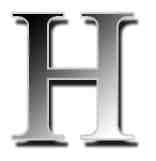 НАЗАРОВ Сергей Димитриевич (р. 11.3.1967, д. Апанасово-Эщебенево) — науч. работник. Окончил Вурнар. с.-х. тех-м (1986), Казан. гос. вет. ин-т им. Н.Э.Баумана (1993), аспирантуру при ЧГСХА (1998). Служил в рядах СА (1986—88). Работал в Тораев. вет. пункте ветфельдшером (1986), в Казан. гос. вет. ин-те на кафедре акушер-7*ства — препод. (1988—94). С 1998 — препод. ЧГСХА. Канд. вет. наук (1998).НАЧАРОВ Иван Васильевич (23.6.1927, с. Большие Яльчики — 18.5.1992, там же) — агроном. Окончил 8 кл., трехгодич. Чуваш. сред. с.-х. школу по подготовке пред. к-зов (1957). Работал в к-зе им. Ленина рядовым, бригадиром полевод. бригады (1941—44). Участник Вел. Отечеств. войны. Делопроизводитель-экспедитор в г. Ровно Украин. ССР (1949—51), библиотекарь Большеяль-чик. сел. клуба (1951—52), зав. сектором учета и статистики, зав. отд. кадров и оргин-структорской работы РК ВЛКСМ (1952— 54). С 1958—69 — зам. пред. к-за, агроном к-за им. Ленина Яльчик. р-на. Участник ВДНХ (1967, 68, 69). Награжд¸н орденом Трудового Красного Знамени и многимиНЕМЦЕВ100медалями. Засл. агроном Чуваш. АССР (1976).НЕМЦЕВ Владимир Михайлович (24. 6.1911, с. Большие Яльчики — 24.5.1978, с. Большая Таяба) — педагог, партийный работник, организатор производства. В предвоенные годы окончил Ульянов. пед. тех-м и три курса философ. ф-та МГУ. В 1938—41 работал первым секретарём Яльчик. РК ВЛКСМ. В 1941—42 участвовал в Вел. Отечеств. войне. Демобилизован в связи с ранением. Дважды награждён медалью «За отвагу». Работа: секретарь Яльчик. РК партии, директор и учитель Большетаябин. школы, пред. к-за им. К.Маркса. Был избран депутатом Верх. Сов. Чуваш. АССР.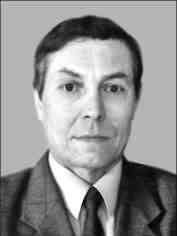 НЕМЦЕВ Геннадий Александрович (р. 12.4.1947, с. Большие Яльчики) — научный работник, доктор тех. наук, профессор (1997). Окончил ЧГУ (1971). Служил в рядах СА (1973—75). Работал электромонтёром на Чебоксар. ХБК (1970—71), затем — ас-сист., стар. препод., доцентом, зав. кафедрой электроснабжения промышлен. предприятий ЧГУ. Докт. дисс. защитил в 1996 на тему: «Анализ влияния качества электроэнергии на эксплуатацию электротехнических систем промышленных предприятий». Авт. св. 90 науч. работ, в т.ч. 4 монографий, 9 изобретений. Засл. деятель наук Чуваш. Респ. (1997).НЕМЦЕВ Леонард Ефремович (р. 11.11. 1932, д. Полевые Пинеры) — сотрудник милиции. Окончил Кушелгин. 7-лет. школу (1947), Канаш. пед. уч-ще (1951), ЧГПИ, Высш. курсы подготовки стар. нач. состава штабных работников Академии МВД СССР (1983). Работал зав. Верх-Иг-найской школой Зимин. р-на Иркутской обл (1951—53), учителем Белоозер. 7-лет. школы (1953—54), зав. Полевопинер. клубом (1954—56), секретарём объединённого комитета комсомола первичных комсомол. орг-й Чапаев. поселка и з-да РТИ г.Чебоксары (1957—59). С 1963 в правоохранительных органах: оперуполномоченный отдела кадров, пом. нач. штаба, пом. зам. министра по кадрам МВД Чуваш. АССР. Звание — полковник милиции. Де-легат 6-го Всемир. фестиваля молодёжи и студентов (1957). Награждён 9 медалями.НИКИТИН Александр Степанович (11.2. 1937, д. Апанасово-Эщебенево — 1995, г. Новосибирск) — адмирал флота. Окончил Новобайбатырев. сред. школу (1954), Но-восибир. ин-т водного транспорта (1959). Работал в ин-те проектирования судостроит. з-дов и портов в г. Новосибирске инженером, гл. инженером, нач. отдела, директором (1959—95).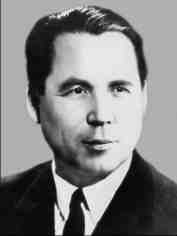 НИКИТИН Василий Антонович (р. 2.5. 1931, д. Старое Янашево Яльчик. р-на) — организатор производства, Герой Социалистического Труда. Окончил ЧСХИ(1955), работал в ордена Ленина к-зе «Гвардеец» Ба-тырев. р-на зоотехником (1955—61), гл. зоотехником и зам. пред. к-за (1961—68), пред. к-за (1968—73). Инициатор внедрения в с.-х. произв-во научно обоснов. технологии и передовых приёмов управления коллективом, обеспечил высокую продуктивность полей и ферм и результатив. решения соц. проблем села. За успехи в развитии с.-х. произв-ва удостоен звания Героя Соц. Труда (1971). Засл. зоотехник Чуваш. АССР (1964) и РСФСР (1967). Награждён орденами Ленина (дважды), Трудового Красного Знамени, Дружбы народов, медалями.НИКИТИН Виталий Михайлович (11.10. 1956, с.Новое Тинчурино — 6.8.2002, там же) — врач-педиатр. Окончил Кильдюшев. сред. школу (1974), Казан. мед. ин-т (1983). Работал гл. врачом Тобурданов. участковой больницы (1984—2002). За время работы построены здания поликлиники, стационара, ст. Скорой помощи, дом престарелых. Депутат Верх. Сов. Чуваш. АССР (1990—94). Награждён Почёт. грамотой Презид. Верх. Сов. Чуваш. АССР.НИКИТИН Иван Николаевич (р. 6.9. 1934, д. Новое Байдеряково) — науч. работник. Окончил Казан. вет. ин-т (1958). Работал зав. межрайон. вет. лабораторией, гл. вет. врачом р-на, нач. вет. службы Иркутской обл. (1958—65). С 1965 — стар. препод., 1968 — доцент, 1976 — зав. кафедрой орг. и экономики вет. дела Казан. вет. ин-та. Разработал методологич. и метод. основы экономики вет. дела: методику определения101НИКОЛАЕВ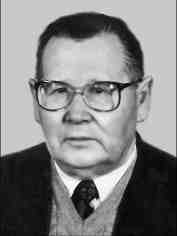 эконом. эффективнос-	ющей комиссии по стабильности межве-
ти и материал. средств	домственного координационного сов. ВПК
на   вет.   меропр-я,	при Сов. Мин. СССР (1975—93). Один из орг-
нормирования труда	торов возрождения чуваш. респ. газ. «С=вар»
вет. работников, уста-	в Татарстане. Авт. св. 100 статей по вопро-
новления  расценок	сам истории, культуры и яз. чуваш. народа.
на вет. работы. Уча-	Награжд¸н медалями, знаком ВЦСПС «За
ствовал в подготовке	активную работу в профсоюзе».
проектов законов о	НИКИФОРОВ Михаил Дмитриевич (р.
ветеринарии Респ. Та-	25.2.1957, д. Апанасово-Темяши) — педа-
тарстан, Башкортос-	гог. Окончил Яльчик. сред. школу (1974),
тан, Удмуртии и Чу-	ЧГПИ (1983). Работал учителем физкуль-
вашии и проектов нормативно-правовых	туры Староянашев. сред. школы (1981—92).
документов по организации вет. службы в	С 1992 — директор Ап.-Темяш. ООШ. Засл.
условиях перехода к рыноч. экономике. Ос-	учитель Чуваш. Респ. (1999).
новал Казан. науч. школу ветеринаров-эко-	НИКИФОРОВА Акулина Гавриловна
номистов. Авт. более 250 науч. работ, в т.ч.	(1911, д. Апанасово-Темяши — 13.3.1979,
5 учебников, пособий и монографий. Акад.	там же). Работала в колхозе. Родила и вос-
Академии вет. наук (1981), акад. Междунар.	питала 10 детей. Указом Презид. Верх. Сов.
академии аграр. образования (1995), лау-	СССР от 4.7.1958 присвоено поч¸т. звание
реат Гос. премии Респ. Татарстан в обл. на-	«Мать-героиня» с вручением ордена «Мать-
уки и техники (1995), засл. деятель науки	героиня».Росс. Фед. (1994), лауреат гос. науч. стипен-	НИКИФОРОВА Галина Владимировна
дии Росс. академии наук (1997—2003), лау-	(р. 20.4.1938, г. Москва) — врач. Окончила
реат междунар. конкурса за безупреч. слу-	Яльчик. сред. школу (1956), Канаш. мед. уч-
жение вет. профессии «Золотой скальпель»	ще (1959), Казан. гос. мед. ин-т (1968). Ра-
(2002), ответ. ред. регион. науч.-произв. жур-	ботала медсестрой Яльчик. райбольницы
нала «Ветеринарный врач» (2000).	(1959—62), акушером-гинекологом в род-
НИКИТИНА Лидия Степановна (р.	домах г. Чебоксары (1968—72), зам. гл. вра-
20.12.1927, д. Апанасово-Эщебенево) — пе-	ча поликлиники агрегат. з-да (1972—79), нач.
дагог. Окончила ЧГПИ(1949). Работала учи-	лечеб. отдела Мин. здравоохранения Чуваш.
телем биологии и химии, в течение 24 лет	АССР (1979—87), зав. жен. консультацией
в Магазьской. 7-лет., 10 лет — в Шоршел.	поликлиники агрегат. з-да. Депутат Верх. Сов.
сред. школах Мар.-Посад. р-на. Засл. учитель	Чуваш. АССР (1990—94). Пред. постоянной
школы РСФСР (1960).	комиссии по делам женщин, охране се-
НИКИТИНА Татьяна Ивановна (1921,	мьи, материнства и детства, член Презид.
д. Новое Байдеряково — 5.2.1997, там же).	Верх. Сов. Чуваш. АССР. Депутат Гос. Сове-
Работала в колхозе «Слава». Родила и вос-	та Чуваш. Респ. Отличник здравоохранения
питала 10 детей. Указом Презид. Верх. Сов.	РСФСР. Награждена поч¸т. грамотами Верх.
СССР от 12.12.1967 присвоено поч¸т. зва-	Сов. РСФСР, Чуваш. АССР, Мин. здраво-
ние «Мать-героиня» с вручением ордена	охранения.«Мать-героиня».	НИКОЛАЕВ Анатолий Корнилович (р.
НИКИФОРОВ Алексей Емельянович (р.	30.7.1946, д. Избахтино) — зоотехник. Окон-
2.4.1934,с. Новое Байбатырево) — канди-	чил Казан. вет. ин-т им. Баумана (1970). Ра-
дат тех. наук (1967). Окончил Новобайба-	ботал вет. врачом Янтиков. участ. ветлечеб-
тырев. сред. школу (1952), Казан. химико-	ницы (1970—76), гл. зоотехником к-за «По-
технологич. ин-т. им. С. М. Кирова (1957),	беда» (1976—94). С 1994 — гл. зоотехник
аспирантуру (1964). Работал технологом	СХПК «Комбайн» Яльчик. р-на. Награж-
(1957—58), зав. лабораторией испытатель-	д¸н бронзовой медалью ВДНХ СССР
ной ст. (1958—59), младшим науч. сотруд-	(1981). Засл. зоотехник Чуваш. АССР (1991).
ником и ассист. (1959—69) ин-та. С 1969 —	НИКОЛАЕВ Николай Николаевич (р.
доцент кафедры технологии тв¸рдых хим. ве-	4.8.1923, д. Кушелга) — военнослужащий.
ществ. Авт. 16 печатных учеб. и метод. посо-	Участник Вел. Отечеств. войны (1941—45).
бий, св. 300 науч. работ, 21 изобретения. Вне-	Окончил Канаш. пед. уч-ще (1941), Моск.
штатный тех. инспектор Татар. ОК профсо-	юрид. воен. академию (1955). Работал в орга-
юзов (1957—71), член постоянно действу-	нах КГБ Калинин. обл. Полковник в от-НИКОЛАЕВ102ставке. Награжд¸н орденом Красной Звезды и медалями.НИКОЛАЕВ Сергей Николаевич (р. 7.10. 1948, с. Новые Шимкусы) — организатор производства, педагог. Окончил ЧСХИ (1976), Горьков. гос. пед. ин-т им.М. Горького (1987). Служил ВМФ (1967—70). Работал инженером, гл. инженером (1976—78), пред. к-за «Урожай» Яльчик. р-на (1978—86), учителем, зам. директора Новошимкус. СОШ (1986—2000). С 2000 — директор. Засл. работник образования Чуваш. Респ. (2001). Отличник нар. просвещения (1986). Отличник гражд. обороны СССР (1984). Награж-д¸н медалями.НИКОЛАЕВА Антонина Арсентьевна (р. 4.6.1946, д. Новое Булаево) — педагог. Член СЖ СССР (1984). Окончила Яльчик. сред. школу (1964), ЧГУ (1969). Работала зам. директора Яманчурин. 8-лет. (1969—73), Яль-чик. сред. школ (1973—78), ред., зав. редакцией Чуваш. книж. изд-ва (1978—98), зам. ректора Соврем. гуманитарного ин-та (1998), зам. декана филиала Чебоксар. инта эконом. и менеджмента Санкт-Петербург. гос. тех. ун-та (1999—2001). Переводчик и редактор более 300 книг. Засл. работник культуры Чуваш. Респ. (1996).НИКОЛАЕВА Антонина Леонидовна (р. 2.1.1949, д. Малая Таяба) — с.-х. работник, была депутатом Верх. Сов. Чуваш. АССР. Окончила Вурнар. совхоз-тех-м. Работала бригадиром полевод. бригады к-за им. Чкалова Яльчик. р-на. С 1985 — работник Яд-рин. райпо.НИКОЛАЕВА Людмила Александровна (р. 20.2.1940, д. Новое Булаево) — врач. Окончила Казан. мед. ин-т (1964). Работала врачом-терапевтом в Комсомол. ЦРБ (1964—69), с 1970 — врач-терапевт, зав. терапевт. отд. Чебоксар. ЦРБ. Засл. врач Чуваш. АССР (1978).НИКОЛАЕВА Ольга Александровна (р. 2.9.1970, д. Новое Тойдеряково) — канд. юрид. наук. Окончила Яльчик. сред. школу (1987), Ленинград. гос. ун-т (1994), аспирантуру (1997). 1997—98 — адвокат по гражд. делам. С 1998 работает юристом в законодательной комиссии Законодат. Собрания г. Санкт-Петербург. Юрид. советник Санкт-Петербурга.НОВИКОВ Николай Тимофеевич (р. 30.3.1936, д. Избахтино) — организатор производства. Работал трактористом (1973— 75), пом. бригадира комплексной бригады по технике, бригадиром садоводческой бригады (1976—84), бригадиром комплек-сной бригады (1985—91) к-за «Победа», СХПК «Комбайн» Яльчик. р-на. Засл. работник сел. хоз-ва Чуваш. АССР (1983).НОВОАНДИБЕРЕВСКАЯ СЕЛЬСКАЯ БИБЛИОТЕКА. Обслуживает нас. д. Н.Ан-диберево. До 1980 нас. Н.Андиберева обслуживала Лащ-Таябин. сел. б-ка. Первые библиотекари — А.А.Романова, Т.В.Во-робь¸ва (Новикова), обслуживали колхозников по месту их работы — в красных уголках животноводов, механизаторов. С 1987 зав. Н. с. б. — Л.А.Мустаева, заочно окончившая ЧРКПУ. Применяет в работе вс¸ новое, передовое, обслуживает пожилых читателей на дому. Обслуж. читат. — 337, посещ. — 4441. Книж. фонд — 5050, в т.ч. на чуваш. яз. — 889. Выдано кн. — 6698, в т.ч. на чуваш. яз. — 2736. Н. с. б. находится в здании сел. клуба, построенном в 1978. Переведена на газовое отопление в 2004.НОВОАНДИБЕРЕВСКИЙ СЕЛЬСКИЙ КЛУБ. Культурно-досуговый центр жителей д. Н.Андиберево. В д. Н.Андиберево изба-читальня функционировала в 1930-х гг. Один из первых рук. — учитель П.С.Ксе-нофонтов, авт. пьес на чуваш. яз. для сел. драм. кружка. Постановки из жизни и быта чувашей воспринимались с большим интересом. С 1940 — колх. клуб, были шашки, шахматы, к-з выписывал газеты и журн. В разные годы работали К.А.Воро-бь¸в, А.Т.Тихонов — участник Вел. Отечеств. войны, Е.Н.Дружинина, М.М.Терен-тьев, А.А.Бурмистров, В.П.Николаев, Н.П.Мустаев и др. В 1978 построено кирпич. здание, со зрит. залом на 130 мест, комнатой настольных игр, для занятий кружков, сел. б-кой. С 1997 зав. Н. с. к. — Г.Т.Туманов. Кол-во клуб. формирований — 5, в т.ч. дет. — 4. Культурно-досу-гов. меропр-ий — 105, для дет. — 41. Для работы имеется: баян, магнитофон, настольные игры. Перевед¸н на газовое отопление в 2004.НОВОАНДИБЕРЕВСКИЙ ФЕЛЬДШЕРСКО-АКУШЕРСКИЙ ПУНКТ открыт в 1953 на базе трахоматоз. пункта, действовавшего с 1932. Имеет при¸м., пе-ревяз. кабинеты, аптеч. пункт 2-й группы. Обслуживает 330 чел. В штате 2 работника. Зав. Н.ФАП — Г.В.Витлевская, С.И.Шуй-кова, Г.А.Прохорова, И.Г.Николаева, Л.И.Арефьева, Г.М.Блинов, Г.П.Матвеева.НОВОБАЙБАТЫРЕВСКАЯ АВТОМАТИЧЕСКАЯ ТЕЛЕФОННАЯ СТАНЦИЯ— на 220 номеров. Обслуживает нас.п.103НОВОБАЙБАТЫРЕВСКИЙН.Байбатырево, Н.Чурино, Н.Ищеряко-во, Карабаево. Размещается в здании СОШ.НОВОБАЙБАТЫРЕВСКАЯ СЕЛЬСКАЯ БИБЛИОТЕКА. Обслуживает нас. деревень Н.Байбатырево, Н.Ищеряково, Н.Чури-но, Карабаево. В д. Н.Байбатырево сел. б-ка открыта на базе избы-читальни, функционировавшей с 1928. В 1956 построено дере-вян. здание сел. клуба и сел. б-ки, кирпич. здание — в 1969. Зав. Н. с. б. с 1956—96 — Л.В.Гер-манова (Викторова). В б-ке велась разно-обр. работа, была тесная связь с сел. клубом, школой. На базе сел. б-ки работала «Школа передового опыта культпросвет-работы». Награды: Поч¸т. грамота Презид. Верх. Сов. Чуваш. АССР (1967), нагруд. знак МК СССР «За отличную работу» (1979), медали. С 1996 зав. сел. Н.с.б. — З.Н.Шумил-кина, заочно окончившая ЧРКПУ. Продолжает хорошие традиции прошлого. В 2004 число читат. — 620, посещ. — 7974. Книж. фонд — 8422, в т.ч. на чуваш. яз. — 2600. Выдано книг — 12231, в т.ч. на чуваш. яз. — 1460. Б-ка находится в здании СДК, построенном в 1969. Переведена на газовое отопление в 2004.НОВОБАЙБАТЫРЕВСКАЯ СРЕДНЯЯ ОБЩЕОБРАЗОВАТЕЛЬНАЯ ШКОЛА — муниципальное образовательное учреждение. Открыта 5.11.1892 как церковно-при-ход. школа. Обучалось 13 детей из селений Н.Байбатырево, Н.Ищеряково, Н.Чурино и Карабаево. Размещалась в небольшом деревян. здании. Перв. учит. был псаломщик церкви с. Н.Шимкусы В.Е.Егоров. В первые годы сов. власти функционировала единая трудовая школа 1-й ступени, преобраз. в нач. школу. В 1931 дети стали учиться в центре с. Н.Байбатырево в новой 4-классной школе, инициатива в стр-ве к-рой принадлежит учителю Ф¸дору Захаровичу Захарову, ученику чуваш. просветителя И.Я.Яковлева. Учительская династия Захаровых (жена Агриппина Ефимовна, 2 детей и 2 внука) имеет общий пед. стаж 209 лет. В 1934 нач. школа преобразована в 7-лет., 1937 — сред. Введены в эксплуатацию в 1975 2-квартирный учит. дом, 1985 — типовое кирпич. 2-этажное здание на 392 места. В 2003/04 учеб.г. числилось 10 классов-комплектов, 190 уч-ся, 20 учителей. Н. СОШ имеет 10 га земли, 2 соврем. компьютера. Фонд б-ки — 15295 кн.В 1947—54 — директор школы А.С.Пушкин, 1979—96 — А.А.Кисел¸в, награжд¸н-ный значком «Отличник народного про-свещения РСФСР» 24.12.1986. Из учителей Х.Е.Федотов награжд¸н значком «Отличник народного просвещения», Л.П.Тур-хан — поч¸т. работник общего образования Росс. Фед. С 1940 по 2003 выпущено 2585 чел. Среди них: канд. эконом. наук, проректор ЧГУ О.Н.Викторов, народный учитель СССР П.Н.Чернов; В.М.Никитин был вторым секретар¸м Киров. обкома КПСС.НОВОБАЙБАТЫРЕВСКАЯ ЦЕРКОВЬ(церковь Покрова Пресвятой Богородицы). Построена на средства прихожан в 1908, однопрестольная. Церковь деревян., т¸п-лая. На церкви одна большая глава и 5 малых. Колокольня 3-ярусная, высота 6 саж. Закрыта в 1931. Не сохранилась.НОВОБАЙБАТЫРЕВСКИЕ КУРГАНЫ— археол. памятники срубной культуры, датируются 3-й четвертью 2 тыс. до н. э. Располагались на правом берегу р. Була в центре с. Н.Байбатырево. Два из них были раскопаны в 1927 П.П.Ефименко и П.Н.Третьяковым. Первый курган имел диаметр 18—20 м и высоту 1,5 м. Под его насыпью вскрыто 13 погребений. В ямах средних и малых размеров костяки лежали на левом боку с подогнутыми ногами. В больших выявлены груды костей, к-рые образовались, как считают исследователи, после истлевания мягких тканей в результате захоронения на срубленных деревьях или под особыми срубами. Погребал. инвентарь представлен сосудами баночной и ребер-чатой форм. Найдены бронзовое височное кольцо в полтора оборота, покрытое снаружи тонким золотым листом, и бронзовая игла. Третий курган, исследованный в 1985 В.Ф.Каховским, имел диаметр около 20 м, высоту 1,2 м. Могильная яма 6,2х5,5 м, глубиной 1,45 м содержала остатки дере-вян. конструкции в виде вертикальных столбов и плах. На дне обнаружены остатки деревян. настила. Имелось деревян. сооружение столбовой конструкции. Погребение совершено по обряду расчленения. Найден сосуд баночной формы ручной лепки. Лит.: Краткая чувашская энциклопедия. Ч., 2001НОВОБАЙБАТЫРЕВСКИЙ СЕЛЬСКИЙ ДОМ КУЛЬТУРЫ. Культурно-до-сугов. центр жителей нас. п. Н.Байбатыре-во, Н.Ищеряково, Н.Чурино, Карабаево. В 1928 в с. Н.Байбатырево в доме бывшего кулака Л.Ласточкина открыта изба-читальня. Первый избач — М.Пугач¸ва (из с. Б.Та-яба). В 1937 при избе-читальне организован струнный оркестр, к-рый выступал вНОВОБАЙБАТЫРЕВСКИЙ104период выборов. В 1956 построено деревян. здание сел. клуба на 50 мест и сел. б-ки. Зав. — В.Л.Краснов, работа к-рого отличалась творчеством и разнообразием. В 1969 пострено кирпич. здание сел. клуба на 250 мест и сел. б-ки. Внедрялись новые обряды: в честь новобрачных и новорождённых посажены 2 берёзовые аллеи. С 1973 по 1987 работала Г.Н.Горшкова (см. Горшкова Галина Николаевна). С 2001 директор СДК — Н.Е. Семёнова. Клуб. формирований — 5, в т.ч. дет. — 1, культурно-досугов. меропр-й — 155, дет. — 13. Для работы имеется: магнитофон, телевизор, настольные игры, сценич. костюмы. Переведён на газовое отопление в 2004.НОВОБАЙБАТЫРЕВСКИЙ ФЕЛЬДШЕРСКО-АКУШЕРСКИЙ ПУНКТ открыт в 1944 на базе здравпункта, действовавшего с 1935. Первоначально здравпункт размещался в доме раскулаченной семьи в д. Н.Чурино, в марте 1944 числился акушерский пункт, окт. 1944 — ФП, к-рый в 1951 переведён в с. Н.Байбатырево. В 1960 при здравпункте открыт колх. роддом. ФАП размещался в старых деревян. зданиях. В 1991 переведён в здание ясли-сада пл. 80 кем. Обслуживает нас.п. Н.Байбатырево, Н.Чурино, Н.Ищеряково, Карабаево. Работают кабинеты приём., гинеколог., процедур., здорового ребёнка. В штате 3 медработника. Имеется аптеч. пункт 2-й группы. Зав. пунктом: С.М.Воронова, В.Сидорова, Ю.Герасимова, В.Г.Германов, Ф.Логинов, с 1996 — П.М.Миронова.НОВОБАЙБАТЫРЕВСКОЕ ОТДЕЛЕ -НИЕ СВЯЗИ открыто 1.9.1936 как агентство связи. Обслуживает нас. п. Н.Байбатырево, Н.Ищеряково, Н.Чурино, Карабаево, с 1936 по 1970 — Н.Шимкусы, П.Бур-тасы, Б.Озеро. Расст. до р.ц. 17 км. Почтовый индекс 429384. Нач. АС, ОС — АФ.Тох-таров, Н.С.Ермолаева, Л.Г.Митрофанова, с 1970 — В.Г.Блинова.НОВОБАЙДЕРЯКОВСКАЯ ОСНОВНАЯ ОБЩЕОБРАЗОВАТЕЛЬНАЯ ШКО -ЛА — муниципальное образовательное учреждение. 19.11.1886 в д. Н.Байдеряково открыта церковно-приход. школа. Размещалась в доме крестьянина. Обучалось 7 мальчиков. Первый учитель — Илья Тимофеевич (фамилия не уст.). Здание школы построено силами сельчан в 1908. В 1918 —30-х гг. — сов. единая трудовая школа 1-й ступени, преобразованная в нач. В 1968 школа преобразована в  8-лет.,   1988  —неполную сред., 1991 — 9-лет., 1993 — ООШ. В 1993 пущено в эксплуатацию типовое 2-этажное кирпич. здание школы на 108 уч. мест. В 2003/04 учеб. г. — 7 классов-комплектов, 49 детей, 13 учителей. Имеются 15 учеб. кабинетов, мастерская, столовая, спортзал, компьютер. За школой закреплено 5 га земли. Книж. фонд б-ки — 10078 экз. В 1960—68 школой руководила В.А.Кириллова, к-рая внесла знач. вклад в укрепление мат.-тех. базы школы, повышение уровня учебно-воспитат. процесса. С 1985 директор школы В.Н.Кириллова, засл. учитель Чуваш. Респ. Среди выпускников доктор вет. наук, академик, засл. вет. врач Респ. Татарстан И.Н.Никитин (см. Никитин Иван Николаевич); доктор с.-х. наук, профессор В.П.Владимиров (см. Владимиров Владимир Петрович); мастер спорта СССР по лёгкой атлетике, засл. тренер Росс. Фед. и Чуваш. Респ. Н.И.Анисимов (см. Анисимов Николай Иванович).НОВОБАЙДЕРЯКОВСКАЯ СЕЛЬСКАЯ БИБЛИОТЕКА. Обслуживает нас. д. Н.Байдеряково. Открыта на базе избы-читальни, функционировавшей в 1929. В 1936— 38 работал П.Владимиров. Большую помощь оказывали учителя местной школы (П.Князев и др). В 1975 построено кирпич. здание сел. клуба и сел. б-ки, зрит. зал на 200 мест. С 1992 зав. Н.с.б. — Л.И.Казначее-ва, заочно окончившая Казан. ин-т культуры. Интересно проходят меропр-я, связанные с пропагандой книги, презентации. Много внимания уделяется обслуживанию книгой пожилых. Обслужено читат. — 330, посещ. — 4568. Книж. фонд — 5440, в т.ч. на чуваш. яз. — 1155, выдано книг — 6623, в т.ч. на чуваш. яз. — 1365. Здание переведено на газовое отопление в 2003.НОВОБАЙДЕРЯКОВСКИЙ СЕЛЬСКИЙ КЛУБ. Культурно-досугов. центр жителей д. Н.Байдеряково. В 1929 в д. Н.Байдеряково открыта изба-читальня. Первый избач — Г.Хлебников (из д. К.-Куликеево). С организацией комсомол. ячейки ставились спектакли, концерты; активисты — учитель П.Князев, сельчане Н.Иванов, И.Казначеев и др. В 60-х гг. зав. клубом Я.И.Щербаков культ.-мас. работой охватывал и молодёжь, и пожилых. В 1975 пострено кирпич. здание сел. клуба. Зрит. зал на 200 мест, комнаты для кружков. занятий, сел. б-ка. С 2003 — зав. Л.И.Казначеева. Клуб. формирований — 2. Культурно-досугов. меропр-й — 65,105НОВОЕ БАЙБАТЫРЕВОдля дет. — 25. Перевед¸н на газовое отопление в 2003.НОВОБАЙДЕРЯКОВСКИЙ ФЕЛЬДШЕРСКО-АКУШЕРСКИЙ ПУНКТ открыт на базе трахоматоз. пункта, функционировавшего с 1928 (в 1944 — акушер. пункт). Имеет при¸м., процедур. кабинеты. Обслуживает 368 чел. В штате 2 медработника. Зав. и фельдшеры трахоматоз. пункта (ФАП): Т.И.Казначеева, Н.Р.Романова, В.А.Филиппова, АА.Сорокина, А.Д.Никитина. Размещается в каменном приспособленном здании пл. 25 кем.НОВОБИКШИКСКИЙ СЕЛЬСКИЙ КЛУБ. Культурно-досугов. центр жителей д. Н.Бикшики. В 1931 открыта изба-читальня, первый избач — И.Валеев, он же счетовод в к-зе, работал до 1935. С 1935 по 1941 работал К.Бурнашев. С 1950 по 1960 культ.-мас. работу в¸л С.Вахитов, с 1963— 70 — З.Пелеев. Новое кирпич. здание построено в 1973, здесь же разместилась нач. школа. В 1973—79 — Р.Валеев, он же — киномеханик, библиотекарь, художник. В 1979—2003 зав. Нс.к — М.Багаутдинова С 2003 администратор Н.с.к. — М.А.Багаутдинова. Кол-во клуб. формирований — 2, дет. — 1. Культурно-досугов. меропр-й — 98, дет. — 15.НОВОБУЛАЕВСКИЙ СЕЛЬСКИЙ КЛУБ. Культурно-досугов. центр жителей д. Н.Булаево. В 1929 в д. Н.Булаево начал работать Народный дом (Хал=х ёурч\). Культ.-мас. работу в¸л О.В.Ястребов. В 1938 впервые демонстрировалось звуковое кино «Мы из Кронштадта». С 1953 преобразован в сел. б-ку. В разные годы работали АГ.Мил-лин, М.В.Ястребова, А.Г.Лазарев и др. В 1961 построено деревян. здание сел. клуба. В 1984 — кирпич. здание, зрит. зал на 80 мест, комнаты настольных игр. Зав. Н.с.к. АГ.Ла-зарев организовал передвиж б-ку от район. б-ки. С 22.11.2000 администратор Н.с.к. — М.В.Кедрова. Клуб. формирований — 4, в т.ч. дет. — 2. Культурно-досугов. меропр-й — 38, дет. — 5.НОВОЕ АНДИБЕРЕВО, Новые Айбе-чи (Ё\н\ Эйпеё) — деревня Лащ-Таябин-ской сел. адм. Входила в Алькеев. вол. Те-тюш. у. Казан. губ. Кантон Тетюш. Татар. АССР с 25.6.1920. У. Батырев. ЧАО, Чуваш. АССР с 19.11.1921 по 27. Вол. Шемалаков. с 19.11.1921 по 27. Р-н Малояльчиков. (Яль-чик.) с 1.10.1927, Батырев. с 20.12.1962, Яльчик. с 14.3.1965. Сельсовет Новоандибе-рев. с 1.10.1927, Лащ-Таябин. с 14.6.1954 по 1991. Основана переселенцами из с. Бай-глычево в 1864. По одной из версий, основателем считается чуваш Антипер. На новом месте у р. Энтепе поселились 98 мужчин и 111 женщин — выходцы из с. Бай-глычево. В 1884 в НА. насчитывалось 51 дв., 319 чел., за ними закреплено 704 га земли, 388 га леса. В нач. 20 в. 15 хоз-в переселились в Сибирь. На 1.1.2004 — 118 хоз-в, 323 чел. НА расположена в 14 км от р.ц., 4 — от ц. сел. адм. Имеется: сел. клуб, б-ка, школа для уч-ся младших классов, ФП, магазин, животновод. фермы СХПК «Надежда». Газифицирована в 2004. Отличительная черта НА. — озелен¸нность улиц и окрестностей, наличие садов. Во время Вел. Отечеств. войны 1941—45 на фронт мобилизовано 177 ур. Н.А., из них погибло 67 чел.НОВОЕ АРЛАНОВО (Ё\н\ Арланкас-си) — деревня Янтиковской сел. адм. Входила в Тимбаев. вол. Буин. у. Симбир. губ. Кантон Буин. Татар. АССР с 25.6.1920. У.Баты-рев. ЧАО, Чуваш. АССР с 17.11.1921 по 27. Вол. Шемалаков. с 1918 по 27. Р-н Малояльчиков., Яльчик. с 1.10.1927, Батырев. с 20.12.1962, Яльчик. с 14.3.1965. Сельсовет Эшмикеев. с 1.10.1927, Ишмурзино-Сурин. с 14.6.1954, Янтиков. с 11.1.1960 по дек 1991. Происхождение НА. не установлено. В 1840 в НА. насчитывалось 38 дв., 229 чел. Крестьяне НА. имели статус удельных крестьян. В 1927 — 42 дв., 244 жителя. 29.6.1931 7 крестьянских дв. из 62 обúединились в к-з. С 2004 д. НА. входит в состав агрофирмы им. С.А.Андреева. На 1.1.2004 насчитывалось 66 хоз-в, 189 чел. В 1964 проведено радио, 1967 — электричество. Газифицирована в 2004. Расположена в юго-зап. части р-на в 21 км от р.ц., 7 — от ц. сел. адм.НОВОЕ БАЙБАТЫРЕВО (Ё\н\ П=ва) — село Новошимкусской сел. адм. Расположено на правом берегу р. М. Була. Входило в состав Новошимкус. вол. Тетюш. у. Казан. губ., с 25.6.1920 — Тетюш. кантон, с 19.11.1921 — Батырев. у. С 1.10.1927 Малояльчиков. р-на, с 19.5.1935 Яльчик. р-на, с 20.12.1962 — Батырев., с 14.3.1965 Яльчик. р-на, с 1.10.1927 входило в Новобайбаты-рев. сельсовет, с 29.1.1960 по дек 1991 — Новошимкус. Расст. до р. ц. 12 км, до ц. Новошимкус. адм. 4 км.Село основано в нач. 17 в. чувашами Цыгановыми, выходцами из соврем. Урмар. р-на. Почти одновременно с ними обосновались несколько татар. семей, спасавшихся от насильственного крещения. В 1820—НОВОЕ БАЙДЕРЯКОВО10640 местными жителями было принято христианство. В 1892 в селе появилась 2-класс-ная школа, впоследствии стала нач., неполной сред., а в 1937 — сред. В 1929 организован к-з «Сатурн», первым пред. был П.Г.Галкин. В 1956 проведена радиофикация, в 1960 — электрификация, 2003 — газификация. На 1.1.2004 в Н.Б. 213 хоз-в, число жит. 645 чел. В Вел. Отечеств. войне 1941—45 участвовало 212 ур. с. Н.Б., из них погибло в боях 115 чел.НОВОЕ БАЙДЕРЯКОВО (В=р=мх=ва) — деревня Лащ-Таябинской сел. адм. Входила в вол. Алькеев., Тетюш. у. Казан. губ.; кантон Тетюшский Татар. АССР с 25.6.1920, у. Батырев. ЧАО, Чуваш. АССР с 19.11.1921 по 1927. Вол. Шемалаков. с 19.11.1921 по 27. Р-н Малояльчиков. с 1.10.1927, Яльчик. с 19.5.1935, Батырев. с 20.12.1962, Яльчик. с 14.3.1965. Сельсовет Новобайдеряков. с 1.10.1927, Малояльчиков. с 1.10.1928, Но-вобайдеряков. с 4.1.1929, Лащ-Таябин. с 14.6.1954. В Лащ-Таябин. сел. адм. с дек. 1991. Находится среди татар. деревень Нурлаты, Кайбицы, Верхние Лащи.По воспоминаниям старожилов, д. Н.Б. основана Иваном Барзаевым( чуваш. Ип-раш Вани), выходцем из с. Байдеряково. С воен. службы он вернулся с царской бумагой на владение земл¸й. Местом поселения выбрал поляну в 18—20 верстах от родного села, где вокруг росли ивы (х=ва) и др. деревья (чуваш. назв. деревни «В=р=м Х=ва». Вслед за И.Барзаевым на новом месте основались Казначеевы из с. Байдеря-ково, Карамаликовы из с. Б.Яльчики, Кар-саковы из д. Н.Булаево. По материалам 10-й ревизии 1858, деревня называлась Долгий Остров в составе д. Байдеряково и Н.Була-ево. Чуваш. уч¸ный-историк И.Д.Кузнецов утверждал, что Н.Б. основано в 1873 в основном выходцами из д. Н.Булаево. По описи 1883, из 41 дв. деревни 13 дв. сдавали свои наделы в аренду, нанимали землю всего три двора. В 1882—83 продавали хлеб 8 хоз-в, а прикупало 20. В 1884 в 41 дв. проживало 212 чел., имелось 903 ãà пахотной земли и 122 ãà леса. В 1900 было 43 хоз-ва, посевная площадь составляла 164 десятины, в среднем по 4 десятины на семью. По данным волостного правления, в 1906 числилось 67 семей, где 207 муж., 215 жен., из них свое крестьян. хоз-во имеют 64 семьи. Всего 785 десятин земли, «земля черная, смольная, жирная, ровная, слабо волнистая». Деревня газифицирована в1996—2004. Имеется: ООШ, ФП, клуб-б-ка, магазин. На 1.1.2004 в 118 дв. проживает 368 чел. Расположена на ровной местности, недалеко от леса, на расст. 20 км от р.ц., в 90 км от ж.-д. станции Канаш, в 180 км от г.Чебоксары. В 1941—45 в ряды Вооруж. Сил СССР мобилизовано 177 уроженцев Н.Б., из них погибло 67 чел.НОВОЕ БУЛАЕВО (Акчел), — деревня Яльчикской сел. адм. Входила в вол. Альке-ев., у. Тетюш. Казан. губ.; кантон Тетюш. Татар. АССР с 25.6.1920, у. Батырев. ЧАО, Чуваш. АССР с 19.11.1921 по 27. Вол. Мало-яльчиков. с 19.11.1921 по 27. Р-н Малояль-чиков. с 1.10.1927, Яльчик. с 19.5.1935, Батырев. с 20.12.1962, Яльчик. с 14.3.1965. Сельсовет Малояльчиков. с 1.10.1927, Байдеря-ков. с 1.10.1928, Яльчик. с 29.11.1960. В Яльчик сел. адм. с дек. 1991. Входит в состав ЗАО «Прогресс».Существуют разные легенды о происхождении Н.Б.: 1) чуваш. назв. деревни «Акчел» произошло от назв. р. Белая (по-татарски: Агыйдел), т.к. первые люди, прибывшие и основавшие деревню, были из поселений на р. Белая, что течёт в Башкортостане; 2) Н.Б. основали шесть семей, к-рые прибыли на р. М.Була из нынеш Козлов. р-на. От них пошёл род Крыловых, Андреевых, Гавриловых, Романовых, Указовых, Смирновых; 3) через некоторое время к этим шести семьям присоединились ещё две семьи, прибывшие из д. Новое Бахтиярово (В=таел) нынеш. Батырев. р-на. От них пошёл род Кузнецовых и Кудрявцевых; 4) Н.Б. основал воевода Акту-паш (отсюда назв. д. Актуел, Акчел), получивший в награду земли за проявленную храбрость при взятии г. Казань в составе русских войск царя Ивана IV (Грозного).По архивным док-там, Н.Б. основали переселенцы с нынеш. Козлов. р-на. В 1719 Н.Б. числилась как «деревня Ново-Булаево в степи, при реке Малой Буле Яльчиковской волости...» (ныне с. Карамышево Козлов. р-на) Свияж. у., где в 14 дв. проживал 61 чел. В 1785 — 17 дв., проживал 181 чел., числилось 796 га пахотной земли и 366 га леса; 1858 — 42 дв., 263 чел. и 432 га пахотной земли; 1884 — 65 дв. и 369 чел.; 1897 — 77 дв., 425 чел.; 1917 — 79 дв. и 462 чел. Расположена по правую сторону р. Малая Була, на равнинной местности с небольшим уклоном к реке. От р. М.Була Н.Б. получила русс. назв. Булаево. На 1.1.2004 насчитывалось 209 чел., 114 хоз-в. Газифици-107НОВОЕ ТИНЧУРИНОрована в 2003. Во время Вел. Отечеств. войны 1941—45 на фронт мобилизовано 91 чел., из них 51 чел. погибло, защищая Родину. В деревне имеется: конный двор с конюшней (с 1929), сел. клуб (с 1986), магазин Яльчик. РПО (с 1988). Расположена на расст. 3 км от р. ц., в 70 км — от ж.-д. станции Канаш и в 153 км — от г. Чебок-сары.НОВОЕ ИЗАМБАЕВО (Исемпел) — деревня Янтиковской сел. адм. Входила в вол. Алькеев., у. Тетюш. Казан. губ.; кантон Те-тюш. Татар. АССР с 25.6.1920, у. Батырев. ЧАО, Чуваш. АССР с 19.11.1921 по 27. Вол. Малояльчиков. с 19.11.1921 по 27. Р-н Ма-лояльчиков. с 1.10.1927, Яльчик. с 9.5.1935, Батырев. с 21.12.1962, Яльчик. с 14.3.1965. Сельсовет Янтиков. с 1.10.1927 по дек. 1991. Основана в первой пол. 17 в. Служилый чуваш из д. Шутнерево Андреев. вол. Свияж у. (ныне Козлов. р-на) Изамбай Янбаев и ясашные чуваши Янсубай Исеняков «с товарыщи» получили пашню и сенокосы «на диком поле» на р. Большая Була. К 1660 здесь уже существовала д. Н. И. В июне 1662 жители деревни размежевали земли с соседями. На 1.1.2004 в Н.И. числилось 107 хоз-в, 293 жителя. Деревня радиофицирована, электрифицирована, в 2004 газифицирована. Имеется: магазин, клас. помещения для младших школьников. Расположена в 12 км от р.ц., в 2 и — от ц.сел. адм. Во время Вел. Отечеств. войны 1941—45 на фронт мобилизовано 98 ур. Н.И., из них погибло 47 чел.НОВОЕ ИЩЕРЯКОВО, Другое Ищеря-ково или Другое Иштеряково (К\ё\н Ш=халь) — деревня Новошимкусской сел. адм. Входила в Новошимкус. вол. Тетюш. у. Казан. губ. Кантон Тетюш. с 25.6.1920, у. Батырев. с 19.11.1921 по 27. Р-н Малояльчиков. с 1.10.1927, Яльчик. с 19.5.1935, Батырев. с 20.12.1962, Яльчик. с 14.3.1965. Сельсовет Но-вобайбатырев. с 1.10.1927, Новошимкус. с 29.1.1960 до дек 1991.По преданию, д. Н.И. основана в кон. 16 в. переселенцами из Урмар. и Янтиков. р-нов. Родоначальником был некрещ¸ный чуваш Ищеряк. В 1917 было 9 дв., проживало 27 чел. В 1785 в 14 дв. — 104 чел., 1858 в 17 дв. — 113 чел., 1884 в 31 дв. — 197 чел., 1897 — 36 дв., 217 чел., 1917 в 33 дв. — 169 чел., 1969 в 65 дв. — 264 чел., 1989 — 197 чел. В док. Генерального межевания Тетюш. у. (1797) называется д.Ищтеряково, где было 5 дв. (видимо, родств. деревня, расположеннаямежду Байглычевом и Избахтино). Есть версия, что Н.И. основала семья чуваша-язычника Иштерека, к-рая переселилась в 1645 из д. Андреевка (Энтри Пасар соврем. Козлов. р-на) на р. Б.Була. Иштерек — от чуваш. слов «йыш» и «т\рек», означает опора общества. Брата Иштерека звали Иштуган (йыш т=вакан — создатель общества). Выходцы из семьи Иштерек основали и др. д. Иштерек на р. М.Була (Н.Ище-ряково). Кроме чувашей, в этих деревнях жили татары. После 1850 д. Иштерек на Б.Буле слилась с д. Избахтино. Род Иштерек сохранился в соврем. д. Н.Ищеряково («Колхоз ялав\», 9.11.1995, ¹134, по данным АСмолина — КНиколаев). В июле 1930 организован из 8 хоз-в к-з «Новое Ищеря-ково» (пред. В.Германов). К-зу отвели 52 га земли. В 1934 он имел 8 плугов, 1 трактор «Фордзон», 50 лошадей, свиноферму, овцеферму. За успехи в развитии с. х. в 1937—38 к-з Указом Презид. Верх. Сов. СССР награжд¸н орденом Трудового Красного Знамени (вруч¸н в февр. 1940). Пред. к-за был П. А. Бурмистров.До коллективизации в Н.И. самой зажиточной была семья Ф.Д.Локтева. Они имели большой участок земли и 6 лошадей. Семья была раскулачена, имущество отобрано. В 1951 в их доме находился медпункт, где фельдшером работал В.Г.Германов. Дмитрий и Тарас Пупины имели ветряную мельницу, к-рую они в 1930 отдали к-зу и сами вступили в него в первый же день. В 1920—30 семья Емельянова Емель-яна занималась произв-вом кирпича, сами формовали, обжигали и продавали. Расст. до р. ц. 13 км, до ц. сел. адм. — 3 км. Д.гази-фицирована в 2003. На 1.1.2004 в 69 хоз-вах проживало 184 чел. В Вел. Отечеств. войне 1941—45 участвовало 51 ур. Н.И., из них погиб 21 чел.НОВОЕ ТИНЧУРИНО, Воздвиженское (Т\мер) — село, ц. Новотинчуринской сел. адм. Входило в у. Тетюш. Казан. губ.; кантон Тетюш. Татар. АССР с 25.6.1920, у. Батырев. ЧАО, Чуваш. АССР с 19.11.1921 по 27. Вол. Новошимкус. до 1927. Р-н Малояльчиков. с 1.10.1927, Яльчик. с 19.5.1935, Батырев. с 20.12.1962, Яльчик с 14.3.1965. Сельсовет Новотинчурин. с 1.10.1927, Кильдюшев. с 14.6.1954, с 1993 — сел. адм. Новотинчу-ринская.По одной из версий, Н.Т. основано переселенцами из д. Тюмерево (Старое Тю-мерево, Т\мер) соврем. Янтиков. р-на в 17НОВОЕ ТОЙДЕРЯКОВО108в. В ист. документах Н.Т. называется «Новое Тинчурино (Тимерево), Степное тож (Тю-мерли) при р. Ерыкле». После стр-ва церкви Воздвижения Креста Господня в сер. 18 в. селение стало именоваться с. Новое Тинчурино (Воздвиженское) при р. Ерык-ла. Рус. назв. могло произойти от древ. чуваш. имени Тинчура. Чуваш. назв. села «Т\мер», по мнению исследователей чуваш. языка происходит от марийск. слова, к-рое означает «дубрава» (около нынеш. д. Тюмерево Янтиков. р-на растут дубы). По архив. док-там (г. Москва, РГАДА), в д. Н. Т. Утин. вол. Свияж. у. в 1710 было 32 дв., в 1721 — 23 дв., 127 чел.Н.Т. расположено на обеих сторонах р. Ерыкла (Ёир\кл\). На терр. Н.Т. имеется два озера и плотина. В окрестностях Н.Т. расположен МТП, МТФ, откормочный комплекс для свиней, телятник, откормочные и родильные отд. МТФ СХПК «Труд». Соц.-культ. учреждения: СОШ, ФП, СДК, б-ка, магазин. Новотинчурин. церковь Воздвижения Креста Господня — не тронутый временем — уникальный памятник на Яльчик. земле, где также хранится архив церковных док-тов. На 1.1.2004 в 315 дв. проживало 921 чел. Н.Т. расположено в 15 êì от р. ц., в 60 êì — от ж.-д. станции Канаш и в 140 êì — от г. Чебоксары. Газифицировано в 2004. Во время Вел. Отечеств. войны 1941 — 45 на фронт мобилизовано 253 ур. села, из них погибло 106 чел.НОВОЕ ТОЙДЕРЯКОВО (/нел) — деревня Яльчикской сел. адм. Входила в вол. Алькеев.,Тетюш. у. Казан. губ.; кантон Те-тюш. Татар. АССР с 25.6.1920, у. Батырев. ЧАО, Чуваш. АССР с 19.11.1921 по 27. Вол. Малояльчиков. с 19.11.1921 по 27. Р-н Ма-лояльчиков. с 1.10.1927, Яльчик. с 19.5.1935 по 20.12.1962 и с 14.3.1965. Батырев. с дек. 1962 по март 1965. Сельсовет Тоскаев. с 1.10.1927, Малояльчиков. с 1.10.1928, Яль-чик. с 19.5.1935 по дек. 1991. Входит в состав ЗАО «Прогресс».По преданию, Н.Т. основал чуваш-язычник Тойдеряк (Тутирек), к-рый в поисках лучшей жизни приш¸л на «дикое поле» с Чебоксар. (северной) стороны, с р. Волга, из д. Инели. Брат Тойдеряка Тупускай рядом основал д. Тоскаево. Исследователи чуваш. яз. считают, что слово «\нел» тюрк. происхождения. Корень слова «ына», из к-рого образовывался глагол «инан», обозначает «надейся», «верь». Из глагола«инан» образовался титул «инал» (с тюрк. — «царь»).По архив. док-там Полевая Тойдерякова (стар. назв. Н.Т.) образована переселенцами из д. Бигильдины Яльчиков. вол. Свияж у. (ныне д. Бигильдино (чуваш. назв. М\ни-ёырми) Козлов. р-на). В 17—18 вв. д. Бигильдино ещё называлась «деревня Бигильдино-Инелево тож». В 1719 в. Н.Т. числилось 14 дв., 54 чел.; в 1785 — 22 дв. и 165 чел.; 1858 — 33 дв. и 272 чел.; 1884 — 59 дв. и 367 чел.; 1897 — 74 дв. и 447 чел. В 1785 за деревней числилось 584 га пахотной земли и 23 га леса. Расположена на правой стороне р. М.Була на равнинной местности, с уклоном к реке. Имеется: МТП, СТФ, конный двор, откормочная ферма для бычков (ЗАО «Прогресс»), сел. б-ка, СДК, магазин в старом здании купца Маркова, ФП. Газифицирована в 2003, на 1.1.2004 — 166 дв., 423 жителя. Во время Вел. Отечеств. войны 1941—45 из Н.Т. на фронт мобилизовано 142 чел., из них погибло 62 чел.НОВОЕ ТОСКАЕВО (Ё\н\ Тъскел) — поселок Малотаябинской сел. адм. с дек. 1991. Р-н Малояльчик. с 1928, Яльчик. с 19.5.1935, Батырев. с 20.12.1962, Яльчик. с 14.3.1965. Сельсовет Новопоселённо-Таябин. с 1931, Малотаябин. с 14.6.1954. Жители д. Тоскаево с давних пор участвовали в ликвидации пожаров в лесистых местах между селениями Б.Таяба, М.Таяба и Б.Яльчики. Расчищали пожарища, готовили землю для выращивания хлеба. Еще до Окт. революции 1917 они здесь сеяли зерновые культуры. В 1928, с началом коллективизации в р-не, жители Т. получили разрешение для основания деревни на «новых землях». Из Т. переселились семьи Степана Аниси-мова, Деомида Иванова, Петра Анисимо-ва, Аверкия Иванова, Венямина Иванова, Василия Морозова, Якова Морозова, Александра Кириллова, Ильи Кириллова, Ивана Кириллова, Василия Соколова, Василия Кузьмина, Павла Кузьмина, Ивана Константинова, Михаила Сергеева, Никан-дра Константинова. Из них 2 хоз-ва вернулись обратно в Т. 35 переселенцев в 5 км к югу от д. Н.П.Таяба в овражной местности образовали пос. Новое Тоскаево.В 1928 в Н.Т. организовано товарищество «Новое Тоскаево» (возглавил Василий Кузьмин), 2.4.1931 из 8 хоз-в — к-з «Новое Тоскаево» (пред. Александр Кириллов). Располагал 150 га земли. Посёлок находится в 15 км от р.ц., 65 км — от ж.-д. ст.109НОВОПОСЕЛЁННО-ТАЯБИНСКИЙКанаш, в 150 км — от г.Чебоксары. Число хоз-в на 1.1.2004 — 1, проживает — 1. В 1941—45 на фронт отправлено 17 ур. Н.Т., из них погибло 7 чел.НОВОЕ ЧУРИНО, до 1923 — Чурино, (Асл= Ш=халь) — расположена на левом берегу р. Малая Була. Входила в Новошим-кус. вол. Тетюш. у. Казан. губ. Кантон Тетюш. с 25.6.1920. У. Батырев. с 19.11.1921 по 1927, вол. Новошимкус. до 1927, р-н Малояль-чиков. с 1.10.1927, Яльчик. с 19.5.35, Баты-рев. с 20.12.1962, Яльчик. с 14.3.1965. Сельсовет Чурин. с 1.10.1927, Новобайбатырев. с 1.10.1928, Новошимкус. с 29.1.1960 до дек. 1991. Н.Ч. основано в кон. 16 в. переселенцами из д. Чурино (по-чуваш. Чураел) Ши-галин. вол. соврем. Урмар. р-на, к-рые занимались в основном землепашеством. В 1922 в Н.Ч. появилась 4-классная школа, первые учителя — Е.Игнатьев из д. Н.Той-деряково и Ф.Игнатьев из с. Б.Яльчики. 28.3.1928 организован к-з «Новое Чурино», пред. П.Ильин. Ныне Н.Ч. входит в СХПК «Колос». В 1956 проведена радиофикация, 1960 — электрификация, 2003 — газификация. На 1.1.2004 в д. Н.Ч. 126 хоз-в, число жителей 326 чел. До р. ц. 13 км, от ц. Ново-шимкус. сел. адм. — 4 км. В годы Вел. Отечеств. войны 1941—45 на фронт мобилизовано 104 ур. Н.Ч., из них погибло 45 чел.НОВОЕ ЯНАШЕВО, Андреевка (Пит-т\пел) — деревня Янтиковской сел. адм. Входила в Казан. губ., Тетюш. у., Алькеев. вол. Кантон Тетюш. Татар. АССР с 25.6.1920, у. Батырев. ЧАО, Чуваш. АССР с 19.11.1921 по 1927. Вол. Малояльчиков. с 19.11.1921 по 27. Р-н Малояльчиков. с 1.10.1927, Яльчик. с 19.5.1935, Батырев. с 20.12.1962, Яльчик. с 14.3.1965. Сельсовет Байглычев. с 1.10.1927, Янтиков. с 11.1.1960 по дек. 1991. Основана переселенцами из д. Старое Янашево. Чуваш. назв. произошло от языческого имени Пиктапий или Биктубай. В 1719 в 11 хоз-вах проживало 68 чел., 1785 — 23 хоз-ва, 158 чел., 515 га пахотной земли, 20 га леса. На 1.1.2004 в Н.Я. в 94 хоз-вах проживало 223 чел. Имеется: сел. клуб, магазин. Газифицирована в 2003. Расположена на р. Була, в 7 км от р.ц., 10 км — от ц. сел. адм. В период Вел. Отечеств. войны 1941—45 на фронт мобилизовано 96 ур. Н.Я., из них погибло 37 чел.Лит.: Елч\к т=р=х\ (Яльчикский край). Изд-во «Калем». Ч., 2002.НОВОПОСЕЛ¨ННАЯ ТАЯБА, Чувашская Каргала, Каркалар (Ч=ваш Карка-лар) — деревня Малотаябинской сел. адм. с дек. 1991. Вол. Большетаябин., у. Тетюш. Казан. губ. до 25.6.1920, кантон Тетюш. Татар. АССР с 25.6.1920, у. Батырев. ЧАО, Чуваш. АССР с 19.11.1921 по 27, вол. Большетаябин. (Каргалин.) с 1908, Малояльчи-ков. с 19.11.1921 по 27. Р-н Малояльчиков. с 1.10.1927, Яльчик. с 19.5.1935, Батырев. с 20.12.1962, Яльчик. с 14.3.1965. Сельсовет Новопоселённо-Таябин. с 1.10.1927, Мало-таябин. с 14.6.1954.По словам старожилов селений Б.Таяба и М.Таяба, основали д. Н.П.Т. переселенцы их деревень в нач. 18 в. Между Б.Т., М.Т. и Н.П.Т. были леса смешанные или мелколесье с полянами. Краеведы д. М.Т. называют имена первых переселенцев: Ко-мей, Кустикей, Кустирек и Левен. Предположительно, чуваш. назв. д. Каркалар от татар. слова «карга» — грач. В 1785 в 10 дв. проживало 87 чел., за ними закреплено 192 га пахотной земли и 83 га леса; в 1858 — 21 дв. и 160 чел., 503 га пахотной земли и 8 га леса; в 1884 в 33 дв. 240 чел. Расположена на равнинной местности, имелось озеро. Поскольку, в этом озере часто тонули маленькие дети, деревенские жители, выкопав канаву, воды озера спустили в расположенный рядом овраг. На 1.1.2004 в Н.П.Т. в 74 дв. проживало 139 чел. Находится в 15 км от р.ц., в 70 км — от ж.-д. ст. Канаш и в 157 км — от г.Чебоксары. Газифицирована 4.6.2004. В 1941—45 на фронт отправлено 100 ур. Н.П.Т., из них погибло 40 чел.НОВОПОСЕЛЁННО-ТАЯБИНСКИЙ КЛУБ-БИБЛИОТЕКА — культурно-досу-гов. центр жителей д. Н.П.Таяба. В 1932 в д. Н.П.Таяба открыта изба-читальня, один из первых избачей — И. М. Пирогов. Работали: АТ.Шалимов, И.В.Краснов, Е.В.Крылова (Краснова). Династию Красновых продолжили дочь Раиса, сыновья Иван, Николай. В 1965 сел. клуб преобразован в СДК. Кирпич. здание построено в 1974, зрит. зал на 200 мест, комнаты для кружковых занятий, чит. зал, б-ка. В 1979 открыта сел. б-ка. С 1995 в сел. б-ке работает Л.В.Ласточ-кина, выпускница ЧРКПУ. В 1998 СДК и сел. б-ка преобразованы в клуб-б-ку. Работают кружки: драм., танцев., фольклор., спорт., «Умелые руки». Для работы имеется: видеомагнитофон, телевизор, бильярд, балалайка, гири, настольные игры. Обслуж читат. — 330, посещ. — 4012. Книж фонд — 5898, в т.ч. на чуваш. яз. — 1485.НОВОПОСЕЛЁННО-ТАЯБИНСКИЙ110Выдано кн. — 8000, в т.ч. на чуваш. яз. — 2350. Культурно-досугов. меропр-й — 191, дет. — 53.НОВОПОСЕЛЁННО-ТАЯБИНСКИЙ ФЕ ЛЬДШЕРСКО-АКУШЕ РС КИЙ ПУНКТ открыт в 1944 на базе трахоматозного пункта, функционировавшего с 1930. Имеет приём., процедур. кабинеты. Обслуживает 139 чел. В штате 2 работника. Зав. ФАП: С.Д.Солодовникова, Г.Д.Зайцева, С.З.Краснова. Размещается в деревян. доме пл. 50 кем.НОВОТИНЧУРИНСКАЯ СЕЛЬСКАЯ АДМИНИСТРАЦИЯ — с 1993 г. Центр — с. Новое Тинчурино. Входит 1 нас. п. — с. Н.Тинчурино. На 1.1.2004 — 315 дв., 921 чел. Имеется: школа, ФП, СДК, б-ка, магазин, церковь. В с.-х. предпр. «Труд» имеется 3 фермы. Дорога до деревни заасфальтирована.НОВОТИНЧУРИНСКАЯ СЕЛЬСКАЯ БИБЛИОТЕКА. Обслуживает с. Н.Тинчурино. Сел. б-ка открыта на базе избы-читальни, функционировавшей с 1924. В фонде насчитывалось 40 книг. В годы Вел. Отечеств. войны, из-за отсутствия топлива, книги перенесли в дом церкви. К 1948 — отдельное деревян. здание сел. клуба и сел. б-ки. Книж фонд более 400 экз., читатели в основном дети. С 1962 зав. — Л.Г.Германо-ва (Фёдорова). Налажена хорошая связь со школой, сел. клубом, обществ. организациями. Животноводы, механизаторы и др. категории колхозников обслуживались по месту работы. С 1989 зав. Н.с.б. — А.А.Иванова, выпускница ЧРКПУ, продолжает традиции прошлых лет. Обслуж. читат. — 620, по-сещ. — 8475. Книж. фонд — 6478, в т.ч. на чуваш. яз. — 1488, выдано книг — 12064, в т.ч. на чуваш. яз. — 4340. Б-ка находится в здании СДК, построенном в 1973.НОВОТИНЧУРИНСКАЯ ОСНОВНАЯ ОБЩЕОБРАЗОВАТЕЛЬНАЯ ШКОЛА — муниципальное образовательное учреждение. В 1879 зем. собранием с разрешения инспектора нар. уч-щ и Уездного училищного совета открыто Новотинчурин. инородческое (чуваш.) нач. уч-ще, размещавшееся в домах крестьян. Первыми учителями были Н.Г.Григорьев, А.И.Веселова. Законоучитель — священник сел. церкви. Школу посещали дети из 8 окрестных деревень: Кильдюшево, П.Козыльяры, Ку-шелга, Пинеры, Б.Ерыкла, Эмметево, Шаймурзино, Уразмаметево. В 1897/98 учеб. г. — 125 мальчиков и 13 девочек, в1898/99 учеб.г. — 49 мальчиков и 7 девочек (открылись школы в сосед. селениях). В 20-х гг., в период ликвидации безграмотности, была построена 2-классная школа. С увеличением кол-ва уч-ся построены ещё два здания в 1934 и 1965. В период колл-зации работала школа полеводов. С 1975 дети учатся в типовом 2-этажном кирпич. здании на 320 мест.С годами менялся статус школы: с 1899 — 2-классная; 1920 — 4-классная; 1937 — 7-лет.; 1989 — неполная сред.; с 1990 — СОШ. В 2003/04 учеб. г. — 118 уч-ся, 18 учителей, 9 классов-комплектов, 14 учеб. кабинетов, столовая, спортзал, мастерская. Школа имеет 5 га земли, книж. фонд б-ки — 5614 экз. Директор школы в 1961—63, 1965—73 — С.И.Данилов; 1979— 2003 — А.И.Солин. С 2003/04 учеб. г. — З.П.Солина. Среди выпускников В.В.Сапожников — зам. министра образования и молодёжной политики Чуваш. Респ.; В.В.Жирнов — засл. учитель школы РСФСР, Г.И.Кузнецов (Кели) — поэт, критик (см. Сапожников Валерий Васильевич, Жир-нов Виктор Васильевич, Кузнецов Григорий Иванович).НОВОТИНЧУРИНСКАЯ ЦЕРКОВЬ(церковь Воздвижения Креста Господня и Рождества Христова). Построена в 1876. Ц. деревян., гл. храм холодный, придел тёплый. На колокольне 3 главки. Колокольня 2-ярусная, высота 9 саж. Штат причта: священник, диакон, псаломщик. Действующая. Приходских поселений было 9. Первый из известных священников — А.И.Белокуров, служил в 1873—1902. Одна из ранних церквей в 1797 из-за ветхости сломана, на новом месте построено др. здание Н.ц. Отремонтировано в 1831, в 1876 эта церковь также разобрана.НОВОТИНЧУРИНСКИЙ СЕЛЬСКИЙ ДОМ КУЛЬТУРЫ — культурно-досугов. центр жителей с.Н.Тинчурино. В 1924 в доме В.Романова в с. Н.Тинчурино открыта изба-читальня, избач — Н.Николаев. В 1935—36 из 2 домов бывших богатых людей построено деревян. здание клуба. В 1937 для коллективного прослушивания приобрели за 300 руб. радиоприёмник. В 1937—40 в с. Н.Тинчурино организовали хор, рук. В.Д.Жирнов (из д.Н.Изамбаево), дьякон Новотинчурин. церкви (играл на камертоне, др. муз. инструментов не было). В 1939— 42 избач — Н.Захаров. Демонстрировали кинофильмы аппаратом «Динамо» (движок111НОВОШИМКУССКАЯручной). С 1949—55 зав. клубом — Н.А.Алексеев (позднее — ред. райгазет Батырев., Яль-чик. р-нов, секретарь парткома, пред. местного сельсовета). В 1973 построено кирпич. здание СДК, зрит. зал на 165 мест, комнаты кружков. занятий, сел.б-ка. Кол-во клубных формирований — 6, для дет. — 1. Куль-турно-досугов. меропр-й — 165, дет. — 25. Для работы имеется: баян, магнитофон, аппаратура «Солист ВИА», настольные игры. С 2004 директор СДК — А.А.Александрова, худ. рук. М.В.Тихонова.НОВОТИНЧУРИНСКИЙ ФЕЛЬДШЕРСКО-АКУШЕРСКИЙ ПУНКТ открыт в сер. 1920-х гг. Размещается в камен. здании СДК на пл. 40 кв.м. Имеет дет., при-¸м., процедур. кабинеты, аптеч. пункт 2-й группы. В 1927—32 в с. Н.Тинчурино значится пункт медицины, зав. А.Т.Кузнецов, ур. д. Н.Булаево. В 1930-х гг. работал колх. роддом, в 1939 считается закрытым. В 1935 функционировали трахоматоз. и мед. пункты. В Н.Тинчурино в нач. 1944 числился акушерский пункт, с окт. 1944 — ФП. В штате 2 медработника. Фельдшеры и зав.: Т.Зернушкина, Н.Т.Муллина, А.А.Козлова, Р.Н.Крылова, с 1977 — О.П.Козлова.НОВОТИНЧУРИНСКОЕ АГЕНТСТВО СВЯЗИ было открыто 25.6.1931. Обслуживало селения Н.Тинчурино, Б.Ерыкла, Кильдюшево, Эмметево, Шаймурзино. Закрыто в 1941 в связи с открытием По-левопинер. отд. связи. Нач. Н.а.с. работали Крылов, В.В.Полиевтов.НОВОТОЙДЕРЯКОВСКАЯ СЕЛЬСКАЯ БИБЛИОТЕКА. Обслуживает нас. деревень Н.Тойдеряково, Тоскаево. Б-ка открыта на базе избы-читальни, функционировавшей с 1946. С 1947 работала Л.Каткова; в 50-х гг. — З.Маркова, З.Николаева; с 1962 по 1978 — З.В.Талантова. В 1976 построено кирпич. здание СДК и сел. б-ки. С 1978 зав. Н.с.б. — К.А.Исакова. Обслуж. читат. — 628, посещ. — 7031. Книж. фонд — 8338, в т.ч. на чуваш. яз. — 1453. Выдано книг — 12160, в т.ч. на чуваш. яз. — 7885. Б-ка находится в здании СДК, построенном в 1976.НОВОТОЙДЕРЯКОВСКИЙ СЕЛЬСКИЙ ДОМ КУЛЬТУРЫ — культурно-досугов. центр жителей д.Н.Тойдеряково. В 1946 в д. Н.Тойдеряково открыта изба-читальня, первый избач — А.П.Кузьмин. В 50-х гг. работал А.Е.Игнатьев (позднее — директор РДК). Клуб в эти годы находился в старом деревян. здании. Новое кирпич.здание построено в 1976 со зрит. залом на 180 мест, комнатами кружков. занятий, сел. б-ки. Работали: О.В.Маркова, К.А.Жирнов, В.Е.Игнатьев, О.Н.Жирно-ва, Г.Н.Николаева и др. С дек. 2003 директор СДК — А.А.Волков. Работают кружки и любительские обúединения: драм., фольклор., танцев., спорт., вязания. В активе СДК — учитель Г.Н.Охоти-на, врач З.М.Кузьмина и др. На праздники деревни приглашаются известные выходцы из деревни — майор в отставке, участник Вел. Отечеств. войны А.Г.Гордеев, одна из первых трактористок С.Н.Аниси-мова, полковник в отставке А.С.Охотин, кавалер 2 орденов Ленина, Октябрьской Революции, засл. зоотехник Росс. Фед. и Чуваш. Респ. А.Ф.Кузьмина и др. Культурно-досугов. меропр-й — 97, дет. — 35. Для работы имеется: магнитофон, телевизор, гармонь, теннис, настольные игры.НОВОТОЙДЕРЯКОВСКИЙ ФЕЛЬДШЕРСКИЙ ПУНКТ открыт в 1983 (с 1935 функционировал трахоматозный пункт, медсестра М.Ф.Адюкова). Обслуживает нас.п. Н.Тойдеряково, Тоскаево. Размещается в здании пл. 50 кв.м. Кабинеты при-¸м., процедур. В штате 2 чел. С 1983 работает фельдшер Т.Д.Охотина.-НОВОШИМКУССКАЯ АВТОМАТИЧЕКАЯ ТЕЛЕФОННАЯ СТАНЦИЯ на 100 номеров. Обслуживает с. Н.Шимкусы. Размещается на 1-м этаже Новошимкус. СДК. НОВОШИМКУССКАЯ ВОЛОСТЬ — адм.-терр. единица в составе Тетюш. у. Казан. губ. Формировалась к 1797, существовала до 1927. С 25.6.1920 вол. входила в Те-тюш. кантон Татар. АССР, с 19.11.1921 — в Батырев. у. ЧАО, с 1925 — Чуваш. АССР. Центр Н.в. — с. Новые Шимкусы. В Ново-шимкус. вол. по итогам 10-й ревизии 1858 входили чуваш. селения: Новое Изамбаево (Кибечь), Новое Тевенешево, Нургечи, Степное Яниково, Новые Шимкусы (Корнауш, Рождественское), Карабаево, Чурино, Другое Ищеряково, Новое Бай-батырево, Сабанчино, Тураево, Новое Той-деряково, Тоскаево, Степные Шихазаны, Полевой Сундырь, Починок Инель или Починок Инель что на Ерыкле; Яниково, что на Белом Озере; Бизсубино, Шаймур-зино, Эмметево, Полевые Пинеры (и Новые Чутеи), С. Кильдюшево, Б.Ерыкла (и Ивашкино), Новое Тинчурино (Воздви-женское), Полевые Козыльяры, Уразма-метево, Малая Ерыкла (Ивашкино); рус-НОВОШИМКУССКАЯ112ско-чуваш. селения: Апанасово(Эщтебене-во), Полевые Буртасы (и Атаево) — всего 29 нас.п., в них 979 семей, 6488 чел. (3161 мужчин, 3927 женщин). По сведениям волостного правления за 1889: 1544 дв., 9558 чел. (мужчин — 4651, женщин — 4907). В с. Н.Шимкусы числилось в 1889 — дв. 110, нас. — 627 чел. — второе по величине село в вол. после с. Н.Тинчурино (119 дв., 715 чел.). Крестьяне Н.в. имели статус государственных, имели общинное землевладение, занимались произв-вом строит. кирпича. 1.10.1927 в состав Яльчик. р-на включены 19 нас.п. Н.в. (см. Образование Яль-чикского района).Лит.: Стат. бюро Казанского губернского зем
ства. // Материалы для сравнительной оценки зе
мельных угодий в уездах Казанской губернии. Ка
зань, 1886.	К.М.ЛеонтьеваНОВОШИМКУССКАЯ СЕЛЬСКАЯ АДМИНИСТРАЦИЯ (до дек. 1991 — Но-вошимкусский сельсовет). Центр — с. Новые Шимкусы. Входят 7 нас.п.: деревни Белое Озеро, Карабаево, Новое Ищеряко-во, Новое Чурино, Полевые Буртасы, с¸ла Новое Байбатырево, Новые Шимку-сы. На 1.1.2004 — 998 дв., 2986 чел. Имеется: 3 школы, 3 детсада, 3 ФАП, 3 СДК, 3 б-ки, 2 отд. связи, профилакторий, консервный цех, 12 предпр. торг. обсл. (из них 6 — частные), церковь. В с.-х. предпр. «Заря», «Колос», «Нива», «Сатурн» имеются 7 ферм, мехмельница, 2 пилорамы, 4 овощехранилища. Нас. п. газифицированы, соединены асфальтированной дорогой.НОВОШИМКУССКАЯ СЕЛЬСКАЯ МОДЕЛЬНАЯ БИБЛИОТЕКА. Обслуживает с. Н.Шимкусы. Сел. б-ка открыта на базе избы-читальни, функционировавшей с 1927. Избачи выполняли клубную и библиотечную работу. С 1975 открыта сел. б-ка, зав. были — Е.А.Кузнецова, Р.Н.Якимова и др. С 1984 зав. Н.с.б. — Р.О.Горшкова. С 19.06.2004 б-ка стала модельной, работает под девизом «Б-ка — хранительница села». Президент Чуваш. Респ. Н.В.Ф¸доров подарил читателям 17-томный словарь Ашмарина. Для обслуж. читат. имеется копировально-множительная техника, ПЭВМ, электронная почта, доступ в Интернет. Кол-во читателей — 650, посещ. — 10550. Книж. фонд — 7968, в т.ч. на чуваш. яз. — 899. По программе «Сел. б-ка» в 2004 поступило 171 экз. книг. Выдано книг — 13030, в т.ч. на чуваш. яз. — 3320. Б-ка находится в здании СДК, построенном в1974. Переведена на газовое отопление в 2004.НОВОШИМКУССКАЯ СРЕДНЯЯ ОБЩЕОБРАЗОВАТЕЛЬНАЯ ШКОЛА (РЕСУРСНЫЙ ЦЕНТР) — муниципал. образов. учреждение. Открыта в 1861 как церковно-приход. В 1870 зем. собранием с разрешения инспектора нар. уч-щ и Училищного совета по осуществ. школьной сети открыто Новошимкус. инородческое (чуваш.) нач. уч-ще. В 1907 обучался 31 ученик. Здание зем. уч-ща построено в кон. 19 в. на земле церкви в центре села. Первые учителя: Ф.З.Захаров, окончивший Симбир. чуваш. учит. школу; М.А.Белокурова, выпускница Казан. жен. уч-ща духовного ведомства; законоучитель — Г.С.Троицкий, окончивший Казан. духовную семинарию. В 1888 обучалось 50 детей, из них 49 мальчиков. В 1922 школа преобразована в 6-лет., 1931 — 7-лет., 1959 — 8-лет., 1976 — в сред., 1998 — СОШ. С 1934 по 1954 школа находилась в новом деревян. здании, имела большой сад, физкульт. площадку (ныне расположена пилорама). С 1955 — в дере-вян. здании в центре села. В 1980 достроено кирпич. 2-этажное здание школы на 624 уч. места. В 1985 при школе открыт ист.-краеведческий музей. В 1995 созданы классы нач. профессионального образования, в 1998 — лицейские классы ЧГУ. С 2001 стала базовой школой Волжского филиала Моск. автодорожного института. Открыты лицейские классы.В 2003/04 учеб. г. числилось 300 уч-ся из 53 с¸л и деревень Батырев., Комсомол., Яльчик. р-нов и Буин., Дрожжанов. р-нов Татарстана. 14 классов-комплектов, работает 31 учитель. Учителя В.Е.Горшкова, Р.В.Димитриева — победители респ. конкурсов учителей. Имеются 6 компьютеров, 5 единиц автотракторной техники. Подсобное хоз-во — 32 га земли. Фонд б-ки — 13106 экз. Школа — победитель респ. конкурса «Школа года-2001» в номинации «Школа — хранительница села». В мае 2001 школу посетил Президент Чуваш. Респ. Н.В.Ф¸доров. Рук. школы: П.Е.Смирнов (1946—53, 1956—67); П.М.Смирнов (1978— 2000), Г.В.Прохоров (зам.директора 1978— 83, 1985—87); С.Н.Николаев (с 2000) и др. Среди выпускников В.М.Смирнов — бывш. первый зам. Наркомзема Чуваш. АССР; И.В.Курчин — полковник запаса, нач. военно-полевого госпиталя; П.Н.Чернов — нар. учитель СССР; С.А.Ильин — доктор эко-113НОВОЯНАШЕВСКИЙном. наук; И.Д.Кузнецов — доктор ист. наук; Я.Н.Чермаков — строитель Чебоксар. ГЭС, лауреат Ленинской премии СССР; 3 засл. работника; 6 канд. наук.НОВОШИМКУССКАЯ   ЦЕРКОВЬ(церковь Рождества Христова) построена с благословения и разрешения Казан. архиепископа Вениамина в 1762—65. Первый священник — Фёдор Антонов. В 1878 построена на средства прихожан другая церковь, двухпрестольная: Рождества Христова, Покрова Пресвятой Богородицы. Деревян., гл. храм холодный, придел тёплый. На Н.ц. одна глава. Иконостас гл. храма 3-ярусный. Колокольня 3-ярусная, высота 9 саж. Приходских поселений 8. Штат причта: два священника, диакон, два псаломщика. В 1941 закрыта. Здание разрушено в 1954, материал использован при стр-ве школы. В 1990 открыт молельный дом. В 1992 построен новый камен. храм.НОВОШИМКУССКИЙ ИСТОРИКО-КРАЕВЕДЧЕСКИЙ НАРОДНЫЙ МУЗЕЙ. В начале 80-х гг.коллектив Ново-шимкусской СОШ активно включился в работу по созданию музея, в чем большую помощь оказывали сотрудники Чуваш. нац. музея, доктора наук В.Ф.Каховский, И.Д.Кузнецов, пред. к-за «Урожай» С.Н.Николаев. 9.5.1985 в здании школы состоялось открытие музея (пл. 187 êâ.ì.). В 1986 присваивается звание «Школьный музей», с 1992 — народный музей. До 1993 его обществ. рук. — директор школы П.М.Смирнов, инициатор создания (см. Смирнов Пётр Михайлович). При музее работает кружок «Юный краевед». С 1993 директор музея — А.П.Смирнов. В фондах Н.и.-к.н-м. находится ок. 3 тысяч экспонатов (произв-я искусства, археол., нумизматические коллекции, изделия кустарных промыслов, предметы культуры и быта низовых чувашей). Музей проводит просветительскую работу и культ.-мас. меропр-я; вечера, посвященные Дню защитников Отечества, встречи 3 поколений; «Ёын \ёпе илемл\», «Ёемье пи-р\н т\рек», конкурсы — «Семейная легенда», дет. рисунков «Сказочная страна», выставки фотографий «Семейный альбом» и т.д.НОВОШИМКУССКИЙ СЕЛЬСКИЙ ДОМ КУЛЬТУРЫ. Информационно-культурный центр жителей с. Н.Шимкусы. В 1927 в здании бывшего волостного центра открыта изба-читальня. Избачи — В.С.Семё-8. Заказ ¹ К-5681.нов, М.Смирнова, З.И.Веселина и др., пред. к-за С.Скворцов за счёт хоз-ва приобретает книги, оформляет подписку на газ. и журн. В разные годы работали: А.А.Воробьёва, А.П.Краснова, К.Н.Акчу-рина, Л.А.Смирнова и др. С 1954 по 1974 сел. клуб находился в деревян. здании. Кирпич. 2-этажное здание — зрит. зал на 500 мест, комнаты для занятий кружков, сел. б-ка с чит. залом — построено в 1974. Директорами СДК работали А.В.Игнатьев, В.С.Мясников. В эти годы СДК завоевывал переходящие Красные знамена за отличную культ.-просвет. работу. С 2004 директор СДК — П.В.Смирнов, худ. рук. — В.П.Генералов. Число любительских объединений — 7, дет. — 4. Культурно-досугов. меропр-й — 178, дет. — 59. Для работы имеется светомузыка, магнитофон, баян, гитара, сценич. костюмы. Переведён на газовое отопление в 2004.НОВОШИМКУССКИЙ ФЕЛЬДШЕРСКО-АКУШЕРСКИЙ ПУНКТ открыт в сер. 1920-х гг. В 1935 для лечения больных трахомой открыт глазной стационар (фельдшеры Н.И.Мясников, Е. Зайцева (д. Тоскаево), медсёстры Т.Д.Скворцова, Н. Иванова (из Козлов. р-на), К.В.Смирнова, Р.Н.Смирнова, С.П.Савинова. С 1941 по 1975 — фельдшер, зав. ФАП — К.Г.Дмитриева, с 1976 по 1986 — Е.А. Горшкова (избиралась депутатом район. и сел. Советов, пред. женсовета села. Награждена орденом «Знак Почёта». 1985). Зав. с 1986 — Н.В. Смирнова, засл. работник здравоохранения Чуваш. Респ. (2000). Н.ФАП награждён дипломами 2-й степ. по итогам респ. смотров-конкурсов ФАП (1997), по развитию и воспитанию здорового ребёнка (1998). ФАП имеет приём., дет., поцедур., гинеколог. кабинеты, аптеч. пункт. В штате 3 мед. работника. Размещается в щитовом доме пл. 50 êâ.ì.НОВОШИМКУССКОЕ ОТДЕЛЕНИЕ СВЯЗИ было открыто как агентство 25.2. 1931. В 1936 объединено с Новобайбаты-рев. агентством связи. Вновь открыто 22.9.1970. Обслуживает нас.п. Н.Шимкусы, Б.Озеро, П.Буртасы. Расст. до р.ц. 19,5 êì. Почтовый индекс 429388. Нач. АС — А.С.Скворцов, ОС — В.Б.Кудрявцева, с 1988 — М.М.Васильева.НОВОЯНАШЕВСКИЙ СЕЛЬСКИЙ КЛУБ — культурно-досугов. центр жителей д. Н.Янашево. Открыт в 60-х гг. на базе избы-читальни, функционировавшей вНОВОЯНАШЕВСКИЙ11430-х гг. Работали: Саландаев, Редькин. Кирпич. здание построено в 70-х гг.: зрит. зал на 80 мест, досугов. помещения. С 2000 администратором работает В.А. Перцев. Клубных формирований — 4, в т.ч. дет. — 1, куль-турно-досугов. меропр-й — 73, дет. — 15.НОВОЯНАШЕВСКИЙ ФЕЛЬДШЕРСКО-АКУШЕРСКИЙ ПУНКТ открыт 1.10.2001. Обслуживает нас. д. Н.Янашево. Имеет приём., процедур., гинеколог. кабинеты, аптеч. пункт 2-й группы. В штате 2 чел. С 2003 — фельдшер Г.А.Пыркина.НОВЫЕ БИКШИКИ, Новые Полевые Бикшики 1924—28 — деревня татар. Пик-шик. Утверждена 27.6.1929. Входила в Ши-хирданов. вол. Батырев. у. (1924—27). Р-н Ма-лояльчиков. с 1.10.1927, Шихирданов. с 1.10.1929, Яльчик. с 22.2.1939, Батырев. с 20.12.1962, Яльчик. с 14.3.1965. Сельсовет Новобикшиков. с 1.10.1927, Лащ-Таябин. с 22.2.1939, в Лащ-Таябин. сел. адм. с дек. 1991. Основана переселенцами из татар. д. Полевые Бикшики Шихирданов вол. в 1924. Им выделено 637 га земли между с. Лащ-Тая-ба и д. Яманчурино. В 1925 в Н.Б. насчитывалось 25 хоз-в, 1927 — 45, 1930 — 72 хоз-ва, 479 чел. К 1988 осталось 28 хоз-в. В 1929 на средства жителей Н.Б. построена мечеть. В 1931 организован к-з «Кзыл Илем». В 1950 объединён с к-зом им. Крупской (с. Л.-Тая-ба). С 1960 — Н.Б. в составе к-за «Слава», объединившего 7 нас.п. В Н.Б. появились конный двор, овцеферма, птицеферма, мех. мельница. В 2004 — Н.Б. в составе СХПК «Надежда». К данному времени вышеназв. объекты ликвидированы. На 1.1.2004 насчитывалось 23 дв., 58 чел. Имеется: мечеть, магазин, сел. клуб. Расположена в южной части р-на в 21 км от р.ц., 3 км — от ц. сел. адм. В период Вел. Отечеств. войны 1941—45 на фронт мобилизовано 83 ур. Н.Б., из них погибло 40 чел.НОВЫЕ ШИМКУСЫ, Рождественское (Курнав=ш) — село расположено на правом берегу р. Малая Була в 16 км к западу от р. ц. Яльчики. Вол. ц. Тетюш. у. Казан. губ., с 25.6.1920 вол. ц. Тетюш. кантона, в 1921— 27 — вол. ц. Батырев. у., с 1.10.1927 — село Малояльчиков. р-на, с 19.5.1935 — Яльчик. р-на, с 20.12.1962 — Батырев. р-на, с 14.3.1965 — Яльчик р-на. Основано в 17 в. чувашами Кырась, Изамблат, Шкал, Му-лентей, Туйтерек, Ентирек, Салтыков, Мрсаней, Явкай, Мишке, Енехмет — вы-ходцами из с. С. Шимкусы соврем. Янтиков. р-на. (НА ЧНИИ, отд. ед. 587, инв. ¹ 754 — 764, л. 191). В ист. и статистических док-тах Христорожд. церкви с. Н. Ш. Тетюш. у. написано о возникновении с. и о его рус. и чуваш. названиях, к-рые даны переселенцами из с. С. Шимкусы (Тушкил) соврем. Ян-тиков. р-на, где до сих пор сохранились места под назв. «дорога Курнав=ш», «родник Курнав=ш», «поле Курнав=ш». Назв. с. происходит от марийских слов «корно» (дорога), «вож» (разветвление). Слово «Кур-нав=ш» означает «Разветвл¸нные дороги». Есть и разн. легенды о происхождении названия с. Курнав=ш.В 1761 в с. появилась православная церковь, в е¸ приходе было 12 деревень, впоследствии осталось 9. В 1830 начал работать базар. В 1860 было создано Новошимкус. вол. упр-е. В 1861 открылась церковно-приход. школа, в 1870 — зем. уч-ще, преобразованное в нач., неполную сред. школы, с 1976 — сред. школу, с 1997 — сред. школу с проф. подготовкой, 1998 — СОШ. В дек. 1920 в с. Н. Ш. впервые в р-не создано ТОЗ «Степь», его пред. был В.М.Смирнов. 4.10.1929 в старом здании церкви открылась изба-читальня. В 1930 создан к-з «Автогигант», первый пред. В.М. Смирнов. Ныне СХПК «Нива». На 1.1.2004 в с. 288 хоз-в, 1062 чел. В годы Вел. Отечеств. войны 1941—45 на фронт мобилизовано 253 ур., из них погибло 116.НОСОВ Алексей Иванович (р. 10.5.1958, д. Избахтино) — животновод. Окончил Янтиков. сред. школу (1975), Вурнар. сов-хоз-тех-м (1982). 1983—87 — зав. МТФ к-за «Победа», с 1995 — СХПК «Комбайн» Яльчик. р-на. Засл. работник сел. хоз-ва Чуваш. Респ.(2001).НОСОВ Анатолий Петрович (р. 1.3.1940, с. Яльчики) — науч. работник. Окончил Яльчик. сред. школу (1957), Казан. с.-х. ин-т (1962), Моск. энергетич. ин-т (1966). Работал зав. лабораторией Всесоюз. НИИ ре-лестроения, нач. спец. конструкт. бюро завода ЗЭИП в г. Чебоксары (1967—2000). Канд. тех. наук (1980).НОСОВА Надежда Николаевна (р.10.9. 1952, д. НовоеТойдеряково) — колхозница. Работала дояркой, колхозницей к-за «Слава» (1969—2000). С 2000 — член СХПК «Родник» Яльчик. р-на. Депутат Верх. Сов. Чуваш. АССР (1975—80).115ОБРАЗОВАНИЕ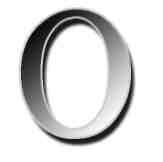 ОБРАЗОВАНИЕ ЯЛЬЧИКСКОГО РАЙОНА — 5.9.1927 в соответствии с Пост. Презид. ВЦИК о районировании Чуваш. АССР, упразднении уездов и волостей. До 1935 р-н назывался Малояльчиков. (р.ц. с. Малые Яльчики). 1—2.10.1927 состоялся 1-й организационный сúезд. Участвовало 76 делегатов, ок. 50 активистов. По национальности 70 чуваш., 3 русских, 3 татарина. 52 чел. — крестьяне, 18 служащих, 6 учителей. Повестка дня: доклад о внутр. и внеш. политике СССР, отч¸т о работе ЦИК Чуваш. АССР (выступил пред. Презид. ЦИК Чуваш. АССР А.Н.Никитин), доклады о бюджете р-на (член оргкомиссии С.К.Кириллов), о праздновании 10-летия Вел. Окт. революции (член оргкомиссии К.С.Горохов). В выступлениях делегатов — вопросы об эконом. и культ. развитии р-на, телефонизации, мед. обслуживании нас. Создан райисполком из 11 членов, 4 кандидатов. Пред. утвержд¸н Яснопольский Николай Андреевич, зав. земотделом — М.Е.Лазарев, зав. финотделом — С.К.Кириллов, зав. администрацией — П.П.Петров, зав. отделом культуры — С.А.Зайцев. Созданы РК ВКП(б) и РК ВЛКСМ (см. «Яльчикская районная организация КПСС», «Яльчик-ская районная организация ВЛКСМ»). Терр. р-на — 566 кв. км. В р-н вошли 18 селений Малояльчик. вол.: Аранчеево, Апанасово-Темяши, Байглычево, Байде-ряково, Большая Таяба, Белая Воложка, Большие Яльчики, Избахтино, Изамбае-во, Кушелга, Малая Таяба, Малые Яль-чики, Новое Булаево, Новое Тойдеряко-во, Новое Янашево, Новопосел¸нная Та-яба, Старое Янашево, Тоскаево; 19 — из Новошимкус.: Апанасово-Эщебенево, Белое Озеро, Большая Ерыкла, Карабаево, Кильдюшево, Малая Ерыкла, Новое Бай-деряково, Новое Ищеряково, Новое Тин-чурино, Новое Чурино, Новые Шимку-сы, Полевые Буртасы, Полевые Козыль-8*яры, Полевые Пинеры, Сабанчино, То-раево, Шаймурзино, Уразмаметево, Эм-метево; 10 — из Шемалаков.: Адиково, Ишмурзино-Суринск, Лащ-Таяба, Новое Андиберево, Новое Арланово, Новое Бай-деряково, Старое Арланово, Шемалаково, Эшмикеево, Яманчурино; 2 (Кошки-Кули-кеево и Янтиково) — из Батырев.; 1 (Новые Бикшики) — из Шихирданов. вол. 50 нас. п. обúединены в 32 сельсовета. Кол-во нас. — 33299 чел., из них мужчин — 15633, женщин — 17666 чел. В основном чуваши, татар — 1371 чел., русских — 493 чел. С образованием в 1928—31 4 пос¸лков на той же терр. (М.Байдеряково, Н.Тоскаево, Петровка, Журавл¸вка) стало 54 нас. п. Журавл¸вка с 1994 не существует.Р. ц. — с. М.Яльчики, где в 173 хоз-вах проживало 849 чел. В р-не было ок. 7 тыс. крестьян. дв. Основное занятие нас. — земледелие. Пашни — 41227 десятин (89% от с.-х. угодий). Нас. имело 4188 лошадей, 4480 коров. В 1927 создавались простейшие формы с.-х. кооперации: кредитные, торговые, машин., ТОЗы. Из кустарных промыслов было развито изготовление валенок, рогож, пошив шапок, фуражек, столярное дело и др. Здравоохранение представлено Малояльчиков. больницей на 14 коек и 6 медпунктами. 47,7% нас. было неграмотным. Школ 1-й ступени было 41, школ-шестилеток — 2,3005 школьников обучали 63 учителя. Работали ликбезы. Имелись 5 читален, 2 красных уголка, кинопередвижка, 7 радио-при¸мников, 3 почтовых агентства. В б-ках — ок. 10 тыс. книг. Культовые учреждения: 14 церквей и 2 мечети. Массовые обществ. организации: Осоавиахим, МОПР (меж-дунар. орг-я помощи революционерам), СВБ (союз воинствующих безбожников). Насчитывалось ок. 200 членов профсоюза. В административном отношении в 17 в. — до последней четверти 18 в. Яльчик. край входил в Свияж. уезд. По адм. реформам 1780—81 — в Тетюш. у. Казан. губ. и Буин. у. Симбир. губ. С нояб. 1921 — в Ба-тырев. у. ЧАО; 1925 — Чуваш. АССР, с 24.10.1990 — Чуваш. СР, с 19.2.1992 — Чуваш. Респ. С 1929 по 1936 Чуваш. АССР, в е¸ составе Яльчик. р-н — в Нижегород. (Горьковском крае). В дек. 1962 р-н ликвидирован, селения включены в Батырев. сел. р-н. В марте 1965 Яльчик. р-н восстановлен.К.М.ЛеонтьеваОБЩЕСТВО116ОБЩЕСТВО С ОГРАНИЧЕННОЙ ОТВЕТСТВЕННОСТЬЮ «ЗАБОТА» — предпр. в системе райпо. Создано 1.4.2003. Включает универмаг и магазин «Товары для дома» в с. Яльчики. Числ. работающих — 11 чел. Обеспечивает нас. товарами и услугами.ОБЩЕСТВО С ОГРАНИЧЕННОЙ ОТВЕТСТВЕННОСТЬЮ «ЯЛЬЧИКСКИЙ ХЛЕБОЗАВОД». В с. Яльчики первая пекарня была расположена в крестьян. избе, хлеб пекли в домашней печи (пекарем долгие годы добросовестно трудилась Анна Флотская). Одноэтажное здание Яльчик. хлебопекарни пущено в произв-во в 1984. В 1988—89 построено 2-этажное здание. С 1987 — хозрасч¸тное предпр. в системе рай-по, 1991 — арендное предпр. «Яльчик. хлебозавод», 2003 — ООО «Яльчик. хлебозавод». Хлебопекарни в Б. Таябе, Лащ-Тая-бе, Н.Шимкусах, Янтикове в период перехода к рыночным отношениям закрылись. ООО обúединяет хлебозавод, напи-точный, рыбный и швейный цехи. Мощность — 5,8 т/сут. хлеба и хлебобулочных изд., 50 т/год кондитерских изд., 30 тыс. дкл безалкогольных напитков. За 2003 выпущено 392 т хлеба и хлебобулочных изд., 26 т конд. изд., 20 тыс. дкл напитков; 8,5 т рыбных изд. Числ. работников на произв-ве — 56 чел. Рук.: Е.А.Трофимов, В.И.Степанова, Г.Т.Терентьев, Н.Г.Петров, А.П.Шаш-ков, Д.П.Алюкин, О.А.Дружинин.ОВЧИННИКОВ Николай Иванович (р. 23.6.1948, с. Большая Таяба) — механизатор. Окончил Канаш. СПТУ ¹1 (1967). Служил в рядах СА (1967—69). С 1969 работает трактористом СХПК им. К.Маркса Яльчик. р-на. Награжд¸н орденом Трудовой Славы 3-й степ. Засл. механизатор Чуваш. Респ. (1991).ОВЧИННИКОВА Зинаида Ивановна (р. 17.1.1934, д. Апанасово-Темяши, проживает в с. Янтиково), работала в колхозе. Родила и воспитала 10 детей. Указом Презид. Верх. Сов. СССР от 17.7.1978 присвоено по-ч¸т. звание «Мать-героиня» с вручением ордена «Мать-героиня».ОЗЕРО БЕЗДОННОЕ — памятник природы. Карстовое озеро, расположено на Чуваш. плато Приволжской возвышенности, в левобережье р. М. Була, притока р. Була. Сев. граница проходит в 600 м от береговой линии О.Б. по землям СХПК им. Ленина, вост.- по ручью, впадающему в р. М. Була, южная — по р. М. Була, зап. —по дороге в 400 м от береговой линии О. Б. Охранное обязательство имеет СХПК им. Ленина и ЗАО «Прогресс».ОЗЕРО БЕЛОЕ — памятник природы. Карстовое озеро, расположено на Чуваш. плато Приволжской возвышенности, в долине р. М.Була. В О.Б. с сев. впадает ручей, из юж. части вода вытекает сильным потоком в овраг, образуя прит. р. М.Була. Дно О.Б. — глинистое, вязкое. По обú¸му занимает второе место в Чуваш. Респ. (511,6 тыс. куб. м.). Имеет рекреационное и водохозяйственное значение. Охранное обязательство имеет СХПК «Заря».ОЗЕРО ЖУРАВЛИНОЕ — памятник природы. Расположено на Чуваш. плато Приволжской возвышенности в левобережье р. Тумба, правого притока р. Черем-шанка, впадающей в р. Свияга. Рельеф р-на сглаженный, неглубоко расчлен¸н-ный. О.Ж. представляет собой систему из 7 обúедин¸нных прудов, созданных торфоразработками. Берега пологие, низкие, местами заболоченные, покрытые осоковыми кочками. Растительность водно-болотная, местами кустарники. Гнездятся чайка оз¸рная, крачка речная, утка-варакушка, кормятся цапля серая, ласточка-береговушка. О.Ж. имеет эконом. значение как водо¸м агроландшафта, место обитания и корм. угодия для водоплавающей и околоводной дичи. Ответственный за обеспечение охраны памятника природы — СХПК им. Ленина.ОСИПОВ Август Васильевич (р. 1.5.1929, с. Янтиково) — доктор технич. наук (1986). Окончил Вурнар. сел.-хоз. школу (1946), Чебоксар. энергетич. тех-м (1952), Ленинград. высш. военно-морское инженерное уч-ще (1957), аспирантуру (1970). Принимал участие в создании первых ядерных энергетич. установок для подводных лодок. Работает зав. лабораторией НИИ (г.Москва). Имеет три правит. награды, 36 науч. трудов, 25 изобретений.ОСИПОВ Зиновий Сергеевич (11.10. 1911, с. Янтиково — 22.1.1961, там же) — педагог, сов. работник. Окончил Батырев. пед. тех-м (1932). Служил в рядах Красной Армии (1935—38). Участник Вел. Отечеств. войны. Около 10 лет проработал учителем, зам. директора, директором Шемалаков. 7-лет. школы, 4 года инспектором, зав. роно. 1942— 51 — пред. Яльчик. райисполкома. Награж-д¸н орденами Отечественной войны 2-й степ., Трудового Красного Знамени.117ОХРАНАОСИПОВ Николай Осипович (р. 14.2. 1940, д. Полевые Пинеры) — организатор производства. Окончил Цивил. совхоз-тех-м (1972). Работал бригадиром тракторной бригады (1966—76), инспектором (1976— 88), пред. к-за «Мир» Яльчик. р-на (1988— 94). Награждён почёт. грамотами Презид. Верх. Сов. Чуваш. АССР (1980), ОК КПСС и Сов. Мин. Чуваш. АССР (1976). Засл. работник сел. хоз-ва Чуваш. АССР (1990).ОСИПОВА Олимпиада Ивановна (р. 23.8.1943, д. Малая Ерыкла) — педагог. Окончила Яльчик. сред. школу (1961), ЧГПИ (1965). Работала учителем математики в Но-вобайбатырев. сред. школе. С 1969 — зам. директора по учеб. работе Кильдюшев. сред. школы. Учитель математики 1-й категории. Засл. учитель школы Чуваш. АССР (1990).ОТДЕЛЕНИЕ  СВЯЗИ  ЯЛЬЧИКИ-1открыто 1.1.1976. Обслуживает нас. п. НТой-деряково, Тоскаево, Старое Янашево, ул. Юбилейная с. Яльчики. Расст. до р.ц. 1,5 км. Почтовый индекс 429381. Нач. ОС с 1.1.1976 — Г.А.Савукова.ОТДЕЛЕНИЕ ФЕДЕРАЛЬНОГО КАЗНАЧЕЙСТВА ПО ЯЛЬЧИКСКОМУ РАЙОНУ УПРАВЛЕНИЯ ФЕДЕРАЛЬНОГО КАЗНАЧЕЙСТВА МИНИСТЕРСТВА ФИНАНСОВ РОССИЙСКОЙ ФЕДЕРАЦИИ ПО ЧУВАШСКОЙ РЕСПУБЛИКЕ. Указом Президента Росс. Фед. от 8.12.1992 «О Федеральном казначействе в Росс. Фед.» образована единая централизованная система органов фед. казначейства, включающая Главное упр-е фед. казначейства Мин. финансов Росс. Фед. и территориальные органы по республикам в составе Росс. Фед. В соответствии с Указом Президента Росс. Фед., Пост. Кабинета Министров Чуваш. Респ. от 3.3.1995 была проведена организационная работа Упр-я фед. казначейства Мин. финансов Росс. Фед. по Чуваш. Респ. В целях реализации задач по укреплению бюджетной дисциплины приказом нач. Упр-я 16.3.1995 были образованы отд. фед. казначейства по р-нам и городам Чуваш. Респ. 18.5.1995 принято пост. главы адм. Яльчик. р-на по проведению организационной деят-сти Отд. Фед. казначейства по Яльчик. р-ну. Расположено в 2-этажном адм. здании в с. Яльчики по ул. Пушкина, д. 7. Общая пл. здания — 289 кем. Земельный участок — 793 кем. На 1.1.2004 насчитывалось 16 работников, в т.ч. 13 гос. служащих, занимающих ведущие, стар. и младшие должности. Рук. Отд. со дня орга-низации — Советник Рос. Фед. 1-го класса Нина Леонидовна Борисова, засл. экономист Чуваш. Респ. Награждена Почёт. грамотой Упр-я фед. казначейства МФ Росс. Фед. по Чуваш. Респ. Гл. казначей АН.Тябу-кова награждена нагрудным знаком «Отличник финансовой работы», Почёт. грамотой Упр-я фед. казначейства МФ Рос. Фед. по Чуваш. Респ. Такой же грамотой награждена Р.П.Чернова, нач. отд. — гл. бухгалтер. В Отд. 14 получателям средств фед. бюджета открыто 23 лицевых счёта. С 12.9.2003 переименовано в Отд. Фед. казначейства по Яльчик. р-ну Упр-я Фед. казначейства Министерства финансов Росс. Фед. по Чуваш. Респ.ОХОТИНА Тамара Никандровна (р. 12.8. 1952, д. Новое Тойдеряково) — науч. работник. Окончила Чебоксар. мед. уч-ще (1971), ЧГУ (1978), ординатуру по акушерству в Казан. мед. ин-те (1985). Работала акушер-гинекологом в МСЧ ЧЗПТ (1979—80), цеховым акушер-гинекологом в жен. консультации БСМП (1981—83), зав. род. домом ¹1 в Чебоксарах (1985—87), с 1987—95 — ассист. кафедры акушер. и гинекологии мед. ф-та ЧГУ, с 1995 — зам. директора Респ. диагност. центра по ле-чеб. работе. Защитила канд. дисс. на тему «Акупунктура в профилактике прерывания беременности у женщин высокого риска по невынашиванию» (1995). В 1990 награждена австрийской медалью А.Пи-тингера за лучшую работу по акупунктуре. Канд. мед. наук. Опубликовано ок. 35 науч. работ.ОХРАНА ОКРУЖАЮЩЕЙ СРЕДЫ И ЭКОЛОГИЧЕСКОЕ СОСТОЯНИЕ РАЙО -НА Гл. природное богатство Яльчик р-на — земля. Охранять землю от ветровой и водной эрозии, пополнять верхний плодородный слой земли — гумус, не допускать засорения, заражения насекомыми, микробами, вредителями — осн. задачи природоохранной деят-сти. По данным Проект-но-изыскательской станции химизации Чуваш. Респ. на 2002, в р-не 162 га пашни с очень низким, 3534 га — с низким, 6096 га — со средним содержанием гумуса (низкие показатели в основном в хоз-вах «Авангард», им. К.Маркса, им. Ленина, «Мечта»). В то же время в последние годы происходит снижение использования органических удобрений, ила прудов и озёр.В р-не подвержены эрозии 37309 га, или 76% с.-х. угодий. Под оврагами занято ок.ОХРАНА118600 ãà земли. В водоохранной зоне малых рек расположено 755 ãà земли, из них 340 ãà — пашни, 313 ãà — пастбища. В основном водоохр. зона засевается многолет. травами или вообще не включается в севооборот. Защитные лесонасаждения занимают площадь более 300 ãà. Большинство из них по берегам рек или на овражной терр.:посадки пл. 18 ãà по притоку р. Ерыкла от с.Н.Тинчурино (орг-тор посадок бывший агроном, ныне пенсионер А.М.Карсаков);еловые посадки (24 ãà) при истоке р.Та-ябинка между с.Б.Таяба и Кушелга (орг-тор ур.с. Б.Таяба Г.Н.Питеркин); 3) посадки между д.Н.П.Таяба и Аранчеево — 36 ãà (орг-тор — В.А.Скворцов); 4) в окрестностях с Б.Яльчики — ок. 40 ãà (орг-торы Г.И.Тябуков, В.В.Амасев); 5) на землях СХПК «Нива» — 24 ãà под деревьями смешанных пород, в основном под дубом;6)	вдоль р. Ерыкла между д.Кильдюшево и
Эмметево — 30 ãà (орг-тор Г.Р.Федотов);7)	на землях СХПК «Рассвет» — 12 ãà
(В.В.Кириллов), «Колос» — 12 ãà, «Сво
бода» — 98 ãà (И.Я.Денисов), агрофирмы
им. Андреева — 7 ãà (В.М.Сапожников);8)	С.Янашево — 7 ãà (В.И.Морозов).
Значит. вклад в охрану природы родногокрая внесли Е.М.Молоствов, П.А.Печков, В.А.Горшков, Н.М.Соколов (Б.Яльчики); А.И.Андреев, А.А.Александров, В.И.Иванов, И.П.Петров (М.Таяба); С.В.Егоров, А.Г.Игнатьев (Сабанчино); М.С.Теллин (Избахтино); Ф.И.Иванов, П.В.Сенькин, С.Можаев (Байдеряково); Л.Смирнов (Н.Булаево). Систематически занимаются работами по посадке и уходу за деревьями В.И.Германов (СХПК «Труд»), Г.И.Ф¸до-ров («Комбайн»). Для защиты от водной эрозии построено всего 145 плотин, из них 122 требуют реконструкции и ремонта. Наи-больш. кол-во плотин в хоз-вах: им.Ленина — 22; им.Андреева — 7; «Звезда», «Комбайн», «Мечта», «Свобода», «Мир» — по 5—6; им.К.Маркса — 12; «Надежда» — 11; «Прогресс» — 9. В 1996 начато стр-во про-тивоэрозионной плотины в СХПК им.Ле-нина со сметной стоимостью 764 тыс.руб., к 2004 не завершено. Кроме плотин, имелось в 2002: водозадерживающих валов — 20, быстротоков — 18.В агротехнику внедр¸н ряд противоэро-зионных меропр-й: лункование, щелева-ние многолет. трав и естественных сенокосов, безотвальная плоскорезная обработка почвы. Водные ресурсы представле-ны: 1) 93 подземными водоисточниками, не все соответствуют сан. нормам из-за отсутствия зон сан. охраны; 2) реками Була и М.Була (см. Була, Малая Була), их притоками: Ерыкла, протяжённость с притоками 34,7 км, в т.ч. реки — 19 км. Ширина водоохранной зоны на осн. реке и притоках — 100 м, общая пл. — 204 га; Таябин-ка, протяжённость реки 17 км, с притоками — более 31 км. Ширина водоохранной зоны — 100 м, площадь — 189 га. К 2004 усилилось разрушение берегов р.М.Була ок.Н.Чурино, Н.Байбатырево, Тоскае-во, Байдеряково; притока р.Кубня у д.Б.Воложка. Имеются факты оползней (М.Ерыкла, Янтиково). Озёр и прудов — 145. Большинство озёр нуждаются в очистке от ила и укреплении берегов. Центральным водоснабжением из подземных источников охвачено 32 нас.п. Всего 84 артсква-жины. Длина водопроводной сети — 325 км. В 2004 из-за неисправности не эксплуатируются водопроводы в нас. п. Эшмикеево, Л.-Таяба, Н.Байдеряково, Н.Тинчурино, М. Ерыкла.По содержанию нитратов, нитритов, общей жёсткости не отвечают гигиенич. требованиям пробы воды в д.Б.Воложка, С.Арланово, Н.Изамбаево, К.-Куликее-во, Эшмикеево, Л.-Таяба, Шемалаково, Н.Шимкусы, Янтиково. Сбрасываются в реки и водоёмы загрязнённые сточные воды. Нас. п. не имеют обустроенных мест свалки бытового мусора, мусор выбрасывается на берега рек, оврагов и озёр (кроме с.Яльчики, где имеется санкцион. свалка ТБО). Из 3 очистных сооружений, имеющихся на 2004, работают 2 — на Яльчик. сыродельном з-де и ЦРБ. В р-не разработана и утверждена главой адм. р-на программа использования питьевой воды. Источниками загрязнения атмосферного воздуха являются котельные на твёрдом топливе. В 2002 их насчитывалось 202, в связи с газификацией р-на в 2004 осн. котельные переоборудованы на газ, загрязнённость воздуха уменьшилась. В 2002 в ходе операции «Чистый воздух», проводимой ГИБДД, райцентром гостехнадзора, Яльчик. РОВД, из проверенных 2190 ед. автомашин, тракторов и комбайнов 107 ед. автотранспорта имели повышенное содержание двуокиси углерода в выхлопных газах.Лесов в р-не ок. 2,5 тыс.га (в 1786, по данным историка И.Д.Кузнецова, — более 9600 га). В документах Ген. межевания119ПАВЛОВАЦивил. и Тетюш. уездов Казан. губ. 1797 указано: Земля — черноз¸м. Леса строевые дубовые, бер¸зовые, осина, липа, вяз. Звери: волки, лисицы, куницы, зайцы, белки и горностаи. Птицы: орлы, ястребы, тетерева, куропатки, соловьи, чижи, щеглы, дрозды, синицы, зяблики. В полях: пе-реп¸лки, жаворонки, скворцы, коростели, на водах — дикие утки и кулики; из рыб — щуки, окуни, плотва, ерши, язи, налимы, гольцы и пескари (в реках), лини и караси (в оз¸рах). Уничтожение лесов привело к обмелению рек, обеднению растит. и животного мира. Появилось много суходолов, где растут степные травы ковыль, полынь, типчак, каштан конский и др. Памятников природы — 9. В 2000—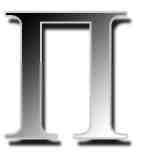 ПАВЛОВ Александр Ильич (р. 14.2.1954, д. Избахтино) — строитель. Окончил ЧГПИ (1988). Работал в Канаш. СУ ¹6 мастером, прорабом, ст. прорабом, гл. инженером, начальником (1977—96). С 1996 — гл. самоуправления г. Канаш. Депутат Гос. Совета Чуваш. Респ. (2002). Засл. строитель Чуваш. Респ. (1999).ПАВЛОВ Василий Сергеевич (р. 5.1.1942, д. Избахтино) — организатор производства. Окончил Байглычев. 8-лет. школу (1956). Служил в рядах СА (1961—64). С 1972 работал пом. бригадира, бригадиром к-за «Победа», СХПК «Комбайн» Яльчик. р-на. Засл. работник сел. хоз-ва Чуваш. АССР (1984).ПАВЛОВ Геннадий Петрович (р. 15.6. 1942, д. Белое Озеро) — парт. и обществ. работник. Окончил ЧСХИ (1969). Служил в рядах СА (1961—64). Работал колхозником к-за «Россия» Яльчик. р-на (1959—60), гл. агрономом (1969—73), директором (1973—87) с-за «Память Ульянова» Цивил. р-на, первым зам. пред. Цивил. райисполкома (1—12.1987). В 1987—90 — первый секретарь Цивил. РК КПСС. Депутат Верх. Сов. Чуваш. Респ. (1990—94). Награжд¸н орденом «Знак Поч¸та», медалями.2004 обустроен парк культуры и отдыха «Ырзамай» в с.Яльчики.В 1987—95 функционировал район. комитет охраны природы (пред. В.С.Кириллов) и его первичные организации в к-зах, школах. Экологический фонд Яльчик. р-на создан в 1993 в составе экологического фонда Чуваш. Респ., находился в ведомстве Мин. экологии и природных ресурсов Чуваш. Респ. для решения неотложных природоохранит. задач, восстановления потерь в окружающей природной среде, содействия эко-логич. образованию и воспитанию (пред. В.А.Скворцов). С 2002 руководство природоохранит. работой возложено на зам. нач. упр-я с.х. (данные управления с.х.).К.М.ЛеонтьеваПАВЛОВ Георгий Осипович (р. 18.8. 1937, д. Белое Озеро). Окончил Белоозер. 7-лет. школу (1953). Работал колхозником (1954—58), бригадиром (1958—71), зав. СТФ (1971—2000) СХПК «Заря» Яльчик. р-на. Засл. работник сел. хоз-ва Чуваш. Респ. (1995).ПАВЛОВ Николай Леонидович (р. 2.1. 1946, с. Лащ-Таяба) — бухгалтер. Окончил Тюрлемин. СПТУ (1966), Алатыр с.-х. тех-м (1971), ЧСХИ (1994). Служил в рядах СА (1965—68). Работал бухгалтером, гл. бухгалтером (1969—99) к-за «Слава», СХПК «Надежда» Яльчик. р-на. С 1999 — кладовщик. Засл. экономист Чуваш. АССР (1990).ПАВЛОВ Николай Петрович (р. 10.8. 1950, д. Яманчурино) — механизатор. Окончил Яманчурин. 8-лет. школу (1965), Канаш. СПТУ ¹ 1 (1968). Более 30 лет работал трактористом в к-зе «Слава» Яльчик. р-на. Засл. механизатор Чуваш. АССР (1991).ПАВЛОВ Сергей Александрович (р. 31. 3.1965, д. Эмметево) — актер, певец. Окончил Яльчик. сред. школу (1982), Чебоксар. муз. уч-ще им. Ф. Павлова (1987). Служил в рядах СА. С 1987 работает в Чуваш. гос. молод¸жном театре. Талантливый ищущий актер. Лучшие его работы: Модест («Ш=мат кун каёхине» Н.Сидорова), Кав\рле («Шу-пашкарти савни» Н.Сидорова), Каранды-шев («Парнес\р х\р» А.Островского) и др. Успешно выступает и в роли певца. Засл. артист Чуваш. Респ. (1999). Лауреат фестиваля «Ч=ваш ен сассисем» (1994).ПАВЛОВА Мимоза Павловна (15.8.1928, с.Яльчики — 12.5.2003, там же) — учитель.ПАЙМУШИН120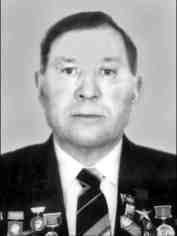 Окончила Батырев. пед. уч-ще (1948), Ка-	10-й пятилетки по увеличению произв-ва
наш. учит. ин-т (1953), ЧГПИ (1964). Более	продуктов земледелия и жив-ва ему при-
40 лет проработала учителем, зам. дирек-	своено звание Героя Соц. Труда (1981). На-
тора в разл. школах р-на. Засл. учитель шко-	граждён орденами Ленина (дважды), Тру
лы Чуваш. АССР (1973). Отличник нар. об-	дового Красного Знамени, медалями. Засл.
разования (1960).	работник сел. хоз-ва Чуваш. АССР (1979).
ПАЙМУШИН Николай Петрович (р. 8.	Его имя занесено в Книгу Трудовой Сла-
9.1938, д. Старый Сундырь Комсомол. р-на)	вы и Героизма Яльчик. р-на.
— гос., парт. и обществ. деятель. Окончил	ПАТТНИН Николай Николаевич (р. 13.5.
ЧСХИ (1965), Академию обществ. наук при	1955, с. Большие Яльчики) — мед. работ-
ЦК КПСС (1980). Служил в рядах СА	ник. Окончил Большеяльчик. сред. школу
(1957—60). Работал пом. бригадира к-за	(1972), Канаш. мед. уч-ще (1975), ЧГУ
«Правда» (1955—57), агрономом, гл. агро-	(1985). Служил в рядах СА (1975—78). Рабо-
номом упр-я сел. хоз-ва, к-за «Россия»	тал хирургом МУЗ «Яльчикская ЦРБ»
Комсомол. р-на (1965—70), нач. упр-я сел.	(1986—91), гл. врачом Янтиков. участковой
хоз-ва Комсомол. райисполкома (1970—71).	больницы (1988—89). С 1991 — зав. хирург.
В 1971—74 — пред. Комсомол. райисполко-	отд. МУЗ «Яльчикская ЦРБ» Чуваш. Респ.
ма, 1—2.1974 — зам. зав. отд. пропаганды и	Засл. врач Чуваш. Респ. (2005).
агитации Чуваш. ОК КПСС, 1974—77 — пер-	ПАТШИНА Анна Никитична (1925, с.
вый секретарь Яльчик. РК КПСС, 1980—	Большие Яльчики — 18.6.1991, там же). Ро-
85 — первый секретарь Аликов. РК КПСС.	дила и воспитала 10 детей. Указом Презид.
Депутат Верх. Сов. Чуваш. АССР 2 созывов	Верх. Сов. СССР от 12.12.1967 присвоено
(1975—79, 1985—89). Награждён орденами	почёт. звание «Мать-героиня» с вручени-
Октябрьской Революции, Трудового Крас-	ем ордена «Мать-героиня».
ного Знамени, медалью «За отвагу на по-	ПАТШИНА Ольга Федотовна (1927, с.
жаре». ^	Большие Яльчики — 9.6.1993, там же). Ро-
ПАЛТАИ Микуё (псевд; наст. ф.и.о. Бал-	дила и воспитала 10 детей. Указом Презид.
таев Николай Михайлович) (р. 11.11.1963,	Верх. Сов. СССР от 22.6.1972 присвоено по-
д. Новое Янашево) — художник-скульптор.	чёт. звание «Мать-героиня» с вручением
Член СХ Чуваш. Респ. (1993). Окончил шко-	ордена «Мать-героиня».
лу-интернат ¹3 г. Чебоксары (1981), Пав-	ПЕРЕДВИЖНЫЕ КЛУБНЫЕ УЧРЕЖ-
лов. худ.-ремесленное уч-ще ¹7 Нижего-	ДЕНИЯ (ПКУ). История ПКУ (АКБ —
род. обл. (1986), Ленинград. высш. худ.-	агиткультбригад, агитбригад) начинается
промышленное уч-ще им. В.И.Мухиной	с 1961. Отд. культуры приобрёл автомаши-
(1991). Служил в рядах СА (1982—84). Ра-	ну, агитбригады обслуживали нас. в пери-
ботает художником в санатории «Чува-	од весен. сева, уборочной страды, подго-
шия». Мастер изготовления работ из ме-	товки к выборам. Члены АКБ — на об-
талла. Участник мн. выставок. Лауреат пре-	ществ. началах. С 21.3.1966 на должность зав.
мии им. Митты Васлея, Виктора Аван-	автоклубом переведён инструктор-массо-
март.	вик район. ДК М.П.Салабайкин. В деревнях
ПАНКРАТОВ Николай Иванович (р. 18.	и посёлках, не имеющих стацион. клубов,
10.1940, с. Байглычево) — Герой Социалис-	организовывали кинопоказ. Проводили уст-
тического Труда. Слу-	ные журналы с использованием местных
жил в рядах СА (1960	новостей, тематические вечера, вечера-
—63). Работал шахте-	портреты, выпускали светомуз. газеты с ис-
ром-проходчиком шах-	пользованием эпидиаскопа, магнитофон.
ты ¹101 г. Сарань Ка-	записей рассказов ветеранов Вел. Отечеств.
рагандин. обл. Казах.	войны, передовиков произв-ва, фотомате-
ССР (1963—64), бри-	риалов. В составе АКБ при автоклубе — ра-
гадиром комплексной	ботники РК КПСС, РК ВЛКСМ, РДК,
бригады к-за «Победа»	район. б-ки, район. больницы, торговли и
Яльчик. р-на (1965—	т.п. Выступали в красных уголках механи-
94). Делегат 17-го съез-	заторов, животноводов, на полевых ста
да профсоюзов СССР	нах. В 1967 автоклуб одним из первых в
(1982), 4-го Всесоюз. съезда колхозников	республике признан лучшим, М.Салабай-
(1988). За успехи в выполнении заданий	кин — «Лучший зав. автоклубом респуб-121ПЕТРОВАлики». 19.7.1973 АКБ стала лауреатом Все-	обл.(1985), нач. животновод. комплексасоюз.  фестиваля (выступали в Йошкар-	к-за им. Ленина Батырев. р-на (1987—89),Оле на зональном смотре-конкурсе).  30.	гл.  бухгалтером ГУП    «Яманчуринская10.1992 на респ. фестивале бальных танцев	сельхозхимия» (1989—97). С 1997 — дирек-«Вальс,  вальс,  вальс» АКБ стала лауре-	тор. Засл. работник сел. хоз-ва Чуваш. Респ.атом. АКБ принимает активное участие	(1998). Награждён Почёт. грамотой   Мин.в мероприятиях респ. значения — День	сел. хоз-ва Росс. Фед (2003). Занесён в Книгуреспублики в с.Шемурша (2003), в с.Яль-	Трудовой Славы и Героизма Яльчик р-начики (2004).  Сел.  агитбригадам (их 13)	(2003).оказывается метод. помощь. На респ. смот-	ПЕТРОВ Илья Егорович (р. 2.8.1931, с.ре-конкурсе «Живая память поколений»,	Байдеряково) — работник связи. Окончилрайонном «Ликуй, победная весна», по-	Байдеряков. вечернюю сред. школу (1953),священном 60-летию Победы в Вел. Оте-	Казан. электротех-м связи (1967). Работалчеств. войны, АКБ Кушелгин., Кильдю-	в Яльчик. конторе связи почтовым аген-шев. СДК, Полевопинер. сел. клубов ста-	том (1947—53), Большеяльчик отд. связи нач.ли лауреатами. С 1978 рук. ПКУ — ведущий	(1953—58), зам. нач. (1958—59). Нач. Яльчик.методист при отд. культуры М.В.Горшко-	конторы связи (1982—93). Награждён По-ва. С 1962 шофёр автоклуба — В.П.Ива-	чёт. грамотой главного центра спец. связинов.	Мин. связи СССР (1990), нагрудным зна-ПЕРЕПЁЛКИН  Пётр Алексеевич  (р.	ком «Ветеран службы» (1991). Засл. связист2.7.1924, д. Кильдюшево). Лауреат Ленин-	Чуваш. АССР (1980). Засл. работник куль-ской премии (1967). Окончил Новобайба-	туры Чуваш. АССР.тырев. сред. школу (1941), Казан. ун-т (1952).	ПЕТРОВ Павел Петрович (1.11.1894, д.
В годы Вел. Отечеств. войны воевал в со-	Кошки-Куликеево — 29.11.1954, там же) —
ставе 3-й гвард. тяжёлой миномётной бри-	учитель. Участник Вел. Отечеств. войны
гады (Брянский, 1-й и 2-й Прибалт., Ле-	(1943—46). Окончил Симбир. чуваш. школу
нинград., 1-й Украин. фронты). Работал на	(1915). Ок. 40 лет проработал учителем, ру-
закрытом объекте по проектированию и	ководителем разл. школ республики. На-
произв-ву ядерной боевой техники инже-	граждён орденом Ленина, медалями.
нером, гл. инженером, рук. группы, стар.	ПЕТРОВ Пётр Варфоломеевич (р. 15.4.
науч. сотрудником. Награждён орденами	1950, д. Кильдюшево) — живописец. Член
Красной Звезды, Трудового Красного Зна-	СХ СССР (1977). Окончил ЧГПИ (1972). Ра
мени, медалями.	ботал художником-живописцем ЧТПК ХФПЕТРОВ Геннадий Петрович (15.9.1923,	РСФСР (1977), препод. Чебоксар. дет. худ.д. Новое Ищеряково — 18.9.2004, г.Чебок-	школы ¹2 (с1984).  Осн.  произведения:сары).  Окончил Новобайбатырев.  сред.	«Весна» (1973), «Воспоминание» (1980),школу (1941). Участник Вел. Отечеств. вой-	«Каникулы»  (1985),  «Сентябрь»  (1989),ны. Работал директором район. Дома куль-	«Пейзаж с деревом» (1993), «Снег выпал»туры, зам. зав. отд. культуры, директором	(1996), «Окраина» (1997) и др. Награждёнкинофикации (1948—55), зав. книж. мага-	серебряной  медалью  Салона  Франциизином райпо  (1955—74),  каменщиком	(1978), Почёт. грамотой ОК КПСС и Сов.(1976—80), монтажником Ульянов. «Мос-	Мин. Чуваш. АССР (1981).тостроя»  (1980—86).  Руководил стр-вом	ПЕТРОВА Александра Егоровна (15.12.железобетонных мостов в Яльчик. р-не и	1919, с. Янтиково — 17.4.1995, там же) —Татар. АССР. Награждён орденами Боевой     ,	, Герой Социалистиче-Славы 3-й и  2-й степ.,  Отечественной	^^0                I  ского  Труда,  звень-войны 2-й степ., медалями.          П.Н.Чернов	Л    * W^A    I  евая  полеводческойПЕТРОВ Герман Аркадьевич (р.  25.6.	I  бригады к-за им. Воро-1962, с. Алманчиково  Батырев. р-на)  —	I  шилова,    «Победа»организатор производства.  Окончил Вур-	Яльчик. р-на. За полу-нар.  совхоз-тех-м (1981),  Моск.  ордена	Ж\~             I чение высоких урожаевДружбы народов кооперативный  ин-т	I ржи удостоена звания(1985), ЧГУ (1996).  Служил в рядах СА	>^^^fe  Героя Соц. Труда (1948).(1985—87). Работал зоотехником к-за им.	I Награждена орденамиКирова Шемуршин. р-на (1981), стар. бух-	I Ленина, медалями. Еёгалтером    Верещагин.  пивзавода Перм.      	I имя занесено в Кни-ПЕТРОВА122гу Трудовой Славы и Героизма Яльчик. р-на.ПЕТРОВА Светлана Владимировна (р. 15.6.1959, с. Большая Таяба) — гос. и обществ. деятель. Окончила Большетаябин. сред. школу (1974), Канаш. пед. уч-ще (1978), ЧГУ (1984), Моск. ин-т молод¸жи (1990). Работала учителем Ишлейск. сред. школы Чебоксар. р-на (1978—85), инструктором Чебоксар. РК КПСС (1985—91), зав. отд. по делам молод¸жи Чебоксар. райисполкома (1991—94), зам. главы по соц. вопросам адм. Чебоксар. р-на (1994), ведущим специалистом Мин. по соц. политике Чуваш. Респ. (1995—96), зам. пред. Гос. комитета Чуваш. Респ. по делам молод¸жи (1996— 98), нач. отд. кадров и наград, нач. Упр-я кадров. и гос. службы Администрации Президента Чуваш. Респ. (1998—2002). С 2002 — зам. мин. образования и молод¸ж-ной политики Чуваш. Респ. Награждена Поч¸т. грамотой Мин. образования Росс. Фед.ПЕТРОВКА — пос¸лок Малотаябинской сел. адм. Р-н Малояльчиков. с 1928, Яль-чик. с 19.5.1935, Батырев. с 20.12.1962, Яль-чик. с 14.3.1965. Сельсовет Новопосел¸н-но-Таябин. с 1928. Малотаябин. с 14.6.1954; с дек. 1991 в Малотаябин. сел. адм.В 1927 жители с. Малые Яльчики получили разрешение на заселение «новых земель», к-рые распологались на сев.-зап. стороне р-на, на границе с Татар. Респ., и основали пос. П. Эти земли после расчисток от лесных пожаров и корчевания пней жителями многих селений, в т.ч. и М.Яльчики, были превращены в окультуренные поля и пастбища. По поводу этих «новых земель» в 1917 между жителями М.Таябы с одной, М.Яльчиков, Байдеря-кова, Н.Булаева, Тоскаева с др. стороны возникли распри. Жители вышеперечисленных селений, борясь за землю, пришли громить М.Таябу, впоследствии 48 из них были арестованы. Пос. П. основали хоз-ва П.Беляева, М.Васильева, М.Беляева, И. Сайкина, А. Беляева, Д.Беляева, А. Сайкина, И.Беляева, П.Архипова, О.Григорьева, Н.Сергеева, И.Архипова, А.Алексеева. 4 хоз-ва вернулись обратно в с. Яльчики. В 1929 из с. Байдеряково в П. прибыло три хоз-ва: Л.Скворцова, М.Выйгетова, М.Выйгетова. В 1935 Михаил Выйгетов переселился в пос. М. Байдеряково, Митрофан Выйгетов вернулся в с.Байдеряково. Кроме них, на поселение в П. прибыло 6 хоз-в из селенийРусская Каргала (Татар. Респ.), М.Таяба, Н. Тоскаево. Так в П. обосновалось 16 хоз-в. 26.3.1928 создается ТОЗ «Петровка» (рук И. Архипов), 10.5.1930 — к-з «Петровка» из 7 хоз-в на 180 га земли (пред. Иван Архипов). На 1.1.2004 в пос. П. в 11 хоз-вах проживало 12 чел. Расположен в 15 км от р.ц., 65 км — от ж.-д. ст. Канаш, 150 км — от г.Чебоксары. В годы Вел. Отечеств. войны 1941—45 в ряды Вооруж. Сил СССР мобилизовано 16 чел., из них погибло 9 чел.ПЕТРУШКИ НА Валентина Петровна (р. 7.1.1938, с. Большие Яльчики) — колхозница. Окончила 8 кл. Работала в полевод. бригаде (1955—71), с 1972 до выхода на пенсию — свинаркой к-за им. Ленина (ныне СХПК им. Ленина) Яльчик. р-на. Засл. работник с.-х. Чуваш. АССР (1981).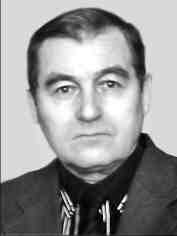 ПЕТРЯНКИН Фёдор Петрович (р. 18.3.1937, с. Большие Яльчики) — науч. работник, профессор ЧГСХА. Доктор вет. наук. Окончил Буин. вет. тех-м (1954), Казан. вет. ин-т (1966), аспирантуру при Все-союз. ин-те эксперимент. ветеринарии (1977). Работал гл. вет. врачом Яльчик. вет. лаборатории (1968—74), стар. вет. врачом ЧСХИ (ныне ЧГСХА) (1984—97). С 1997 — зав. лабораторией кафедры общей и неорганич. химии ЧГУ. Доктор дисс. защитил в 1998 на тему «Коррекция неспецифической резистентности организма крупного рогатого скота новыми биогенными препаратами». Авт. 129 науч. работ, 4 авторских свидетельств и патентов на изобретения, 12 учеб.-метод. указаний.ПЕТРЯНКИНА Алевтина Петровна (р. 17.10.1974, с. Большие Яльчики) — науч. работник. Окончила Большеяльчик. сред. школу (1992), ЧГУ (1997). Защитила дисс. на соискание учёной степ. по теме «Воспитание патриотически ориентированной личности старшеклассника в процессе изучения истории в современных условиях (на материале Чуваш. Респ.)». В 2002 — канд. пед. наук. Доцент ЧГУ. Стипендиат Президента Чуваш. Респ. (2004).ПЕТРЯНКИНА Валентина Алексеевна (р. 15.11.1948, с. Большие Яльчики) — экономист. Окончила Большеяльчик. сред. школу (1966), Казан. с.-х. ин-т (1971). Рабо-123ПОКРОВСКИЙтала гл. экономистом к-за им. Ленина (1971—95), ведущим специалистом отд. гос. статистики р-на (1995—99). С 1999 — гл. специалист отд. информатизации адм. Яль-чик. р-на. Награждена Поч¸т. грамотой комитета нар. контроля РСФСР (1981). Засл. экономист Чуваш. АССР (1987).ПЕЧКОВА Радость Спиридоновна (р. 16.4.1927, д. Юрмейкино Советского (ныне Моргауш.) р-на). Окончила ЧГПИ (1947). С 1948 начала работать в Большеяльчик. сред. школе учителем истории. В 1949 вместе с мужем Петром Алексеевичем в школе открыла ист.-краевед. музей — один из первых музеев в Чувашии. Награждена По-ч¸т. грамотой Мин. просвещения РСФСР (1962). Засл. учитель школы Чуваш. АССР (1977). Отличник нар. просвещения (1970). Делегат Всеросс. сúезда учителей (1978).ПИРОЖКОВ Аркадий Полиефтович (р. 21.10.1940, д. Новое Андиберево) — врач-педиатр. Окончил Казан. мед. ин-т (1964), ординатуру Казан. мед. ин-та (1974). Работал врачом в Фокин. ЦРБ Перм. обл. (1964— 67), педиатром (1967—72), зав. дет. отд. Вур-нар. ЦРБ (1974—85), с 1985 — зав. при¸м. отд. Респ. дет. больницы в Чебоксарах. Засл. врач Чуваш. АССР (1980).ПИТАКОВ Виталий Ильич (р. 23.1.1979, с. Большие Яльчики) — военнослужащий. Окончил Саратов. высш. воен. командно-инж. уч-ще ракетных войск (1992). Служил на разл. командных инж. должностях. Подполковник в отставке. Советник юстиции 2-го класса. Канд. в мастера спорта Рос. Фед. по лыжным гонкам. С янв. 2003 работает пред. Чуваш. респ. обществ. фонда «Фонд А.В.Игнатьева». Награжд¸н медалью.ПИТЕРКИН Васиян Евстафьевич (р. 25.9.1923, с. Большая Таяба) — художник. Член СХ Чуваш. Респ. (1994). Окончил Ка-наш. пед. уч-ще (1942), Чебоксар. худ. уч-ще (1949), ЧГПИ (1956). Работал учителем сред. школ ¹1 и 2 г. Канаш, художником во Дворце пионеров и школьников. Более 30 лет занимается иллюстрированием книг.ПИТЕРКИНА Алевтина Дмитриевна (р. 10.8.1955, д. Малые Бикшихи Канаш. р-на). Окончила Чебоксар. кооперативный тех-м (1974). Работала товароведом (1974—77) Цивил. оптово-торговой базы, гл. бухгалтером (1977—95), директором Яльчик. кинозрелищного предпр. (1995—2001). С 2001 — экономист отд. культуры адм. Яльчик. р-на. Награждена Поч¸т. грамотой Профсоюзаработников культуры Росс. Фед. (1998). По-ч¸т. кинематографист России (1995).ПИТРАВ Валерий (псевд.; наст. ф.и.о. Петров Валерий Михайлович) (р. 2.8.1963, д. Кильдюшево) — журналист. Окончил Кильдюшев. сред. школу (1980), ЧГУ (1991). Служил ВМФ (1981—84). С 1991 работает зам. ред. газ. «Урал сасси» г.Белебей Башкортостана, вед¸т передачу «К=лт=рмач» на чуваш. яз. при городском радиовещании. Рук. Чуваш. культурно-обществ. центра (с 1995). Печатается в журн. «Капк=н», газ. «Хыпар».ПЛАТОНОВА Елена Львовна (р. 24.11.1959, д. Новое Изамбаево) — обществ. деятель. Окончила вечернюю школу ¹1 г. Чебоксары (1977). Делегат 19-го (1980) и 20-го (1984) сúездов комсомола. Член Рев. комиссии ЦК ВЛКСМ. Депутат Верх. Сов. СССР (1984—89). Исполняла обязанности пред. комиссии по транспорту и связи. Лауреат премии Лен. комсомола. Награждена По-ч¸т. грамотами Верх. Сов. Чуваш. АССР.ПЛЕЧОВ Герольд Никифорович (р. 15.10.1936, с. Новые Шимкусы) — канд. философ. наук (1970). Засл. работник культуры Чуваш. АССР (1988), член-корр. Меж-дунар. академии информации (1999) и член-корр. Академии пед. и социальных наук (1999). Депутат Верх. Сов. Чуваш. АССР (1980—90). Окончил ЧГПИ (1958) и аспирантуру Академии обществ. наук при ЦК КПСС (1970). Служил в СА (1958—60). Работал отв. секретар. газ. ЧГПИ «Вузовец», учителем и директором Бахтигильдин. сред. школы Батырев. р-на, зав. отд. науки и учеб. заведений Чуваш. ОК КПСС (1974—88). С 1991 — доцент ЧГПИ. Награжд¸н медалями, Поч¸т. грамотой Презид. Верх. Сов. Чуваш. АССР (1986).П.Н.ЧерновПОКРОВСКИЙ Михаил Владимирович (1891, с. Новые Шимкусы Тетюш. у. — 5.3.1974). — Окончил мед. ф-т Казан. ун-та (1914), участвовал в 1-й миров. (1914—17), гражд. (1918—22) войнах в качестве военврача-хирурга. Работал врачом Малояль-чик. (1923—25), Шераутов. (1925—27), Ала-тыр. гор. (1927—40) больницах. Призван на воен. службу 23.11.1941. Во Владивостоке служил ординатором хирург. отд. 201-го во-енно-полев. госпиталя (1941—42), нач. хирург. отд. 664 ППХГ, одновременно гл. хирург 35-й армии ДВО. В авг.-сент. 1945 принимал участие в боевых операц. против япон. армии. После войны работал гл. вра-ПОЛЕВОБУРТАССКИЙ124чом, зав. хирург. отд. в Алатыр. район. больнице (1946—51). Его именем названа одна из улиц г.Алатырь. Награжд¸н орденом Ленина, Отечественной войны 2-й степ., мн. медалями. Засл. врач. РСФСР (1940).ПОЛЕВОБУРТАССКИЙ ФЕЛЬДШЕРСКО-АКУШЕРСКИЙ ПУНКТ открыт в 1957 на базе трахоматозного пункта, функционировавшего с 1933. В 1950—76 — зав. Е.А.Горшкова, ур. Урмар. р-на, с 1976 — Ю.И.Герасимова. ФАП обслуживает нас. деревень П.Буртасы и Б.Озеро (620 чел.). Имеются аптеч. пункт, при¸м., процедур. кабинеты. Размещается в деревян. здании пл. 40 кв.м. С 1985 — зав. В.И.Салмина.ПОЛЕВОБУРТАССКАЯ СЕЛЬСКАЯ БИБЛИОТЕКА обслуживает нас. деревень П.Буртасы, Б.Озеро. Открыта на базе избы-читальни, функционировавшей в 1927—29. Первоначально действовала в д. Б.Озеро, в 1952 переведена в д. П.Буртасы. Один из первых библиотекарей — А.В.Игнатьев (из с. Н.Шимкусы), он выполнял библиотеч. и клуб. работу. Хорошо была налажена связь со школой, общественностью села. С 1965 зав. — В.И.Степанов (см. Степанов Виктор Ильич). Б-ка находится на 2-м этаже СДК, построенном в 1988. Обслуж. читат. — 554, посещ. — 9920. Книж. фонд — 9364, в т.ч. на чуваш. яз. — 1807. Выдано книг — 11922, в т.ч. на чуваш. яз. — 5410.-ПОЛЕВОБУРТАССКАЯ АВТОМАТИЧЕКАЯ ТЕЛЕФОННАЯ СТАНЦИЯ — на 50 номеров. Обслуживает нас.п. П.Бурта-сы, Б.Озеро. Размещается в здании Поле-вобуртас. СДК.ПОЛЕВОБУРТАССКИЙ СЕЛЬСКИЙ ДОМ КУЛЬТУРЫ. Культурно-досугов. центр деревень П.Буртасы, Б.Озеро. В 1927—29 в д. П.Буртасы функционировала изба-читальня. В 1928 впервые показали немое кино, звуковое — в 1936—37. В 1931 в доме Г.Иванова открыли клуб и школу. До 1973 — Белоозер. колх. клуб, с 15.8.1973 преобразован в сел. клуб. Заведовали: А.А.Кириллова, Г.Н.Доброхотова и др. В 1988 Белоозер. сел. клуб преобразован в Полевобуртас. СДК. Расположен в новом кирпичном 2-этажном здании со зрит. залом на 250 мест, комнатами для кружковых занятий на 1-м этаже, на 2-м этаже — сел. б-ка с чит. залом. Фольклор. коллектив «Шан=ё» ежегодно участвует в меропр-х район. и респ. значения. Число клуб. формирований — 6, дет. — 1. Куль-турно-досугов. меропр-й — 183, дет. — 38.Для работы имеется магнитофон, светомузыка, телевизор, гармонь, сценич. костюмы. С 1993 директор СДК — Э.В.Краснов, с 2003 культорганизатор — А.П.Краснова.ПОЛЕВОКОЗЫЛЬЯРСКАЯ СЕЛЬСКАЯ БИБЛИОТЕКА обслуживает нас. деревень П.Козыльяры, Уразмаметево, М.Ерыкла. Открыта на базе избы-читальни, функционировавшей с 1931. Книг было на 175 руб., выписывались газ. До открытия П.с.б. нас. обслуживалось передвижной б-кой от Сабанчин. сел. б-ки. В 1967 построено кирпич. здание сел. клуба, сел. б-ки. Долгое время заведовала П.с.б. К.В.Сорокина (отсюда ушла на пенсию). В эти годы особое внимание уделялось обслуживанию книгой, газ. и журн. по месту работы колхозников — в красных уголках животноводов, механизаторов, на полевых станах, агитбудках. С 2003 зав. — И.И.Иванова. Число читат. — 600, посещ. — 7867. Книж. фонд — 6590, в т.ч. на чуваш.яз. — 1529. Выдано книг — 11948, в т.ч. на чуваш. яз. — 4804. Переведена на газовое отопление в 2004.ПОЛЕВОКОЗЫЛЬЯРСКИЙ СЕЛЬСКИЙ ДОМ КУЛЬТУРЫ — культурно-досугов. центр жителей деревень П.Козы-льяры, Уразмаметево. В 1931 в д. П.Козы-льяры открылась изба-читальня в доме раскулаченного Н.Дудкина. В 1934 впервые демонстрировался кинофильм. В 1937 в здании правления к-за открыт клуб на 150 мест. В 1939 руководил избой-читальней П.Щербаков. В послевоенные годы в клубе стали проводить крупные меропр-я во главе которых были супруги Григорьевы — Василий Григорьевич, участник и инвалид Вел. Отечеств. войны, работавший директором СДК, Нина Сем¸новна — худ. рук., позднее — директор. Кирпич. здание построено в 1967, зрит. зал на 200 мест, сел. б-ка. Затем работала Е.Л.Назарова, вела занятия нар. университета «Малашл=х ёути-сем». С 1989 директор СДК — З.И.Тихонова. С 2001 — худ. рук. А.И.Петухова. Работают кружки и любительские обúединения: хоров., танцев., драм., спорт., резьбы по дереву. Кол-во культурно-досугов. ме-ропр-й — 130, дет — 39. Для работы имеется: баян, магнитофон, настольные игры.-ПОЛЕВОПИНЕРСКАЯ АВТОМАТИЧЕКАЯ ТЕЛЕФОННАЯ СТАНЦИЯ на 100 номеров. Обслуживает с. Кушелга и д. П.Пи-неры. Размещается в бригадном доме СХП «Мир».125ПОЛЕВЫЕ ПИНЕРЫПОЛЕВОПИНЕРСКИЙ СЕЛЬСКИЙ КЛУБ — культурно-досугов. центр жителей д.П.Пинеры. В 1933—35 в д.П.Пинеры действовала изба-читальня. Первый избач — М.А.Александрова. С 1937 — колх. клуб. К 10-й годовщине Великого Октября в клубе поставлен спектакль «П\р кун». Кирпич. здание построено в 1968, зрит. зал на 100 мест. В.А.Карсаков, участник Вел. Отечеств. войны, умел привлекать к работе сел. клуба актив — учителей, специалистов к-за, уч-ся. С 1992 зав. — Л.А.Герасимова, создала коллектив худ. самодеят-сти. Агитбригада П.с.к. часто занимает призовые места, заво¸вывает звания лауреата. Число клуб. формирований — 4. Культур-но-досугов. меропр-й — 89, дет. — 8. Для работы имеется магнитофон, баян, настольные игры.ПОЛЕВОПИНЕРСКОЕ ОТДЕЛЕНИЕ СВЯЗИ открыто как агентство связи 1.1. 1941. Обслуживает нас. п.: П.Пинеры, Ку-шелга, до 1961 — Эмметево, Шаймурзи-но, Кильдюшево, Б.Ерыкла, Н.Тинчури-но. Расст. до р.ц. 19 êì. Почтовый индекс 429395. Нач. АС, ОС — Е.Иванов, М.Ф. Пе-жирова, К.В.Яшина, А.В.Сем¸нов, Л.П.Павлова, с 2002 — Л.Н.Яшина.ПОЛЕВЫЕ БУРТАСЫ (Выр=скасси) — деревня Новошимкусской сел. адм. Расположена на сев.-зап. стороне оз. Белое в 19 êì от р. ц. Яльчики, в 3 êì от ц. сел. адм. Входила первонач. в Свияж. у., затем в Новошимкус. вол. Тетюш. у. Казан. губ. С 25.6.1920 Тетюш. кантон, у. Батырев. с 19.11.1921 по 27, вол. Новошимкус. до 1927. Р-н Малояльчик. с 1.10.1927, Яльчик. с 14.3.1965, сельсовет По-левобуртас. с 1.10.1927, Новошимкус. с 1.10.1928 до дек. 1991.Основана переселенцами из д. Буртасы (Партас) и Ойкассы (Уйкас-Атайкасси) соврем. Урмар. р-на, входила в Чекурскую вол. Свияж. у. и называлась Полевые Бурта-сы на Белом Озере. В 1710 в д. было 4 хоз-ва, 1719 — 5. Первыми переселенцами были Емер, Аюк, Калмык, позднее переехали семьи одного чуваша и русского Муравь-¸ва. В новой д. стали жить выходцы 3 родов: буртасы, атайцы и русские. 200 лет назад здесь обосновалсь русские Брюханов, Любимов, Цапырин, к-рых гнали в Сибирь как арестантов. Их стали называть «посе-л¸нные русские», они обзавелись семьями, образовали нов. улицу. С тех пор д. по-чуваш. стала называться Выр=скасси. На 1.1.2004 в д. 124 хоз-в., 318 чел. ИмеетсяСДК, сел. б-ка, ФАП, магазин РПО, фермы, автотракторный парк КП «Заря». Газифицирована в 2003. В Вел. Отечеств. войне 1941—45 участвовало 164 ур. д. П.Б., из них погибло 61 чел. ПОЛЕВЫЕ КОЗЫЛЬЯРЫ (Х\рл\ёыр)—	деревня расположена на правом берегу
р. Большая Ерыкла в 1 êì от е¸ впадения
в р. Малая Була. По преданиям, основана
в 17 в. переселенцами из д. Старые Козы-
льяры (Х\рл\ёыр ) соврем. Вурнар. р-на.
Входила в Казан. губ. до 25.6.1920, кантон
Тетюш. до 19.11.1921, у. Батырев. с 19.11.1921
по 1927, вол. Новошимкус. до 1927, р-н Ма-
лояльчик. с 1.10.1927, Яльчик. с 19.5.1935,
Батырев. с 20.12.1962. Яльчик. с 19.3.1965,
сельсовет Уразмаметев. с 1.10.1927, Сабан-
чин. с 14.6.1954 до дек. 1991.По переписи нас. 1785, в П.К. 8 дв., 56 чел., имела 511 десятин пахотной земли и 2,5 десятины рощи. По переписи нас. 1859, в списке деревень Казан. губ. под номером 2088 записано «Деревня Полевой Козыль-яр (Хирлисир) при р. Ерыкле 26 дворов, 135 чел.». В рукописной книге «Клировые ведомости с 1881 по 1902 годы» Новотин-чурин. церкви записано, что в 1881 в д. было 29 дв., 211 чел., в 1902 — 40 дв., 234 чел. В 1992 число дв. было 77, жит. 386 чел. На 1.1.2004 постоянных хоз-в — 58, жит. — 159. Рус. назв. д. могло произойти от татар. слов, означающих «Красный яр». На землях д. П.К., у оврага «С\рен», ранее существовало ещ¸ одно селение — Полевой Козьмой (чуваш. Космуй). В 1918—21 в д. работала школа, расположенная в частных домах. В 1933 открылся трахоматоз. пункт в доме Е. Спиридоновой. В 1937—60 в д. работал магазин сельпо. С 1.10.1971 функционировал новый сел. клуб с б-кой (см. Полево-козыльярский СДК). На терр. д. расположен СХПК «Искра», 1960 проведена электрификация, 2003 — газификация. Расст. до р.ц.—	10 êì, до ц. сел. адм. — 4 êì. В годы Вел.
Отечеств. войны 1941—45 на фронт мобили
зовано 101 ур. д.П.К., из них погибло 48.ПОЛЕВЫЕ ПИНЕРЫ (Кълпуё) — деревня Кушелгинской сел. адм. Входила в Новошимкус. вол. Тетюш. у. Казан. губ. Кантон Тетюш. Татар. АССР с 25.6.1920, у. Ба-тырев. ЧАО, Чуваш. АССР с 19.11.1921 по 27. Р-н Малояльчик., Яльчик. с 1.10.1927, Батырев. с 20.12.1962, Яльчик. с 14.3.1965. Сельсовет Кушелгин. с 1.10.1927, Кильдю-шев. с 29.1.1960, Кильдюшев. сел. адм. с 1991, Кушелгин. с 1993.ПОЛИКАРПОВА126Как и мн. селения юго.-вост. части Чувашии, д. П.П. могла быть основана служилыми чувашами на «диком поле» в нач. 17 в. Селения с одноим¸нным назв. «Пинер, Пинеры» встречаются в Вурнар., Урмар., Шумерлин. р-нах соврем. Чувашии. В 1710 П.П. входила в Андреев. вол. Свияж у., насчитывалось 12 дв., 53 жит. В 1858 — 37 дв., 237 чел. В док-тах 18 в. упоминаются П.П. и др. деревня «Новое Чутеево» как два селения, расположенные по обе стороны «речки Кушелги и двух ее отвершков». Со временем, видимо, эти 2 селения слились в одно — П.П., к-рое некоторое время имело и др. назв. — Новое Чутеево. В 1889 — 43 дв., 304 чел. На 1.1.2004 насчитывалось 96 дв., 251 жит. Имеется ФП, магазин, почтовое отд. Расположена в 16 êì от р.ц., 3 êì — от ц. сел. адм. Газифицирована в 2003. Во время Вел. Отечеств. войны 1941—45 на фронт мобилизовано 132 ур. П.П., из них погибло 56 чел.ПОЛИКАРПОВА Анастасия Николаевна (р. 10.10.1927, с. Новое Байбатырево). Проживает в д. Карабаево. Работала в к-зе. Родила и воспитала 7 сыновей и 3 дочерей. Указом Презид. Верх. Сов. СССР от 18.2.1975 присвоено поч¸т. звание «Мать-героиня» с вручением ордена «Мать-героиня». Имеет ордена «Материнская слава» всех степеней. Сын Альберт — канд. физ.-мат. наук.ПОНКРАТЬЕВ Иван Илларионович (р. 13.6.1929, д. Малая Таяба) — колхозник. Образование 7 классов. Служил в рядах СА (1949—53). Работал в к-зе им. Чкалова, СХПК «Таябинка» Яльчик. р-на (1953—89). Награжд¸н медалями. Засл. работник сел. хоз-ва Чуваш. АССР (1975).ПОПОВ П¸тр Алексеевич (р. 1.11.1950, с. Лащ-Таяба) — учитель. Окончил Канаш. пед. уч-ще (1969), ЧГПИ (1989). Служил в рядах СА (1969—71). Работал учителем физкультуры Карамышев. сред. школы Козлов. р-на (1971—74), Большетаябин. сред. школы Яльчик. р-на (1974—83). С 1983 — в Лащ-Таябин. СОШ. Засл. учитель Чуваш. Респ. (2001). Отличник нар. просвещения РСФСР (1987).ПОРТНОВ Владимир Ильич (р. 10.9.1958, с. Янтиково) — организатор производства. Окончил Ульянов. с.-х. ин-т (1984). Служил в рядах СА (1976—78). Работал инженер-механиком (1984—88), зам.пред. к-за «Победа» (1989—97). В 1997—2002 — пред. СХПК «Була» Яльчик. р-на, 2002—03 — менеджервоенно-мемориальной компании (г.Казань). С 2003 — зам. директора ЗАО МСП «Ритуал» Яльчик. р-на. Засл. работник сел. хоз-ва Чуваш.Респ. (2001).ПОРТНОВ Владислав Анатольевич (р. 2.6.1970, с. Янтиково) — канд. тех. наук (1997). Окончил Моск. гос. авиац. ин-т (1994), аспирантуру (1997). Защитил дисс. на тему «Оптимизация использования навигационных средств при автоматизированной подготовке пространственно-временного графика пол¸та летательных аппаратов (ЛА)». Работает рук. частной фирмы по оказанию посреднических услуг юрид. и физ. лицам.ПОРТНОВА Маргарита Агафоновна (1930, с. Янтиково — 24.3.2001, там же). Родила и воспитала 10 детей. Указом Презид. Верх. Сов. СССР от 17.9.1973 присвоено по-ч¸т. звание «Мать-героиня» с вручением ордена «Мать-героиня».ПОРТНОВА Нина Ивановна (р. 10.2. 1926, д. Белое Озеро, проживает в с. Янтико-во). Работала в к-зе. Родила и воспитала 10 детей. Указом Презид. Верх. Сов. СССР от 4.10.1972 присвоено поч¸т. звание «Мать-героиня» с вручением ордена «Мать-героиня».ПОРФИРЬЕВ Николай Антонинович (р. 28.11.1954, с. Новые Шимкусы) — журналист. Член СЖ Росс. Фед. Окончил Но-вобайбатырев. сред. школу (1972), ЧГУ (1978). Служил в рядах СА (1982—83). Работал инструктором Цивил. РК ВЛКСМ и РК КПСС, корр., ред. газ. «Цивильский вестник». В 2005 — спец. корр. газ. «Хыпар». Засл. работник культуры Чуваш. Респ. (2004).ПРЕДПРИНИМАТЕЛЬСТВО МАЛОЕ И ИНДИВИДУАЛЬНОЕ. Пост. главы адм. р-на от 17.5.2002 образован Координационный совет по поддержке и развитию М.п. при адм. Яльчик. р-на. Зарегистрировано на 1.1.2004 28 М.п., 310 инд. предпринимателей. Из них ок. 71% занимаются торгово-закупочной деят-стью, 20% — произв-вом товаров нар. потребления, более 9% — оказанием разл. услуг населению. Обú¸м продукции М.п. в 2003 — 58300 тыс. руб. (про-изв-во, переработка с.-х. продукции, выпуск строит. материалов, строит. работы). (См. ООО «Чувашúенкрахмал», ЗАО «Агрофирма «Яльчикский крахмал», ООО «Яльчикский дом быта», ООО «Кирпич», ООО «Апанасово-Темяшский кирпичный завод», ООО «Агрофирма им. С.А.Андреева», ООО «Мечта», ЗАО «Звезда», ЗАО НПО «Промсервис».)127ПРОГРЕССИнд. предприниматели: В.Т.Падуев (с.Б.Яльчики) — изготовление столярных изделий и мебели, торговля строит. материалами. Имеет магазин в с.Б.Яльчики; Ю.Н.Чернов — торгово-закупочная деят-сть, торговый дом «Арбат» в с.Яльчики, ул. Советская; И.В.Егорова — оказание услуг обществ. питания, торгово-закупочная деят-сть, магазины и кафе «Радуга» в с.Яльчики, ул. Кооперативная; А. П. Обруч-ков — гостиница «Була», оказание услуг обществ. питания, кафе в с. Яльчики, ул. Юбилейная; В.П.Волков — торгово-закупочная деят-сть, с. Н.Байбатырево; Н.АГоло-вин — торгово-закупочная деят-сть, магазины в д. Избахтино и с. Янтиково; Г.П.Чернов — торгово-закупочная деят-сть, магазины «Мускат» и «Автомир», с. Яльчики, ул. Юбилейная и др.«ПРОГРЕСС» — закрытое акционерное общество (ЗАО). Создано 11.3.2000 на базе к-за «Прогресс», входят акционеры нас. п. Байдеряково, Яльчики, Тоскаево, Н.Той-деряково, Н.Булаево, Ап.-Темяши (адм. ц. с. Яльчики). На 1.1.2004 общая зем. площадь — 3787 га, в т.ч. пашни — 3651 га, многолетних насаждений — 19 га. Всего 4 бригады, 2 МТФ — 1682 гол. КРС, 3 СТФ — 3621 гол. свиней, 97 лошадей. Имеется 64 трактора, 45 автомашин, 15 комбайнов и др. с.-х. техника, 5 гаражей, ремонт. мастерская, пилорама, мех. мельница, пасека, сад. На произв-ве занято 315 чел. Урожайность зерн. культур — 46 ц/га, картофеля — 148 ц, свёклы кормовой — 532 ц, сахарной — 195 ц. Осн. направление деят-сти: произв-во зерна, картофеля, овощей, мяса, молока. Первоначально создавались с.-х. артели (к-зы): в с. Байдеряково в 1928 из 7 хоз-в под назв. «Осоавиахим» (первый пред. А.Клементьев, П.Веткин, А.Арбузов); в д. Н.Тойдеряково 1.4.1928 из 12 хоз-в — «Пахарь» (пред. А.Т.Таланцов, П.Иванов, К.Кириллов); в д. Тоскаево в 1929 из 30 хоз-в — «Трактор» (пред. Г.Аникин); в д. Н.Булаево 20.5.1929 из 13 хоз-в — им. Тимирязева (пред. Г.Кудрявцев); в д. Ап.-Темяши в 1930 из 8 хоз-в — «Красные Те-мяши» (пред. К.Алексеев); в д. М.Яльчики 25.5.1929 — «Октябрь» из 9 хоз-в (пред. Г.Е.Баранов, Н.И.Журавлёв (25-тысячник).1.5.1930 в пос. Сталино образован к-з им. И.В.Сталина, пред. избран Г.Г.Айзаров. Кол-во крестьян. дв. — 34. В июне 1950 к-з им. Сталина объединился с к-зом «Октябрь», пред. объединённого к-за стал Е.АТрофи-мов. В 1950 к-зы «Осоавиахим», им. Тимирязева, «Красные Темяши» обúединились в к-з им. Я.М.Свердлова (пред. А.А.Муратов, к-рый проработал на данной должности 10 лет). 16.2.1959 на общем собрании колхозников к-зов «Трактор» и «Пахарь» принято решение о создании обúе-дин¸нного к-за «Трактор» (пред. И.Ф.Иванов). В 1960 состоялось очередное укрупнение данных хоз-в. На общем собрании уполномоченных к-зов им. Свердлова, «Октябрь», «Трактор» решено создать к-з «Дружба», пред. избран А.А.Муратов, из-за болезни проработал лишь 1 месяц. Вторым пред. стал Н.Е.Московский. В период вхождения Яльчик. р-на в состав Батырев. (1962—65) к-з «Дружба» переименован в к-з «Прогресс», т.к. оказалось несколько одноим¸нных хоз-в. В составе к-за «Прогресс» — 6 нас.п., 4 комплекс. бригады. Общ. зем. пл. — 5612 ãà. Многоотраслевое хоз-во возделывало зерновые, зернобобовые, кормовые культуры, картофель, овощи; имело фермы КРС, свиней, овец, птиц, пасеку и сады. К-з «Прогресс» стал экономически крепким хоз-вом в р-не и республике, является единственным в р-не хоз-вом, сохранившим свою целостность в условиях рыночной экономики. В 1985 к-зу «Прогресс» вручено переходящее Красное знамя Сов. Мин. СССР и ВЦСПС за получение высоких урожаев картофеля и выполнение планов заготовок. За достижение высоких результатов во Всеросс. соцсоревновании, успешное выполнение Гос. плана эконом. и соц. развития РСФСР в 1987 к-з «Прогресс» награжд¸н переходящим Красным знаменем Сов. Мин. РСФСР и ВЦСПС. За увеличение про-изв-ва и закупок продуктов животноводства в период с окт. 1987 по июль 1988 награжд¸н Поч¸т. грамотой ЦК КПСС, Совета Министров СССР, ВЦСПС и ЦК ВЛКСМ.Пред. к-за: Н.Е.Московский (1960—64), участник Вел. Отечеств. войны, награж-д¸н Орденами Красной Звезды, Славы 3-й степ., Отечественной войны 1-й степ., 7 медалями, участник ВДНХ в 1962; А.Ф.Иванов (1964—1979), Н.П.Миллин (1989—2001). С 2001 — М.И.Разумов (см. Иванов Александр Федотович, Миллин Николай Петрович, Разумов Михаил Ильич). Секретари парткома к-за «Прогресс» — Г.И.Добронравов, А.С.Сем¸нов, Г.Т.Те-рентьев, П.А.Блинов, В.Д.Теллин.ПРОИЗВОДСТВЕННЫЙ128ПРОИЗВОДСТВЕННЫЙ КООПЕРАТИВ «ДОРОЖНО-ПЕРЕДВИЖНАЯ МЕХАНИЗИРОВАННАЯ КОЛОННА «ЯЛЬЧИКСКАЯ» создан на базе асфальтобетонного завода (АБЗ) и прорабского участка Яльчик. филиала Батырев. ДПМК, основанных в 1981. Головным предприятием является «Чувашагропромдорстрой». Прорабский участок занимался стр-вом автомоб. дорог (нач. В.А.Чернов). Пост. гл. адм. Яльчик. р-на от 26.8.1994 Яльчик. филиал кооперативно-гос. предпр. «Батыревский» преобразован в самостоят. кооперативно-гос. предпр. — ДПМК «Яльчикская». 27.8.1994 на общем собрании членов кооператива пред. избран В.А.Чернов — засл. строитель Чуваш. АССР. 6.4.1999 ПМК «Я.» реорганизована в ПК ДПМК «Я.». С 4.4.2002 пред. — В.П.Скворцов. ПК занимается содержанием, ремонтом и стр-вом автомоб. дорог. Со дня образования на предпр. работают водители А.Н.Мохов, трактористы В.Е.Тябу-ков, Н.Я.Егоров, оператор В.И.Сем¸нов, мастер Б.Н.Седов, прораб И.И.Морозов.ПРОКОПЬЕВ Николай Алексеевич (1.2.1932, с. Новое Байбатырево — 21.3.1983, там же) — журналист. Окончил Новобай-батырев. сред. школу (1949), Канаш. гос. учит. ин-т (1954), ЧГПИ. Служил в рядах СА. Работал учителем в разл. школах р-на, сотрудником район. газ. «Колхоз ялав\». Печатался в сб. «Юратн= к\неке», «Ат=л к\ввисем», «П\рле вулар-ха». Авт. кн.: «Кам п\лмест-ши ман=н ш=лл=ма» (1969), «П\ч\к тус=мсем» (1973).«ПРОМСЕРВИС» — закрытое акционерное общество НПО. Функционирует с 1994, расположено в с.Яльчики (рук. Ю.Н.Титов). Осн. деят-сть: произв-во сухих буровых смесей на основе производных крахмала для приготовления буровых растворов при бурении на нефть и газ, а также при капитальном ремонте скважин во всех регионах России. Не имеет аналогов. Год. обú¸м произв-ва и разработки — 412 ò.ПРОХОРОВ Герасим Васильевич (р. 25. 2. 1945, с. Новые Шимкусы) — педагог. Окончил Новобайбатырев. сред. школу (1962), ЧГПИ (1970). Работал учителем, зам. директора Тр¸хбалтаев. СОШ Шемуршин. р-на, Новошимкус. СОШ Яльчик. р-на (1970—2001). 2001—02 — глава Новошимкус. сел. адм. С 2002 — учитель Яльчик. СОШ. На-гражд¸н поч¸т. грамотами Мин. просвещения РСФСР, Чуваш. АССР. Засл. учитель Чуваш. Респ. (1995).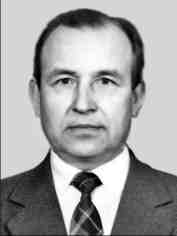 ПУГАЧ¨В  Иван  Вениаминович  (р. 8.1.1938, с. Большая Таяба) — гос., сов. и обществ. деятель. Канд. ист. наук. Окончил Большетаябин. сред. школу (1955), Свердлов. геолого-развед. тех-м (1958). ЧСХИ, Горьков. высш. парт. школу, Академию обществ. наук ЦК КПСС. Служил в рядах СА (1958—62). Работал первым  секретар¸м РК ВЛКСМ (1965—68), вторым секрета-р¸м Яльчик. РК КПСС, секретар¸м Ше-муршин. и Красночетайск. РК КПСС (1968—81), секретар¸м Презид. Верх. Сов. Чуваш. АССР (1981—85), зав. с.-х. отд. обкома КПСС (1985—91). С 1991 до выхода на пенсию работал на Чебоксар. агрегат. з-де. Награжд¸н орденом «Знак Поч¸та», медалями.ПУПИН Аркадий Иванович (р. 15.1. 1927, д. Карабаево) — ветеринарный врач. Участник Вел. Отечеств. войны. Окончил Загорский зоовет. тех-м (1962), Казан. вет. ин-т (1969). В 1951—91 — зав. вет. пунктом и участком по Новошимкус. сел. адм. Награжд¸н орденом «Знак Поч¸та», Поч¸т. грамотой Презид. Верх. Сов. Чуваш. АССР. Засл. вет. врач Чуваш. АССР (1986).ПУПИН Георгий Степанович (р. 5.5.1964, д. Карабаево) — художник-скульптор. Окончил Чебоксар. худ. уч-ще (1988). Служил в рядах СА (1982—84). Работал учителем СШ ¹28 г. Чебоксары, художником городского упр-я «Водоканал», малого предпр. «Х\лхем» (1985—92). С 1993 — свободный художник-скульптор. Его осн. направление деят-сти: выполнение сказочных фигур из глины, снега, льда, песка. Участник мн. выставок. Лауреат меж-дунар., всесоюз., всеросс. фестивалей «Вьюговей».ПУПИН П¸тр Степанович (р.3.1.1954, д. Карабаево) — скульптор, член СХ СССР (1988), пред. правления Союза чуваш. художников (1993—95). Окончил ЧГПИ (1981). Служил ВМФ (1972—75). Осн. произв.: «Пряха» (1982), «Памяти поэта», «Ат=л-пи — девушка-Волга» (1985), «Чувашские мастерицы» (1986), «Самана», «За околицей» (1988), «Иакинф Бичурин» (1995), «Портрет Ардалиона Игнатьева» (1999) и др.129РАЙОННАЯПУПИНА Зинаида Яковлевна (11.6. 1918, д. Полевые Инели Комсомол. р-на Чуваш. Респ. — 2003, д. Карабаево). Работала в к-зе. Мать 11 детей. Указом Презид. Верх. Сов. СССР от 29. 1.1960 присвоено поч¸т. звание «Мать-героиня» с вручением ордена «Мать-героиня». Награждена медалями «За доблестный труд в Великой Отечественной войне 1941—45», «30 лет, 50 лет Победы в Великой Отечественной войне 1941—45», «Ветеран труда». Сыновья П¸тр и Георгий — изв. чуваш. художники и скульпторы, Ф¸-дор — подполковник.ПУШКОВ Александр Ефимович (20.8. 1902, д. Новое Булаево — 31.1.1994, там же) — учитель. Участник Вел. Отечеств. войны (1942—43). Окончил Байдеряков. зем. школу (1913), Тетюш. высш. нач. уч-ще (1918). Более 40 лет проработал учителем в разл. школах р-на, инспектором, зав. Яльчик. роно. Награжд¸н орденом Ленина, значком «Отличник народного просвещения». Засл. учитель школы Чуваш. АССР.ПЧЕЛОВ Зинон Павлович (30.5.1925, с. Байдеряково — 3.2.1974, с. Яльчики) — парт. и сов. работник. Участник Вел. Отечеств. войны. Демобилизовался в 1948. Окончил Казан. финансово-эконом. ин-т (1952). Работал контрол¸ром-ревизором Мин. финансов СССР по Яль-чик. р-ну (1952—54), зав. финанс. отд. (1955— 62), пред. Яльчик. райисполкома (7.12.1962), зав. финанс. отд. Батырев. райисполкома (1962—65). 1965—68 — пред. Яльчик. райисполкома. С 1968—74 — первый секретарь РК КПСС. Депутат Верх. Сов. Чуваш. АССР 7-го и 8-го созывов. На-гражд¸н орденами Октябрьской Революции, Трудового Красного Знамени, «Знак Поч¸та», медалями. Занес¸н в Книгу Трудовой Славы и Героизма Яльчик. р-на.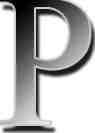 РАЗУМОВ Алексей Емельянович (псевд. Ралек) (1918, д. Тоскаево — 1942, неизв.) — поэт. Участник Вел. Отечеств. войны (1941— 42). Окончил Батырев. пед. уч-ще. Работал учителем в Новошимкус. школе (1938). Печатался в журн. «Хат\р пул», в газ. «Ч=ваш коммуни».РАЗУМОВ Михаил Ильич (р. 11.11.1948, д. Тоскаево) — ветеринарный врач. Окончил Батырев. СПТУ (1966). Работал в к-зе «Прогресс» вет. фельдшером (1966—68), с 1972 — вет. врач, с 1978 — гл. зоотехник. С 2001 — пред. ЗАО «Прогресс». Награжд¸н орденом «Знак Поч¸та» (1979). Засл. работник с.х. Чуваш. Респ. (1996).РАЗУМОВ Николай Ильич (р. 14.11.1954, д. Тоскаево) — ветеринарный врач. Окончил Буин. вет. тех-м (1974), Казан. вет. ин-т (1983). Служил в рядах СА (1974—76). Работал вет. фельдшером в к-зе «Прогресс» (ныне ЗАО «Прогресс») (1976—83). С 1983 —9. Заказ ¹ К-5681.там же гл. вет. врач. Засл. вет. врач Чуваш. Респ. (2001).РАЗУМОВ Рэм Тихонович (1932— 1988) — хирург. Уроженец с. Яльчики. Окончил Куйбышев. мед. ин-т (1956). С 1967 работал хирургом, зав. хирург. отд. в Новоче-боксар. гор. больнице. Опытный специалист, внедрял в практику сложные методы оператив. лечения мн. заболеваний. Засл. врач РСФСР (1983).РАЙКОВ Виталий Васильевич (2.9.1941, с. Большие Яльчики — 3.6.1998, там же) — механизатор. Окончил 8 кл., СПТУ в Казахстане (1961). Работал в к-зе им. Ленина рядовым колхозником, плугар¸м, трактористом (1964—98). Служил в рядах СА (1961—64). Награжд¸н орденом Трудовой Славы 3-й степ. (1981), медалями. Засл. механизатор Чуваш. АССР (1977).РАЙОННАЯ ВЕЧЕРНЯЯ (ЗАОЧНАЯ) ШКОЛА РАБОТАЮЩЕЙ СЕЛЬСКОЙ МОЛОД¨ЖИ. В целях обучения работающей сел. молод¸жи и подростков без отрыва от с.-х. работ СНК СССР в июле 1944 принял пост. об открытии с 1.11.1944 вечерних школ сел. молод¸жи. В р-не в 1950-х гг. открывались вечерние (заочные) классы от респ. вечерней (заочной) школы работающей молод¸жи. Руководство вечерним обучением осуществляли директора средних и 7-лет. школ. 19.11.1964 Сов. Мин.РАЙОННАЯ130РСФСР принял Пост. «О мерах по улучшению вечернего и заочного образования работающей молодёжи». В вечерних (сменных) СОШ открывались классы при наличии 15 чел. При меньшем числе уч-ся обучение велось заочным путем. Во исполнение вышеназв. пост. создано заочное отд. школы сел. молодёжи Яльчик. р-на, реорганизовано в район. вечернюю сред. обще-образоват. очно-заочную школу, район. вечернюю (заочную) школу работающей сел. молодёжи. Имела в своём составе учебно-консультационные пункты (УКП), создаваемые при дневных общеобраз. школах. Лучшими были УКП Яльчик., Больше-яльчик., Уразмаметев., Староянашев. школ. В Уразмаметев. 8-лет. школе с разрешения Яльчик. роно в 1965 открыт 9-й класс вечерней сред. общеобразоват. очно-заочной школы, к-рая работала без перерыва, применяя разл. (очные, очно-заочные) формы обучения до конца 1985/86 учеб. г. Более 100 молодых людей Уразмаметево и П.Козыльяры без отрыва от с.-х. произв-ва получили аттестат о сред. образовании. Мн. выпускники вечерней школы р-на продолжили учёбу в сред. спец. и высш. учеб. заведениях, стали специалистами и руководителями в разных отраслях экономики и соц. сфере: В.П.Семёнов — бывш. пред. райисполкома, С.А.Кудряшов — бывш. ген. директор «Чувашкрахмалобъединения», В.И.Морозов — бывш. нач. Яльчик. МСО, В.В.Пугачёв — бывш. пред. к-за им. К.Маркса, Л.А.Зайцев — полковник, Т.Г.Галя-мов — бывш. нар. судья и др. Рук. район. вечерней (заочной) школы работали В.С.Ёл-кин, Г.М.Мальков, Н.П.Иванов, З.Н.Ермолаева, А.Д.Клементьев.В.Г.Щербаков, К.М.ЛеонтьеваРАЙОННАЯ ГАЗЕТА  «ЕЛЧ/К ЕН»(Яльчикский край). Учредитель — гос. предпр. «Яльчикский издательский дом», образованное в соответствии с Пост. Кабинета Министров Чуваш. Респ. 11.11.2002 на базе РГУ «Редакция газеты «Елч\к ен» и РГУП «Яльчикская типография». Первый номер вышел 5.8.1932 под названием «Колхоз ялав\» (Колхозное знамя). С дек. 1962 по март 1965 р-н находился в составе Батырев. р-на, подписчики получали межрайон. газ. «Авангард», выходившую на чуваш. и татар. языках. С 1965 по 1996 продолжалось издание газ. «Колхоз ялав\» как органа Яльчик. райкома КПСС и райисполкома. До 1976 тексты материа-лов набирались ручным способом. Затем типография получила линотипные машины. С 2001 внедрены набор и вёрстка полос, а также фотополимерная печать. Редакторами газеты были: П.Данилов, А.Матвеев, А.Чернов, М.Егоров, И.Алексеев, И.Петров, Н.Филиппов, Е.Поликарпова, В.Наумов, М.Челяков, Н.Доброхотов, В.Семёнов, П.Михайлов, А.Миллин, Л.Васильева, А.Тимофеев, А.Карлин, И.Иноходов. С 2004 творческим коллективом руководит гл. редактор Н.Алексеев. Директор ГУП «Яльчикский издательский дом» — В.Кондратьев. В 1937 Яльчик. типография была в подчинении «Чувашполиграфтреста». В разл. годы ею руководили Ф.Доброхотов, В.Скворцов, Т.Туманов, В.Палашкин, В.Стекольников, А.Синин. В первые годы издания тираж газеты 1000—1200 экз. В 1980—85 — 5000—6000, 1986—90 — 7300— 7600 экз. В 2004 разовый тираж газеты — более 2000 экз.РАЙОННАЯ ОРГАНИЗАЦИЯ ОБЩЕСТВА КРАСНОГО КРЕСТА И КРАСНОГО ПОЛУМЕСЯЦА создана в 1940-х гг. Осн. функции: привлечение населения к профилактическим, сан.-оборонным мероприятиям, пропаганда сан.-гигиен. знаний, подготовка нас. к оказанию первой мед. помощи, медико-сан. помощь инвалидам войны и труда, организация сан. дружин, постов. Донорским движением охватывалось более 1400 чел. Почёт. доноров СССР и Росс. Фед. — 122 чел. Пред. район. орг. ОКК и КП — З.Ф.Фёдорова, Л.К.Леонтьева (1953—84), с 1984 — Р.И.Сквор-цова.РАЙОННАЯ ОРГАНИЗАЦИЯ ОСОА-ВИАХИМА, ДОСААФ, РОСТО. В 1920-х гг. существовали разл. об-ва, ставившие целью распространение среди нас. военно-технич. знаний. К 1927 в р-не действовали ячейки Осоавиахима — военно-спорт. об-ва содействия обороне и авиационно-хим. стр-ву. В 1928 в с. Байдеряково организована с.-х. артель «Осоавиахим», к-рую называли «оборонным колхозом». В 1930 здесь в переоборуд. здании церкви открыт Дом обороны. За активную оборонно-массовую работу выделен для Дома обороны лётный планер, пулемёт, оружие. Работали кружки моделирования, парашютный, стрелковый, лётно-планерный. В годы Вел. Отечеств. войны (1941—45) орг. О. участвовали в обучении нас. от 16 до 50 лет воен. делу, подготовке автоматчиков, пулемёт-131РАЙОННЫЙчиков, снайперов и т.д. С 1943 пред. райсовета О. Чуваш. АССР избран Демьян Ни-кифорович Клементьев, ур. с. Байдеряково (в 1933—35 был пред. совета О. при к-зе «Осоавиахим»; после службы в армии, с 1937 по 1939 работал в спецчасти, секретном отд. Яльчик. РИК, фельдúегерем Яль-чик. конторы связи, участник финской войны 1939 и Вел. Отечеств. войны 1941— 45). Награжд¸н значком ЦС О. СССР, райсовет О. — грамотой Презид. ЦС Союза О. СССР (1945). В с. Б.Таябе актив. осоавиахи-мовскую работу в¸л С.С.Марков. Другие пред. райсовета О. не установлены.В 1948 вместо О. организованы в СССР три самост. об-ва, в 1951 они обúединены в ДОСААФ (Добровольное общество содействия армии, авиации и флоту). В р-не созданы первичные орг. ДОСААФ при к-зах, предпр. и учреждениях, школах, ими рук. район. комитет Д., пред. в разные годы работали В.В.Леонтьев (ур. с. Яльчики), В.П.Иванов (д. Н.Тойдеряково), П.И.Ани-симов (с. Избахтино). В соотв. с уставом в члены принимали граждан, достигших 14 лет. Осн. задачи: пропаганда среди нас. воен. знаний, героич. традиций сов. народа, подготовка молод¸жи к военной службе в рядах Воор. Сил СССР, содействие гражд. обороне, участие в подготовке для нар. хоз-ва кадров массовых тех. профессий (трактористов, мотоциклистов, электриков и др.). Райкомитет Д. обеспечивал первичные орг. средствами наглядности, проводил соревнования по военно-тех. видам спорта. В р-не к 1990 было 5 стрелковых тиров. Опыт работы лучших первичных орг. Д. к-зов им. Свердлова (с.Байдеряково) и им. Мичурина (Н.Байбатырево) распространялся и в др. хоз-вах. В дек. 1991 район. орг. Д. реорганизована в район. орг. РОСТО (Российская оборонная спортивно-техническая организация). Открыт 25.10.2004 учеб. пункт «Автошкола РОСТО Канашская» на базе Яльчикской СОШ (инициаторы и орг-торы — райвоенком подполковник В.В.Бук-лаков, прапорщик 2-го отд. С.П.Алюкин). Для подготовки водителей имеются оборудованный класс, соотв. техника. В 2004 обучалось 24 призывника.К.М.ЛеонтьеваРАЙОННАЯ ПРОКУРАТУРА. Дата образования Р.п. не установлена. Архивные данные имеются с 1955. Функции: осуществление надзора за точным исполнением всеми предпр. и учреждениями, район.9*и сел. администрациями, а также за соблюдением законов должностными лицами и гражданами, законности в деят-сти органов дознания и предварительного следствия, законностью и обоснованностью приговоров, решений, определений и постановлений судебных органов, исполнения приговоров, привлечения к уголовной ответственности лиц, виновных в совершении преступлений. Прокуроры района с 1958: И.И.Уткин, Г.Ф.Сыков, Е.П.Павлова, В.А.Алексеев, А.А.Александров, М.Ф.Андреев, А.В.Урков, Ю.А.Фу-ражников, Н.И.Логинов, с 2004 прокуратуру возглавляет Н.А.Муллин. В штате 7 сотрудников.РАЙОННЫЙ АРХИВ. Начало постоянной деят-сти архивных учреждений на терр. Чувашии — 1.2.1923. К 1.1.1936 во всех р-нах начали работу район. архивы со штатными заведующими. Приказом ¹32 по Яльчик. райисполкому от 26.5.1936 принят заведующим Р.а. гражданин д. Новое Тойдеряково Иван Иванович Иванов. Находился Р.а. в деревян. складе, хранились в основном док-ты приблизительно 1919— 34 гг. В 1937 Р.а. размещался в амбаре пл. 6 кв.м. В 1938 отведено камен. здание, выделен винный склад. Яльчик. Р.а. соревновался с Батыревским. 14 июня 1941 СНК Чуваш. АССР принял пост. о мерах по организации работы архивных учреждений в соответствии с Положением о Гос. архив. фонде СССР. Был образован Центральный гос. архив Чуваш АССР. Р. а. становились хранилищами с переменным составом материалов, до передачи их в ЦГА. С начала 60-х гг. стала складываться соврем. система архивных учреждений республики. В своей деят-сти Р.а. подчинялся как район. Совету нар. депутатов, его исполнительному органу, так и Архивному упр-ю при Сов. Мин. Чуваш. АССР. В 1965 Р.а. находился в двух бывших кулацких камен. зданиях по ул. Садовой, пл. 128 кв.м. С 1980 — в доме раскулаченных по ул. Иванова в с. Яльчики.В февр. 1991 район. гос. архиву выделены рабочая комната и два архивохранилища, в к-рых проведена скрытая электропроводка, световой и температурно-влажный режим выдерживался. Хранились док-ты 107 учреждений, предпр. и орг. в кол-ве 7430 ед. постоянного хранения за 1927—89. С 1991 Р.а. входит в систему Комитета по делам архивов, созданного вместо АрхивногоРАЙОННЫЙ132упр-я при Сов. Мин. Чуваш. ССР. В 1992 Р.а. преобразован в Отд. по делам архивов район. адм. 19.9.1996 — Отд. по делам архивов адм. Яльчик. р-на. Основ. задачи: организация формирования, обеспечение сохранности и использования Архивного фонда; координация деят-сти органов район. и сел. адм. в области архивного дела и делопроизводства, анализ состояния делопроизводства и архивного дела в р-не, контроль за соблюдением законодательства Росс. Фед. и Чуваш. Респ. в области архивного дела. Р.а. — структурное подразделение администрации р-на и входит в систему Гос. архивной службы Чуваш. Респ. 10 и более лет рук. Р.а. работали: М.З.Осипова (1955—65), Н.Н.Столбова (1965—85), Г.В.Ертмакова (1985—97), с мая 1998 — В.И.Амасева. В 1975, 2001 проведена научно-тех. обработка док-тов Р.а. На 1.1.2005 в наличии 175 фондов, 14861 дело.РАЙОННЫЙ ДОМ ДЕТСКОГО И ЮНОШЕСКОГО ТВОРЧЕСТВА. Открыт на базе дет. тех. станции, переименованной в Яльчик. район. дом пионеров и школьников, функционирует с 1953. С 1953 по 1956 размещался в здании Тоскаев. филиала Яльчик. сред. школы, с 1957 находился в с. Яльчики, с 1968 — в одноэтажном деревян. здании (бывшее здание райкома КПСС). С 6.11.2002 ДДЮТ размещается в 2-этажном камен. здании (бывшее здание «Паха т\р\, Яльчикской СОШ ¹2). Осн. направления деят-сти: инструктивно-метод., кружковая работа; проведение район. массовых меропр-ий. В 2004 работают 20 кружков и секций с охватом 356 уч-ся. Имеет связь со всеми школами и нас. п. р-на. Директорами были: А.В.Марков; В.М.Шепилов; 1960—1991 — В.И.Таллеров; с 1991 — Л.В.Левый.-РАЙОННЫЙ  И СЕЛЬСКИЕ СОВЕТЫ — выборные органы гос. власти на терр. р-на и нас. пунктов. Образовывались сельсоветы в первые месяцы Сов. власти в 1917 как низовые органы, непосредственно связанные с нас. В 1918 к Советам крестьян. депутатов присоединялись комитеты бедноты. Перевыборы сельсоветов проводились через каждые 3—6 месяцев, практиковались их отч¸ты перед нас. Первой Сов. Конституцией 1918 законодательно закреплена система Советов. В 1918 образованы на сúездах делегатов волостные исполнит. комитеты в Шемалако-ве, Н.Шимкусах, М.Яльчиках. С 1921 мес-тные Советы выбирались на 1 год. Избирательного права лишались кулаки, священнослужители — «лишенцы». В 1927 в р-не было 32 сельсовета. На 1-м организационном сúезде Советов 1.10.1927 избран район. исполнительный комитет (см. Образование Яльчикского р-на). В 1934 — 23 сельсовета (написание того врем.): Мало-Яльчиков., Аранчеев., Байглычев., Бай-деряков., Больше-Яльчик., Больше-Тая-бин., Кошки-Куликеев., Кушелгин., Лащ-Таябин., Мало-Таябин., Ново-Ан-диберев., Ново-Байдеряков., Ново-Байба-тырев., Ново-Поселково-Тоябин., Ново-Тинчурин., Ново-Шимкус., Сабанчин., Старо-Янашев., Уразмаметев., Шаймур-зин., Шемалаков., Эшмикеев., Янтиков. С 1927 исполнит. комитеты создаются и в сельсоветах. С принятием в 1936 новой Конституции СССР вводятся всеобщие, равные, прямые выборы при тайном голосовании, местные органы власти стали называться «Советы депутатов трудящихся».Район. Совет депутатов трудящихся избран в соответствии с Конституцией СССР 1936 и Конституцией Чуваш. АССР 1937 как выборный орган гос. власти в р-не. Вместо сúездов Советов стали проводиться их сессии. Задачи Советов — руководство хоз. и культ. стр-вом, установление местного бюджета, обеспечение охраны обществ. порядка, соблюдение законов и охрана прав граждан. В 1941—45 район. и местные Советы мобилизовывали все ресурсы р-на на обеспечение победы над фашизмом. Укрупнение сельсоветов: первая волна — 1954, вторая волна — 1956—60. С 1977 Р. и с. Советы — Советы нар. депутатов, избирались на 2,5 года. Закрепл¸н полит. институт постоянных комиссий Советов, к-рые образовались из числа депутатов для подготовки и предварительного рассмотрения вопросов, относящихся к ведению соотв. Совета (мандатная, бюджетная, социально-эконом. и др.). С 1967 кол-во сельсоветов в р-не стабильно — их 9: Большетаябин., Большеяльчик.. Кильдюшев., Лащ-Таябин., Малотаябин., Новошимкус., Сабанчин., Яльчик., Янтиков. Постоянно действует исполнит. и распорядит. орган Р. и с.С. — исполком, во главе к-рого стоял председатель. Местным Советам в работе большую помощь оказывали обществ. самоде-ят. орг. трудящихся: уличные комитеты, нар. дружины, товарищеские суды, роди-133РАЙОННЫЙтельские комитеты, женсоветы и др. Райсовет в 1980—83 состоял из 75 депутатов. Сельсоветы существовали до дек. 1991, район. Совет — до 1994.Пред. райисполкома: Н.А. Яснопольский, Г.А.Аникин, А.Д.Дмитриев, Г.Т.Тимофеев, З.С.Осипов, А.С.Степанов, З.П.Пчелов, В.П.Сем¸нов, Н.К.Архилин, П.Д.Хуш-кин, П.А.Блинов.Секретари РИК: В.А.Марков (д. Н.Той-деряково), А.П.Алтынова, З.Г.Осипова (д. Тоскаево), Л.Л.Григорьев (с. Байглыче-во). Пред. и секретари сельсоветов, работавшие плодотворно в течение долгих лет: А.С.Сем¸нов, З.В.Николаева (Яльчик.), В.А.Патшин, Н.Ф.Грядкин, М.Д.Вастуло-ва, Г.А.Адюкова, Г.М.Волков (Большеяль-чик.), Р.А.Смирнова, В.К.Лапшин, А.В.Ани-симова (Кильдюшев.), И.С.Измин, Р.З.Му-хаметзянов, О.М.Васильева (Янтиков.), Г.П.Веков, М.В.Светопольская (Ново-шимкус.), Л.И.Иванова (Лащ-Таябин.), А.Ф.Петрова (Малотаябин.), Т.Г.Васильева (Большетаябин.), М.А.Баймушкин (Сабанчин.).К.М.ЛеонтьеваРАЙОННЫЙ КОМИТЕТ НАРОДНОГО КОНТРОЛЯ создан в 1966 в соответствии с Пост. ЦК КПСС «О преобразовании органов партийно-государственного контроля» от 6.12.1965. Согласно Закону СССР «О народном контроле в СССР» от 30.11.1979. Р.к.н.к. в¸л борьбу с нарушениями трудовой дисциплины, проявлениями местничества, бесхозяйственностью, расточительством, волокитой, попытками обмана гос-ва, посягательствами на соц. собственность, осуществлял контроль за соблюдением должностными лицами сов. законов при рассмотрении заявлений и жалоб граждан, содействовал повышению эффективности произв-ва. Р. к.н.к. образовался район. Советом нар. депутатов и был подотч¸тным перед ним. Группы нар. контроля образовались при сельсоветах, избирались в к-зах, на предприятиях и учреждениях. В бригадах, на фермах, МТП имелись избранные членами коллектива посты нар. контроля. Срок действия — 2—3 года. Взыскания Р. к. н. к. — поставить на вид, выговор, строгий выговор, отстранение от работы, денежный нач¸т. Пред. на сессии райсовета в 1965 избран В.И.Митрофанов, ур. с. Н.Байбатырево, проработал на данной должности до 1.4.1986. Имеет награды: ордена Красной Звезды, Оте-чественной войны 1-й степ., 16 медалей; «Поч¸тный знак» (1970), Поч¸т. грамоту Презид. Верх. Сов. Чуваш. АССР (1986). С 1986 по 1990 (до ликвидации Р. к.н.к.) — пред. Л.А.Васильева.Продолжительное время пред. групп нар. контроля работали: Н.Ф.Смирнов (к-з «Победа»), Г.И.Добронравов (к-з «Прогресс»), А.Я.Шаков, А.С.Чернов (к-з им. Ленина), И.К.Ксенофонтов (к-з «Слава»), П.А.Григорьев (к-з «Урожай»), М.А.Ласточкина (к-з «Дружба»), М.П.Никитин (к-з «Впер¸д»), В.Д.Петров (к-з «Знамя»), Г.А.Савинов (к-з им. Чкалова), Р.И.Сядукова, Г.М.Тяптушкин (к-з им. К.Маркса), Н.Н.Порфирьев (к-з «Правда»).К.М.ЛеонтьеваРАЙОННЫЙ ОТДЕЛ ВНУТРЕННИХ ДЕЛ создан в 1927 как районный административный отдел Малояльчик. РИК МВД Чуваш. АССР в связи с образованием района. Начальник с окт. 1927 — П.П.Петров, (р. 1897, д. Ильбеши Чебоксар. р-на). Последующие реорганизационные ступени и переименования: с 1931 — Малояль-чик. район. отд. рабоче-крестьян. милиции; с 1934 — Малояльчик. район. упр-е милиции; с 1935 — Малояльчик. район. отд. милиции Упр-я рабоче-крестьян. милиции Чуваш. АССР по Горьков. краю; Яльчик. район. отд. НКВД Чуваш. АССР. В 1946 НКВД перешли в Мин. гос. безопасности. Все район. отд. переданы в состав Мин. гос. безопасности Чуваш. АССР. С 1948 — Яльчик. район. отд. милиции Мин. внутр. дел Чуваш. АССР. В февр. 1962 переименован в Яль-чик. район. отд. Мин. охраны обществ. порядка Чуваш. АССР. С 1.7.1969 — в Яльчик. РОВД Мин. внутр. дел Чуваш. АССР, с 1992 — Мин. внутр. дел Чуваш. Респ. Функции: борьба с преступностью и правонарушениями, их профилактика в р-не. На 1.1.2005 штатная числ. сотрудников — 63 чел. Начальники, работавшие 5 и более лет: в 1965—71 — капитан милиции З.Т.Борисов, ур. Красноармейск. р-на; 1978—83 — капитан милиции В.И.Иванов, ур. Канаш. р-на; 1986—91 — майор милиции В.В.Николаев, ур. д. Буртасы Вурнар. р-на; 1983—86, 1991—94 — подполковник милиции В.Г.Тел-лин, ур. д. Избахтино; 1994—2000 — подполковник милиции В.В.Егоров, ур. д. Тоскаево. С 30.1.2000 нач. Яльчик. РОВД — В.Н.Волков, ур. с. Б.Яльчики, награжд¸н медалями «За безупречную службу» 3-й степ., «За отличие в службе» 2-й и 1-й степ.РАЙОННЫЙ134РАЙОННЫЙ СОВЕТ ПО РАБОТЕ СРЕДИ ЖЕНЩИН. Первым райженорга-низатором в составе аппарата Малояльчик. райкома ВКП(б), созданного в окт. 1927, была Агапия Васильевна Мухина, р. 1898, из Канаш. р-на, член ВКП(б) с 1926. В селениях создавались группы из женщин-активисток. Проводилась воспитат. и культур-но-спорт. работа среди женщин. В дальнейшем руководство женским движением осуществлялось на обществ. началах. В 1960-х гг. по всей Чувашии создавались район. советы по работе среди женщин. На конференции женщин Яльчик. р-на пред. рай-женсовета избрана член КПСС, врач ЦРБ Е.С.Сергеева, по ее инициативе впервые в республике начали работать школы матерей. Пред. райженсовета с 1970 по 1990 — секретарь райкома КПСС К.М.Леонтьева; с 1990 по 2003 — Н.Л.Борисова, рук. Отд. Фед. казначейства по Яльчик. р-ну; с 2003 — Е.Н.Михайлова, нач. Упр-я соц. защиты нас. В нас. п., трудовых коллективах с большим кол-вом женщин создавались женсоветы. Формы работы: проведение женских конференций, фестивалей, выставок рукоделия, семинаров пред. женсоветов и др. Работали школы женщин (лекции на политические, пед. и мед. темы, практические занятия по домоводству). С 1990 ежегодно проводятся культурно-спорт. фестивали женщин р-на. В разл. годы активную работу среди женщин вели К.А.Сем¸нова (Байдеряково), К.С.Доброхотова (Са-банчино), А.И.Столярова, Р.А.Григорьева (Шаймурзино, Эмметево), О.Г.Миронова (С. Янашево), Г.Ф.Кириллова (Белое Озеро, П.Буртасы), Н.С.Теллина (Избах-тино), Н.И.Захарова (Байглычево), Г.Ф.Ха-сянова (Иш.-Суринск) и др. В 2004 в р-не 42 женсовета. Высока активность женсо-ветов с. Н.Шимкусы (Р.О.Горшкова), с. Ян-тиково (З.С.Портнова), ЦРБ (А.А.Ястребова, О.В.Кудашова), с.Шемалаково (В.К.Уса-нова).К.М.ЛеонтьеваРАХИМЗЯНОВ Хасян Рахимзянович (6.9.1923, д. Ишмурзино-Суринск — 27.7.1983, там же) — организатор производства. Участник Вел. Отечеств. войны, демобилизован в 1947. Окончил Иш.-Су-рин. 7-лет. школу. Работал бригадиром комплексной бригады к-за «Марс», «Победа» Яльчик. р-на (1951—83). Награжд¸н орденом «Знак Поч¸та», медалями. Засл. работник сел. хоз-ва Чуваш. АССР.РЕДЬКИНА Анастасия Осиповна (р. 17.1. 1916, д. Новое Янашево). Окончила 4 кл. Работала в к-зе. Мать 11 детей. Награждена орденами «Материнская слава» тр¸х степеней (1951, 1952, 1954). Указом Презид. Верх. Сов. СССР от 22.1.1957 присвоено по-ч¸т. звание «Мать-героиня» с вручением ордена «Мать-героиня».РЕКЕЕВ Алексей Васильевич (март 1848, д. Кошки-Новотимбаево Буин. у. (ныне Те-тюш. р-на Респ. Татарстан) — окт. 1932, с. Байглычево Яльчик. р-на) — священнослужитель, педагог, переводчик, этнограф и обществ. деятель. Первый ученик Симбир. чуваш. школы, выпускник уезд. уч-ща (1870) и пед. курсов (1872), сел. учитель (1872—74), учитель чуваш. нач. школы при Казан. инородческом учит. семинарии (1874—81), священник с. Байглы-чево (1881—1917). Затем работал в Тетюш. учит. семинарии. В 1870—75 Р. принимал активное участие в составлении нового чуваш. алфавита, первых чуваш. букварей И.Я.Яковлева, экспериментально проверял и совершенствовал их дидактич. качества, работал учителем нач. школ, вместе с чуваш. просветителем проводил первые сúезды чуваш. учителей. Будучи священником и законоучителем, открыл на свои средства 8 сел. школ, в 1894 в с. Бай-глычево организовал магазин-склад чуваш. книг, в голодные годы — фонд помощи голодающим.Р. собирал много предметов чуваш. старины, записал образцы уст. нар. творчества, принимал участие в создании чуваш. ист.-этнограф. музея при Симбир. чуваш. ин-те нар. образования, выявил и доставил в Казань Н.И.Ашмарину неизвестный науке болг. надгробный памятник, вошедший затем в болгароведение как «бай-глычевский камень». Весь свой архив Р. передал в Чуваш. ист.-этнограф. музей, оставив ценные воспоминания о Симбир. чуваш. школе и е¸ основателе.РОДИОНОВ Иннокентий Феофанович (р. 20.10.1937, д. Большая Ерыкла) — генерал-майор. После службы в рядах СА (1960—62) учился в Ульянов. воен. уч-ще. Окончил Киев. политех. ин-т (1972), Ленинград. воен. академию (1985). Работал нач. радио-релейной ст., радио-релейного батальона, инженером трансферных ст. С 1977 — стар. инженер полка. С 1979 — зам. командира полка. С 1985 — зам. командира бригады связи. После выхода в отставку —135РЫНОКинженер 2-й категории Мин. связи Украины.РОДИОНОВА Ольга Кузьминична (р. 20.8.1937, д. Мами Канаш. р-на). Проживает в д. Н.Изамбаево. Работала в к-зе. Мать 14 детей. Указом Презид. Верх. Сов. СССР от 6.3.1972 присвоено почёт. звание «Мать-героиня» с вручением ордена «Мать-героиня».РОДНИК «БАЙДЕРЯКОВСКИЙ» — памятник природы. Общая пл. — 15 га. Представляет приро дно-исторический комплекс, в который входят крупный родник, обустроенный в 1911—12 под рук. немецкого архитектора; плодовый сад, старые насаждения ореха маньчжурского, создающие неповторимый ландшафт. Родник образует систему прудов, сток из к-рых осуществляется в р. Була. Пл. охранной зоны — ок. 30 га. Свидетельство по охране Р. имеет ЗАО «Прогресс».РОДНИК Д. КИЛЬДЮШЕВО — памятник природы. Расположен на Чуваш. плато Приволж возвышенности. Сев. и вост. границы охранной зоны проходят в 100 м от родника вдоль ул. д. Кильдюшево; юго-вост. — в 100 м от родника д. Б.Ерыкла, зап. — вверх по течению р. Б.Ерыкла на 200 м, далее — по ул. д. Кильдюшево. Состоит из родников, расположенных компактно в кол-ве 6, общее кол-во — 21. Используются нас. для питья, обладают хорошим качеством воды. Родники стекают в р. Б.Ерыкла, приток М.Булы. Пл. — 0,25 га. Растительность травянистая, кустарная. Свидетельство по охране Р. имеет Кильдюшев. сел. адм.РОДНИК С. БОЛЬШАЯ ТАЯБА — памятник природы. Расположен на Чуваш. плато Приволж. возвышенности. Юго-зап., сев.-зап. и сев.-вост. границы проходят вдоль улиц с. Б.Таяба в 200—300 м от родника; юж. — по берегу пруда и оврагу до смыкания с юго-зап. границей. Вода используется нас. для питья. Окружающая растительность травянистая. Свидетельство по охране Р. имеет Большетаябин.  сел.  адм.РОДНИК У САДА С. БОЛЬШИЕ ЯЛЬ-ЧИКИ — памятник природы, создан в 1981 Пост. Сов. Мин. Чуваш. АССР от 2.4.1981 «О взятии под особую охрану памятников природы Чуваш. АССР». Расположен на Чуваш. плато Приволж. возвышенности, в сглаженной, слегка рас-член¸нной местности. Сток родника осуществляется в р. М.Була, приток р. Була. Общая пл. — 0,25 ãà. Вода хорошего качества, используется нас. для питья. Растительность — лугово-болотная. Свидетельство по охране Р. имеет Большеяль-чик. сел. адм.РОМАНОВ Николай Рудольфович (р. 16. 8.1960, с. Шемалаково) — агроном. Окончил Вурнар. с.-х. тех-м (1979), ЧСХИ (1991). Работал в к-зе «Бер¸зовка» Ибресин. р-на (1979—94), с 1994 — гл. агрономом. в СХПК «Свобода». Засл. агроном Чуваш. Респ. (2002).РОМАНОВА Клавдия Григорьевна (10.5. 1926, д. Новое Янашево — 17.1.2004, там же). Окончила 7 кл. Работала в к-зе. Награждена орденами «Материнская слава» 3-й, 1-й степ. (1960, 1965). Р., родившей и воспитавшей 10 детей, присвоено поч¸т. звание «Мать-героиня» с вручением ордена «Мать-героиня».РЫБКИН Гурий Порфирьевич (р. 7.8. 1941, д. Кошки-Куликеево). Окончил К.-Куликеев. 7-лет. школу (1955), Комсомол. автошколу (1964). Служил в рядах СА (1960—63). Работал грузчиком, пом. бригадира, зав. МТФ, бригадиром к-за «Победа» (1964—92), газослесарем СХПК «Кушка» Яльчик. р-на (1993—2004). Награжд¸н бронзовыми медалями ВДНХ СССР, По-ч¸т. грамотой Презид. Верх. Сов. Чуваш. АССР. Засл. работник сел. хоз-ва Чуваш. АССР (1980).РЫНОК «ЯЛЬЧИКСКИЙ» — муниципальное унитарное предприятие, образовано 7.4.2000. Расположен по ул. Привокзальная с. Яльчики. Основная деят-сть: оказание платных услуг нас., предоставление торговых мест. Числ. работников — 5 чел.САБАНЧИНО136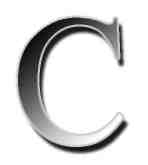 САБАНЧИНО (Т=р=м) — село и центр Сабанчинской сел. адм. Входило в вол. Но-вошимкус., у. Тетюшин. Казан. губ.; кантон Тетюш. Татар. АССР с 25.6.1920, у. Ба-тырев. ЧАО, Чуваш. АССР с 19.11.1921 по 1927. Р-н Малояльчиков. с 1.10.1927, Яль-чик. с 19.5.1935, Батырев. с 20.12.1962, Яль-чик. с 14.3.1965. Сельсовет Сабанчин. с 1.10.1927. В Сабанчин. сел. адм. с дек. 1991. Входит в состав СХПК «Рассвет», центр хоз-ва. В сев. части соврем. Яльчик. р-на, в верховьях р. Турмы, существовало поселение с чуваш. назв. «Т=р=м» (с венг. «Т=р=м» — стоянка). В 1566 в низовьях речушки Богдан Путилов с товарищами основали рус. д. Турминское (Выр=с Т=р=м\). После падения Казан. ханства рус. князь Пожарский на эти земли начал завозить рус. воинов, освобождён. от татар. плена. Часть жителей чуваш. д. Т=р=м, оставшаяся без земли, переселилась на р. М.Булу, т.е. на «дикое поле» и основала «Анатри Т=р=м» (Т=р=м в низине). Рус. «Сабанчино» — от имени первых переселенцев (по легенде). Архив. док-ты говорят, что в д. С. «что поселились на обычной земле на р. Буле Аринс-кой волости Свияжского у.» в 1710 числилось 16 дв. А в 1721 в 24 дв. проживало 80 чел. Д. не имела улиц, т.к. селились по признаку родовой связи, вокруг главы рода. Проживало в 1785 в 30 дв. 235 чел.; 1866 — в 47 дв. 262 чел.; 1907 — в 104 дв. 523 чел.; 1930 — в 116 дв. 614 чел.; 1958 — в 136 дв. 691 чел.; 1991 — в 152 дв. 501 чел.; 1994 — в 158 дв. 496 чел.С. расположено на правой стороне р. Малой Булы, на равнинной местности с небольшим уклоном к реке. В 1901 открыта церковь Св. Архангела Михаила. На 1.1.2004 в 180 дв. проживало 552 чел. Расп. в 10 êì от р.ц., в 75 êì — от ж.-д. станции Ка-наш, в 150 êì — от г.Чебоксары. Газифицировано в 2003. Имеется ООШ, СДК, сел. б-ка, ФАП, МТП и животновод. фермы СХПК «Рассвет». В период Вел. Отечеств.войны 1941—45 на фронт мобилизовано 155 ур. С., из них погибло 76.САБАНЧИНСКАЯ АВТОМАТИЧЕСКАЯ ТЕЛЕФОННАЯ СТАНЦИЯ. Имеет 220 номеров. Обслуживает с. Сабанчино, деревни Ап.-Эщебенево, М.Ерыкла, П.Козыль-яры, Тораево, Уразмаметево. Расположена в адм. здании.САБАНЧИНСКАЯ СРЕДНЯЯ ОБЩЕОБРАЗОВАТЕЛЬНАЯ ШКОЛА — муниципальное образоват. учреждение. Сабан-чин. инородческое чуваш. нач. уч-ще открыто в 1888 земским собранием с разрешения Инспекции нар. уч-щ и уездного училищного совета. Обучение велось в доме крестьянина Прокопия. В 1892 построен дом для школы, однако вскоре сгорел, и до 1955 занятия шли в пустующих домах сельчан. В 1956 построено трёхклас. помещение, в 1966 — действующее каменное здание школы. Годы преобразований: 1920 — сов. един. трудовая школа 1-й ступени; 1933 — нач. школа; 1937 — неполн. сред. школа; 1939 — 7-лет. школа; 1965 — 8-лет. школа; 1985 — неполн. сред. школа; 1993 — ООШ. В 2004/05 учеб. г. работают 14 учителей. Кол-во уч-ся — 122, классов-комплектов — 7. Школа имеет 10 ãà земли. Книж. фонд б-ки — 6828 экз. Среди выпускников: А.С.Никитин — адмирал флота, бывш. директор Новосибирск. судо-строит. з-да (см. Никитин Александр Степанович), Н.И.Викторов — бывш. зам. председателя Сов. Мин. Чуваш. АССР, бывш. зав. отд. Чуваш. ОК КПСС (см. Викторов Николай Ипатьевич), И.Н.Тихонов — мастер спорта междунар. класса (см. Тихонов Иван Никитич). Всего 5 канд. наук, 8 засл. работников, 22 орденоносца, 8 мастеров спорта. Значит. вклад в развитие школы внесли рук. В.Ф.Филиппов, Г.К.Данилов, Н.Ф.Малышкин (1991— 2002).САБАНЧИНСКАЯ СЕЛЬСКАЯ АДМИНИСТРАЦИЯ (до дек. 1991 Сабанчинский сельсовет). Центр — с.Сабанчино. Входят 6 нас.п.: д.Апанасово-Эщебенево, д.Малая Ерыкла, д. Полевые Козыльяры, с.Сабан-чино, д.Тораево, д.Уразмаметево. На 1.1.2004 — 566 дв., 1718 чел. Имеется 2 школы, 3 ФАП, 2 б-ки, 4 СДК, отд. связи, 8 предпр. торг. обсл., из них 3 — коммерч. В с.-х. предпр. «Искра», «Знамя», «Рассвет», «Урожай» — 12 ферм; 5 д. газифицировано, в 5 проведён водопровод. Заасфальтирована дорога до 4 нас.п.137САВИНОВСАБАНЧИНСКАЯ СЕЛЬСКАЯ БИБЛИОТЕКА. Обслуживает жителей нас.п. Сабанчино, Апанасово-Эщебенево, То-раево. Открыта на базе избы-читальни, функционировавшей с 1924. В 1945 в избе-читальне было читателей ок. 100 чел., книж. фонд — 2000 экз. С 1968 зав. С.с.б. — С.А.Бай-мушкина (Кириллова). В работе по обслуживанию нас. книгой большую помощь оказывал актив — учителя, спец-сты к-за, уч-ся школы. Читатели собирали книги для сел. б-ки, книгоноши обслуживали пожилых на дому. Массовые мероприятия проводились не только в стенах б-ки, но и по месту работы — в красных уголках животноводов, механизаторов и т.д. К 1970 книж. фонд — ок. 5000 экз., выдача кн. — 11000. С 7.5.1977 зав. С. с.б. — Л.З.Тимофеева, заочно окончившая культ.-просвет. уч-ще. Число читателей — 626, посещ. — 7530. Книж. фонд — 8225, в т.ч. на чуваш. яз. — 1026. Книж. выдача — 12595, в т.ч. на чуваш. яз. — 4378. Б-ка находится в здании СДК, построеном в 1968.САБАНЧИНСКАЯ ЦЕРКОВЬ (церковь св. Михаила Архангела). Построена на средства прихожан в 1901, однопрестольная. Ц. деревян., т¸плая. На С.ц. одна глава. Колокольня 3-ярусная, высота 7 саж. В 1930 отняты земли у священника и дьякона. В 1931 закрыта, через месяц вновь открыта. В 1936 С.ц. закрыта, здание стало использоваться к-зом как склад.САБАНЧИНСКИЙ СЕЛЬСКИЙ ДОМ КУЛЬТУРЫ. Культурно-досугов. центр жителей с. Сабанчино, д. Апанасово-Эщебе-нево. В с. Сабанчино изба-читальня открыта 4.4.1924 в доме бывш. попа Евтихеева. Избач — комсомолец А.Ф.Мясников (см. Мясников Александр Ф¸дорович), автор памятников погибшим в Вел. Отечеств. войне землякам — в нас. п. Сабанчино, Н.Бай-батырево, Н.Шимкуссы, П.Буртассы и др. В 1936 построено деревян. здание клуба, кирпич. здание — в 1967 со зрит. залом на 200 мест, комнатами кружков. занятий, сел. б-кой. В разные годы работали: Н.Трофимов, Н.Медведев, И.Марков, Т.Игнатьева и др. Кружки худож. самодеят-сти, агитбригада активно работали при В.Филиппове, И.Прокопьеве, Н.Журавл¸ве (данные краеведа Г.К.Данилова). С 2001 директор СДК — президентский стипендиат Г.И.Игнатьева, худ. рук. — А.И.Игнатьев. Действуют кружки и любительские обúе-динения — хоровой, драм., «Умелые руки».Число культурно-досугов. мероприятий — 151, дет. — 32.САБАНЧИНСКИЙ ФЕЛЬДШЕРСКО-АКУШЕРСКИЙ ПУНКТ открыт в 1949. Имеет кабинеты при¸м., процедур., дет., гинеколог., аптеч. пункт 2-й группы. Пл. 120 êâ.ì. Обслуживает нас.п. Сабанчино, Тора-ево. В штате 2 работника. Зав.: Г.Карамали-кова, З.Соловь¸ва, Т.Каширина, О.П.Кириллова, Л.В.Шаурбина. В 1934—57 в д. То-раево функционировал трахоматоз. пункт.-САБАНЧИНСКОЕ ОТДЕЛЕНИЕ СВЯЗИ открыто 20.11.1941 как агентство связи. Обсл. нас.п. Сабанчино, Ап.-Эщебенево, Тораево, М.Ерыкла, П.Козыльяры, Ураз-маметево. Расст. до р. ц. 10,5 êì. Почтовый индекс 429383. Нач. ОС — С.М.Миронов, В.И.Соколов, Л.С.Миронов, с 1973 — С.А.Кириллова.САБИТОВА Месрузиян Фасхутдиновна (1921, д. Новые Бикшики — 1999, г.Ульяновск). Родила и воспитала 11 детей. Указом Презид. Верх. Сов. СССР от 27.7.1965 присвоено поч¸т. звание «Мать-героиня» с вручением ордена «Мать-героиня».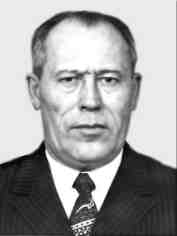 САВИНОВ Илья Васильевич (5.6.1920, д. Малая Таяба — 22.11.1987, г.Чебоксары) — педагог. Участник Вел. Отечеств. войны. Призван в армию в 1940, демобилизован в 1946. Окончил Ка-наш. пед. уч-ще им. Добролюбова (1938), областную парт. школу Татар. АССР (1949), Казан. пед. ин-т (1962). Работал  военруком Подберезин. сред. школы,  пропагандистом  Подберезин.  РК КПСС (1946—47), зав. отд. пропаганды и агитации Кузнечихин., Бугульмин. РК КПСС (1949—53), зав. Бугульмин. гороно Татар. АССР, директором сред. школ ¹ 4 и 8 г. Бугульма (1953—65). В 1965—68 — директор сред. школы ¹ 2 г. Нижнекамск, 1968—85 — директор сред. школ ¹ 213 и ¹ 34, школы-интерната ¹3 г.Чебоксары, 1985—87 — методист ЧГПИ. Награжд¸н орденами Отечественной войны 2-й степ. (дважды), Трудового Красного Знамени, медалью Н.К.Крупской и др. медалями. Засл. учитель школы РСФСР (1977) и Чуваш. АССР (1973). Отличник нар. просвещения (1958). Отличник просвещения СССР (1971).САВУКОВ138САВУКОВ Валерий Егорович (р. 25.2. 1948, с. Большие Яльчики) — работник культуры. Окончил Большеяльчик. сред. школу (1967). Работал зав. Большеяльчик. клубом (1967—69). С 1970 по 1998 — киномеханик. Снимал любительские фильмы про родное село, в¸л передачи сел. радиовещания. Лауреат Респ. молод¸ж. фестиваля (1968). Отличник кинематографии СССР (1979). Засл. работник культуры Чуваш. АССР (1986).САВУКОВА Александра Сем¸новна (р. 15.1.1929, с. Большие Яльчики). Мать 12 детей. Указом Презид. Верх. Сов. СССР присвоено поч¸т. звание «Мать-героиня» с вручением ордена «Мать-героиня». Награждена медалью «Ветеран труда» (20.2.1996).САЙКИН Алексей Владимирович (р. 11. 1.1960, д. Новое Байдеряково) — военнослужащий. Окончил Харьков. высш. воен. уч-ще тыла МВД СССР (1981), Воен. ордена Ленина академию тыла и транспорта (1989), Академию Ген. штаба Вооруж. Сил Росс. Фед. (2004). Служил нач. службы тыла Тихоокеан. погран. округа (1981—87), нач. отд. тыла Закавказ. погран. округа (1990—98), зам. нач. упр-я департамента тыла фед. погран. службы России (1998— 2002), нач. тыла Северо-Кавказ. региона погран. упр-я ФСБ России (июнь —нояб. 2004). С нояб. 2004 — нач. тыла погран. службы России. Воинское звание — полковник. Награжд¸н медалями «За отличие в охране государственной границы», Суворова, «За спасение погибавших».САЙКИН Владислав Владимирович (р. 23. 6.1955, д. Новое Байдеряково) — организатор производства. Окончил Ульянов. с.-х. ин-т (1985), Нижегород. социально-полит. ин-т (1992). Работал механизатором к-за «Слава» Яльчик. р-на (1976—78), мастером произв. обучения Лащ-Таябин. сред. школы (1978—83), директором Яльчик. (1983—90), Ап.-Темяш. (1992—2001) кирпич. з-дов. С 2001 — гл. инженер упр-я сел. хоз-ва администрации Яльчик. р-на. Поч¸т. строитель Нечерноз¸магропромстроя России (1997).САЙКИН Николай Александрович (р. 12. 5.1930, с. Яльчики) — гос., парт. и обществ. деятель. Окончил Батырев. пед. уч-ще (1948), Чуваш. гос. пед. ин-т (1963), Ленинград. высш. парт. школу (1966). Работал воспитателем Городенского детского дома Новгород. обл. (1948—49), учителем, зам. директора Ма-лотаябин., Аранчеев. школ (1949—54). Вто-рым секретар¸м, первым секретар¸м Яль-чик. РК ВЛКСМ (1954—59), пропагандистом, зам. зав. отд. Яльчик. РК КПСС (1959— 62), зав. метод. кабинетом Батырев. роно, учителем Яльчик. сред. школы (1963—64). 1966—68 — секретарь Комсомол. РК КПСС, 1969—71 — пред. райисполкома, 1971—82 — зам. министра внутр. дел Чуваш. АССР, 1982—86 — зам. нач. паспортного стола Ленин. р-на г. Чебоксары, 1986—98 — сотрудник воен. охраны з-да пром. тракторов. С 1995 — директор департамента безопасности з-да. Награжд¸н орденом «Знак По-ч¸та», медалями. Звание — полковник милиции.САЙКИНА Александра Михайловна (1901, пос. Петровка — 29.3.1949, там же). Родила и воспитала 10 детей. Указом Пре-зид. Верх. Сов. СССР от 24.5.1946 присвоено поч¸т. звание «Мать-героиня» с вручением ордена «Мать-героиня».САЙФУТДИНОВА Хршитбану Харисов-на (1897, д. Ишмурзино-Суринск — 1976, там же). Работала в колхозе. Родила и воспитала 10 детей. Указом Презид. Верх. Сов. СССР от 26.4.1949 присвоено поч¸т. звание «Мать-героиня» с вручением ордена «Мать-героиня».САМАКОВ Никита Сем¸нович (1902, с. Янтиково — 1955, там же). Участник Вел. Отечеств. войны (1941—45). Работал бригадиром (1937—55) к-за им. Ворошилова Яль-чик. р-на. Награжд¸н орденом Ленина (дважды).САМОЛ¨Т — пос¸лок, был расположен на земле нынеш. Малотаябин. сел. адм. Р-н Малояльчиков. с 1928, Яльчик. с 19.5.1935. Сельсовет. Новопосел¸нно-Таябин. с 1928, после 1936 не упоминается. Весной 1928 11 хоз-в д. Уразмаметево (Т=рм=ш) выделились на отводные земли, расположенные в соседстве с землями д. Новопосел¸нная Таяба (Каркалар). Первыми приехали на «новые земли» 5—6 хоз-в. Со временем их число увеличилось до 11. Назв. пос¸лка выражало желание переселенцев быстрее наладить новую деревен. жизнь. В окт. 1928 они организовали к-з (пред. В.Тихонов). Проживали коллективно ок. 4 лет, жители С. вернулись в д. Уразмаметево. Их земли были включены в состав земель д. Ново-посел¸нная Таяба, вернувшимся переселенцам была отведена земля в д. Уразма-метево.САМСОНОВ П¸тр Николаевич (р. 14.1. 1949, с. Лащ-Таяба) — спортсмен, тренер.139СВЕКЛОВОкончил Канаш. пед. уч-ще (1967), ЧГПИ (1973). Служил в рядах СА (1973—74). Работал учителем физкультуры Л.-Таябин. сред. школы (1974—85), Чебоксар. муз. уч-ща (1985—95). С 1995 — тренер по л¸гкой атлетике Яльчик. ДЮСШ им. А.В.Игнатьева. Подготовил 5 мастеров спорта СССР и бронз. приз¸ра 27-х летних Олимп. игр В. Андреева. Засл. тренер Чуваш. Респ. (2001).САПОЖНИКОВ Александр Васильевич (р. 11.9.1931, с. Новое Тинчурино). Окончил Канаш. ПТУ ¹12 (1954). Служил в рядах СА (1950—53). Работал колхозником, механизатором СХПК «Труд» Яльчик. р-на (1954—90). Награжд¸н орденом Трудовой Славы 3-й степ., медалями. Засл. механизатор Чуваш. АССР (1982).■ Ж тСАПОЖНИКОВ Валерий Васильевич (р. 5.4.1942, с. Новое Тинчурино) — гос., парт. и обществ. деятель. Окончил Уссурий. гос. пед. ин-т (1963), Академию обществ. наук при ЦК КПСС (1979). Работал пом. комбайнера, учителем, директором школы в Примор. крае и ГК ВЛКСМ, секретарь, второй секретарь Чуваш. ОК ВЛКСМ,1975—82 — второй секретарь Батырев. РК КПСС, инструктор Чуваш. ОК КПСС, зав. отделом Чебоксар. ГК КПСС, 1982—86 — пред. Ленин. райисполкома г.Чебоксары, пред. гос. комитета Чуваш. Респ. по профтехобразованию. 1988—2005 — зам. мин. образования и молод¸ж. политики Чуваш. Респ. С 2005 — директор Чебоксар. пед. колледжа им. Н.В.Никольского. Награжд¸н орденом «Знак Поч¸та», медалями, поч¸т. грамотами Презид. Верх. Сов. Чуваш. АССР (1972) и Чуваш. Респ. (1992). Засл. работник образования Чуваш. Респ. (2002). По-ч¸т. работник общего образования Росс. Фед. (2002). Поч¸т. гражданин Яльчик. р-на (2005).САПОЖНИКОВ Михаил Пименович (р. 3.11.1929, с. Янтиково) — механизатор. Окончил Канаш. СПТУ ¹2 (1952). С 1952 работал трактористом к-за «Победа» Яль-чик. р-на. Засл. механизатор сел. хоз-ва РСФСР (1970) и Чуваш. АССР (1968).САПОЖНИКОВ Яков Николаевич (р. 1914, д. Белое Озеро) — науч. работник. Окончил годичные курсы учителей нач.школ при Большебатырев. пед. тех-ме (1933), Чув. гос. учит. ин-т (1937), ЧГПИ (заочно), аспирантуру при ин-те методов обучения Академии пед. наук РСФСР в Москве (1960). Работал учителем Белооз¸р. нач. школы (1933—35), учителем химии и биологии Караклин. 7-лет. школы Канаш. р-на (1937—39). Служил в рядах СА (1940—46). В 1946—55 — препод. Канаш. пед. уч-ща. Защ. дисс. на тему «Формирование у учащихся понятия о метаболизме в процессе преподавания биологии в средней школе» (1960). С 1961 — в Пензен. гос. пед. ин-те им. В.Г.Белинского на кафедре зоологии. Имеет более 60 науч. работ. Канд. пед. наук.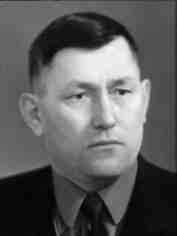 СВЕКЛОВ Василий Григорьевич (4.5. 1927, с. Янтиково — 1.4.1990, там же) — Герой Соц. Труда. После службы в СА работал секретар¸м  и пред. Янтиков. сельсовета (1946—52). Окончил Чуваш. школу по подготовке колх. кадров (1955), после чего стал зам. пред. и пред. к-за «Победа» (1955— 74). За успехи в развитии жив-ва, увеличении произв-ва и заготовок с.-х. продукции удостоен высокого звания Героя Соц. Труда (1966). Награжд¸н орденами Ленина (дважды), Октябрьской Революции, медалями. Его имя занесено в Книгу Трудовой Славы и Героизма Яльчик. р-на. Засл. агроном Чуваш. АССР.СВЕКЛОВ Виталий Деомидович (р. 14.2.1946, д. Новое Янашево) — гос. служащий. Окончил Чуваш. сов. парт. школу (1975), Горьков. высш. парт. школу (1981). Служил в рядах СА (1965—68). Работал в Яльчик. райсобесе инспектором (1962—65). С 1981 по 1983 — зам. пред. Яльчик. «Сель-хозхимии». С 1983 — нач. отд., зам. нач., нач. Яльчик. упр-я с.х. С 1995—97 пред. Яльчик. РО «Сельхозхимия», 1997—2001 — 1-й зам. главы адм. Яльчик. р-на — нач. упр-я с.-х. С 2002 — нач. отд. Госсовета Чуваш. Респ. На-гражд¸н Поч¸т. грамотой Мин. с.х. России (1995). Засл. работник с.х. Чуваш. Респ. (1999). СВЕКЛОВ Николай Деомидович (р. 1. 10.1940, д. Новое Янашево) — водитель. Окончил Янтиков. сред. школу. Служил в рядах СА (1959—62). Работал водителем автобазы в г. Нижний Тагил. (Свердлов. обл.)СВЕКЛОВА140(1962—72) в к-зе «Победа», СХПК «Комбайн» (1972—2000). Награжд¸н орденами Трудовой Славы двух степеней.СВЕКЛОВА Людмила Михайловна (р. 1. 2.1942, с. Яльчики) — учитель. Окончила Яльчик. сред. школу (1960), ЧГПИ (1969). С 1960—64 — рабочая стройтреста ¹ 88 г. Нижний Тагил. С 1969 до выхода на пенсию (1999) — на пед. работе: учитель математики Большеяльчик., Яльчик.; зам. директора Байглычев. сред. школах. Засл. учитель школы Чуваш. АССР (1982).СВЕРЧКОВА Лидия Терентьевна (р. 5. 7.1934, с. Янтиково). Работала в к-зе. Родила и воспитала 10 детей. Указом Презид. Верх. Сов. СССР от 18.8.1975 присвоено по-ч¸т. звание «Мать-героиня» с вручением ордена «Мать-героиня».СЕВЕРО-ЗАПАДНЫЙ БОРТ КАРЬЕРА ЛЫСОГОРСКОГО МЕСТОРОЖДЕНИЯ—	памятник природы. Впервые описан
А.К.Крыловой в 1938, как геологич. памят
ник выделен в 1981 по предложению гео
лога В.Ф.Кудрова. Обúявлен Пост. Сов. Мин.
Чуваш. Респ. от 2.4.1981 ¹ 186, утвержд¸н
Пост. Кабинета Мин. Чуваш. Респ. от 17. 7.
2000 ¹ 140. Расположен в 23 êì южнее с.
Яльчики, 2 êì юго-западнее д. Яманчури-
но. Занимает площадь дл. 280 ì и шир. до
25 ì, включает откос добычного уступа и
прилегающую к его основанию полосу
шир. до 10 ì. Л. м. карбонат. пород распола
гается в центр. части зоны Карлин. дисло
каций. Полезный толщ. являются извест
няки и доломиты, содержащие большое
кол-во богатой по видам хорошо сохра
нившейся ископаемой морской фауны ка-
менноугол. системы. Это единств. выход от
ложений каменноугол. периода на поверх
ность в Чуваш. Респ. В сред. части зап. борта
карьера, к-рая рекомендована к сохране
нию в кач-ве геологич. памятника приро
ды, имеется скала карбонатных пород с
прослоями кремней, в сев. части наблю
дается контакт отложений карбона и нео
гена. Л.м. имеет большую научную цен
ность. Обязательства по охране взяли на
себя ГУП «Яманчуринскагропромхимия»
и Лащ-Таябин сел. адм.СЕЛЬСКОХОЗЯЙСТВЕННЫЙ ПРОИЗВОДСТВЕННЫЙ КООПЕРАТИВ (СХПК)—	коммерческая орг., к-рая образована
гражданами на основе добровол. членства
для совмест. деят-сти по произ-ву, пере
работке и сбыту с.-х. продукции, а также
для выполнения иной незапрещ. деят-сти,основан. на обúединении их имуществ., паевых взносов в виде денеж. средств, земельных и имуществ. долей. Органы управления СХПК — общее собрание и правление. Общее собрание членов СХПК является высшим органом упр-я кооперативом и правомочно решать любые вопросы, касающиеся его деят-сти, в т.ч. отменять или подтверждать решения правления СХПК и председателя. Правление СХПК является исполнит. органом, осуществляющим текущее руководство его деят-стью. По-дотч¸тно общему собранию членов СХПК. Оперативное управление деят-стью СХПК осуществляет пред. правления, избираемый на 5 лет открытым или тайным голосованием.СЕЛЬСКОХОЗЯЙСТВЕННЫЙ ПРОИЗВОДСТВЕННЫЙ КООПЕРАТИВ «АВАНГАРД» образован в 1989 на базе Аранчеевской бригады к-за им. К.Маркса. На 1.1.2004 общая земельная пл. — 1134 ãà, в т.ч. с.-х. угодий — 890 ãà, из них пашни — 876 ãà; многолет. насаждений — 11 ãà. Работников, занятых на произ-ве, — 37 чел. Имеется ферма КРС (254 гол., в т.ч. 96 коров), СТФ (154 гол.), КТФ (9 лошадей); с.-х. техника: 10 тракторов, 10 грузовых автомоб., 2 зерноуб. комбайна и др. Основные направления деят-сти: произ-во зерна, молока, мяса КРС и свиней, оказание услуг нас.Первоначально в д.Аранчеево организована из 12 крестьян. хоз-в с.-х. артель (к-з) «Авангард» (1930). Пред. И.Сергеев. В 1958 к нему присоединился к-з «Малалла» (д. Б.Воложка). Пред. обúед. к-за Н.Ф.Албутов, Н.М.Дергач¸в, А.М.Багаутдинов. В 1975 к-з «Авангард» вош¸л в состав к-за им.К.-Маркса. На собрании уполномоченных к-за им. К.Маркса в марте 1990 принято решение об отделении 2-й комплекс. бригады (д.Аранчеево), к-рая образовала самост. к-з «Авангард» (пред. В.В.Малов).СЕЛЬСКОХОЗЯЙСТВЕННЫЙ ПРОИЗВОДСТВЕННЫЙ КООПЕРАТИВ «БУЛА». В связи с реорганизацией укруп-н¸н. к-за «Победа» образовался на террит. с. Янтиково и Н.Изамбаево. Адм. центр расположен в с. Янтиково. Имеет всего 1380 ãà земли, в т.ч. 1263 ãà пашни. На произ-ве занято 160 чел. В составе СХПК 2 полевод. бригады и 2 животновод. фермы. Имеется гараж, ремонтная мастерская, пилорама, мех. мельница. Осн. направление деят-сти: произ-во зерна, картофеля, овощей, мяса, молока.141СЕЛЬСКОХОЗЯЙСТВЕННЫЙПервые с.-х. артели (к-зы) организованы: в с.Янтиково — 15.4.1929 из 18 хоз-в — к-з им. Ворошилова (первые пред. Павел Иноходов, Савелий Портнов); в д. Н.Изам-баево 19.3.1931 из 12 хоз-в — к-з «МОПР» (пред. М.Н.Захаров). В 1947—48 на р. Була была построена колх. ГЭС. В 1951 к-зы им. Ворошилова и «МОПР» обúедини-лись и образовали к-з им. Ворошилова, к к-рому в 1953 присоединился к-з «КИМ» (д. К.-Куликеево). В 1957 к-з им. Ворошилова переименован в к-з «Победа».В 1959—60 обúединились с к-зом «Победа» к-зы «Комбайн» (Н.Янашево, Байглы-чево, Избахтино), «Марс» (Иш.-Су-ринск), им. М.Горького (Эшмикеево, Старое и Новое Арланово), ц. с. Янтиково. Об-розовался укрупн¸н. к-з «Победа» из 10 нас.п. Разукрупнение к-за началось в 1992. В 1997 жители нас. п. Янтиково и Н.Изам-баево образовали с.-х. предприятие «Победа», переименовано в СХПК «Була» (1998). С 1942 по 1964 к-зом им. Ворошилова, затем «Победа» руководил В.В.Зайцев, Герой Соц. Труда. Из к-за им. Ворошилова вышли 5 Героев Соц. Труда.СЕЛЬСКОХОЗЯЙСТВЕННЫЙ ПРОИЗВОДСТВЕННЫЙ КООПЕРАТИВ «ВОСХОД» создан в 1997, обúединил жителей из нас.п. Эмметево и Шаймурзино, адм. центр — д. Эмметево. Первые с.-х. артели созданы в д.Шаймурзино в дек. 1930 из 8 крестьян. дв. — «Кармал» (пред. Л.Лаш-маков), переименован в к-з им. Кирова; в д. Эмметево 8.3.1930 из 12 дв. — «Социализм» (пред. П.Трофимов). В 1950-х гг. к-зы им. Кирова и «Социализм» обúединились в к-з — им.Кирова, к-рый в 1960—66 находился в укрупн¸н. к-зе «Звезда». После реорганизации к-за «Звезда» в 1966 колхозники Эмметево и Шаймурзино вновь организовали к-з им.Кирова (пред. А.В.Григорьев); с 1974 по 1989 д. Эмметево, Шаймур-зино — совместно с селениями Н.Тинчу-рино, Б.Ерыкла, Кильдюшево, в к-зе «Знамя» (с 1978 по 1988 в данном к-зе находились и колхозники д. П.Пинеры и с. Ку-шелга). Собрание уполномоченных к-за «Знамя» от 14.2.1989 приняло решение о разукрупнении к-за и создании на базе его комплекс. бригад самост. к-зов. На базе 3-й комплекс. бригады (Э. и Ш.) 27.2.1989 создан к-з «Восход» (пред. В.Н.Мясников). Собрание колхозников от 20.2.1992 решило реорганизовать в кол. с.-х. предприятие «Восход», имеющее 1165,72 ãà земли, в т.ч.в кол. совместной собств-ти — 989,72 ãà. С 1997 — СХПК «Восход», в составе к-рого 1 полевод. бригада, 3 фермы. На 1.1.2004: МТФ (158 гол. КРС), СТФ (68 свиней), КТФ (20 лошадей). 15 тракторов, 10 груз. автомоб., 3 зерноуб. комбайна и др. с.-х. техника. На про-из-ве занято 85 чел. Основное напр-е деят-сти: зерново-животноводческое.СЕЛЬСКОХОЗЯЙСТВЕННЫЙ ПРОИЗВОДСТВЕННЫЙ КООПЕРАТИВ «ДРУЖБА» образован 11.6.1998 на базе кол. хоз-ва «Дружба», созданного в связи с реорганизацией к-за «Знамя» в 1989. Адм. центр — д. Кильдюшево. Первоначально в д. Б.Ерык-ла из 13 хоз-в создана с.-х. артель (к-з) «Красный воин» (9.3.1930), Кильдюшево — из 14 хоз-в к-з «Красный часовой» (10.3.1930, пред. В.С.Чернов). В 1935 из Яльчик. МТС в к-з прибыл первый трактор «Путиловец», В 1936 — первый комбайн «Коммунар». Одна из первых трактористок Р.Констан-тинова(Захарова) награждена орденом «Знак Поч¸та». В 1950 вышеназв. 2 к-за обúединились в к-з «Родина». В 1960—66 д. Б.Ерыкла и Кильдюшево находились в составе укрупн¸н. к-за «Звезда» (вместе с селениями Н.Тинчурино, Эмметево, Шай-мурзино, П.Пинеры, Кушелга), центр — Кушелга. В связи с разукрупнением к-за «Звезда» в 1966 колхозники д. Б.Ерыкла и Кильдюшево вновь образовали к-з «Родина» (до 1974 пред. В.Я.Савельев). В 1974 образован укрупн¸н. к-з «Знамя» с центром в д. Кильдюшево. Б.Ерыкла и Кильдюшево образовали 2-ю комплекс. бригаду. После разукрупнения к-за «Знамя» на е¸ базе возник к-з «Дружба», реорганизован в кол. хоз-во (КХ), затем в СХПК. На 1.1.2004 имеет 1029 ãà с.-х. угодий, в т.ч. пашни — 936. Жив-во: 1 МТФ (90 гол. КРС), 1 СТФ 280 гол. свиней, 18 лошадей. 11 тракторов, 5 груз. автомоб., 3 зерноуб. комбайна и др. с.-х. техника. Кол-во занятых на произ-ве — 65 чел. Осн. направление деят-сти: зерно-во-животноводческое.СЕЛЬСКОХОЗЯЙСТВЕННЫЙ ПРОИЗВОДСТВЕННЫЙ КООПЕРАТИВ «ЗНАМЯ» образован в 1997 на базе Ма-лоерыклинской бригады кол. хоз-ва «Родина». Первый крестьян. кооператив в д. М.Ерыкла в 1929 — «КИМ», 1930 — «Гигант». 1.5.1930 из 6 хоз-в создана с.-х. артель (к-з) «Знамя» (пред. С.Накишев). В апреле 1951 колхозники селений Тораево и М.Ерыкла обúединились в к-з «Знамя». В февр. 1960 на собрании уполномоченных нас.СЕЛЬСКОХОЗЯЙСТВЕННЫЙ142п. М.Ерыкла, Тораево, Сабанчино, Ап.-Эщебенево, П.Козыльяры, Уразмаметево образован укрупн¸н. к-з «Впер¸д» с центром в с.Сабанчино. В 1967 распался на несколько хоз-в. С февр. 1967 д. М.Ерыкла и Торае-во находились в к-зе «Мир», с 1973 — в укрупн¸н. к-зе «Правда» (совместно с д. П.Козыльяры и Уразмаметево, с 1975 — с.Сабанчино и Ап.-Эщебенево). После разукрупнения к-за «Правда» в марте 1989 общее собрание колхозников д. М.Ерык-ла, Тораево, П.Козыльяры, Уразмамете-во организовало самост. к-з «Правда», к-рый 27 июля 1989 разделился на к-зы «Родина» (Тораево, М.Ерыкла) и «Искра». К-з «Родина» преобразовался в кол. хоз-во «Родина» 10.12.1992. В 1997 из жителей д. М.Ерыкла образовалось СХПК «Знамя». СХПК «Знамя» на 1.1.2004 имеет общ. зем. площадь 634 ãà, в т.ч. пашни — 587 ãà. Числ. работников, занятых на произв-ве, — 65 чел. Жив-во: 1 МТФ (171 гол. КРС), 1 СТФ (278 гол.), КТФ (15 лош.). С.-х. техника: 5 автомоб., 11 тракторов, 4 комбайна всех видов и др. 1 гараж, 1 ремонт. мастерская. Осн. направление деят-сти: зерново-живот-новодческое.СЕЛЬСКОХОЗЯЙСТВЕННЫЙ ПРОИЗВОДСТВЕННЫЙ КООПЕРАТИВ им. К.МАРКСА образован в 1990 на базе 1-й комплекс. бригады к-за им. К.Маркса. Обúе-диняет нас. п. Б.Таяба и Белая Воложка. Первоначально в д. Б.Воложка создана с.-х. артель (к-з) в дек. 1927 из 7 хоз-в — «Ма-лалла» («Впер¸д»), пред. Г.Степанов. В 1958 обúединилась с к-зом «Авангард» (д. Аран-чеево). В с. Б.Таяба 15.11.1929 из 17 хоз-в создан к-з им. К.Маркса (пред. Н.Сем¸нов из д. Избахтино). На 1.1.1938 в к-зе им. К.Маркса насчитывалось 1262 чел., в т.ч. трудоспособных — 413, обúедин¸ных в 9 бригадах. Пчеловод. хоз-во к-за имело рекорд. показатели в р-не. В первые годы колл-зации большая часть колх. скота содержалась во дворах колхозников. В 1937 построено помещение для МТФ (первый зав. М.Чароч-кин). Затем появились СТФ, конный двор. 7.2.1945 на общем собрании колхозников принято решение о разделении на 3 к-за: им. В.М.Молотова, им. М.В.Фрунзе, им. К.Маркса, к-рые вновь обúединились в 1950 под назв. им. К.Маркса (пред. И.Н.Ни-коноров, работав. пред. к-за им. Фрунзе).С 1960 пред. к-за В.В.Пугач¸в. К-з построил кирпич. здания под коровник, свинарник, зерносклад. Силами к-за постро-ены кирпич. здания СДК и б-ки, много-квартир. дома для престарелых и специалистов с.х. Впервые в р-не на МТФ внедрено машин. доение коров установкой «Карусель». В 1975 к-з им. К.Маркса обúе-динился с к-зом «Авангард» под назв. им. К.Маркса (пред. А.М.Багаутдинов). В марте 1990 из обúед. к-за им. К.Маркса отделились колхозники д. Аранчеево в самост. кол. хоз-во «Авангард».СХПК им. К.Маркса имеет на 1.1.2004: 2449 ãà с.-х. угодий, в т.ч. пашни — 2447. Число работников, занятых на произ-ве, — 177 чел., 4 полевод. бригады, 3 фермы: МТФ (402 гол. КРС, в т.ч. 150 коров), СТФ (812 гол.), КТФ (74 лошади); МТП: 18 авто-моб., 23 трактора, 7 комбайнов и др. с.-х. техника. Подсоб. цеха: пилорама, мех. мельница, пасека, сад. Осн. направления деят-сти: произ-во зерна, картофеля, мяса КРС и свиней, оказание услуг нас. Пред. к-за в 1960—72, 1998—2001 — В.В.Пуга-ч¸в, 1977—89 — В.В.Немцев. С 2002 — А.В.Скворцов.СЕЛЬСКОХОЗЯЙСТВЕННЫЙ ПРОИЗВОДСТВЕННЫЙ КООПЕРАТИВ им. ЛЕНИНА. Первоначально в с. Б.Яльчики создан к-з «Хунав», в марте 1929 переименован в к-з им. Ленина. Состоял из 29 хоз-в. Пред. были: с марта по дек. 1929 — Георгий Молоствов, далее — Евстафий Мартынов, Аким Федулович Храмов (25-тысячник), И.Иванов и др. На 1.9.1935 в к-зе им. Ленина, обúедин¸нном с к-зом им. Сталина, в 9 полевод. и 1 животновод. бригадах насчитывалось 328 хоз-в с. Б.Яльчики и пос. Ста-лино. К-з «Журавл¸вка», созданный 14.8.1930 из 16 хоз-в (пред. С.Васильев), в 1950-х гг. обúединился с к-зом им. Ленина. К-з им. Сталина вышел из его состава. В 1992 к-з им. Ленина реорганизован в кол. хоз-во, 1999 — СХПК. Имеется сад, пасека. Общая земельная пл. — 2927 ãà, в т.ч. с.-х. угодий — 2344 ãà, из них пашни — 2211 ãà, многолет. насаждений — 23 ãà. Работников, занятых на произ-ве, — 178 чел., жители с. Б.Яльчики. Имеется на 1.1.2004: ферма КРС (650 гол., в т.ч. 220 коров, СТФ (1015 гол.), 2 КТФ (77 лошадей), МТП (28 тракторов, 17 груз. ав-томоб. 6 зерноуб. комбайнов и др. с.-х. техника), пилорама, 2 гаража, хмелеуб. комплекс. Осн. направления деят-сти: произв-во зерна, картофеля, овощей, молока, мяса КРС и свиней. В 1950-е гг. площади под коноплей занимали до 80 ãà. Награды к-за: в 1970 в честь 100-летия со дня рождения В.И.Ле-143СЕЛЬСКОХОЗЯЙСТВЕННЫЙнина — Памятное знамя ЦК КПСС, Пре-зид. Верх. Сов. СССР, ВЦСПС, ЦК ВЛКСМ. В 1985 — переходящее Красное знамя Совета Министров РСФСР и ВЦСПС за получение высоких урожаев картофеля. Пред. к-за в 1947—72 работал Г.И.Тябуков (см. Тябу-ков Гурий Иванович). В 1979—90 — В.А.Горшков (см. Горшков Василий Андреевич), 1972—79 — Н.М.Соколов, награжд¸нный орденом Октябрьской Революции (1976).СЕЛЬСКОХОЗЯЙСТВЕННЫЙ ПРОИЗВОДСТВЕННЫЙ КООПЕРАТИВ «ИСКРА». Образован 24.2.1997, является правоприемником кол. хоз-ва «Искра». Членами являются жители д. П.Козыльяры и Уразмаметево. Первые кол. хоз-ва образованы: в д. П.Козыльяры 4.9.1929 — ТОЗ «Хура ё=л» («Ч¸рный родник», пред. В.А.Зайцев), 1929 — к-з «Красное Знамя» (пред. К.Иванов), в д. Уразмаметево 30.9.1930 из 15 хоз-в — к-з «Новый путь» (пред. П.Н.Щербаков). В июне 1950 «Красное знамя» и «Новый путь» обúединены в один к-з — «Красное знамя», к-рый в февр. 1960 во-ш¸л в укрупн¸н. к-з «Впер¸д», состоял из 6 селений. После реорганизации к-за «Впе-р¸д» в февр. 1967 д. П.Козыльяры и Ураз-маметево образовали к-з «Правда». В июне 1973 к-зы «Правда» и «Мир» (Тораево, М.Ерыкла, П.Козыльяры, Уразмаметево) обúединились в к-з «Правда». В июне 1975 к-з «Правда» обúединился с «Рассвет» (Са-банчино, Ап.-Эщебенево), образовался укрупн¸н. к-з «Правда» (6 нас.п.). 17.3.1989 данное хоз-во реорганизовано. Колхозники д. Тораево, М.Ерыкла, П.Козыльяры и Уразмаметево организовали к-з «Правда». 27 июня 1989 общее собрание вновь созданного к-за «Правда» решило реорганизовать к-з, образуя 2 колхоза. На базе 2-й комплекс. бригады, включающей д. П.Козылья-ры и Уразмаметево, создан к-з «Искра» (пред. А.И.Мартынов). 16.3.1992 реорганизован в кол. хоз-во «Искра», 1997 — в СХПК. Имеет на 1.1.2004 1008 ãà земли, в т.ч. 895 ãà пашни, 7 ãà многолет. насаждений. На произ-ве занято 78 чел. Осн. направление деят-сти — зерново-животноводческое.СЕЛЬСКОХОЗЯЙСТВЕННЫЙ ПРОИЗВОДСТВЕННЫЙ КООПЕРАТИВ «КОЛОС» образован 23.5.1997, обúединя-ет 4 нас.п. Адм.ц. — с. Н.Байбатырево. Первые с.-х. артели (к-зы): 2.3.1928 — «Ново-Чурино», пред С.С.Николаев, 15.9.1920 — «Сатурн» в с. Н.Байбатырево, первые пред. Г.Н.Гаев,  М.Я.Яковлев, М.Измайлов,15.8.1930 — «Ново-Ищеряково», пред. В.Германов, 31.8.1930 — «Звезда» в д. Ка-рабаево, пред. К.С.Сергеев. В 1951 выше-назв. с.-х. артели (к-зы) объединены в к-з им.Мичурина, к-рый 18.1.1960 вошёл в укрупнён. к-з «Россия». После его разукрупнения с 1.1.1967 по 1.1.1974 — в к-зе им. Мичурина (Н.Чурино, Н.Байбатырево, Н.Ищеряково, Карабаево). С 1974 в к-зе «Урожай» (ц. с.Н.Шимкусы, всего 7 нас.п.). В 1989 к-з «Урожай» разукрупнён. 25.2.1989 организовал к-з «Колос», реорганизованный в СХПК «Колос». На 1.1.2004: общая зем. пл. — 1476 га, в т.ч. пашни — 1303 га. Занятых на произ-ве 150 чел., 1 полевод. бригада, 2 животновод. фермы: МТФ, СТФ, конный двор, 13 автомоб., 16 тракторов, комбайнов всех видов — 10 шт. Имеется ремонтная мастерская, пилорама, циркуляр. цех, гараж. Осн. направление деят-сти: произ-во зерна, овощей, мяса, молока.СЕЛЬСКОХОЗЯЙСТВЕННЫЙ ПРОИЗВОДСТВЕННЫЙ КООПЕРАТИВ «КОМБАЙН» образован 25.4.1997, является правоприемником кол. хоз-ва «Комбайн». Объединяет нас.п. Н.Янашево, Бай-глычево, Избахтино. Адм. центр расположен в д. Избахтино. Имеет всего 2046 га земли, в т.ч. пашни 1907 га. В составе СХПК 3 полевод. бригады, 6 животновод. ферм. На 1.1.2004: МТФ (831 гол. КРС, в т.ч. коров 210), СТФ (1707 гол.), лошадей — 96. 18 груз. автомоб., 25 тракторов, 15 комбайнов всех видов и др. с.-х. техника. Имеются 3 гаража, пилорама, 3 мех. мельницы. Урожайность зерновых культур 40,3 ц с га, картофеля — 292 ц, кормовой свёклы — 516 ц, сах. свёклы — 288 ц. Осн. направление деят-сти: зерново-животновод. Развито садовод-чество. Первые с.-х. артели (к-зы) организованы: в марте 1930 в с.Байглычево из 9 хоз-в — к-з «Канаш» (пред. В.Е.Ефимов); в 1930 в д. Избахтино из 13 хоз-в — к-з «Комбайн» (пред. В.Николаев); 6.8.1930 в д. Н.Янашево из 8 хоз-в — к-з им. Рыкова, переименован в к-з им. Пушкина. В 1953 вышеназв. с.-х. артели объединились в одно хоз-во — к-з им. Пушкина. Центр в с.Байглычево. В 1959 к-з им. Пушкина присоединился к к-зу «Победа» (центр с. Янти-ково). В окт. 1994 колхозники д. Н.Янашево, с.Байглычево и д. Избахтино отделились от к-за «Победа» и организовали к-з «Комбайн», реорг. 25.4.1997 в СХПК «Комбайн» (пред. Г.И.Фёдоров).СЕЛЬСКОХОЗЯЙСТВЕННЫЙ144СЕЛЬСКОХОЗЯЙСТВЕННЫЙ ПРОИЗВОДСТВЕННЫЙ КООПЕРАТИВ «КУШКА» образован 8.4.1997 на базе 6-й комплекс. бригады к-за «Победа». Первое кол. хоз-во в д. К.-Куликеево — к-з «Пу-чах» (пред. В.Марков, из д. Н.Тойдеряко-во), существовал с 15.1.1930 по 18.3.1930. После выхода из к-за насильственно вов-леч¸нных членов образовался новый к-з из 12 семей — им. В.М.Молотова (пред. Л.Волков), переименован в 1931 в к-з «КИМ». Участник ВСНХ 1939—41. В 1940 награжд¸н дипломом ВСНХ 2-й степ., мотоциклом (пред. В.Ф.Дергунов).С февр. 1953 в составе к-за им. К.Е.Ворошилова — как 5-я, 6-я и кормодобывающая бригада. С янв. 1960 — 6-я комплекс. бригада к-за «Победа». В 1980 комсомол.-молод¸ж. 6-я комплекс. бригада (бригадир И.М.Трофимов) удостоена переходящ. Красного знамени ЦК ВЛКСМ «Ветераны труда, герои пятилетки — лучшему комсомольско-молод¸ж. коллективу» с занесением в Книгу «Летопись комсомольской славы». С 1964 по 1969 в 6-й бригаде существовал пенькозавод, переоборудованный в маш.-тракт. мастерскую (данные краеведа И.М.Трофимова). На 1.1.2004 общая пл. земель — 921 ãà, в т.ч. пашни — 844 ãà, многолет. насаждений — 12 ãà. Число работников, занятых на произ-ве, — 140 чел. Имеется МТФ (363 голов КРС, в т.ч. 120 коров); СТФ (205 свиней); КТФ (40 лошадей); 9 груз. автомашин, 14 тракторов, 4 зерноуб. комбайна и др. с.-х. техника; ремонт. мастерская. Осн. деят-сть: произ-во зерна, картофеля, овощей, молока, мяса.СЕЛЬСКОХОЗЯЙСТВЕННЫЙ ПРОИЗВОДСТВЕННЫЙ КООПЕРАТИВ «МАРС» образован на базе кол. с.-х. предприятия «Марс», существующего с 31.10.1992. Первоначально в д. Иш.-Суринск создана с.-х. артель (к-з) «Марс» из 24 хоз-в (18.3.1930). Пред. был 25-тысячник, рабочий из Нижегород. края Кадир Музыков. В 1959 к-з «Марс» обúедин¸н с к-зом «Победа». 9.2.1992 колхозники 7-й комплекс. бригады к-за «Победа» организовали са-мост. к-з «Марс». 31.10.1992 общее собрание колхозников приняло решение о реорганизации в кол. предприятие «Марс» на основе кол.-долевой собственности на землю и имущество. СХПК «Марс» на 1.1.2004 имеет общую земельную пл. 1311 ãà, в т.ч. с.-х. угодий — 978 ãà, из них пашни — 944 ãà, многолет. насаждений — 3 ãà; МТФ(450 гол. КРС, в т.ч. 152 коровы), СТФ (210 свиней), КТФ (27 лошадей); 13 тракторов, 8 груз. автомоб., 4 зерноуб. комбайна и др. с.-х. техника, гараж. Число работников, занятых на произ-ве, — 76 чел. Осн. направления деят-сти: произ-во зерна, картофеля, овощей, мяса, молока.СЕЛЬСКОХОЗЯЙСТВЕННЫЙ ПРОИЗВОДСТВЕННЫЙ КООПЕРАТИВ «НАДЕЖДА» образован 2.3.2001. Включает нас. п. Лащ-Таяба, Н.Андиберево, Н.Бик-шики. Первый крестьян. кооператив — ТОЗ создан в с. Лащ-Таяба из 9 хоз-в в 1928. 1.2.1930 организован из 11 хоз-в к-з им. Крупской (пред. — 25-тысячник, рабочий из Нижнего Новгорода Н.Крашенников). В 1936 к-з приобр¸л первую автомашину (полуторку), водитель С.Ефимов. В 1937 в к-зе числилось 207 семей; 1254,8 ãà земли; с.-х. техника: 3 конные молотилки, 18 сеялок, 4 жнейки, 33 двухлемеш. плуга, 4 культиватора, 2 лобогрейки. Имелись 3 ветряные мельницы, крупорушка, пасека из 30 пчелосемей. В весеннюю и уборочную страду трактора предоставлялись с 1935 МТС (данные краеведа Г.Т.Дмитриева).В д. Н.Андиберево из 12 хоз-в в 1930 создан к-з «Ё\н\ Эйпеё» (Н.Андиберево) — пред. С.П.Байдуганов, И.Е.Евполов. В 1935 переименован в к-з им. Чапаева. В д. Н.Бик-шики 15.5.1931 организована с.-х. артель «Кзыл Илем» (Красное Знамя) — первый пред. Х.Бакаев. К 1941 в к-зе состояли 50 семей. 20.7.1950 к-зы им. Крупской и «Кзыл Илем» обúединены в один к-з — им. Н.К.Крупской, в 1957 к нему присоединен Новоандиберев. к-з им. Чапаева. Образован к-з «Слава». В 1960 в к-з «Слава» влились к-зы «Октябрь» (Яманчурино, Адиково), «2-я пятилетка» (Шемалаково) и «Хунав» (Н.Байдеряково). В результате реорганизации укрупн¸н. к-за «Слава» в к-зе под таким назв. остались лишь нас.п. Л.-Та-яба, Н.Андиберево, Н.Бикшики, переименован в СХПК «Надежда» (2001). В д. Н.Ан-диберево в развитие с.-х. произ-ва много труда вложил В.И.Евполов (см. Евполов Владимир Ильич). На 1.1.2004 СХПК «Надежда» имеет всего 2192 ãà земли, в т.ч. 2053 ãà пашни, 20 ãà многолет. насаждений. В составе СХПК — 2 полевод. бригады, 2 КТФ, 2 МТФ, 2 СТФ. Число работников, занятых на произ-ве, — 180 чел.СЕЛЬСКОХОЗЯЙСТВЕННЫЙ ПРОИЗВОДСТВЕННЫЙ КООПЕРАТИВ «НИВА» образован 4.4.2002, является пра-145СЕЛЬСКОХОЗЯЙСТВЕННЫЙвопреемником к-за «Нива», создан в февр. 1989. Первое кол. хоз-во в с. Н.Шимкусы — с.-х. артель «Автогигант», создан 8.2.1930 из 28 крестьян. семей (пред. В.М.Смирнов). 19.8.1930 к-з получил первый трактор «Фордзон» (тракторист М.И.Игнатьев). В 1931 на селе открыты курсы по подготовке трактористов. В годы Вел. Отечеств. войны к-зом отправлено на фронт 1 трактор, 1 грузовик, 55 лошадей, колхозники внесли лич. сбережения в фонд обороны на сумму 278000 руб. и отправляли «красные обозы» с с.-х. продуктами. 10.9.1959 к-з «Автогигант» обúединился с к-зом «Путь Ленина (д. Б.Озеро, П.Буртасы), образовался к-з «Автогигант», к-рый 18.1.1960 обúединился с к-зом им.Мичурина. Укруп-н¸н. к-з «Россия» включал, кроме выше-назв. селений, Н.Байбатырево, Карабаево, Н.Ищеряково, Н.Чурино (пред. А.П.Краснов, секретарь парткома П.А.Григорьев). 9.2.1967 к-з «Россия» разукрупн¸н. Колхозники с. Н.Шимкусы образовали к-з «Урожай». 27.6.1974 к-з «Урожай» обúединился с сосед. к-зами им.Мичурина, «Дружба» (ц. с. Н.Шимкусы). Образован укрупн¸н. к-з «Урожай», к-рый в февр. 1989 распался на несколько хоз-в. Жители с. Н.Шимкусы образовали к-з «Нива». Реорганизован 4.4.2002 в СХПК «Нива».На 1.1.2004 имеет всего 1480 ãà земли, в т.ч. пашни 1438 ãà, 4 ãà многолет. насаждений. В составе СХПК 2 полевод. бригады. Жив-во: МТФ (372 гол. КРС, в т.ч. 160 коров), СТФ (553 гол.), 35 лошадей. С.-х. техника: 19 тракторов, 16 груз. автомоб., 5 зерно-уб. комбайнов. Имеются: гараж, пилорама, мех. мельница. На произ-ве занято 118 чел. Пред. к-за в с. Н.Шимкусы 5 и более лет работали Алексей Ф¸дорович Ефимов (1950—57), Игнатий Владимирович Прохоров (1957—60, 1961—62), Александр Петрович Григорьев (1966—78, 1989—95), Сергей Николаевич Курчин (1978—86). С 1995 — Герасим Васильевич Смирнов. Осн. направление деят-сти: зерново-животно-вод., оказание услуг нас.СЕЛЬСКОХОЗЯЙСТВЕННЫЙ ПРОИЗВОДСТВЕННЫЙ КООПЕРАТИВ «РАССВЕТ», образован 14.2.1997. Является правопреемником кол. хоз-ва «Рассвет», существующего с 5.3.1992. Осн. произв. показатели на 1.1.2004: всего земель — 1363 ãà, в т.ч. пашни — 1289 ãà. Число работников, занятых на произ-ве, — 125 чел. (из селений Сабанчино, Ап.-Эщебенево). Жив-10. Заказ ¹ К-5681.во: МТФ на 431 гол. КРС, в т.ч. коров — 160, СТФ на 636 гол., 31 лошадь. С.-х. техника: 13 груз. автомашин, 16 тракторов, 6 комбайнов всех видов и др. Имеется гараж, ремонт. мастерская, пилорама, мех. мельница. Урожайность зерновых 46 ц с га, картофеля — 144 ц, корм. свёклы — 700 ц, сах. свёклы — 207 ц. Осн. направление деят-сти: произ-во зерна, картофеля, овощей, мяса, молока. Первые кол. хоз-ва возникли: в с. Сабанчино из 17 хоз-в к-з «Вперёд» — 1929, первый пред. П.Трофимов.; в д. Эщебенево — к-з «Свобода», пред. М.Лаптев, июль 1929. В 1960—67 — сел. Сабанчино, Эщебенево — в укрупнён. к-зе «Вперёд» (центр с. Сабанчино). В 1967 к-з «Вперёд» распался на несколько к-зов. В 1967—75 — самост. к-з «Рассвет» из сел. Сабанчино и Ап.-Эщебенево. В 1975 к-з «Рассвет» объединился с к-зом «Правда», в к-рый с 1973 входили сел. П.Козыльяры, Уразмаметево, М.Ерыкла, Тораево. Образовался укрупнён. к-з «Правда» из 6 нас.п. После реорганизации к-за «Правда» 17. 3.1989 образовался самост. к-з «Рассвет» из сел. Сабанчино и Ап.-Эщебенево, к-рый реорганизован в кол. хоз-во «Рассвет» — 5.4.1992, СХПК «Рассвет» — 14.12.1997. С 1956 по 1976 — пред. к-за Иван Петрович Мясников, награждён орденами Отечественной войны 2-й степ., «Знак Почёта» (1966), Трудового Красного Знамени (1971), 10 медалями. С 1989 пред. к-за СХПК «Рассвет» — В.В.Кириллов (см. Кириллов Валерий Васильевич), засл. работник с.х. Росс. Фед. (2004), Чуваш. Респ. (1992).СЕЛЬСКОХОЗЯЙСТВЕННЫЙ ПРОИЗВОДСТВЕННЫЙ КООПЕРАТИВ «РОДНИК» образован 5.6.2001 на базе 3-й комплекс. бригады к-за «Слава». В 1930 в д. Н.Байдеряково из 12 хоз-в образовался к-з «Ново-Байдеряково», переименованный в «Хунав» (10.4.1938). Имел 83 га пашни, сад, пасеку, ветряную мельницу, крупорушку, с.-х. технику, зерносклады. Пред. И.Смирнов. В становлении к-за большую роль сыграла Феодосия Смирнова — коммунист, депутат Верх. Сов. Чуваш. АССР, район. Сов., член Чуваш. ОК КПСС. К 1935 из 116 хоз-в д. Н.Байдеряково 94 были в к-зе. В 1935 в к-зе — автомобиль, комбайн, 7 тракторов. Первые трактористы: С.Смирнов, Мария Казакова, проработавшая на тракторе 25 лет. На 1.1.1935 к-з имел 124 лошади, 211 гол. КРС, в т.ч. 157 коров, 703 овцы, 64 свиньи.СЕЛЬСКОХОЗЯЙСТВЕННЫЙ146С 1960 «Хунав» в составе укрупн¸н. к-за «Слава». Бригадиром долгие годы успешно работал А.Г.Карамаликов. На 1.1.2004 «Родник» имеет: всего 758 га земли, в т.ч. пашни 722 га; 1 полевод. бригаду, 2 животновод. фермы: МТФ — 189 коров, СТФ — 327, лошадей — 18; 6 груз. автомоб., 9 тракторов, 3 комбайна и др. с.-х. технику, гараж, ремонт. мастерскую, пилораму. Направление деят-сти: произ-во зерна, картофеля, овощей, мяса, молока и оказание услуг нас. Числ. занятых на произ-ве — 71 чел.Лит.: Г.Т.Дмитриев. Т=ван ял=м — савн= ял=м. Ч., 1991.СЕЛЬСКОХОЗЯЙСТВЕННЫЙ ПРОИЗВОДСТВЕННЫЙ КООПЕРАТИВ «САТУРН» создан 25.2.2002, обúединяет жителей нас.п. Н.Чурино, Н.Ищеряково, Н.Байбатырево (см. об образовании первых к-зов — «СХПК «Колос»). К-з «Ново-Ищеряково» (пред. П.А.Бурмистров) за успехи в с.х., достигнутые в 1937—38, на-гражд¸н орденом Трудового Красного Знамени. Для его получения в Москву направлен член правления к-за П.Г.Герасимов. С 1951 по 1960 вышеназв. сел. входили в к-з им. Мичурина, в 1960—67 в к-з «Россия» (7 нас.п., ц. — Н.Шимкусы). После разукрупнения к-за «Россия» сел. Н.Чурино, Н.Ищеряково, Карабаево, Н.Байбатыре-во образовали к-з им. Мичурина. С 1974 по 1989 к-з им. Мичурина совместно с к-зами «Урожай» и «Дружба» образовали к-з «Урожай» с центром в с. Н. Шимкусы. В февр. 1989 нас. п. Н.Ищеряково, Н.Чурино, Ка-рабаево, Н.Байбатырево создали самост. к-з «Колос». Собрание колхозников 1-й бригады 11.1.1992 решило отделиться от к-за «Колос» и создать самост. к-з «Россия». Общее собрание колхозников «Россия» 25.12.1991 реорганизовало в кол. хоз-во с наимен. «Сатурн» на основе кол. собственности на землю и имущество. Произвед¸н раздел имущества между к-зами «Колос» и «Сатурн». Последний является правопреемником к-за «Россия». На 1.1.2004 СХПК «Сатурн» имеет 1049 га земли, в т.ч. пашни 943 га; 11 тракторов, 11 груз. автомоб., 3 зер-ноуб. комбайна и др. с.-х. технику; МТФ (368 гол. КРС), КТФ (23 лошади). Число работников, занятых на произв-ве, — 84 чел.СЕЛЬСКОХОЗЯЙСТВЕННЫЙ ПРОИЗВОДСТВЕННЫЙ КООПЕРАТИВ «СВОБОДА» образован 17.4.2000. Первый крестьян. кооператив в с. Шемалаково создан в дек. 1929 — «Красный мужик» (пред.Н.В.Казначеев), обúединивший 19 крестьян. дв. В марте 1930 распался. Из 11 дв. в Ше-малаково образован ТОЗ. В сент. 1931 создан к-з «Красный мужик» из 13 крестьян. дв., в 1934 переименован в к-з «2-я пятилетка» (пред. К.М.Романов). В 1960 обúедин¸н с к-зом «Слава» (включает 7 нас.п., ц. — Лащ-Таяба). На собрании уполномоченных к-за «Слава» в 1994 на базе 5-й комплекс. бригады (с.Шемалаково) принято решение об образовании кол. предприятия «Свобода». Общее собрание работников утвердило Устав предприятия, избрало пред. и членов правления. 17.4.2000 КП реорганизовано в СХПК «Свобода».На 1.1.2004 имеет 1071 га земли, в т.ч. пашни — 943 га. На призв-ве занято 165 чел. 1 полевод. бригада, 2 животновод. фермы: МТФ — 365 гол. КРС, СТФ — 637 гол. свиней, лошадей — 53; 13 автомоб., 14 тракторов, всех видов комбайнов — 7 и др. с.-х. техника; 2 гаража, 2 ремонт. мастерские, пилорама, мех.мельница. Урожайность зерновых — 40,7 ц с га, картофеля — 310 ц, сах. св¸клы — 282 ц, столовой св¸клы — 468 ц. Осн. направление деят-сти: произв-во зерна, картофеля, овощей, мяса, молока. Значит. вклад в развитие к-за «2-я пятилетка» и СХПК «Свобода» вн¸с пред. И.Я.Денисов (см. Денисов Иван Яковлевич).СЕЛЬСКОХОЗЯЙСТВЕННЫЙ ПРОИЗВОДСТВЕННЫЙ КООПЕРАТИВ «ЯМАНЧУРИНСКИЙ» — правопреемник СХП «Яманчуринское», существующего с 2001 на базе 4-й комплекс. бригады к-за «Слава» (нас.п. Яманчурино, Адиково).В д. Яманчурино зимой 1930 создана с.-х. артель (к-з) «Борец», распалась к весне 1930. В июне 1931 из 7 хоз-в образован к-з «Молот» (пред. Н.Терентьев). В 1936 приоб-рет¸н первый автомобиль. В Яманчурино образованы 2 промысл. артели: «Пограничник» (швейная), обувщиков (им. С.М.Бу-д¸нного). В 1932—34 открыты цех по изготовлению глиняной посуды, кирпич. з-д. В 1949 обúединены в одну артель им. С.М.Буд¸нного, к-рая в 1956 обúединилась с Яльчикским райпромкомбинатом «Ого-н¸к». В 1936 в к-зе состояло 142 крестьян. хоз-ва, 1942 — 180. Первые трактористы: М.Немцев, П.Беловолосов, Н.Краснов. К-з «Молот» — участник ВСХВ 1937. В 1951 обúединены к-зы «Молот» и «Красный Восток» (пос. Адиково) в к-з им. В.М.Мо-лотова, переименован в 1957 в «Октябрь». В 1958 — участник ВСХВ (к-з премирован147СЕНЬКИНАкомплектом автопоилок). Пред. к-за в воен. и послевоен. годы: Н.С.Степанов, А.И.Иванов, Н.М.Фадеев, Н.Т.Петров, Ф.Е.Ермолаев, М.К.Корнилов, П.К.Комиссаров. С 16.2.1960 к-з «Октябрь» в укрупнён. к-зе «Слава» (ц. Лащ-Таяба). Строитель Н.Кириллов — делегат 3-го Всесоюз. съезда колхозников. В 2001 на базе 4-й комплекс. бригады к-за «Слава» организовано с.-х. предприятие «Яманчуринский», реорг. в СХПК.На 1.1.2004 всего земель — 928 га, в т.ч. пашни — 855 га, многолет. насаждений — 3 га. Жив-во: МТФ (185 гол. КРС), СТФ (369 гол.), 20 лошадей. СХПК имеет 9 тракторов, 8 груз. автомоб., 5 зерноуб. комбайнов и др. с.-х. технику. Число работников, занятых на произв-ве, — 95 чел. Произв. объекты: гараж, ремонт. мастерская, пилорама, мех. мельница, склады. Осн. направление деят-сти: произв-во зерна, картофеля, овощей, мяса, молока.СЕМ¨НОВ Анатолий Дмитриевич (р. 7. 10.1935, с. Эшмикеево) — организатор про-изв-ва. Окончил Яльчик. сред. школу (1950), Моск. заочный политехнич. ин-т (1967). Служил в рядах СА (1954—57). Работал слесарем з-да шлаковых материалов г. Чебоксары (1958—60), металлургич. з-да им. В.И.Ленина г. Кривой Рог (1960—62), техником, инженером, нач. бюро отд. гл. технолога Чебоксар. электроаппарат. з-да (1962—78). С 1978 — на парт. работе: инструктор, консультант, зам. зав. отд. Чуваш. ОК КПСС. С авг. 1991 — зам. министра пром-сти Чуваш. Респ. С дек. 1992 — нач. торгового отд., с апр. 1993 — президент страховой фирмы «Сигма».СЕМ¨НОВ Валерий Дмитриевич (р. 12. 2.1939, д. Эшмикеево) — рентгенолог-радиолог, профессор (1992), член-корр. НАНИ Чуваш. Респ. (1994). В 1964 окончил Казан. мед. ин-т, работал врачом-рентгенологом в Октябр. участ. больнице Мар.-Посад. р-на (1964—66). Учился в аспирантуре Харьков. НИИ (1966—69). В 1971—75 — ассистент, с 1976 — доцент, зав. курсом рентгенологии и радиологии ЧГУ. Осн. работы посвящены лучевой диагностике патологии щитовидной железы: выявил эти-ологич. факторы и механизм развития ав-тоном. аденомы, разработал методику ранней диагностики и предложил алгоритмы обследов. лиц с патологией щито-вид. железы. По результатам исследов. защитил в 1990 докт. дисс. на тему: «Биогеохимические факторы в развитии автономной аденомы и значение комплекс-10*ного радионуклидного исследования для диагностики и оценки эффективности лечения». В 1992 организовал и возглавил кафедру лучев. диагностики и лучев. терапии. Авт. св. 160 науч. работ. Засл. деятель науки Чуваш. Респ. (2000). Доктор мед. наук.Соч.: К вопросу о радиотерапии узлового ток-сич. зоба. М., 1986.СЕМ¨НОВ Василий Петрович (1926, д. Новое Янашево — 1984, г. Чебоксары) — журналист, гос. служащий, парт. работник. Окончил филол. ф-т ЧГПИ. Работал: лит. сотрудником отв. секретарём, ред. район. газ. «Колхоз ялав\» (1956—62); зав. сектором печати Чуваш. обкома КПСС (1963— 65); секретарь Яльчик. райкома КПСС, пред. Яльчик. райисполкома (1965—72); зав. орг. инстр. отд., управ. делами Сов. Мин. Чуваш. АССР (1973—84). Канд. филол. наук (1982), был депутатом Верх. Сов. Чуваш. АССР 8-го созыва (1971—75).СЕМ¨НОВ Владимир Николаевич (р. 19. 2.1956, с. Кушелга) — пред. правления многопрофильной компании «Роснефтетранс». Депутат Думы Ханты-Манс. авт. округа (ХМАО), депутат Нефтеюган. гор. думы. Член Парламентского совета трёх дум — Ямало-Ненец. авт. округа, ХМАО и Тюмен. обл. Пред. Ханты-Манс. регионал. отд. Росс. союза промышленников и предпринимателей. Вице-президент торгово-пром. палаты ХМАО, федерации бокса и конноспортивной школы г. Нефтеюганск. Почёт. гражданин г.Нефтеюганск (2002). Кавалер Почёт. знака «Общественные признания» (2000). Лауреат премии ХМАО «За выдающийся вклад в социально-экономическое развитие ХМАО» (2000). Награждён золотой медалью «SPI» франц. Ассоциации развития пром-сти. (2001). Победитель конкурса «Евразия — лидер в бизнесе 2003».СЕМ¨НОВА Зинаида Николаевна (р. 22. 12.1962, д. Белое Озеро) — спортсменка. Мастер спорта междунар. класса (1999). Заняла 2-е место на чемпионате России (1997— 2000) по марафонскому, 1-е — по полумарафонскому бегу (1999). Победительница междунар. турниров в г. Осака (1997, Япония), в г. Твин-сити (1998—2002, США).СЕНЬКИНА Мария Ивановна (р. 10.6. 1932, д. Избахтино, проживает в с. Байде-ряково). Работала в к-зе. Родила и воспитала 10 детей. Указом Презид. Верх. Сов. СССР от 29.8.1979 присвоено почёт. звание «Мать-героиня» с вручением ордена «Мать-героиня».СЕРГЕЕВ148СЕРГЕЕВ Андрей Сергеевич (1904, с. Яль-	ную Малояльчик. школу (1911), Буин. шко-
чики — апр. 1986, Москва) — канд. эко-	лу 2-й ступени Татарстана (1920), Петров.
ном. наук. После окончания Яльчик. 2-клас-	(ныне Тимирязев.) с.-х. академию (1929).
сной школы учился в Тетюш. учит. семи-	Изучала по командировке Наркомзема
нарии (1918—21). Руководил чуваш. моло-	РСФСР опыт развития с.х. в Германии. При-
д¸жью в Тетюш. укоме комсомола, рабо-	нимала активное участие в культ.-просвет.
тал секретар¸м укома комсомола (1919—	работе, в колл-зации с.х. в районе и рес-
25), отв. секретар¸м Чуваш. обкома ВЛКСМ	публике, в создании сети с.-х. учеб. заведе-
(1925—27). Учился на рабфаке, в Моск. ин-	ний в респ., в орг-ции курсов по подго-
те нар. хоз-ва им. Плеханова (1927—30). Ра-	товке трактористов для МТС, в стр-ве но-
ботал доцентом эконом. ф-та Моск. нефтя-	вого винодельческого з-да в г. Чебоксары. В
ного ин-та (1930—33), зав. кафедрой Азер-	разл. годы работала агрономом в Нарком-
байджан. политех. ин-та, секретар¸м Шау-	земе Чуваш. АССР, г. Москва, Бижбуля-
мян. РК ВКП(б) (1933—35), зам. директо-	ков. МТС Башкир. АССР. 1936—41 — стар.
ра Моск. науч.-исслед. ин-та (1935—41). Во	препод. Чуваш. высш. коммунистической
время Вел. Отечеств. войны под его рук. в	колх. школы, 1946—55 — нач. отд. Чебоксар.
Башкир. АССР построен воен. з-д ¹89. На-	винкомбината.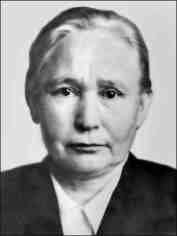 гражд¸н орденом «Знак Поч¸та» (дважды)	СЕРГЕЕВА Ольга Петровна (р. 17.2.1960,
и медалями. П.Н.Чернов	с. Яльчики) — науч. работник. Окончила
СЕРГЕЕВ Иван Сергеевич (1894, с. Яль-	Яльчик. сред. школу (1977), 2-й Моск. ор-
чики — 1958, там же) — учитель. Окончил	дена Ленина гос. мед. ин-т им. Н.И.Пиро-
Шихазан. учит. школу (1912). С 1912 — учи-	гова (1983). Проходила интернатуру при
тель нач. классов в Цивил. р-не. С 1938 —	Астрахан. мед. ин-те, аспирантуру при
инспектор Яльчик. отд. нар. образования, с	МОНИКИ им. Владимирского. Работала
1944 — зав. пед. кабинетом. Награжд¸н орде-	врачом-ординатором, зав. отд. в Тучков. рай-
ном Ленина и медалью «За трудовую доб-	он. больнице Рузского р-на Моск. обл.
лесть». Засл. учитель школы Чуваш. АССР.	(1984—99). С нач. 1990-х гг. занималась науч.-
СЕРГЕЕВА Евдокия Сергеевна (14.3.1907,	исслед. работой по изучению особеннос-
с. Малые Яльчики (ныне Яльчики) — 3.9.	тей коклюшной инфекции в соврем. усло-
1979, там же) — канд.	виях. В 1999 защитила дисс. на степень канд.
мед. наук (1944). Окон-	мед. наук на тему «Клинико-эпидемиоло-
чила Чуваш. Сов. парт.	гические аспекты терапии коклюшной ин-
школу (1926), 1-й Моск.	фекции у детей». С августа 1999 — науч. со-
гос. мед. ин-т (1937),	труд. клинического отд. ГУ МНИИЭМ им.
аспирантуру (1938).	Г.Н.Габричевского.Работала ассист. 3-го	СЕРГЕЕВА Тамара Ивановна (10.8.1923,
Моск. гос. мед. ин-та	д. Тоскаево — 17.4.2000, г. Могил¸в Респ. Бе-
(1938—41), гл. врачом	ларусь) — учитель. Участник Вел. Отечеств.
Яльчик. район. боль-	войны, демобилизована в 1946. Окончила
ницы (1943—47), нач.	Яльчик. сред. школу (1942), Канаш. пед. уч-
сан. части з-да ¹654	ще (1948). Работала учителем Яльчик. сред.
(1947—48) в Чебоксарах. Сопровождала пер-	школы (1946—83). Активистка Чуваш. ко-
вую партию донорской крови из Чувашии	митета защиты мира: в 70—80-е гг. в Фонд
на фронт. С 1949 — врач-офтальмолог Яль-	мира внесла более 5 тыс.руб. Награждена
чик. район. больницы. Депутат Верх. Сов. Чу-	орденом Отечественной войны 2-й степ.,
ваш. АССР. Член постоянной комиссии	медалями. Засл. учитель школы Чуваш.
РСФСР по организации лечеб. помощи сел.	АССР (1957).нас. (с 1944). Награждена орденом Трудо-	СЕРГЕЕВА Юлия Сергеевна (12.7.1890,
вого Красного Знамени, медалями, По-	с. Малые Яльчики (ныне с. Яльчики) —
ч¸т. грамотой Презид. Верх. Сов. Чуваш.	1949, г. Москва) — доктор мед. наук (1949).
АССР. Засл. врач РСФСР (1965) и Чуваш.	Окончила мед. ф-т Казан. ун-та (1927), ас-
АССР (1960). Отличник здравоохранения	пирантуру Моск. мед. ин-та им. И.М.Сече-
РСФСР. П.Н.Чернов	нова (1933). В 1929—32 работала врачом в
СЕРГЕЕВА Мария Сергеевна (4.2.1899,	Яльчик. райбольнице. Стала первой чуваш-
с. Малые Яльчики (ныне Яльчики) —	кой, получившей уч¸ную степень по ме-
19.7.1979, г. Ярославль). Окончила 2-класс-	дицине (1935). Будучи науч. сотруд. Всесоюз.149СКВОРЦОВ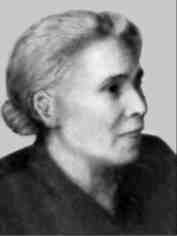 ин-та эксперименталь-	мар» (1988), «Ёамр=кл=х вутра» (1989),
ной медицины   АМН	«Афганистан вут ёул=мра» (1990), «Т=ван
СССР, стар. консуль-	шкултан инёе ёула» (2000). Лауреат пре-
тантом невропатоло-	мии СЖ Чуваш. Респ. им. С. Эльгера (1989),
гии по эксперименталь-	им. А. Талвира (1994). Отличник физкульту-
ной терапии (1936—	ры и спорта Росс. Фед. (1997).
41), участвовала в эк-	СИНИН Алексей Пантелеймонович (р. 11.
спедициях на Даль-	10.1937, д. Журавл¸вка Яльчик. р-на) —
нем Востоке, в Япо-	организатор производства. Окончил Боль-
нии,  Порт-Артуре,	шеяльчик. вечер. сред. школу (1966), Цивил.
Квантун. и Ляодун.	с.-х. тех-м (1969), Моск. академию астро-
полуостровах, пригла-	логии (1996). Служил в рядах СА (1956—59).
шалась в Австрию, Чехословакию и Польшу	Работал в к-зе  им. Ленина (1953—56,
на семинары по вопросам изучения но-	1959—62), инспектором отд. социальной
вых форм нейроинфекций, энцефалита и	помощи Яльчик. райисполкома (1965—
т. д. Свою науч. работу обобщила в 5 ака-	66), инспектором райобúединения «Сель-
дем. изданиях и 12 сообщениях на науч. сес-	хозтехника» (1969—70), нач. произв-ва
сиях АМН СССР и в монографии «Струк-	Яльчик. СМУ (1973—82). 1982—92 — ди-
турно-функциональное изменение не-	ректор Яльчик. филиала Батырев. типог-
рвной системы при дальневосточном не-	рафии. Канд. в мастера спорта по воль-
фрозонефрите» (1948).	ной и классич. борьбе. Награжд¸н меда-
СИДОРОВ Анатолий Петрович (21.8.	лью. Засл. работник культуры Чуваш. Респ.
1956, с. Лащ-Таяба — 31.12.1995, г. Чебок-	(1997).сары) — науч. работник. Окончил Лащ-	СИНИЦЫН Сергей Максимович (26.
Таябин. сред. школу (1973), ЧГУ (1978), ас-	9.1910, с. Новые Шимкусы — 12.7.1990, там
пирантуру в Москве (1985). Работал в АО	же) — гос., парт. и сов. работник. Участ-
«Химпром» (г. Новочебоксарск) мастером,	ник Вел. Отечеств. войны (1942–46). Окон-
нач. цеха (1979—80). Канд. хим. наук. С 1990	чил Горьков. пед. уч-ще (1930), Казан. пед. ин-
по 1995 — стар. препод. ЧСХИ. Опубликова-	т (1941), Харьков. военно-полит. уч-ще
но ок. 30 науч. работ.	(1942). Работал зав. ШКМ д. Кошноруй Ка-
СИДОРОВ Василий Николаевич (р. 4.2.	наш. р-на (1930—33), пред. РК профсоюза
1933, с. Новое Тинчурино) — животновод.	учителей г. Канаш (1933—35, 1937—40), ин-
Служил в рядах СА (1952—55). Работал бри-	спектором гороно (1936—37), зав. отд. ГК
гадиром, зав. МТФ, колхозником, опера-	ВКП(б) (1946–49), вторым секретар¸м ГК
тором СХПК «Труд» Яльчик. р-на (1956—	ВКП(б) (1949—52). В 1952—55 — пред. Ка-
92). Засл. работник сел. хоз-ва Чуваш. АССР	наш. райисполкома. С 1963 — зам. нач. Ка-
(1975).	наш. производств. упр-я. Награжд¸н ордена-
СИДОРОВ П¸тр Петрович (р.7.8.1947,	ми Красного Знамени, Красной Звезды,
с. Лащ-Таяба) — журналист, публицист.	Отечественной войны 2-й степ., «Знак
Член СЖ СССР (1983). Член СП Росс. Фед.	Поч¸та», медалями. Засл. работник куль-
(1993), член междунар. ассоциации писа-	туры Чуваш. АССР.телей (1994). Окончил 8 классов Л.-Тая-	СКВОРЦОВ Алексей Васильевич (р. 16.
бин. сред. школы (1962), Канаш. пед. уч-ще	3.1951, с. Байдеряково) — военнослужащий.
(1966), ЧГУ (1975). Служил в рядах СА	Окончил Казан. авиац. тех-м (1970), Даль-
(1966—68). Работал зав. отд., вторым сек-	невосточ. воен. уч-ще, Камчат. гос. пед. ин-т.
ретар¸м, первым секретар¸м Яльчик. РК	Служил в Краснознам. Тихоокеан. погран.
ВЛКСМ, зав. отд. оборонно-массовой ра-	округе (1970—72), на Камчатке, в При-
боты ОК ВЛКСМ (1969—76), пред. респ.	балтике и Мурман. обл. Полковник запаса.
ДСО «Урожай» (1977—83), зав. отд. инфор-	1995—2002 — ген. директор ОАО «Конвер-
мации и спорта газ. «Коммунизм ялав\»	сия-Чувашия». С 1993 — пред. Чуваш. Респ.
(1983—91), ред. Чуваш. телерадиокомпании	Союза военнослужащих запаса и в отстав-
(1991—95), рук. пресс-службы Мин. сел. хоз-	ке. Имеет правительственные награды.
ва Чуваш. Респ. (1995—99). С 1999 — веду-	СКВОРЦОВ Анатолий Никитич (28.4.
щий специалист Мин. культуры Чуваш.	1947, с. Сабанчино — 19.4.1996, г. Чебокса-
Респ., гл. администратор Чуваш. гос. ака-	ры) — строитель. Окончил Новобайбаты-
дем. капеллы. Автор кн. «Олимп ёул\ так=р	рев. сред. школу (1963), Буин. ПТУ Татар.СКВОРЦОВ150АССР (1964). Чебоксар. строит. тех-м (1987). Служил в рядах СА (1966—69). Работал трактористом к-за «Рассвет» Яльчик. р-на (1964—66), слесарем-монтажником Чебоксар. агрегат. з-да (1969—77), стар. прорабом, стар. производителем работ АО «Монолит-строй» (1977—96). В 1987—90 — инструктор по ремонту крупной щитовой опалубки в Респ. Лаос. Награжд¸н орденом Трудовой Славы 3-й степ., Поч¸тной грамотой Ленина-бад. исполкома обл. Совета Таджикистана (1986). Засл. строитель Чуваш. Респ. (1994).СКВОРЦОВ Василий Сем¸нович (1.1. 1927, с. Байдеряково — 6.5.1999. там же) — с.-х. работник. Окончил Батырев. СПТУ (1965). Работал в к-зе «Прогресс» (ныне ЗАО «Прогресс») рядовым колхозником, зав. фермой (1940—64), вет. фельдшером и зав. фермой (1965—85). Засл. работник с.х. Чуваш. АССР (1979).СКВОРЦОВ Михаил Никитич (р. 4.11. 1961, с. Сабанчино) — организатор производства. Окончил Яльчик. сред. школу (1979), ЧСХИ (1984). Служил в рядах СА (1986—87). Работал гл. гос. инженером Гос-сельтехнадзора Сандов. райисполкома Калинин. обл. (1984—86), мастером, прорабом, директором Чебоксар. хозрасч¸тно-го участка малой механизации ОАО «Стройтрест ¹1» (1987—2001). С 2001 — ген. директор ООО «УММ-1». Засл. строитель Чуваш. Респ. (2004).СКРИПКИНА Нина Николаевна (2.3. 1922, с. Янтиково — 17.2.1995, там же). Образование 4 кл. Работала в к-зе им. Ворошилова, «Победа» Яльчик. р-на. Награждена орденом Ленина.СМЕТАНИНА Христина Николаевна (25.12.1926, с. Лащ-Таяба — 2.6.2001, там же). Работала в колхозе. Родила и воспитала 10 детей. Указом Презид. Верх. Сов. СССР от 3.12.1953 присвоено поч¸т. звание «Мать-героиня» с вручением ордена «Мать-героиня».СМИРНОВ Алексей Егорович (р. 1.2. 1921, д. Новое Булаево) — учитель. Окончил Яльчик. сред. школу (1938), ЧГПИ (1952). В июле 1941 призван в Красную Армию. После демобилизации преподавал историю в Яльчик., Новобайбатырев. школах, Шихазан. сред. школе Канаш. р-на, дир. в Новомамаев. 7-лет. школе Шихазан. р-на (1946—81). Был одним из лучших парт. пропагандистов Чувашии. В 1970 был занес¸н в Книгу Поч¸та Совета ветеранов Чувашии. Награжд¸н орденами Отечеств. войны 1-й,2-й степ., Красной Звезды и 20 медалями. Отличник нар. просвещения, засл. учитель школы Чуваш. АССР (1975), засл. работник культуры РСФСР (1985).СМИРНОВ Ардальон Егорович (14.3. 1932, с. Новое Булаево — 26.8.1996, г. Чебоксары) — строитель. Окончил 7 кл. Служил в рядах СА (1950—54). Работал в Чебоксар. стройтресте ¹2 штукатуром, отделочником, мастером, бригадиром. (1958—92). Награжд¸н орденом Трудового Красного Знамени (1966). Засл. строитель Чуваш. АССР.СМИРНОВ Зиновий Петрович (7.11. 1914, с. Новые Шимкусы — 1997, г.Гомель Респ. Беларусь) — военнослужащий. Участник Вел. Отечеств. войны (1941—45). Окончил Батырев. пед. тех-м (1933), Харьков. пед. ин-т им. Г.Сковороды, Казан. танковое уч-ще им. Верх. Сов. Татар. АССР. С окт. 1936 по нояб. 1962 служил в рядах СА в должностях командного, инженер. и полит. состава. Работал в системе Мин. связи Украин. ССР. Воинское звание — полковник. Награжд¸н орденами Красной Звезды (дважды), Отечественной войны 2-й степ. и медалями.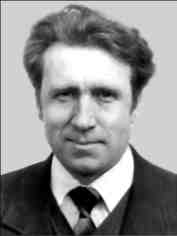 СМИРНОВ П¸тр Михайлович (р. 14.7. 1939, с. Новые Шимкусы) — педагог. Окончил Новобайбатырев. сред. школу (1956), ЧГПИ (1961). Служил в рядах СА (1961—63). Работал учителем и зам. директора по учебно-воспитат. работе Ураз-маметев., Белоозер., Новошимкус. школ. 1978—2000 — директор Новошимкус. сред. школы. Под его рук. с 1996 в школе началась профильная и довузов. подготовка уч-ся в лицейских классах ЧГУ, создан историко-краевед. музей (1992). 1990— 94 — депутат Верх. Сов. Чуваш. Респ., 1994— 98 — депутат Гос. Совета Чуваш. Респ. 1-го созыва. Засл. учитель Росс. Фед. (1990), Чуваш. АССР (1984). Награжд¸н медалями, поч¸т. грамотами Мин. образования Росс. Фед., Гос. Совета Чуваш. Респ., именными часами Президента Чуваш. Респ. Н.В.Ф¸-дорова. Занес¸н в Книгу Трудовой Славы и Героизма Яльчик. р-на (1999).СМИРНОВА Надежда Васильевна (р. 19. 1.1962, д. Новые Шимкусы) — медработник. Окончила сред. школу (1977), Чебоксар. мед. уч-ще (1981). Работала медсестрой151СОЛИНв Новошимкус. ФАП (1981—86). С 1986 — зав. Новошимкус. ФАП. Засл. работник здравоохранения Чуваш. Респ. (2000).СМИРНОВА Надежда Георгиевна (р. 19. 3.1958, д. Яманчурино) — журналист. Окончила Лащ-Таябин. сред. школу (1975), ЧГУ (1978), Ленинград. гос. ун-т (1981). С 1981 работает корр., редактором отд. культуры и нац. отношений газ. «Хыпар». Засл. работник культуры Чуваш. Респ. (2000). Лауреат премии СЖ Чуваш. Респ. им. С. Эльгера (2000).СМИРНОВА Феодосия Яковлевна (1908, д. Новое Булаево — 15.4.1964, д. Новое Бай-деряково) — сов. работник. В 1919 окончила 4 кл. сел. школы. Работала в с.х. (1920— 28). С 1934—53 — пред. Новобайдеряков. сельсовета. С 1938 по 1946 — депутат и член Презид. Верх. Сов. Чуваш. АССР. В 1930 по е¸ инициативе в д. Н.Байдеряково был организован к-з. Делегат Всесоюз. сúезда колхозников-ударников (1935), 2-й сессии ВЦИК РСФСР 16-го созыва (1935). Участница Всесоюз. с.-х. выставки (1939). Награждена орденом Трудового Красного Знамени (1947).СМЫЧКОВА Клавдия Григорьевна (р. 15. 1.1926, д. Кильдюшево) — культработник. Окончила Новобайбатырев. сред. школу (1943), Елабуж. библ. тех-м (1950). Работала в к-зе (1943—47), в Первомай. район. б-ке библиотекарем, зав. (1947—57), в Шемур-шин. ЦБС зав. передвиж. фондом, директором (1957—83). Награждена Поч¸т. грамотой Мин. культуры РСФСР (1966). Засл. работник культуры Чуваш. АССР (1970).СОКОЛОВ Василий Александрович (24.2.1904, д. Белое Озеро — 13.4.1983, с. Ба-тырево) — учитель, парт. работник, орг-тор комсомол. ячейки, к-зов. Участник Вел. Отечеств. войны (1941—46). Окончил Но-вошимкус. церковно-приход. школу, Чебоксар. сов. парт. школу, ЧГПИ (1934). Работал на шахте «Донбасс», секретар¸м Батырев. РК ВКП(б), директором Баты-рев. пед. уч-ща, учителем Батырев. сред. школы. Награжд¸н орденами Славы 3-й и 2-й степ., Красной Звезды (дважды), медалями.СОКОЛОВ Михаил Павлович (р. 14.10. 1947, д. Новое Чурино) — сотрудник КГБ СССР. Окончил Моск. высш. командное уч-ще (МВКУ) КГБ СССР (1973), Моск. ун-т искусств (1978), курсы по программе «Сатурн» при МВКУ (1978—80), Высш. парт. школу при ЦК КПСС (1988). 1966—69 — срочная воен. служба в погранвойсках КГБСССР, 1973—94 — воен. служба в войсках КГБ СССР на разл. должностях, долгосрочная командировка в США, сотрудник Посольства СССР в США в г.Вашингтон. Работал нач. службы безопасности Сов. Мин. Респ. Крым (1995—97), нач. отд. адм. г. Чебоксары (1997—2000). С 2000 — нач. отд. ОАО «Чувашсетьгаз». Награждён медалями.СОКОЛОВА Валентина Ивановна (р. 20. 3.1950, д. Белое Озеро) — канд. ист. наук (2002). Окончила Канаш. пед. уч-ще (1969), ЧГУ (1976), Работала учителем Новобай-батырев. школы Чуваш. АССР; Мамалыж. сред. школы Черновиц. обл. Украины, СОШ ¹15 г. Чебоксары (1969—80). В 1980—84 — сотрудник Посольства СССР в США в г. Вашингтон. В 1984—2000 — учитель, зам. директора СОШ ¹15 и 4 г. Черновцы Ук-раин. ССР, СОШ ¹3 и 38 г. Симферополь, вечерней спец. СОШ ¹7, школы-гимназии ¹37 г. Чебоксары. С 2000 — препод., доцент кафедры отечеств. истории 20 в. ЧГУ. Защитила канд. дисс. на тему «Молодёжь Чувашии в 1917—41 годах: исторический опыт социально-политической организации». Победитель конкурса «Учитель года-93» Черновиц. обл. Зам. рук. Яльчик. землячества. Награждена почёт. грамотами Пре-зид. Верх. Сов. Украин. ССР (1989), Мин. просвещения Украин. ССР (1987). Почёт. работник общего образования Росс. Фед. (2000).СОКОЛОВА Евстолия Тимофеевна (1907, д. Старое Янашево — 27.2.1994, там же). Родила и воспитала 10 детей. Указом Презид. Верх. Сов. СССР от 3.10.1953 присвоено почёт. звание «Мать-героиня» с вручением ордена «Мать-героиня».СОЛИН Геннадий Петрович (р. 11.12. 1954, с. Кушелга) — сел. хоз. и обществ. работник. Окончил Цивил. с.-х. тех-м (1974), ЧСХИ (1982), Нижегород. соц.-полит. ин-т (1992). Проходил воен. службу в Чапаев. дивизии (1974—76). Работал инженером, гл. агрономом к-за «Искра», «Знамя», «Мир» Яльчик. р-на (1976—90). 1994—96 — директор фонда Чуваш. нац. конгресса. 1995—99 — президент регионального спорт. комитета тюркских народов. С 1999 — президент Чуваш. респ. обществ. фонда им. В.И.Чапаева. Рук. спорт.-подросткового клуба «Чапаё-нок» (с 1999). Канд. в мастера спорта СССР по летнему полиатлону (1981), мастер спорта России по каратэ (1996), обладатель чёрного пояса. Является одним из основоположников развития вост. единоборств в Чуваш. Респ.солин152СОЛИН Михаил Иванович (р. 18.11. 1946, с. Новое Тинчурино) — изобретатель-исследователь. Окончил Новотинчурин. 7-лет., Новобайбатырев. сред. школы, Уральский политех. ин-т. Директор научно-тех. центра «Солитон-М», НПП «ФАН», (г. Екатеринбург). Автор 9 пионерных изобретений — патентообладатель, разработчик нового источника энергии. Автор науч. статей в журн. «Физическая Россия», в др. изд. Лауреат премии 6-го Междунар. салона пром. собственности  «Архимед-2003».СОЛИН Николай Иванович (р. 2.1.1941, с. Новое Тинчурино) — учёный. Окончил Новотинчурин. 7-лет., Новобайбатырев. сред. школы, Уральский (Екатеринбург) политех. ин-т. Канд. физ.-мат. наук (1979), доктор физ.-мат. наук (1999). Профессор Урал. политех. ин-та.СОЛИНА Лира Алексеевна (р. 8.3.1956, д. Кильдюшево) — учитель. Окончила Киль-дюш. сред. школу (1973), ЧГПИ (1977). Работала в Иш.-Сурин. 8-лет. (1978), в Киль-дюшев. сред. школах учителем, организатором (1978—80). С 1980 — учитель Ново-тинчурин. сред. школы. Отличник нар. просвещения (1988). Засл. учитель Чуваш. Респ. (2002).СОЛИНА Нина Васильевна (р. 20.7.1938, с. Новое Тинчурино) — животновод. Работала в к-зе (1956—65) телятницей, дояркой СХПК «Труд» Яльчик. р-на (1966— 93). Засл. работник сел. хоз-ва Чуваш. Респ. (1990).СОЛИНА София Ильинична (р. 18.9. 1930, с. Новое Тинчурино). Работала в полевод. бригаде к-за. Родила и воспитала 10 детей. Указом Презид. Верх. Сов. СССР от 25.10.1972 присвоено почёт звание «Мать-героиня» с вручением ордена «Мать-героиня».СОЛОВЬ¨В Николай Павлович (р. 1. 10.1947, д. Избахтино) — инженер. Окончил ЧСХИ (1974). С 1974 — гл. инженер к-за «Победа», СХПК «Комбайн» Яльчик. р-на. Награждён бронзовой медалью Гл. комитета ВДНХ СССР (1981). Засл. механизатор Чуваш. АССР (1987).СОРОКИН Алексей Павлович (14.4.1927, д. Избахтино — 23.5.1997, пос. Иваново Ци-вил. р-на) — агроном-селекционер. Долгое время работал стар. науч. сотрудником в Чуваш. НИИ сел. хоз-ва, вывел сорт гороха «Чувашский» (1968), обладающий высокими товарными качествами. Засл. агроном Чуваш. АССР (1980).СОРОКИН Василий Фёдорович (7.2. 1913, д. Новое Янашево — 4.12.1999, там же) — бригадир полевод. бригады, участник Вел. Отечеств. войны. Окончил 7 кл. Работал в к-зах им. Пушкина, «Победа», СХПК «Комбайн» рядовым колхозником, бригадиром полевод. бригады. Награждён орденами Октябрьской Революции, Красной Звезды, Отечеств. войны 1-й и 2-й степ., Александра Невского, «Знак Почёта».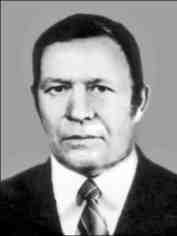 СОСНОВ Сергей Васильевич (р. 9.7.1932, с. Большие Яльчики) — механизатор. Работал  трактористом Яльчик. МТС (1950— 58). С 1958 — механизатор к-за им. Ленина Яльчик. р-на. Инициатор конвертного способа вспашки зяби и углубления пахотного слоя. Награждён орденом Ленина (дважды), медалями. Засл. механизатор Чуваш. АССР (1978). Присвоены звания «Лучший механизатор Чуваш. АССР», «Лучший механизатор РСФСР». Занесён в Почёт. Книгу Трудовой Славы и Героизма Чуваш. АССР (1977) и Книгу Трудовой Славы и Героизма Яльчик. р-на.СОЧКОВ Владимир Славьянович (р. 9. 10.1947, д. Новое Булаево) — агроном. Окончил ЧСХИ (1980). Работал на Яль-чик. крахмал. з-де электриком (1967—70), в Чебоксар. стройтресте ¹5, ПКМ-1 «Чу-вашмелиорация» сварщиком (1970—79), в редакции газ. «Колхоз ялав\» корр. (1979— 80). С 1980 — агроном в к-зе «Прогресс» (ныне ЗАО «Прогресс»). Засл. агроном Чуваш. Респ. (1995).СПИРИДОНОВ Анатолий Николаевич (р. 9.8.1956, д. Старое Янашево) — пред. ассоциации свободных художников Чуваш. Респ. Окончил Новочебоксар. тех. уч-ще (1973), Набережно-Челнин. худ. уч-ще (1982). Работал худ.-оформителем на Камском автомоб. з-де (1982—92). С 1992 — свободный художник. Организовал персонал. выставки в Наб. Челнах, Чебоксарах, Яль-чиках, С. Янашеве. Осн. работы: «Родильный дом», «Черемуха в цвету», «Яльчик-ские пейзажи», «Лакреевский лес», «Зимой в Яльчиках» и др. Засл. худ. Чуваш. Респ. (2004).СТАЛИНО — посёлок, существовавший на терр. нынешней Яльчикской сел. адм.153СТАРОЕР-н Малояльчиков. с 1931, Яльчик. с 19. 5.1935, сельсовет Большеяльчиков. с 1931, Яльчик. с 5.9.1937. 27.3.1962 произошло слияние с с. Яльчики (ныне улица Титова). С. образовано переселенцами из с. Б.Яль-чики в 1930 на вост. стороне с. М.Яльчики. Первыми на новое место переселились хоз-ва Лукиянова Петра, Кушманова Ильи, Степанова (Майкова) Матвея Петровича, Айзарова Григория, Тябукова Мит-рофана Анисимовича (сын Тябукова Ани-сима Максимовича), Мартынова Константина, Тябукова Юмана. Через год переехало ещ¸ 10 хоз-в. В 1931 в пос. С. был организован колхоз им. Сталина.СТАРОАРЛАНОВСКИЙ СЕЛЬСКИЙ КЛУБ. Культурно-досуговый центр жителей д. С. Арланово. В 30-е гг. житель д. С.Ар-ланово М.И.Тихонов вернулся после службы в армии с граммофоном, к-рый сплотил взрослых и детей села, пробудил интерес к музыке, а затем и книгам. В 1937 начала работать изба-читальня. В 1947—48 построено деревян. здание клуба. Заведовал клубом и выполнял библ. работу Г.З.Лисицын (позднее зав. сел. б-кой, проработал до выхода на пенсию). В 1986 построено кирпич. здание со зрит. залом на 75 мест, комнатой кружков. занятий, чит. залом. За сч¸т к-за приобретались муз. инструменты. С 2003 администратор С.с.к. — А.Н.Александрова. Работают кружки — хореограф., театр., спорт. Имеется баян, гитара, балалайка, сценич. костюмы.СТАРОЕ АРЛАНОВО (Кив\ Арланкас-си) — деревня Янтиков. сел. адм. Входила в Тимбаев. вол. Буин. у. Симбир. губ. Кантон Буин. Татар. АССР с 25.6.1920. У. Батырев. ЧАО, Чуваш. АССР с 17.11.1921. Вол. Ше-малаков. с 1918 по 27. Р-н Малояльчиков., Яльчик. с 1.10.1927, Батырев. с 20.12.1962, Яльчик. с 14.3.1965. Сельсовет Эшмикеев. с 1.10.1927, Ишмурзино-Сурин. с 14.6.1954, Янтиков. с 11.1.1960 по дек. 1991. По преданиям, назв. д. — от чуваш. слова «арлан» (хомяк), основана в 17 в. переселенцами из д. К.-Куликеево. В 1710 насчитывалось 10 дв., 1723 — 17 дв. В 1896 — 40 дв., 245 чел. В 1928 организовали к-з «Комсомолец». В 1922 в С.А. открыта нач. школа (учитель Е. Д. Дмитриева). В 1948 построен деревян. сел. клуб. В 1964 проведена радиофикация, 1966 — электрификация, 2004 — газификация. На 1.1.2004 насчитывалось 94 хоз-ва, 277 чел. Имеется клуб, магазин, ФП, школ. здание для уч-ся младших    классов Эш-микеев. СОШ. С 1960 до 1994 С.А. находилось в составе к-за «Победа», с 1994 по 2003 — в СХПК «Вперёд», с 2003 — в агрофирме им. С.А.Андреева. Расположен в юго-зап. части р-на в 23 км от р.ц., 8 км — от ц. сел. адм. В годы Вел. Отечеств. войны (1941—45) из С.А. на фронт мобилизовано 82 человека, из них погибло 45 чел.СТАРОЕ ЯНАШЕВО, Андреевка (Тая-па Энтри, Энтрияль, 1925) — деревня Малотаябин. сел адм. с дек. 1991. Вол. Боль-шетаябин., у. Тетюш. Казан. губ.; кантон Тетюш. Татар. АССР с 25.6.1920, у. Батырев. ЧАО, Чуваш. АССР с 19.11.1921 по 27. Вол. Алькеев. с 1921, Малояльчиков. с 19.11.1921 по 1927. Р-н Малояльчиков. с 1.10.1927, Батырев. с 20.12.1962, Яльчик. с 14.3.1965; сельсовет Староянашев. с 1.10.1927, Малотаябин. с 14.6.1954. Согласно преданиям, С.Я. основал Энтри Бабай, проявивший храбрость при взятии г.Казань (1552) и получивший от царя Ивана IV (Грозного) грамоту, к-рая закрепила за ним земли на «диком поле» («крепит хуч\»). По другой версии, основателем С.Я. был выходец из с. Большая Таяба чуваш Янаш. Он был взят в солдаты, храбро воевал в русско-шведской войне при царе Петре I. В его отсутствие заболела жена Т=хти, умерла дочь. Янаш через 25 лет службы вернулся с грамотой царя о закреплении за ним земли на «диком поле». Янаш с усыновлённым сыном Андреем (Энтри) и женой выделился из Большой Таябы на край оврага Уркеш. После смерти родителей Андрей переселился на новое место и основал д. С. Янашево (слово «старое» прибавилось после выселения из д. части жителей и образовалось Н.Янашево). Чуваш. назв. д. «Та-япа Энтри» — Андрей из Таябы.По архивным данным, С.Я. основали переселенцы из нынеш. Козлов. р-на. В д. Янашево на «диком поле» Андреев. вол. (ныне д. Андреево-Базары Козлов. р-на) Свияж. уезда в 1710 было 43 дв., 1721 — 23 дв., 104 чел. В 1785 в 62 дв. проживало 444 чел., за к-рыми закреплено 1071 га пахотной земли и 492 га леса; в 1858 — 72 дв. и 533 чел. 1703 га пахотной земли; в 1884 — 112 дв. и 726 чел. На 1.1.2004 в С.Я. в 291 дв. проживало 786 чел. Д. расположена по обеим сторонам р. Таябинка в 4 км от р.ц., 60 км — от ж.-д. ст. Канаш и в 150 км от г.Чебоксары. В окрестности д. много оврагов. Имеется ООШ, ФП, магазин, СДК, сел. б-ка. Газифицирована 26.12.2003. В годы   Вел.СТАРОЯНАШЕВСКАЯ154Отечеств. войны (1941—45) мобилизовано в ряды Вооруж Сил. СССР 279 ур. С.Я., из них погибло 100 чел.СТАРОЯНАШЕВСКАЯ АВТОМАТИ -ЧЕСКАЯ ТЕЛЕФОННАЯ СТАНЦИЯ. Имеет 150 номеров. Обслуживает д. С.Янаше-во. Расположена в адм. здании.СТАРОЯНАШЕВСКАЯ СЕЛЬСКАЯ БИБЛИОТЕКА. Обслуживает население д. С.Яна-шево. В 1936—37 при избе-читальне организован совет по культ.-мас. работе. Организатор — учитель местной школы К.Р.Романов. Один из активистов — П. С. Щипцов (позднее — отв. секретарь район. газеты «Колхоз ялав\»). В эти годы была сильная тяга сельчан к культуре, собирались в избе-читальне не только читать, но и поговорить о прочитанном. В 1975 во вновь построенном здании СДК открыта С. с. б. Заведующая — Н.П.Пчелова. В 1976 в фонде С.сб. — 1360 кн., в 1978 — 2640 экз. Обслужено на 1.1.2005 читат. — 606, посещ. — 7020. Книж фонд — 8465, в т.ч. на чуваш. яз. — 3882. Книж выдача — 12656, в т.ч. на чуваш. яз. — 5200.СТАРОЯНАШЕВСКАЯ ОСНОВНАЯ ОБЩЕОБРАЗОВАТЕЛЬНАЯ ШКОЛА. В 1874—75 Братством Святителя Гурия открыта миссионер. школа. 1.2.1903 местным земством с разрешения Инспекции и Уездного учёного совета в д. Старое Янашево организовано инородческое (чуваш.) уч-ще. Размещалось в частных квартирах. Первые учителя: А. Г. Григорьев, П. Е.Светопольский, И.П.Петров. В кон. 20-х — нач. 30-х гг. школа стала начальной, в 1938—60 — 7-лет. Дальнейшие преобразования: 1960—89 — 8-лет., 1989—2002 — СОШ. В 2002 реорганизована в ООШ. Соврем. здание школы построено в 1976, имеются 15 кабинетов, столовая, мастерская, спортзал, проектная наполняемость — 320 уч-ся. В 2003/04 учеб. г. в школе работают 16 учителей, обучаются 93 уч-ся, 6 классов-комплектов, пришкол. участок — 2,68 га, фонд б-ки — 4905 кн. В разные годы рук. школы были К.Р.Романов, А.И.Смирнов, В.В.Щипцов, В.В.Кузьмина, Б.Р.Романов, А.П.Антонов, Г.В.Петров, с 2002 — Г.А.Скворцо-ва. Среди выпускников Герой Соц. Труда В.А.Никитин, бывш. зам. министра с.х. Чуваш. Респ. В.Я.Шадриков (см. Никитин Василий Антонович, Шадриков Василий Яковлевич), 4 канд. наук, 3 засл. работника.СТАРОЯНАШЕВСКИЙ СЕЛЬСКИЙ ДОМ КУЛЬТУРЫ. Культурно-досуговыйцентр жителей д. С.Янашево. К кон. 30-х гг. в д. С.Янашево работала изба-читальня, где ежедневно собиралось 40—50 человек, имелись газеты и журналы, радио. Кирпич. здание сел. клуба построено в 1968, имеется зрит. зал на 200 мест, комнаты настольных игр, сел. б-ка. Число клуб. формирований — 4, дет. — 2, хореограф. — взрослый, дет., театр., спорт. Культурно-досугов. меропр-й — 99, дет. — 39. В 1988 произведен капитальный ремонт. Для работы имеется магнитофон, усилитель, светомузыка. С 25.3.2004 директор СДК — Н.Ф.Миронов.СТАРОЯНАШЕВСКИЙ ФЕЛЬДШЕРСКО-АКУШЕРСКИЙ ПУНКТ. В 1934 в д. С.Янашево открыт трахоматозный пункт. В 1945 преобразован в ФП. Зав.: М.Д.Степанова (1945—51), Е.М.Васильева (1951— 89); с 1990 — Н.И.Петрова. Имеет приём., процедур., гинеколог. кабинеты, аптеч. пункт 2-й группы. В штате 2 чел. Обслуживает 786 чел. Размещается в кирпич. доме пл. 96 кем.СТАХЕЕВА Клавдия Стахеевна (29.12. 1910, с. Малые Яльчики (ныне Яльчики) — 19.1.1991, г. Чебоксары) — актриса. Окончила Чуваш. гос. театральный тех-м (1937). Работала актрисой респ. передвиж. колх. театра (1937—57), рабочей Чебоксар. типографии ¹1 (1958—65). Осн. работы: Мать («Хаярл=хпа юрату» Ф. Шиллера), Мане-фа («Чавса ёыв=х — ёыртма ёук» Н.Айз-мана), Переводчица («Полк ыв=л\» В. Катаева) и др.СТЕПАНОВ Анатолий Игнатьевич (псевд. Тускил) (1.8.1934, д. Тоскаево — 2.3.1991, там же) — журналист. Член СЖ СССР (1972). Служил в рядах СА (1955—59). Окончил Вурнар. с.-х. тех-м (1959), Казан. гос. ун-т им. В.И.Ульянова-Ленина. Работал инспектором отд. культуры Яльчик. р-на (1959—60), сотрудником газ. «Ял пурн=ё\» Красноарм. р-на (1960—62), корр., зав. отд. сел. хоз-ва, отв. секретарём, ред. газ. «Ё\н-теръ ёул\» Вурнар. р-на (1963—82). Печатался в журн. «Ялав», «Т=ван Ат=л», «Капк=н», в сб. «Юратн= к\неке».СТЕПАНОВ Пётр Александрович (р. 29.6.1970, д. Новое Янашево) — организатор произ-ва. Окончил Яльчик. сред. школу (1987), Чебоксар. машиностроит. тех-м (1989), Волго-Вятск. академию гос. службы г. Нижний Новгород (1994), ЧГУ (1996). Работал стар. пионервожатым в Яльчик. сред. школе (1990—91), рук. юрид. отд. ООО155СУРКОВ«Эталон» по Поволжскому региону (1996— 2001), с 2002 — ген. директор ЗАО «Фирма художественных промыслов «Паха т\р\».СТЕПАНОВ П¸тр Васильевич (16.10. 1941, д. Старое Янашево — 2.6.1996, г.Чебоксары). Канд. ист. наук (1976). Окончил Яльчик. сред. школу, ЧГУ (1969), аспирантуру Моск. гос. пед. ин-та (1975). Стар. препод. (1975—81), доцент (1981—96) ЧГПИ.П.Н.ЧерновСТЕПАНОВА Елена Ивановна (25.1. 1944, с. Кушелга — 13.2.2004, там же) — педагог. Окончила Канаш. пед. уч-ще (1962), ЧГПИ (1988). Работала учителем, зам. директора в разл. школах р-на (1962—83). 1983—2003 — директор Кушелгин. СОШ. Делегат Всесоюз. сúезда профсоюза работников просвещения (1974). Засл. учитель Чуваш. Респ. (1998). Отличник нар. просвещения (1989). Лауреат Всеросс. конкурса «Директор года» (1996—98).СТЕПАНОВА Серафима Константиновна (1925, с. Кушелга — 1977, там же). Мать 11 детей. Указом Презид. Верх. Сов. СССР присвоено поч¸т. звание «Мать-героиня» с вручением ордена «Мать-героиня».СТОЛЯРОВ Иасон Порфирьевич (р. 1914, д. Эмметево) — полковник. Окончил 2 курса Казан. вет. ин-та. По призыву «Комсомольцы — на самол¸ты!» поступил в Сталинград. воен. авиац. уч-ще л¸тчиков. С 5.8.1936 по июнь 1941 служил в рядах ВВС СССР: курсант, младший л¸тчик, л¸тчик-инструктор. Участник Вел. Отечеств. войны 1941—45 (Западный фронт): с июня 1941 по авг. 1944 — командир звена, с августа 1944 — зам. командира авиаэскадрильи (АЭ). В 1945 обучал французских л¸т-чиков пилотажу на бомбардировщике «Пе-2». В нач. войны в воздушном бою был сбит немцами, летчику С. удалось совершить затяжной прыжок с парашютом и избежать плена, также вывести из окружения ок. 800 советских солдат и офицеров. После Вел. Отечеств. войны продолжил службу в ВВС СССР: зам. командира (1945—48), командир АЭ (с мая 1948 по нояб. 1951); зам. командира полка с нояб. 1951 по март 1953. Слушатель Липец. высших военно-тактич. курсов командиров полков (1953). С дек. 1953 по янв. 1955 — нач. л¸тной части. С янв. 1955 по июнь 1960 (до увольнения в запас) — нач. аэроклуба в г. Казань. Награжд¸н орденами Боевого Красного Знамени, Красной Звезды (дважды), Отечественной войны 1-й степ. и медалями.СТОЛЯРОВА Евдокия Сергеевна (р. 14. 3.1925, с. Янтиково) — бухгалтер. Окончила 7 кл., школу бухгалтеров (1946), агро-тех. курсы по подготовке мастеров с.х. в Ба-тыреве (1953). Работала в к-зе им. Ворошилова (ныне СХПК «Була») звеньевой, кассиром, в Янтиков. сред. школе бухгалтером. За высокий урожай зерновых в 1949 награждена орденом Ленина.СТРАХОВОЙ ОТДЕЛ С. ЯЛЬЧИКИ «РГС ПОВОЛЖЬЕ» ГЛАВНОЕ УПРАВЛЕНИЕ ПО ЧУВАШСКОЙ РЕСПУБЛИКЕ. Государственное страхование в России создано 5.10.1921. В 1990 инспекция Госстраха по Яльчик. р-ну преобразована в Яль-чик. район. филиал страховой фирмы «Гранит». Дальнейшие преобразования: с 23.5.1994 — Яльчик. район. филиал Чуваш. гос. страховой фирмы «Росгосстрах-Гранит АО открытого типа»; с 10.12.1996 — Яль-чик. район. филиал дочернего страхового открытого АО «Росгосстрах-Чувашия»; с 10.6.2003 — страховой отд. с. Яльчики «РГС Поволжье» Гл. упр. по Чуваш. Респ. Собрано страховых платежей за 2003 — 4860 тыс. руб., 2004 — 5943 тыс.руб. Всего 10 штатных работников, 40 страховых агентов. Рук.: с 1960 — Г.Т.Тимофеев, с 3.6.1965 — Н.А.Муратов, с 5.7.1965 — А.Г.Романов, с 5.3.1981 — П.П.Карсаков, с 29.4.1989 — А.П.Егоров.СТРУНКОВА Лидия Павловна (р.25.12. 1923, с. Новое Тинчурино) — тракторист МТС (1941—56). Депутат Верх. Сов. Чуваш. АССР (1947—51). Награждена медалью «За трудовое отличие», поч¸т. грамотами Пре-зид. Верх. Сов. Чуваш. АССР (1944), ЦК ВЛКСМ (1944).СУДАКОВ Ф¸дор Петрович (10.7.1930, д. Тоскаево — 1971, г. Москва) — науч. работник. Окончил Яльчик. сред. школу (1946), хим. ф-т МГУ (1952), аспирантуру при МГУ (1955). Защитил канд. дисс. Работал на Моск. предприятии (почтовый ящик), науч. ред. реферативного журнала «Химия» (1955— 60), ассистентом, стар. науч. сотрудником, доцентом на кафедре аналитич. химии в МГУ (1960—70). Вместе с академиком Аш-мариным издал уч. пособие по аналитич. химии для студентов. Член уч¸ного совета отд. неорганич. и аналитич. химии МГУ. В¸л науч.-исследов. работу по применению реакций комплексообразования для анализа редких и полупроводниковых элементов. Канд. хим. наук.СУРКОВ Алексей Игнатьевич (1.9.1930, с. Старая Порубежка Саратов. обл. — 25.1.СУРКОВ156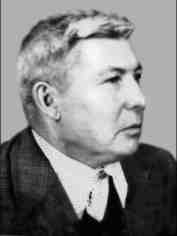 2004, д. Новое Изам-баево). Окончил Ка-наш. уч-ще механизации сел. хоз-ва ¹12 (1962). Рядовой колхозник (1947—65), механизатор (1965—79), оператор (1979—90) к-за «Победа» Яльчик. р-на. Награждён орденом Трудового Красного Знамени, медалями. Лауреат Гос. премии СССР (1978). Засл. механизатор Чуваш. АССР. Его имя занесено в Книгу Трудовой Славы и Героизма Яль-чик. р-на.СУРКОВ Алексей Леонидович (р. 27.11. 1955, с. Кушелга) — механизатор. Окончил Кушелгин. 8-лет. школу (1971), Канаш. СПТУ ¹1 (1972). С 1972 работал трактористом к-за «Знамя», КХ «Мир» Яльчик. р-на. Засл. механизатор с.х. Чуваш. АССР (1991). СУРФ Василий Осипович (1904, с. Лащ-Таяба — неизвестно, г.Москва) — гос. и обществ. деятель. Участник Вел. Отечеств. войны (1942—45). Окончил Чебоксар. сов. парт. школу (1920), Моск. техн. ин-т (1931). Работал сотрудником Наркомата боеприпасов Сов. Мин. РСФСР, Мин. сред. машиностроения РСФСР. Награждён орденами Отечественной войны 1-й, 2-й степ., Красного Знамени, Трудового Красного Знамени, медалями.СУРФ (Николаев) Георгий Осипович (2.2.1901, с. Лащ-Таяба — 27.1.1938, неизвестно) — гос. деятель. Участник гражд. вой-ны. Окончил Симбир. чуваш. школу, Моск. гос. ун-т им. Я.М.Свердлова, Свердловский ин-т чёрных металлов. Работал на ответственных должностях в правительстве РСФСР. В 1937 репрессирован, в 1956 реабилитирован.СУСМЕТ Зинаида Петровна (2.11.1902, д. Байглычево — 1974, г. Чебоксары) — комсомол., парт. работник. Окончила Те-тюш. учит. семинарию (1919), Моск. ком-мунистич. ун-т им. Я.М.Свердлова (1922), Моск. ин-т инженеров молочной пром-сти (1935). Работала учителем нач. классов (1919—20), секретарём Яльчик. РК комсомола (1920—21). Возглавила кантональн. комитет РКСМ в Тетюшах (1921—22). С 1922 — инструктор жен. отд. Чуваш. ОК партии. Делегат 9-го Всеросс. съезда Советов (1935). Награждена орденом «Знак Почёта».СЯДУКОВ Владимир Васильевич (р. 16. 8.1954, с. Большая Таяба) — военнослужащий. Окончил Ленинград. высшее обще-войск. команд. воен. уч-ще им. Кирова (1975), высш. воен. курсы «Выстрел» (1984), Воен. академию им. Фрунзе (1989). Служил командиром развед. взвода, полка (1975— 80) в Сев. группе войск, командиром раз-вед. роты, мотострелк. полка (1980—86) Одесск., Дальневост. воен. округов. В 1989— 91 — нач. оператив. отд. мотострелк. полка Туркестан. воен. округа, 1997—2002 — нач. группы, зам. нач. упр-я боевой подготовки штаба Приволж. воен. округа. С апр. 2002 — нач. отд. адм. Октябр. р-на г. Самара. Полковник в отставке. Участник боевых действий.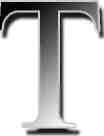 ТАБАКОВА Агреппина Константиновна (20.6.1902, с. Янтиково — 9.1.1975, там же). Образование нач. Работала звеньевой полевод. бригады к-за им. Ворошилова Яль-чик. р-на. Награждена орденами Ленина, Трудового Красного Знамени.ТАЛАНТОВА Зоя Васильевна (р. 1940, д. Новое Тойдеряково) — библиотекарь. Ро-дила и воспитала 11 детей. Указом Презид. Верх. Сов. СССР от 30.12.1981 присвоено почёт. звание «Мать-героиня» с вручением ордена «Мать-героиня».ТАЛЛЕРОВА Лидаида Михайловна (1.1. 1930, д. Апанасово-Эщебенево — 19.12.2003, с. Яльчики) — учитель. Окончила Новобай-батырев. сред. школу (1947), ЧГПИ (1956). Работала в родном к-зе трактористкой (1947—48), зав. Новобайбатырев. сел. б-кой (1948—59), учительницей в Белоозёр., Но-вошимкус., Большеяльчик., Яльчик. школах (1956—86). Награждена Почёт. грамотой Мин. просвещения РСФСР (1965). Засл. учитель школы Чуваш. АССР (1974).ТАРАСОВ Борис Петрович (р. 1956, с. Ше-малаково) — канд. хим. наук (1985). Окончил Чебоксар. физ.-мат. школу-интернат157ТЕРЕНТЬЕВА(1973), МГУ им. М.В.Ломоносова (1978). Зав. лабораторией Института проблем химической физики Росс. АН. Авт. 300 науч. публикаций в области химии гидридов, углеродных наноматериалов и водородной энергетики. Член оргкомитетов четырёх междунар. науч. конференций по химии.ТЕЛЛИН Валерий Димитриевич (р. 2. 2.1951, д. Избахтино) — работник культуры. Окончил Яльчик. сред. школу (1968). Работал монтёром связи в Яльчик. ЛТЦ (1968— 73). С 1973 — киномеханик, зав. сел. клубом. Засл. работник культуры Чуваш. Респ. (2002).ТЕЛЛИН Владимир Гурьевич (р. 17.4. 1957, д. Избахтино) — военнослужащий. Окончил Яльчик. сред. школу (1974), Омское высш. воен. уч-ще (1983), Воен. академию им. Фрунзе (1996). Служил в рядах СА (1975—76). Проходил воен. службу в ГДР (1983—88), на Дальнем Востоке (1988—93). С 2000 — стар. офицер Ген. штаба Вооруж. Сил Росс. Фед. Воин. звание — полковник. Награждён медалями.ТЕЛЛИН Геннадий Кириллович (р. 7. 11.1946, д. Избахтино) — строитель. Окончил сред. школу (1963), Казан. инженер-но-строит. ин-т (1975). Работал на Чебоксар. агрегат. з-де фрезеровщиком (1963—68). Инструментальщик Казан. ОМЗ треста «Гидроспецстрой» (1968—73). С 1997 ген. директор Новочебоксар. мех. энергостроя. Награждён Почёт. грамотой Мин. энергетики Росс. Фед. (2001). Засл. строитель Чуваш. Респ. (2002).ТЕЛЛИН Фёдор Кириллович (р. 1.9.1933, д. Избахтино) — военнослужащий. Окончил Батырев. пед. уч-ще (1952), Волжское лётное уч-ще им. Марины Расковой (1956), Высш. военно-воздуш. Краснознамён. академию им. Ю.А.Гагарина (1967). Работал звеньевым полевод. бригады к-за «Комбайн» Яльчик. р-на (1942—48), лётчиком-инструктором Челябин. лётного уч-ща (1956— 63). В 1967—72 — командир отряда, командир эскадрильи, зам. командира полка Ворошиловград. высшего воен. авиац. уч-ща штурманов, 1972—77 — командир полка войсковой части Полтав. обл., 1977—87 — зам. нач. Кременчуг. лётного уч-ща гражд. авиации. С 1994 — нач. отд., стар. пом. нач. отд. по набору контрактников Воен. комиссариата Чуваш. Респ. Воинское звание — полковник (1974). Награждён орденами Красной Звезды, «За службу Родине в Вооружённых Силах СССР» 3-й степ., медалями.ТЕЛЛИНА Хиония Спиридоновна (7.5. 1909, д. Избахтино — 1999, там же). Работала в к-зе. Родила и воспитала 10 детей. Указом Презид. Верх. Сов. СССР от 17.12.1951 присвоено почёт. звание «Мать-героиня» с вручением ордена «Мать-героиня». Имеет ордена «Материнская слава» всех степеней. Т. — мать Ф.К.Теллина (см. Теллин Фёдор Кириллович), Г.К.Теллина (см. Теллин Геннадий Кириллович). У Т. 38 внуков, 53 правнука.ТЕПЛОВ Валерьян Никандрович (р. 2.12. 1949, с. Байдеряково) — агроном. Окончил Яльчик. сред. школу (1967), Вурнар. с.-х. тех-м (1972). Служил в рядах СА (1968—70). Работал стар. агрономом в к-зе «Путь коммунизма» Батырев. р-на (1972—75), гл. агрономом, секретарём парткома к-за «Прогресс» Яльчик. р-на (1975—90). С 1990— 2001 глава Яльчик. сел. адм. Засл. агроном Чуваш. АССР (1982).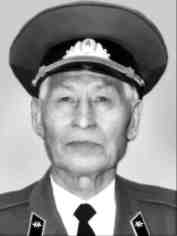 ТЕПЛОВ Пётр Николаевич (р. 28.8.1923, с. Байдеряково) — гос., парт. и обществ. деятель. Участник Вел. Отечеств. войны. Окончил Яльчик. сред. школу (1941), Муром. воен. уч-ще связи (1942), Ленинград. высш. парт. школу (1964). Работал инструктором (1949— 54), зам. зав. отд. (1954— 56), зав. организационным отделом (1950— 60), секретарём (1960— 62) Яльчик. РК ВКП(б), зам. секретаря парткома Батырев. производственного упр-я сел. хоз-ва (1964—65). В 1965—68 — второй секретарь Яльчик. РК КПСС, 1968—78 — первый секретарь Комсомол. РК КПСС, 1978—83 — пред. совета профсоюза работников гос. учреждений Чуваш. АССР. Депутат Верх. Сов. Чуваш. АССР 8-го и 9-го созывов. Награждён орденами Ленина, Трудового Красного Знамени (дважды), Отечественной войны 1-й степ., Красной Звезды (трижды), медалью ордена «За заслуги перед Отечеством» 2-й степ., медалями.ТЕРЕНТЬЕВА Серафима Александровна (р. 18.6.1946, д. Хора-Сирма Вурнар. р-на) — педагог. Окончила Канаш. пед. уч-ще (1964), ЧГПИ (1969). Работала учителем, зам. директора по учеб.-воспитат. работе в разл. школах респ. (1969—72), зав. отд. культуры Яльчик. райисполкома (1972—ТЕТЮШСКИЙ15877), директором Янтиков. сред. школы (1979—98), главой Янтиков. сел. адм. (1998— 2002). С 2002 — директор Кошки-Кулике-ев. сред. школы. Засл. учитель школы Чуваш. АССР (1987). Засл. деятель муз. об-ва Чуваш. Респ. (1995). Лауреат Всеросс. конкурсов «Директор года» (1997), «Народный педагог» (1998). Награждена По-ч¸т. грамотой Гос. Совета Чуваш. Респ. (2003).ТЕТЮШСКИЙ УЕЗД (Течч\ уес\) был образован в 1781, в него вошли селения, ранее находившиеся в составе Казан., Сви-яж. и Чебоксар. уездов. Податное нас. Т.у. насчитывало 27,8 тыс. чел. муж. пола, в т. ч. гос. крестьяне — 18,8 тыс. чел., служилые татары — 5,1 тыс., помещичьи крестьяне — 3,8 тыс., мещане — 86 чел., дворовые люди служилых татар — 57 чел. По данным переписи 1897, в Т.у., без города, проживало 181,1 тыс. чел., среди них 90,4 тыс. татар, 54,8 тыс. русских, 30,8 тыс. чувашей,5	тыс. мордвы, 37 представителей др. нац.
Осн. занятием нас. являлось земледелие.
Промыслы были развиты слабо. В 1875 в
уезде было 3 з-да (винокурен. и 2 поташ.)
при 35 рабочих. В 1914 насчитывалось предпр.
по обработке смешанных продуктов и 34
мелких з-да. В 1781—96 Т.у. находился в Ка
зан. наместничестве. После его преобразо
вания в губернию в 1796 Т. у. был упразд-
н¸н, а в 1802 снова восстановлен в соста
ве 18 волостей: Алькеев., Богород., Боль-
шеклярин., Большетаябин., Большефро-
лов., Большешемякин., Большеянасал.,
Ильинско-Шангут., Колунец., Краснопо-
лян., Никифоров., Новошимкус., Про-
лей-Кашин., Старобарышев., Среднебал-
таев., Сюкеев., Чирки-Кильдуразов., Шам-
булыхчин. В 1913 в Т.у. было 379 нас. п.; общ.
площадь равнялась 3480,2 кв. верстам. В мае
1920 Т.у. вош¸л в состав Татар. АССР и
стал одноим. кантоном этой республики.
В нояб. 1921 из Тетюш. кантона в состав
Чуваш. автоном. обл. были переданы Но-
вошимкус. волость, 14 селений Алькеев. и6	селений Большетаябин. волостей.
Лит.: Краткая чувашская энциклопедия. Ч., 2001
ТИМОФЕЕВ Анатолий Артемьевич (р. 1.11.1938, д. Раково Буин. р-на Татар. АССР) — журналист. Член СЖ СССР (1967). Окончил Ленинград. издательско-полиграф. тех-м (1965), Казан. гос. ун-т (1969). Работал зав. отд. сел. хоз-ва, отв. сек-ретар¸м, зам. ред. район. газ. «Колхоз ялав\» (1965—71), инструктором, зав. ка-бинетом политпросвещения, зав. отд. пропаганды и агитации Яльчик. РК КПСС (1972—86), ред. район. газ. «Колхоз ялав\» (1986—89). С 1999 — собств. корр. газ. «Хы-пар». Авт. кн. «Ыр= ят» (1971), «Хуратул уй-хирте» (1971), «Хуёал=х расч¸ч\ м\н парать» (1973), «Колхозри кай=к-к\ш\к» (1973), «Т=вансем\р, тав сире» (1991), «Лар, т=ван=м, ёумма» (1994), «Фатуна хыв, пи-кеё\м…» (1995). Засл. работник культуры Чуваш. Респ. (1998).ТИМОФЕЕВ П¸тр Тимофеевич (1.10. 1910, д. Шаймурзино — 16.7.1981, там же) — педагог, парт. работник. Участник Вел. Отечеств. войны (1941—45), демобилизован в 1946. Окончил Чуваш. с.-х. рабфак (1933), ЧГПИ (1941). Служил в рядах РККА (1933—35). Работал рук. Шаймурзин. школы малограмотных (1927—29), лесорубом Пинежского леспромхоза Архангел. обл. (1929—30), учителем, директором Яльчик. (1935—41), Тойсин. (1946—47) сред. школ Чкалов. р-на. В 1947—59 — второй секретарь, первый секретарь Чкалов. РК ВКП(б), 1959—62 — первый секретарь Батырев. РК КПСС, 1962—63 — парторг Батырев. терр. произ-ва колхозно-совхоз. упр-я. С 1963 — секретарь парткома упр-я. Награжд¸н орденами Отечественной войны 1-й степ., Александра Невского, медалями.ТИМОФЕЕВА Анна Тимофеевна (р. 28.3. 1927, д. Шаймурзино) — мед. работник. Участник Вел. Отечеств. войны (1942—45). Окончила семимесячные курсы медсест¸р (1939). Работала фельдшером в Цивил. р-не, в с. Сабанчино, д. Кильдюшево Яльчик. р-на. Засл. работник здравоохранения Чуваш. АССР. Награждена медалями.ТИТОВ Владимир Николаевич (р. 3.10. 1953, с. Новое Байбатырево) — вице-адмирал. Окончил Новобайбатырев. сред. школу (1971), Архангел. мореходное уч-ще (1977), Ленинград. высш. инженерное морское уч-ще им. адмирала Макарова (1985). Служил в рядах СА (1971—73). Работал капитаном на судах север. морского пароходства, с 1996 по 2002 — стивидором, стар. диспетчером, зам. нач. по грузовой и коммерч. работе ОАО «Архморторгпорт», с 2002 — ген. директор. Награжд¸н медалью Сергия Радонежского. Поч¸т. работник морского флота Мин. транспорта Росс. Фед. (2003).ТИХОНОВ (псевд. Борлен) Борис Леонтьевич (р. 21.12.1934, д. Старое Арлано-во) — педагог, писатель. Окончил Яльчик.159ТОСКАЕВОсред. школу (1951), ЧГПИ (1955). С 1955 — сотрудник газет. Орг-тор и отв. секретарь газ., рук. чуваш. отд. Стерлитамак. пед. уч-ща. Спец. корр. газ. «Коммунизм ялав\» и «Урал сасси» (1989), зам. редактора газ. «С=вар» (1993). Авт. кн. «Асатте ял\нче», «П.Ё=лкуё» (1994), «П=рттас патшапа С=вар Турхан\» (1998), «Кам в\т м\нш\н уйр=-лать» (1998) и др. Отличник нар. образования РСФСР. Лауреат премий Мин. культуры Чуваш. АССР и им. В.Митты (1999). На-гражд¸н Поч¸т. грамотой Мин. образования СССР.ТИХОНОВ Иван Никитич (р. 1.3.1950, с. Сабанчино) — спортсмен. Окончил Са-банчин. 8-лет. школу (1965), Чебоксар. кооперативный ин-т (1968), ЧГПИ (1975). Мастер спорта СССР (1973), мастер спорта междунар. класса (1976). Чемпион России (1977, 1978, 1981), победитель Кубка России (1976, 1979), чемпион ВЦСПС (1981), приз¸р чемпионата СССР (1983), победитель матча СССР—США (1977) по спорт. ходьбе.ТИШИНА Раиса Васильевна (р. 20.6. 1946, с. Янтиково) — учитель-методист. Окончила Девлезеркин. сред. школу Чел-но-Вершин. р-на Куйбышев. обл. (1963), ЧГПИ (1967). Работала учителем математики Фирстов. сред. школы Большеуков. р-на Омской обл. (1967—69), Байглычев., Байдеряков. школ (1969—76). С 1976 учитель Яльчик. СОШ. Награждена медалями. Засл. учитель Чуваш. Респ. (2000). Отличник нар. просвещения (1982).ТОРАЕВО (Анатри Тимеш) — деревня расположена на левом берегу р. Малая Була. Входила в состав Тетюш. у. Казан. губ., с 25.6.1920 кантон Тетюш., с 19.11.1921 по 1927 — Батырев. у., до 1927 в Новошимкус. вол. Р-н Малояльчик. с 1.10.1927, с 19.5.1935 Яльчик. С 20.12.1962 — р-н Батырев., с 14.3.1965 — р-н Яльчик., сельсовет Сабан-чин. с 1.10.1927 до дек. 1991. Рус. назв. д. получила от имени мурзы Турай, к-рый в сер. 17 в. переселился из д. Т=вай Тимеш или В=рманх\рри Тимеш (Подгорные Те-мяши) соврем. Янтиков. р-на, чуваш. назв. Тимеш (Анатри Тимеш). По переписи 1719, в д. было 19 дв., в них проживало 52 чел. На 1.1.2004 — 78 дв., 249 чел. В марте 1918 в Т. избран сельсовет, к-рый с окт. 1927 входит в состав Сабанчин. сельсовета. В 1918— 34 работал комитет бедноты, 1930—34 — изба-читальня. Расст. до р. ц. — 7 êì, ц. сел. адм. — 1 êì. В годы Вел. Отечеств. войны (1941—45)на фронт мобилизовано 66 ур. д.Т., из них погибло 39.ТОРАЕВСКИЙ СЕЛЬСКИЙ ДОМ КУЛЬТУРЫ. Культурно-досугов. центр жителей д.Тораево. Население д. Тораево обслуживалось учреждениями культуры, расположенными в с. Сабанчино. В 1975 построили кирпич. здание сел. клуба, зрит. зал на 150 мест. Заведовали сел. клубом: И.Корнилов, Т.Игнатьева и др. С 1992 — С.В.Кривова. Худ. рук. — В.Г.Захаров. Клуб. формирований — 6, в т.ч. дет. — 2. Культурно-досугов. меропр-й — 108, в т.ч. дет. — 52. Для работы имеется светомузыка, гармонь, настольные игры, сценич. костюмы.ТОСКАЕВО (Тъскел) — деревня Яль-чикской сел. адм. Входила в Алькеев. вол., у. Тетюш. с 1917, кантон Тетюш. с 25.6.1920, уезд Батырев. с 19.11.1921 по 27. Вол. Мало-яльчик. с 19.11.1921 по 27. Р-н Малояльчик. с 1.10.1927, Яльчик. с 19.5.1935, Батырев. с 20.12.1962, Яльчик с 14.3.1965. Сельсовет Тос-каев. с 5.9.1927, Малояльчик с 1.10.1928, Яльчик с 19.5.1935. В Яльчик сел. адм. с дек 1991. Входит в АОЗТ «Прогресс».По воспоминаниям старожилов, в эти края в поисках спокойной и тихой жизни с северной стороны заехали три брата: Енч\к, Тускай (Тупускай), Тутирек (Той-деряк). На берегах р. Малой Була они основали три деревни. Енч\к основал нынешнее с. Яльчики (Елч\к), а Тупускай и Тутирек деревни Тоскаево и Новое Той-деряково основали на берегах р. Малая Була. Первые переселенцы, основавшие Т., были чувашами-язычниками. Об этом свидетельствует овражек «Учук вар», проходящий через д.По архивным документам, Т. основано на оброчной земле переселенцами из Яльчик вол. Свияж у. (ныне Козлов. р-на). В 1719 имелось 21 хоз-во, где проживало 106 чел.; 1785 — 33 дв. и 251 чел., 1858 — 46 дв., 305 чел. 1884 — 65 дв., 398 чел.; 1897 — 86 дв. и 537 чел.; 1917 — 103 дв., 619 чел. В 1785 в Т. было 695 га пахотной земли и 316 га леса. На 1.1.2004 в Т. в 196 дв. проживало 516 чел. Находится на расст. 1 км до р. ц., в 70 км от станции Канаш и в 156 и от г. Чебоксары. Имеется машинно-трактор. парк, СТФ, конный двор, магазин Яльчик. РПО, магазин ЧП В. Такина, СДК. В Вел. Отечеств. войне 1941—45 участвовало 136 ур. Т., из них погибло в боях 67 чел.ТОСКАЕВСКИЙ160ТОСКАЕВСКИЙ СЕЛЬСКИЙ ДОМ КУЛЬТУРЫ. Культурно-досугов. центр жителей д. Тоскаево. В конце 30-х гг. в деревне действовал клуб. В 1958 построено деревян. здание со зрит. залом на 150 мест. Работали Р.И.Иванова (Петрова), Н.Л.Шашков (осуществил сбор материала и оформил стенды «Они погибли за Родину», «Их имена бессмертны» с фотографиями сельчан). В 1977 в сел. клубе основан ВИА «Шу-ё=м» (инструменты и аппаратура были приобретены на средства, заработанные молод¸жью на уборке урожая в к-зе). Рук.: В.М.Александров, В.Н.Данилов, О.Н.Жир-нова, Г.М.Иванов и др. С 2001 — Е.Ю.Ки-рита. Кол-во клуб. формирований — 3, в т.ч. дет. — 2 (театр., фольклор.). Культур-но-досугов. меропр-й — 68, в т.ч. дет. — 25. Имеется баян, магнитофон, настольные игры, сценич. костюмы.ТРЕМАСОВ П¸тр Иванович (р. 25.8.1955, д. Лесное Плуксово Темников. р-на Мор-дов. Респ.) — уч¸ный-агроном. Окончил Мордов. гос. ун-т (1977). Работал гл. агрономом хоз-ва «Канашский» Канаш. р-на, препод. Вурнар. совхоз-тех-ма (1978—81), гл. агрономом упр-я сел. хоз-ва Яльчик. райисполкома (1981—98), гл. специалистом упр-я земледелия и растениеводства Мин. сел. хоз-ва Чуваш. Респ. (1998—2000), нач. Фед. гос. учреждения «Чуваш. управление сельскими лесами» Мин. сел. хоз-ва Росс. Фед. (2000—2003). Засл. агроном Чуваш. Респ. (1996).ТРОФИМОВ Вячеслав Владимирович (р. 8.3.1967, с. Сабанчино) — гос. служащий. Окончил Уразмаметев. сред. школу (1984), ЧГУ (1991). Служил в рядах СА (1985—87). Работал корр., редактором радиопередач «Ё\н\ хыпарсем», «Шупашкар хыпарёи», «+раскал» ГТРК «Чувашия» (1991—98), ведущим специалистом отд. по работе с молод¸жью Мин. образования Чуваш. Респ. (1998—99). С 1999 — консультант общего отд. упр-я делами адм. Президента Чуваш. Респ. Советник Чуваш. Респ. 2-го класса. Член Комиссии при Президенте Чуваш. Респ. по гос. молод¸жным премиям (1997— 2002). Лауреат Гос. молод¸жной премии Чуваш. Респ. (1996).ТРОФИМОВА Елизавета Алексеевна (р. 1933, с. Кушелга). Работала в к-зе. Родила и воспитала 10 детей. Указом Презид. Верх. Сов. СССР от 25.10.1972 присвоено поч¸т. звание «Мать-героиня» с вручением ордена «Мать-героиня».ТУРХАН Евгений Андреевич (р. 19.5.1950, д. Карабаево) — журналист. Член СЖ СССР (1981), член СП Росс. Фед. (2003). Окончил ЧГУ (1983). Работал зам. редактора газ. «Авангард» Батырев р-на (1982— 94), сотрудником чуваш. газ. «С=вар» в Казани (1994—95), зам. отв. секретаря газ. «Казанские ведомости» (1996—2004), с 2004 — ред. отд. новостей. Авт. кн. «В окрестностях Булы» (1985), «Тайны обелиска» (1999), «Последний Эльтебер», «Сокровища се-верских Эльтеберов» (2001). Лауреат премии им. В. Митты.ТУРХАН Хведер (псевд.; наст. ф.и.о. — Васильев Ф¸дор Васильевич) (13.2.1876, д. Карабаево — 1932, там же) — поэт. Авт. пейзажных, любовных, филос. и сатирич. стих., написанных в 1898—1902.ТУРХАН Эндри (псевд.; наст. ф.и.о. — Васильев Андрей Васильевич) (8.8.1888, д. Ка-рабаево — 25.5. 1972, с. Батырево) — поэт, переводчик. Окончил Казан. учит. семинарию, учился в 1-м Моск. пед. ин-те иностр. яз. Был учителем и священником, работал препод. Батырев. пед. уч-ща. Писал с 1904, авт. стихов, статей, сказок в стихах. Переводил Ж. Б. Мольера, Л.Н. Толстого, рус. нар. и революц. песни.ТУРХАН Якку (псевд.; наст. ф.и.о. — Васильев Яков Васильевич) (12.3.1874, д. Ка-рабаево — 1938, Архангел. обл.) — поэт, переводчик. Окончил Казан. учит. семинарию, работал учителем и священником. Лит. деят-сть начал в 1896, до 1907 им написано ок. 30 лирических стихов. Переводил религиозную лит-ру, стихи В. Жуковского, А. Пушкина, М. Лермонтова, А. Кольцова, Н. Некрасова и др. Репрессирован в 1935. Реабилитирован.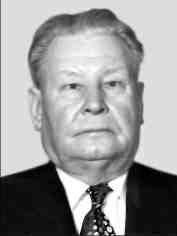 ТУРХАНОВ Алексей Васильевич (1.3. 1915, д. Иваново Янтиковского р-на — не-изв.). Окончил в 1937 Высш. коммун. с.-х. школу в г. Чебоксары, в 1957 — Высш. парт. школу. Участник Вел. Отечеств. войны. Труд. деят-сть началась  в 1932. В 1948—51 — секретарь Янтиковского, 1951—54 — Октябрьского РК  ВКП(б). С нояб. 1957 по 1962 — первый секретарь Яльчик. РК КПСС, в 1962—64    — зам. секретаря парторга ОК КПСС в Батыр. терр. производственного161УПРАВЛЕНИЕупр-я по Яльчик. р-ну. В 1964—65 — пред. Ибресин. райисполкома. Награды: 2 ордена Красной Звезды, орден Отечественной войны 2-й степ., 5 медалей.ТЯБУКОВ Анисим Максимович (1851, с. Большие Яльчики — 1938, там же) — организатор кол. хоз-ва, дорожного стр-ва. Под его рук. в 1928 в с. Б.Яльчики организована с.-х. артель, избран пред. В 1929 выдвинут на должность район. техника по до-рож. стр-ву. Член Респ. штаба по борьбе с бездорожьем. Участник заседаний ВЦИК, Центр. упр-я дорож. транспорта СССР, главдортранса РСФСР и Центр. совета «Ав-тодор» СССР.ТЯБУКОВ Гурий Иванович (5.12.1906, с. Большие Яльчики — 21.5.1986, там же) — организатор производства. Участник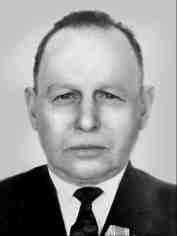 Вел. Отечеств. войны (1942—45). В 1947—72 — пред. к-за им. Ленина. Под его рук. к-з успешно  выполнял планы заготовок с.-х. продукции, в хоз-ве велось активное стр-во   производств.   и культ.-бытовых обúек-тов. Награжд¸н орденами Ленина, Трудового Красного Знамени, Красной Звезды, медалями. Занес¸н в Поч¸т. Книгу Трудовой Славы и Героизма Чуваш. АССР (1967) и в Книгу Трудовой Славы и Героизма Яльчик. р-на.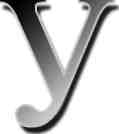 УБАСЕВ Анатолий Петрович (р. 6.1.1956, с. Большие Яльчики) — тренер. Окончил Большеяльчик. сред. школу (1973), ЧГПИ (1980). Работал учителем физкультуры Ян-тиков. сред. школы (1980—82), директором, стар. тренером район. ДЮСШ (1982— 2004). С 2004 — тренер-преподаватель отд. тяж¸лой атлетики. Подготовил мастеров спорта СССР и Росс. Фед. Иссака Порт-нова, И.Иноходова, Ивана Портнова, В.Демьянова, И.Ишмуратова, С.Кушма-нова. Засл. работник физкультуры и спорта Чуваш. Респ. (1995).УКАЗОВ Андрей Алексеевич (р. 2. 10.1931, д. Новое Булаево) — механизатор. Окончил 7 кл. Работал в к-зе «Прогресс» (ныне ЗАО «Прогресс») механизатором (1949—91). Засл. механизатор с.х. Чуваш. АССР (1983).УКАЗОВ Иван Владимирович (р. 1921, д. Новое Булаево) — канд. мед. наук. Участник Вел. Отечеств. войны (1941—55). Окончил Яльчик. сред. школу (1939), Харьков. мед. ин-т (1952), ин-т патентоведения (1954), аспирантуру (1956). Работал в Харьков. науч.-исслед. ин-те микробиологии,вакцин и сывороток им. И.И.Мечникова. Награжд¸н орденами Отечеств. войны 1-й и 2-й степ., медалями.УЛЕНДЕЕВ Александр Иванович (4.11. 1915, д. Чувашские Кишаки Буин. р-на Татар. Респ. — 2001, г. Ульяновск) — канд. вет. наук (1949). Окончил Казан. ФЗУ (1934), Казан. гос. вет. ин-т (1938), аспирантуру данного вуза (1949). Работал гл. вет. врачом и зав. вет. лабораторией в Яльчик. р-не (1938— 46), зав. кафедрой эпизоотологии Иванов. с.-х. ин-та, доцентом (1949—56). В 1958— 95 — сотрудник Пекин. с.-х. академии Китайской Нар. Респ., доцент и зав. кафедрой эпизоотологии, микробиологии и вет.-сан. экспертизы Ульянов. с.-х. ин-та. Им опубликовано более 70 работ по актуальным вопросам ветеринарии. Награжд¸н орденами Трудового Красного Знамени, «Знак Поч¸та», Поч¸т. грамотой Презид. Верх. Сов. Чуваш. АССР. Отличник сел. хоз-ва РСФСР (1943). Засл. вет. врач РСФСР.П.Н.ЧерновУПРАВЛЕНИЕ ПЕНСИОННОГО ФОНДА РОССИЙСКОЙ ФЕДЕРАЦИИ (ПФР) В ЯЛЬЧИКСКОМ РАЙОНЕ ЧУВАШСКОЙ РЕСПУБЛИКИ. Гос. учреждение, создано по пост. правления ПФР от 6.12.2000 ¹158. Входит в структуру ПФР и непосредственно подчиняется отд. ПФР по Чуваш. Респ. Руководствуется Конституцией Росс. Фед., фед. законами и иными нормативными правовыми актами Росс. Фед., решениями правления ПФР, исполнительной дирекции ПФР и отд., а также Положением гос. учреждения — уп-11. Заказ ¹ К-5681.УРАЗМАМЕТЕВО162равления ПФР в Яльчик. р-не Чуваш. Респ. 22.12.1990 Пост. Верх. Совета РСФСР ¹442-1 для гос. управления финансами пенсион. обеспечения образован Пенсион. фонд России. Отд. Пенсион. фонда России по Чуваш. Респ. образовано 2.4.1991. Служба уполномоченных ПФР в Яльчик. р-не. Отд. ПФР по Чуваш. Респ. утверждена 6.5.1991, осн. задачи: сбор и аккумулирование страховых платежей, контроль за своевременным поступлением страховых взносов от плательщиков и за правильным и рациональным расходованием средств, организация индивидуального (персонифицированного) уч¸та в системе гос. пенсион. страхования. С янв. 2001, после создания ГУ — Упр. ПФР в Яльчик. р-не, функции изменились в части назначения (перерасч¸та) гос. и трудовых пенсий, а также выплаты пенсий и соц. пособий на погребение умерших пенсионеров. Числ. работников Упр. — 22, в т.ч. специалистов — 19, обслуживающий персонал — 3. Кол-во застрахованных лиц в системе персонифицированного уч¸та — 23393, обслуживаемых пенсионеров — 8343 чел. С момента становления и развития службы Пенсион. фонда Росс. Фед. в Яль-чик. р-не рук. является Зинаида Анатольевна Яковлева, награжд¸нная медалью ордена «За заслуги перед Отечеством».УРАЗМАМЕТЕВО, Турмыши (Т=р-м=ш) — деревня, расположена на левом берегу р. Большая Ерыкла в 1 êì от е¸ впадения в р. Малая Була. По воспоминаниям старожилов, основана в 17 в. выходцами из с. Турмыши (соврем. Янтиков. р-на) и д. Юманзары (соврем. Канаш. р-на). В 1950— 60-х гг. описана краеведами Г.К.Даниловым и В.Г.Щербаковым. Первыми переселенцами были 7 хоз-в Элмекеевых (Ше-мяковых), 4 хоз-ва Шерпуковых (Щербаковых), 8 хоз-в Тават из Турмыши (соврем. Янтиков. р-на) и 6 хоз-в Сарманте-ев из д. Юманзары (соврем. Канаш. р-на). Всего 25 дв. В 1928 11 дв. из д. У. переселились на земли, отвед¸нные недалеко от д. Н.П. Таяба (Каркалар) и образовали пос. «Самол¸т», в 1935 происходит обратное переселение всех хоз-в пос¸лка в д. У. На 1.1.2004 постоянных хоз-в — 103, жителей — 284.Д. У. входит с 1781 в Новошимкус. вол. Тетюш. у. Казан. губ., с 19.11.1921 — Ново-шимкус. вол. Батырев. у., р-н Малояльчик. с 1.10.1927, Яльчик. с 19.5.1935, Батырев. с20.12.1962, Яльчик. с 14.3.1965. Сельсовет Уразмаметев. с 1.10.1927, Сабанчин. с 14.6.1954 до дек. 1991. В 1901 открыта цер-ковно-приход. школа, 1933 — трахома-тоз. пункт. В 4.9.1929 организовано ТОЗ «Хура ё=л» («Чёрный ключ», пред. В.А.Зайцев). 30.9.1930 создан к-з «Новый путь» (пред. П.Я.Щербаков). В 1932 проведён телефон, 1956 — радио, 1976 — водопровод, 1960 д. электрифицирована, 2003 — газифицирована. До р. ц. — 10 км, до ц. сел. адм. — 4 км. В 1941—45 на фронт мобилизовано 101 ур. д. У., из них погибло 53 чел.УРАЗМАМЕТЕВСКАЯ НАЧАЛЬНАЯ ШКОЛА — муниципальное образовательное учреждение. В 1901 открыта церковно-приход. школа. В ней обучалось 35 мальчиков и 6 девочек. Учитель — С.Ф. Филиппов, псаломщик местной приход. церкви. Обучение велось в доме крестьян. В 1905 построено здание школы с 2 помещениями, 1933 — типовое деревян. здание. Годы преобразований: 1920 — сов. единая трудовая школа 1-й ступени; 1935 — неполная сред.; 1939 — 7-лет.; 1960 — 8-лет.; 1982 — сред. школа; 2002 — ООШ. В 1933— 35 функционировала ШКМ. В 1982 введено в эксплуатацию новое 2-этажное кирпич. здание школы на 320 мест. Школа имеет 13 га земли. Книж. фонд б-ки — 8314 экз. Открытая в 1895 школа в д.Малая Ерыкла с 1950 является филиалом У. ООШ. В 2003/04 учеб.г. в школе 7 классов-комплектов, обучается 50 детей. Работают 16 учителей. Знач. вклад в развитие У. ООШ внесли рук. Ф.Н.Беляев (1934—37, 1947—52), А.Г.Осипов (1937—39, 1952—71), В.Г.Щербаков (1971—97). Среди выпускников И.Я.Михайлов — полковник милиции, М.А.Алексеев — полковник в отставке, Ю.М.Карпов — президент ассоциации гиревиков Чуваш. Респ.УРАЗМАМЕТЕВСКИЙ КУРГАННЫЙ МОГИЛЬНИК — памятник срубной культуры, датируется 15 в. до н. э. Два кургана располагались в 1,5 км севернее д. Уразма-метево; третий — в 70 м к северу от деревни (полностью распахан). Раскопки первых двух проводились в 1959 Н.Я.Мер-пертом. Курган 1 — диаметр 28 м, высота 1 м, костяк не обнаружен (кенотаф?). Курган 2 — диаметр 40 м, высота — 1,2 м; обнаружено два погребения, в скорченном состоянии, на левом боку; остатки деревян. сооружения, перекрытия ям. Курган 3 — диаметр 40 м, высота —  1,5 м;163ФЁДОРОВвскрыто три погребения: погребение 1 — дет., расчлен¸н.; погребение 2 — впускное, костяк грудного реб¸нка лежал скор-ченно на левом боку; погребение 3 — также впускное, костяк сильно истлел. Древес. перегной, остатки бр¸вен и плах являлись следами конусообраз. перекрытий могильных ям. В кургане 2 обнаружены следы жертвенника в виде площадки из обо-жж¸нной глины. Находки представлены острор¸бер. и баноч. керамикой с орнаментом, обломком костяной свирели и медным шилом с костяной ручкой.Лит.: Краткая чувашская энциклопедия. Ч., 2001УРАЗМАМЕТЕВСКИЙ ФЕЛЬДШЕРСКО-АКУШЕРСКИЙ ПУНКТ открыт в 1956 на базе Полевокозыльярского трахо-матоз. пункта (действ. с 1933, мед. работник В.Павлов из с. Н.Тинчурино). Имеет при¸м., гинеколог., дет., процедур. кабинеты. Обслуживает нас. Уразмаметево и П.Козыльяры. В штате 2 чел. Зав.: О.Ф.Сер-геева, с 1966 по 1991 — М.К.Щербакова, с 1992 — В.Н.Кузнецова.УРАЗМАМЕТЕВСКОЕ АГЕНТСТВО СВЯЗИ открыто 7.10.1938. Обслуживало сел. П.Козыльяры, Уразмаметево, М.Ерыкла. Нач. Г.П.Щербаков, В.В.Полиевтов, В.В.Блинова, Н.С.Григорьева. Закрыто в 1954, сел. перешли на обслуж. Сабанчин-ским ОС.УРКОВА Надежда Викторовна (р. 28.6. 1960, с. Яльчики) — мед. работник. Окончила Яльчик. сред. школу (1977), ЧГУ (1984). В 1985—2000 работала врачом-терапевтом МУЗ «Яльчикская ЦРБ». С 2001 — зав. поликлиникой. Засл. врач Чуваш. Респ. (2005).УФУКОВА Екатерина Арсентьевна (р. 20. 12.1930, д. Новое Тойдеряково) — педагог. Окончила Яльчик. сред. школу (1948), ЧГПИ (1952). Работала в Яльчик. сред. школе учителем (1952—93). Стар. учитель. Отличник нар. просвещения. Засл. учитель школы Чуваш. АССР (1975).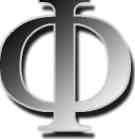 ФАСХУТДИНОВ Фарит Рахимович (р. 25. 9.1930, д. Ишмурзино-Суринск). Работал трактористом к-за «Победа», «Марс» Яльчик. р-на (1956—92). Награжд¸н орденом Трудовой Славы 3-й степ. Засл. механизатор Чуваш. АССР (1982).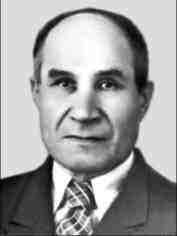 Ф¨ДОРОВ Архип Ф¸дорович (1889, д. Новое Андиберево — 6.9.1968, г.Чебоксары) — гос. и обществ. деятель. С 1919 работал зам. район. прод. комиссара, возглавлял Яль-чик. райком РКП(б). Под его непосредственным рук. оказывали беднякам и семьям красноармейцев помощь в проведении полевых работ. С 1927 руководил обúедине-ниями «Чувашторг», «Чувашлес». С 1927 — нар. комиссар соц. обеспечения и труда Чу-ваш. АССР. Награжд¸н орденом «Знак По-ч¸та». Его имя занесено в Юбилейную Книгу Поч¸та Чуваш. АССР (1957), в Книгу Трудовой Славы и Героизма Яльчик. р-на.Ф¨ДОРОВ Гурий Иванович (р. 1.5.1961, д. Избахтино) — инженер. Окончил Ян-тиков. сред. школу (1978), ЧГУ (1983). Работал в к-зе «Победа» и СХПК «Комбайн» инженером-строителем (1983—94), с 1994 — пред. СХПК «Комбайн». Депутат райсовета (1996, 2001). Награжд¸н По-ч¸т. грамотой Мин. с.х. Росс. Фед. (2000). Засл. работник с.х. Чуваш. Респ. (2001).Ф¨ДОРОВ Илья Ф¸дорович (26.8.1918, д. Избахтино — 12.9.2002, там же) — с.-х. работник, участник Вел. Отечеств. войны. Окончил 7 кл. Служил в рядах СА (1939— 47). Работал в к-зе «Победа» рядовым колхозником (1930—36), в г. Москве разнорабочим (1936—39), в к-зе им. Пушкина (ныне СХПК «Комбайн») пред. (1953—59), с 1960 — бригадир 2-й комплекс. бригады. Нар. заседатель Верх. Суда Чуваш. АССР (1977—82). Награжд¸н орденами «Знак Поч¸та» (1966), Октябрьской Революции (1971), Ленина (1973), Отечественной войны 1-й степени (1985) и мн. медалями.Ф¨ДОРОВ Мефодий Алексеевич (14.9. 1921, д. Избахтино — 26.4.1993, там же) — механизатор. Окончил 5 кл., Канаш. уч-ще механизации ¹12 (1954). Работал в к-зе «Победа» трактористом (1948—82). Участ-11*ФЁДОРОВА164ник Всесоюз. с.-х. выставки (1956). Засл. работник с.х. Чуваш. АССР (1975).Ф¨ДОРОВА Валентина Сем¸новна (1933, д. Новое Изамбаево — 27.12.1994, г.Чебоксары). Родила и воспитала 10 детей. Указом Презид. Верх. Сов. СССР от 15.12.1975 присвоено поч¸т. звание «Мать-героиня» с вручением ордена «Мать-героиня».Ф¨ДОРОВА Лидия Николаевна (р. 20.7. 1930, д. Полевые Пинеры). Родила и воспитала 11 детей. Указом Презид. Верх. Сов. СССР от 16.5.1975 присвоено поч¸т. звание «Мать-героиня» с вручением ордена «Мать-героиня».Ф¨ДОРОВА Любовь Михайловна (р. 20.3.1952, с. Эшмикеево) — педагог, поэтесса. Член СЖ Росс. Фед. (1993). Окончила Ба-тырев. сред. школу ¹1 (1970), ЧГУ (1980). Работала учителем Новотинчурин., Янтиков., Эшмикеев. школ (1975—85), воспитательницей общежития электроаппарат. з-да (1986), отв. секретар¸м респ. общ-ва любителей книг (1987), учителем школы ¹ 23 г. Чебоксары (1988—90), сотрудником журн. «Пике» (1991—92). С 1992 — учитель школы-гимназии ¹34 г. Чебоксары. Авт. кн. «Йъё\ пыл» (1992), «Ёич\ х\л\х т\нчи» (2000). Лауреат премии журн. «Пике» им. Эмине (1993).ФИЛАТОВА Мария Филипповна (р. 9.2. 1949, д. Апанасово-Темяши) — с.-х. работник. Окончила Яльчик. сред. школу (1966), Буинск. вет. тех-м (1979). Работала в к-зе «Прогресс» дояркой (1966—74), уч¸тчицей МТФ (1974— 84), зав. фермой 1-й комплекс. бригады (1984— 86), с 1986 — зав. фермой 2-й комплекс. бригады. Засл. работник с.х. Чуваш. АССР (1982).ФИЛИМОНОВ Николай Владимирович (р. 14.2.1940, с. Байдеряково) — механизатор. Окончил 7 кл. Работал в Яльчик. РОСХТ (ныне Яльчик. ремонтно-технич. предприятие) (1963—65), в к-зе «Прогресс» (нынеЗАО «Прогресс») механизатором (1965—94). С 1994 — там же бригадир трактор. бригады Засл. механизатор Чуваш. АССР (1986).ФИЛИППОВ Гурий Филиппович (17.9. 1910, с. Сабанчино — 19.8.1990, с. Комсомольское Комсомол. р-на) — мед. работник. Окончил Новобайбатырев. сред. школу (1926), Моск. мед. ин-т (1932). Работал хирургом в Комсомол. район. больнице до 1970. Засл. врач Чуваш. АССР (1968).ФИЛИППОВА Антонина Афанасьевна (р. 18.8.1934, с. Большая Таяба) — науч. работник. Окончила библ. тех-м в Томске (1964), Томск. мед. ин-т (1970). Работала библиотекарем (1952—64), врачом-педиатром (1970—78), науч. сотруд. НИИ в Ашхабаде (1978—82). Защитила канд. дисс. на тему «Клинико-патогенетическое значение повреждений ЦНС у новорожд¸н-ных детей» (1978). Канд. мед. наук. В 1979 избрана ассист. кафедры педиатрии мед. ф-та ЧГУ, с 1980 — доцент. Добилась больших успехов в области неонатологии и реанимации новорожд. детей, изучении обмен. процессов у младенцев с тяж¸лым повреждением нервной системы. Имеет более 20 опубл. науч. работ.ФОМИНА Вера Александровна (р. 17. 6.1947, д. Белое Озеро). Окончила Белооз¸р. 7-лет. школу (1962). Ок. 40 лет проработала свинаркой и овощеводом к-за «Урожай», СХПК «Заря» Яльчик. р-на. Засл. работник сел. хоз-ва Чуваш. Респ. (2001).ФОМИНА Ираида Аркадьевна (р. 7.11. 1959, с. Янтиково) — учитель. Окончила Ян-тиков. сред. школу (1977), ЧГУ (1982). Работала учителем чуваш. яз. и лит-ры Атлашев. сред. школы (1982—89). С 1989 — учитель Тренькасин. СОШ Чебоксар. р-на. Поч¸т. работник общего образования Росс. Фед. Лауреат Всесоюз. конкурса самодеят. тв-ва (1980).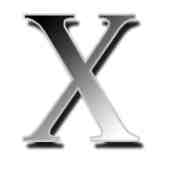 ХАСЯНОВА Гульсум Фаттахутдиновна (р. 23.2.1930, д. Ишмурзино-Суринск) — педагог. Окончила Юматов. с.-х. тех-мБашкир. АССР (1948), Чуваш. учит. ин-т (1953), Казан. гос. пед. ин-т (1965). Более 40 лет проработала учителем, директором Иш.-Суринской ООШ. Награждена медалями. Засл. учитель школы Чуваш. АССР (1980). Отличник нар. просвещения (1968).ХЛЕБНИКОВА Валентина Георгиевна (р. 10.11.1938, д. Кошки-Куликеево) — канд. пед. наук. Окончила Янтиков. сред. школу (1954), Канаш. пед. уч-ще (1956), ЧГПИ (1963), аспирантуру в НИИ нац. школ Мин. просвещения РСФСР (1979).165ХУШКИНРаботала препод., доцентом кафедры методики преподавания чуваш. яз. и литры ЧГУ. Защитила канд. дисс. на тему «Методика использования зрительно-слуховой наглядности на уроках русского языка» (1981).Опубликовал более 100 науч. работ. Действ. член (академик) Междунар. пед. академии, член Межрегионал. исследов. Ассоциации «Воспитание». За разработку программы «Обновление гуманитарного образования» награждена Грантом 2-й степ. Междунар. фонда «Культурная инициатива» и Мин. образования Росс. Фед.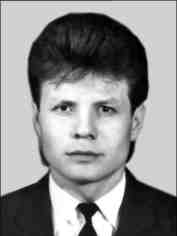 ХРИСТОФОРОВ Вячеслав Васильевич (р. 11. 8. 1963, с. Новое Байбатырево) — певец. Окончил Яльчик. сред. школу (1980), Цивил. культ.-просвет. уч-ще (1985), Казан. гос. консерваторию (1993). Работал солистом Чуваш. гос. ансамбля песни и танца (1985—88), препод. Чебоксар. муз. уч-ща им. Ф. Павлова (1993—96), солистом фольклор-но-эстрадного ансамбля «Ёавал» (1993—98). С 1998 — пом. президента Чуваш. нац. конгресса по культуре и худ. руководителем эстрадно-фольклорной группы «Янра, юр=». Нар. артист Чуваш Респ. (2005). Засл. артист Чуваш. Респ. (1998). Лауреат Все-мир. фестиваля «Евромуза — 1994», все-росс. и респ. конкурсов. Обладатель Гран-при Всечуваш. фестиваля «К\м\л сас=» (1999).ХРИСТОФОРОВ Иван Иванович (р. 22.3.1935, с. Новое Байбатырево) — певец. Учился в Мариупол. муз. уч-ще. Работал в Чуваш. гос. ансамбле песни и танца, ансамбле «Ёавал» Чуваш. гос. филармонии, хоре Чуваш. радио и телевидения (1992). Пропагандист и первый исполнитель мн. песен композиторов Чувашии, с к-рыми выступал и за пределами респ. В репертуа-*<i»Й| ре чуваш. и рус. нар. I песни. Нар. артист Чуваш. Респ. (1992). Засл. артист Чуваш. АССР (1975). Лауреат премии им. В. Митты (1990). Почёт. гражданин Яль-чик. р-на (1995). Его имя занесено в Книгу Трудовой Славы и Героизма Яльчик. р-на (2005).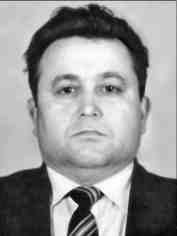 ХУШКИН Николай Дмитриевич (р. 18. 1.1939, с. Большие Яльчики) — с.-х. работник. Окончил 7 кл. (1958). Служил в рядах СА (1958—62). Работал водителем в Яльчик. маслозаводе (1962—65), с 1965 — в к-зе им. Ленина. Награждён орденами Трудовой Славы 3-й степ. (1976), «Дружбы народов» (1986). Засл. работник с.х. Чуваш АССР (1980). ХУШКИН Пётр Дмитриевич (р. 29.8. 1942, с. Большие Яльчики) — парт., сов. и обществ. работник. Окончил Большеяль-чик. сред. школу (1959), ЧСХИ (1968), Горьков. высш. парт. школу (1980). Работал слесарем РО «Сельхозтехника» (1961— 63), вторым секретарём РК ВЛКСМ, зав. отд. культуры, зам. пред. райисполкома, вторым секретарём РК КПСС (1968—81), пред. райисполкома (1981—84), первым секретарём Яльчик. РК КПСС (1985—90), нач. отд. АПК упр-я Делами Сов. Мин. Чуваш. Респ., зам. начальника, гл. специалистом упр-я транспорта Мин. сел. хоз-ва Чуваш. Респ., зам. зав. отд. Чуваш. респ. Сов. профсоюзов (1990—97). С 1997 — нач. отд. адм. Яльчик р-на. Награждён орденом «Знак Почёта», медалями, почёт. грамотами Чуваш. Респ. (2002), Гос. Совета Чуваш. Респ. (2002), ОК КПСС и Сов. Мин. Чуваш. АССР (1980), ЦК ВЛКСМ (1970). Отличник гражд. обороны (1984).166167168